Department of Health and Human Services annual report 2018–19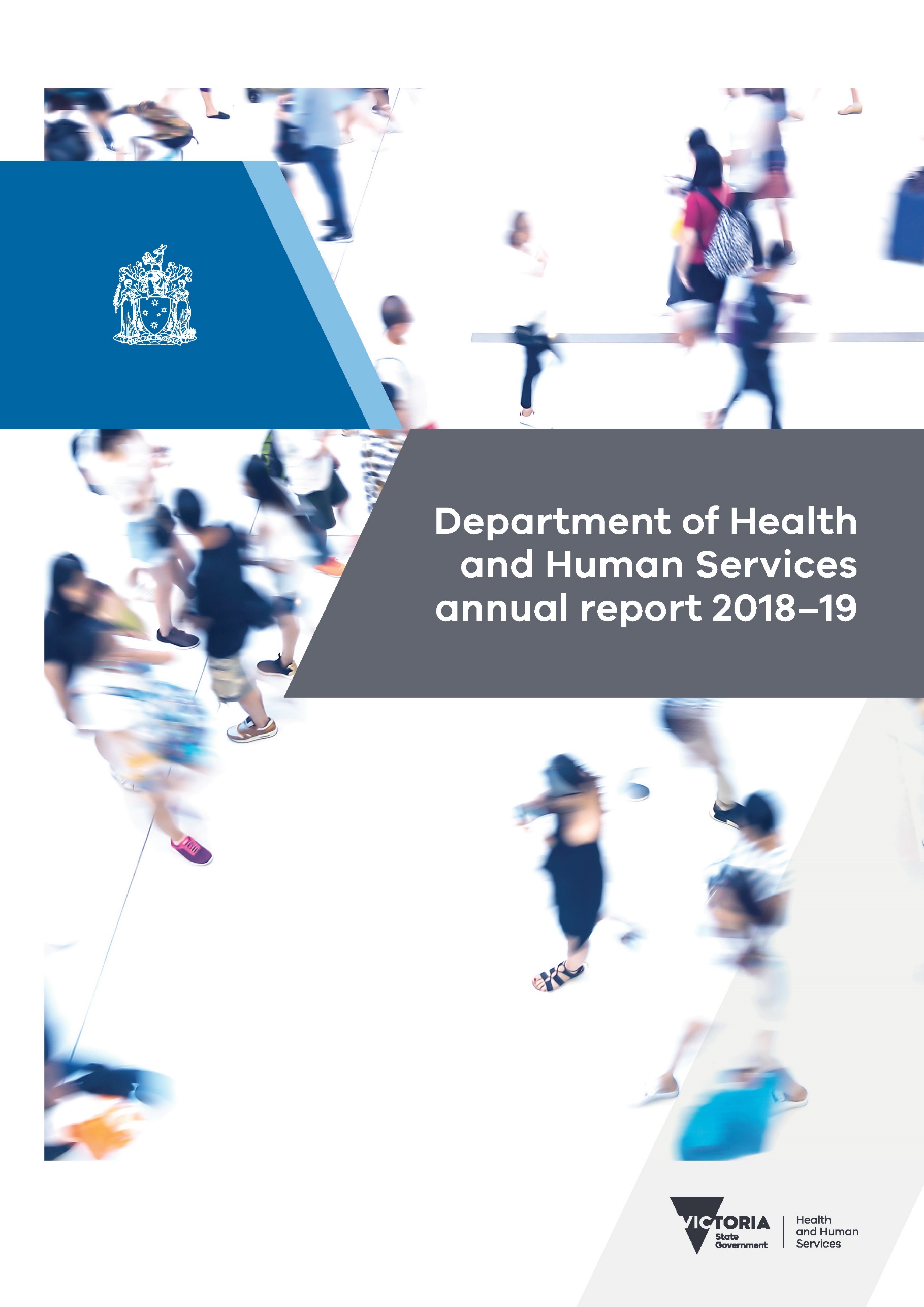 The department proudly acknowledges Victoria’s Aboriginal communities and their rich culture and pays respect to their Elders past and present.We acknowledge Aboriginal people as Australia’s first peoples and as the Traditional Owners and custodians of the land and water on which we rely.We recognise and value the ongoing contribution of Aboriginal people and communities to Victorian life and how this enriches us.We embrace the spirit of reconciliation, working towards the equality of outcomes and ensuring an equal voice.To receive this publication in an accessible format, email corporate reporting <corporate.reporting@dhhs.vic.gov.au>.Authorised and published by the Victorian Government, 1 Treasury Place, Melbourne.© State of Victoria, Australia (Department of Health and Human Services), October 2019.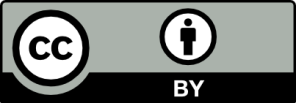 With the exception of any images, photographs or branding (including, but not limited to the Victorian Coat of Arms, the Victorian Government logo or the Department of Health and Human Services logo), this work, Department of Health and Human Services annual report 2018–19, is licensed under a Creative Commons Attribution 4.0 licence.The terms and conditions of this licence, including disclaimer of warranties and limitation of liability are available at Creative Commons Attribution 4.0 International <https://creativecommons.org/licenses/by/4.0/legalcode>.You are free to reuse the work under that licence, on the condition that you credit the State of Victoria, Australia (Department of Health and Human Services) as the author and/or owner of the work, indicate if any changes have been made to the work and comply with the other licence terms.In this document, ‘Aboriginal’ refers to both Aboriginal and Torres Strait Islander people. ‘Indigenous’ or ‘Koori/Koorie’ is retained when part of the title of a report, program or quotation.ISSN 2205-5398 (print)ISSN 2205-5401 (online)Available at Department of Health and Human Services annual reports <https://www.dhhs.vic.gov.au/publications/annual-reports>Printed by Waratah Group, Port Melbourne on 100 per cent recycled, FSC (Forestry Stewardship Council) certified and carbon neutral paper. (1907417)Responsible body’s declaration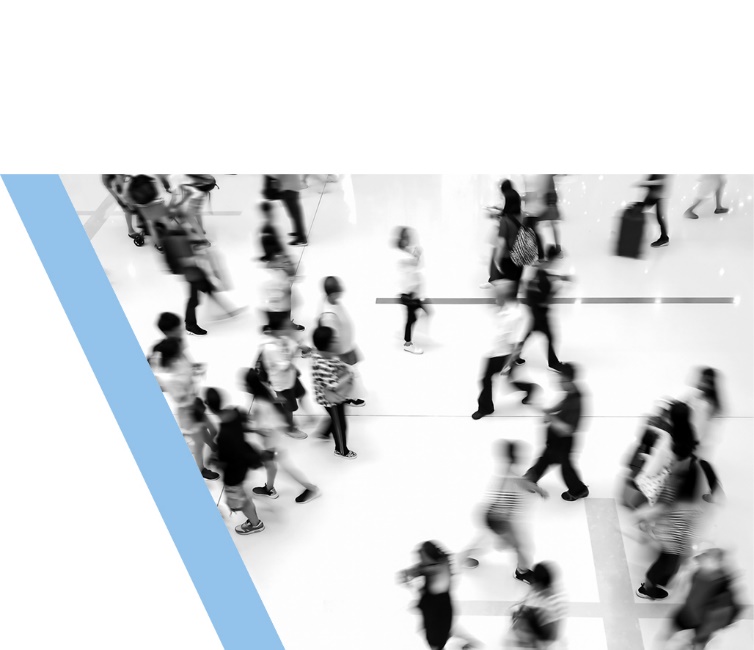 Jenny Mikakos MP
Minister for Health, Minister for Ambulance ServicesMartin Foley MP
Minister for Mental HealthThe Hon. Richard Wynne MP
Minister for HousingThe Hon. Luke Donnellan MP 
Minister for Child Protection
Minister for Disability, Ageing and CarersGabrielle Williams MP
Minister for the Prevention of Family ViolenceDear ministersIn accordance with the Financial Management Act 1994, I am pleased to submit to you the 
Department of Health and Human Services annual report for the period 1 July 2018 to 30 June 2019.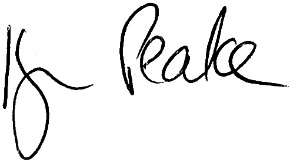 Kym PeakeSecretaryDepartment of Health and Human ServicesContentsResponsible body’s declaration	3Secretary’s foreword	5Introduction	7The department’s ministers	17Year in review	21Performance reporting	75Finance and budgetary performance	101Governance	103People	111Disclosures	141Environmental sustainability report	171Department of Health and Human Services: Financial statements for the financial year ended 
30 June 2019	189Appendices	265Secretary’s foreword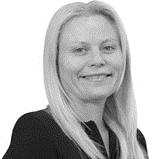 Our department aspires for all Victorians to be safe, healthy and live a life they value.All Victorians come into contact with health and human services at some point in their lives. We know there are critical links between wellbeing, economic prosperity and social inclusion. We also know that active and engaged Victorians have better long-term health and wellbeing outcomes, and that vibrant, inclusive and cohesive communities are best able to adapt to demographic, social and economic changes.That is why our priority is to improve the experience and outcomes of the consumers of our services and empower them to be partners in their own care. And why we prioritise our partnerships with communities and with our service delivery partners to tackle the social determinants of health and wellbeing and improve models of support and care.In listening to the people who use and deliver our services, we have heard about the need to access supports earlier and more easily. In response, we are developing coordinated service pathways and testing innovative models of care.Over the past 12 months we have continued to focus our efforts on:advancing Aboriginal self-determination across all our portfoliosamplifying the voices of our clients, patients and victim survivors in our advice to government and in the design and delivery of servicesdeveloping research and practice communities to generate and make better use of data and evidence for policy and practiceworking collaboratively with our sectors and other parts of government to improve the impact of existing services and develop new service modelssupporting governing bodies of public and community organisations to support their organisations to grow and sustain quality and safety culturessupporting community-led actions to promote health and wellbeing and reduce vulnerabilitydelivering a significant capital program, with a view to improving access to services and overall community amenityagile development of our information systems and our regulatory, contract management and project management capabilities.This report sets out our achievements in more detail – achievements due to the efforts of hundreds of thousands of people working across the health and human services sector.Some of the significant milestones reached in the past 12 months include:opening the Joan Kirner Women's and Children's Sunshine Hospital, enabling more women and families in Melbourne’s west to give birth and access children’s services closer to homecompletion of the redeveloped Orygen building in Parkville, a world-first clinical and research centre for young people across Victoria with serious mental illnessopening the first of The Orange Door support and safety hubs, alongside new information-sharing and risk-assessment capabilities for workforces involved with ending the scourge of family violencerolling out SafeScript to limit the harms associated with opioids and other high-risk prescription medicationsthe commencement of Victoria’s voluntary assisted dying laws, allowing eligible patients to choose the manner and timing of their deathRespect Victoria commencing as an independent statutory authority, leading the state’s prevention efforts in changing the attitudes, social norms and culture that result in family violence and violence against womenhaving almost 50 per cent of Aboriginal children in care managed by Aboriginal community-controlled organisations, a 250 per cent improvement compared with two years agoelective surgery patients in Victoria being seen sooner, thanks to ongoing investment in our health workforce and infrastructure, with the median wait-time for elective surgery now just 28 days.In a new term of government, all of our divisions and agencies have reviewed their work programs to sharpen our focus on our ministers’ ambitious reform agendas. We have recently released a refreshed strategic plan that outlines our outcomes, values and directions for the next four years and communicates our priorities for the next 12 months.Through this plan, we commit to putting people first. And we recommit to our shared values and behaviours of demonstrating integrity and accountability, being curious and innovative, demonstrating excellence in collaboration, and being caring and respectful.Just as we have maintained a relentless focus on improving services for clients, patients and victim survivors, we have continued our internal transformation journey.This is not just change for the sake of it. There is a clear purpose to this work.It is driven by an aspiration to build a learning organisation that translates evidence and client voices into better services that are delivered in, and connected to, the local communities we serve – and an organisation that responds to changing client needs and government priorities.To this end, we continue to prioritise investment in our staff – to promote their health and wellbeing, build inclusive, positive and culturally safe workplaces and improve our internal systems, tools, capabilities and supports. Key initiatives in the past 12 months include:implementing our All roles flex policycommencing our child protection mental health and wellbeing programsupporting participants, families and staff as we progressed the transfer of disability shared accommodation and respite services to five 
non-government providerscreating an innovation program that promotes ‘a culture of possible’refreshing our staff leadership and management programsestablishing a dedicated customer support function and customer promise to guide our corporate servicesrolling out new technology systems, such as Office 365 and the productivity centre, to make it easier for people to do their workcontinuing to invest in building our internal capabilities – including project management, data assets, strategic policy, evaluation and infrastructure delivery.My sincere thanks to the thousands of dedicated staff across the department, our ministers and all our partner agencies.My thanks also to the people and communities who have lent their voices to the issues they are passionate about – through the many community engagements and advisory groups the department has held during the year. And most recently through the online submissions and engagements with the Royal Commission into Victoria’s Mental Health System.It is a great privilege to be part of the stewardship of health and human services. We know there is more work to be done – and we will continue to listen and find ways to achieve the best health, wellbeing and safety for all Victorians so they can live a life they value. I look forward to the year ahead.Kym Peake
Secretary
Department of Health and Human ServicesIntroductionOur visionTo achieve the best health, wellbeing and safety of all Victorians so that they can live a life they value.Our valuesOur values describe what we stand for at the department, how we want to make decisions and how we expect each other to behave.We treat people with fairness, objectivity and courtesy.We listen and communicate honestly and clearly.We seek to understand others’ perspectives, experiences and contributions.We recognise and value people’s diversity, equality and human rights.We are trustworthy, and we do what we say we will do.We are professional in all our dealings with others.We stay true to our values when it is easy and when it is difficult.We help each other as colleagues.We generously share our knowledge, expertise and skills.We work in partnership with people and organisations to find the best approach.We are inclusive and seek people’s input and involvement.We involve people in decisions that affect their lives.We value our colleagues, and we develop and support them to be resilient and effective.We have empathy for people and seek to understand their perspectives.We support and empower people through our work.We each take ownership of the quality and demonstrable impacts of our work.We ensure that our decisions and actions are evidence based and outcomes focused.We are careful about and transparent in how we use public resources.We are flexible, creative and responsive to changing needs.We have the courage to take informed risks and try something new.We are reflective and seek feedback to inform and shape our work.The values are available in full at Our values <https://www.dhhs.vic.gov.au/our-values>.OutcomesOur department is increasing how we use outcomes to monitor, measure and improve the lives of Victorians and drive tangible improvements for some of our most complex and enduring issues. Focusing on outcomes allows us to better understand the impact our work has on the lives of people and communities, and build the evidence of what works, what does not work, and why.Our outcomes approach puts people at the centre of how we plan, design and evaluate services. This allows us to adjust our efforts to ensure that services and supports are effective and delivered at the right place and at the right time. It complements the essential work of measuring inputs, activities and outputs, to assure value from public investment in our services.The department’s outcomes framework is the organising structure that communicates our key priorities in a way that is meaningful for Victorians, as well as explaining why our priorities matter and what success looks like. Our key results reflect the health, wellbeing, social, economic and safety outcomes that support people to live a life they value across the following five domains:Victorians are healthy and wellVictorians are safe and secureVictorians have the capabilities to participateVictorians are connected to culture and communityVictorian health and human services are person centred and sustainable.This year, we added four new key results to the outcomes framework to reflect machinery-of-government changes and government priorities for the next four years.Monitoring outcomes increases our capability to measure the impact of our services for patients and clients, as well as track our global measures of population health, wellbeing and safety.Better outcomes data provides greater transparency about our work, providing a continuous feedback loop of information that informs decision making. This also informs how we work with our government, sector and community partners to cut across traditional policy boundaries and collaborate around shared outcomes.Further information on the department’s outcomes framework is available in our strategic plan <https://dhhs.vic.gov.au/ publications/department-health-and-human-services-strategic-plan>.Strategic directionsThe department has four strategic directions. The directions work together to generate improvements in the impact of our services and activities on the lives of Victorians.The directions inform the three roles of this department:steward – how we develop and oversee policysystem manager – how we design funding and do regulationagent – how we deliver services, and how we build capacity and influence.A summary of each strategic direction is provided below.1. Person-centred services and carePerson-centred services and care take into consideration all the influences on a person’s health and wellbeing.The department and its agencies have created new mechanisms to enable input from consumers, families and carers into the design of models of care and care pathways, while also supporting consumers to be partners in their own care.We are improving how we link administrative data to generate new insights about consumers’ experience of, and outcomes from, our services.New demand-modelling tools have been developed to improve forecasting of demand for services and enable our service systems to provide support earlier.We are continuing to evolve our use of digital technology and behavioural insights to support 
self-care and enable clients and patients to make more informed choices about their own care.Over the past 12 months, the department and its agencies have continued to progress this strategic direction. Some examples are detailed below.All areas of the department are bringing new approaches to partnering with consumers. Our focus is on improving how and when consumers can get involved in the design of services for them, and actively participate in decisions about their own care. This includes:Safer Care Victoria’s release of the new Partnering in healthcare framework to support increased consumer participation and engagementSafer Care Victoria and the Victorian Health Information Agency using new consumer networks to support greater consumer engagement and participation. This included trialling a new set of patient-reported outcome measures, practical resources to boost consumer involvement in reviews of serious events in health services, training programs for clinical and non-clinical staff to improve communication with patients and families, and support for five health services to develop patient-experience dashboardsa client-voice framework for community services, backed by specific policy and service design initiatives that engage with public housing tenants, young people in out-of-home care, National Disability Insurance Scheme participants and their families, and people with lived experience of our services. For example, the Victim Survivors’ Advisory Council provided expert input into new family violence risk assessment tools and the design of The Orange Door services.Our approach to person-centred services and care is underpinned by a commitment to advancing self-determination of Aboriginal communities. Actions in 2018–19 included:transitioning case management for an additional 300 children from non-Aboriginal organisations or child protection to an Aboriginal community-controlled organisationfunding Aboriginal Housing Victoria to lead the development of an overarching Aboriginal housing and homelessness frameworkthe release of an Optimal Care Pathway for Aboriginal and Torres Strait Islander People with Cancer, developed in partnership with Victorian Aboriginal Community Controlled Health Organisation, the Cancer Council of Victoria and Cancer Australianew partnership agreements, including the 10-Year Aboriginal Family Violence Agreement Dhelk Dja: Safe Our Way – Strong Culture, Strong Peoples, Strong Families and Wungurilwil Gapgapduir: Aboriginal Children and Families Agreement.Adopting person-centred services requires us to pay more attention to service users and their needs, experiences and outcomes. We have done this through:linking administrative data to generate new insights about service use, choices and behaviours, and to predict future demand for services and better target services that prevent or reduce future demandthe continued implementation of the Designing for diversity framework to ensure service planning, design and governance processes are culturally safe, inclusive and accessiblethe Everybody matters: inclusion and equity statement, which will guide a more inclusive, safe and responsive family violence system for more people, regardless of gender, ability, sexual orientation, sex, ethnicity, religion, age or mental health.2. Local solutionsPerson-centred solutions work best when they are designed in the context of the local communities where people live.Local solutions require us to design and deliver service models that are effective on the ground.We recognise that co-design should be undertaken to involve clients and communities in solving local problems. By working with individuals and providers to guide policy, program and service design and delivery, we can better understand local communities and promote equitable access for people with diverse needs and identities.Local solutions also extend beyond how services are provided. The World Health Organization recognises that the conditions in which people are born, grow, live, work and age are the major causes of avoidable and inequitable health and wellbeing outcomes.Some communities face seemingly intractable social disadvantage that cannot be solved by government acting alone. The scale and complexity of these challenges demand collective action across all levels of government and communities.Over the previous 12 months, the department facilitated and supported local service responses and community resilience. Some examples are detailed below.The department is funding and supporting a range of community-led initiatives to improve health and wellbeing outcomes, including:Himilo Community Connect, a 
community-led project improving education, employment, health and social cohesion outcomes for the Australian-Somali community of West HeidelbergSouth Sudanese Community Support Groups, which connect with local service providers, develop clear referral pathways and encourage culturally appropriate service within mainstream providersthe Latrobe Health Assembly, which leads health improvement initiatives and integration of health and community services for people with complex conditions through the Latrobe Health Innovation Zone.The department has also provided targeted support to communities recovering from emergencies. For example:following severe bushfires in Eastern Victoria in March 2019, the department rapidly established the Bushfire Case Support Program in partnership with Windermere, a local community services organisation. This gave the people affected by the bushfires a single point of contact to provide them with information and support suited to their unique needs. This support was often provided in people’s own homes, and often for people who had also been affected by the Ash Wednesday and Black Saturday fires.In all of our services, the department seeks to combine data and evidence about the most appropriate and effective service models, with flexibility to tailor services to local community preferences and needs. Some examples of this process of local engagement and adaptation in 2018–19 include:flexibility in the Aboriginal maternal and child health service model to allow place-based approaches to service deliverythe creation of local governance groups to guide the design and establishment of The Orange Door support and safety hubsengaging local communities at all stages of the design and delivery of public housing renewal projects and health capital projects, including the Joan Kirner Women’s and Children’s Hospital, Werribee Mercy Hospital acute expansion and Phillip Island Minor Injury and Illness Clinic.3. Prevention and earlier interventionOur data shows that for many Victorians, their first contact with health and human services is through an emergency department, child protection, crisis housing, or family violence services. Even with great empathy and care from the dedicated professionals in these services, the experience of emergency and crisis services can be stressful and feel disempowering.Effective prevention and early intervention are critical to reducing inequalities in health and social outcomes, arresting the intergenerational transfer of disadvantage, and reducing the need for crisis and emergency services.Successful early intervention requires new models of care that focus on the whole person. For people with complex or chronic needs, early intervention models need to take account of the range of social, economic and personal factors that affect their lives. A focus on building capacities – to recover from trauma or address early signs of mental health issues, manage a chronic disease, or support family functioning – can reduce the need for crisis responses.This strategic direction links to our emphasis on local solutions and joining up local services. All of our partners are working hard to break down the barriers in how care is provided within and across sectors – for example between primary, secondary and acute health services, between physical and mental health services, between health, education and social services, between justice and social services, between paid staff and volunteers, and between specialists and generalists.This strategic direction also focuses on supporting universal services to be more confident in identifying and responding to risk and vulnerability and to promote safe, self-determining and healthy environments and behaviours at a population level.Over the past 12 months, we have broadened our focus on prevention and earlier intervention. Some examples are detailed below.The department has taken steps to reduce risk factors for chronic disease and provided better support for managing chronic conditions, including through:two new prevention projects initiated by Regional Partnerships: the Healthy Heart of Victoria project in Loddon Campaspe and the Prevention Lab initiative in Central Highlandscommunity infrastructure and programs to support Victorians to be physically active. In 2018–19, the Office of Women and Sport was created to boost active recreation for women and girlssupport for people to manage chronic conditions at home and reduce acute episodes through resources and campaigns to increase asthma management plans, new technologies to improve self-monitoring, and active outreach to people in the community to enable earlier escalation of health care.The department acted to reduce the incidence, spread and severity of disease and illness, including through:key initiatives to protect the community from influenza, such as introducing free flu vaccination for children aged from six months to under five and a public campaign encouraging more people to get their flu shot, and providing information on how to reduce the spread of the diseasedata to manage disease outbreaks and analyse emerging risks. The Public Health Data Analytics Platform provides more than 20 years of data in an interactive and publicly accessible format to manage disease outbreaks and analyse emerging risks. The platform assists local governments and health service partners to plan and deliver targeted responses that support community health and wellbeing.The department also provided increased support for children and families through universal services and evidence-based secondary prevention programs such as:supported playgroups. These are available to families with children from birth to school age, to improve the quality of parent–child interactions and improve children’s wellbeing and developmentthe Roadmap for Reform, which continued to test six evidence-based service models to strengthen family capabilities and better support children and young people to recover from trauma in their childhood.The department provided earlier support for people experiencing homelessness through:redesigned homelessness and rough-sleeping service responses that provide more suitable and permanent housing for people who are at risk of, or who are experiencing, chronic homelessnessspecific initiatives including the redesign of congregate crisis accommodation and two social impact bonds focused on young people leaving care and people experiencing chronic homelessnessnew accommodation with wrap-around support services at Ozanam House in North Melbourne and across Ballarat and Bendigo.4. Advancing quality, safety and innovationAs funders, regulators and stewards, we have legislative obligations on behalf of Victorians to ensure the professionals who work in our services and the organisations they work for are delivering safe and effective care.This strategic direction affirms our commitment to advance patient and client safety, the effectiveness of interventions and the experience of the people relying on health and human services. Our focus is on embedding safe and just cultures in all of Victoria’s health and human services while also strengthening our assurance and safeguarding capabilities.We have a duty of care to ensure the safety and wellbeing of the people who use our services. Implementation of child safety standards, the development of a reportable conduct scheme for employees of organisations working closely with children, an enhanced incident management and complaints mechanism, and improvements in national health regulation are all important to acquitting our duty of care.This strategic direction also involves us working with our partners to innovate, make improvements and evaluate what we are doing, spread evidence of what works, and reduce unacceptable variations in care and outcomes.Over the past 12 months, we have progressed our work to further embed and strengthen a quality and safety culture in our services, while continuing to innovate how we do what we do to improve health and wellbeing outcomes for the community. Some examples are detailed below.Safer Care Victoria is supporting 52 health improvement projects. Key actions in 2018–19 included:entering into a strategic alliance with the Institute of HealthCare Improvement (IHI), providing health services with proven methodology to test, adopt and sustain improvements in patient safety and quality of health carethe Reducing Delirium Collaborative, launched in late 2018 to reduce harm and improve outcomes for hospital patients at risk of delirium has tripled the number of patients over 65 years screened for this often-preventable condition. More than 20 health services collaborating on this project have achieved their first goal, with 90 per cent of patients over 65 years screened for delirium, three times more patients than before the project. Fewer patient now require medication to manage delirium, at participating sites.a new Safer Baby Collaborative, which was launched in April 2019 to reduce the rate of stillbirths. Actions supported by IHI include increasing public awareness of the importance of fetal movements and safe maternal sleep positions, diagnosis and management of fetal growth restriction and promotion of appropriate timing of birth, and interventions to improve rates of smoking cessation in pregnancy11 clinical networks that are leading 15 improvement projects, including actions to reduce infections associated with medical devices and optimising the use of antimicrobials to control multi-drug resistant organismsthe release of 30 new practice guidelines, together with an online database that is easier to search, to improve consistency in safe, high-quality care. For example, guidance includes managing anaphylaxis in adults, caring for critical care patients to reduce medication errors, and supporting the specific needs of maternity servicesdelivering more support to current and future healthcare leaders through tailored mentoring, coaching and networking opportunities and new leader development programs for mid-career and executive health service professionals and cliniciansworking with health service boards to strengthen clinical governanceexpanding their work to encompass quality, safety and innovation in aged care.The Victorian Agency for Health Information is supporting improvements in the collection, interpretation and use of health data to support better decision-making and care. Specific initiatives in 2018–19 included:new linked health data to improve cardiac outcomes which includes released findings and actionable information to drive improvements in practice, and lead to better cardiac health outcomesbi-annual reports on quality and safety in Victorian private hospitals, which aim to improve access to high-quality information, including the ability to compare performance with comparable servicesdevelopment of the Victorian Health Incident Management System (VHIMS) to capture incident data for clinical and health worker hazards. This includes clinical incidents, occupational health and safety incidents, near misses and hazards. Information collected through VHIMS is important in driving local and statewide improvements in the quality and safety of health care and the overall patient experience.The department also supported quality, safety and improvement in social services through:new quality, safety and improvement functions for social services, including a Community Services Quality and Safety Office and Centre for Evaluation and Researcha new Community Services Quality Governance Framework released by the Community Services Quality and Safety Office in October 2018quality governance workshops for governing bodies of community services to enhance capabilities and promote strong system-leadership. A Driving Improvement in Community Services forum was also held for practitioners and executives of community service organisations to promote safe, effective, person-centred community services for everybody, every time; to promote the importance of the client voice; and the culture change required to achieve best outcomes for service usersresearch partnerships to support the development and use of evidence in policy and service delivery. For example, the department funded the Outcomes Practice Evidence Network, and continued to support the Generation Victoria project at the Murdoch Children’s Research Institute to create a holistic picture of the health and wellbeing of Victoria’s children and advance the translation of research into practicethe new Orygen medical research facility for youth mental health in Parkville, which brings together research, clinical care and service reform capabilities and was co-designed with more than 160 young people.The department sought to improve safeguards through:reviewing regulatory reform for assisted reproductive treatment as part of a major push to make sure more Victorians have better access to safer, higher-quality treatment and are free from discrimination. The review has already led to legislative amendments to implement some of the 80 wide-ranging recommendationsthe agency risk management framework, which provides policies, procedures and tools to streamline and standardise the monitoring of service agreement compliance across the state. This new approach reduces the administrative burden for funded agencies and allows for better services for vulnerable Victorians.Leadership charterOur leadership charter is an important part of shaping our culture.It outlines the leadership behaviours our staff and stakeholders can expect of the executive leadership group and positions the department as a great place to work. It represents how the department’s executive leadership group wish to be known and to relate to each other and to our stakeholders.The charter commits the executive leadership group to lead by example and ensure their behaviours and the way they approach their work embodies the department’s values. For example, by being accountable for their actions and outcomes, sharing information with staff when it should be shared, and seeking out and valuing other perspectives.The leadership charter is available on our website <http://dhhs.vic.gov.au/leadership-charter>.Purpose and functionsThe department develops policies and programs and funds and delivers services that support and enhance the wellbeing of all Victorians.Some of these activities include social housing, disability, child and family services, public hospitals, community health, mental health and aged care services, maternal and child health, and preventing family violence and violence against women.Our servicesDisabilityThe department works in partnership with people with a disability, their families and carers to achieve greater inclusion and improve their quality of life by providing a broad range of supports and community services. The Absolutely everyone: state disability plan 2017–2020 was created in consultation with people with disability.It commits the department to actions that will build inclusive communities and help increase access to affordable housing, public transport, schools and jobs.One of the department’s key priorities is managing the implementation of the National Disability Insurance Scheme (NDIS) and its interface with the health services system, child protection and housing. The NDIS is a profound change in the way disability services are delivered, and Victoria has been transitioning to the NDIS since 2016–17.CarersCarers make an invaluable contribution to our community. They give their time, effort and love to caring for a family member, partner or friend who needs them.The department is working to improve the health and wellbeing of carers. We work in partnership with a range of community organisations to support the needs of carers. These include supporting access to respite, support groups, information and advice, financial services and transport concessions.AgeingThe Ageing portfolio addresses the needs of Victoria’s ageing population, by creating opportunities for older people to maximise their health and wellbeing, participate and remain engaged and connected in their communities.This includes providing timely access to supports and services that enable older people to remain independent for as long as possible. The department is also the system manager for the largest public sector residential aged care sector in Australia.HealthThe health system provides all Victorians with public services to address their health needs. The department contributes to system leadership, policy, advancing quality and safety, and governance responsibility for the management of the public health system.This includes responsibility for funding, performance monitoring and accountability, strategic asset management and system planning.Ambulance servicesVictorians expect timely responses to emergencies. Ambulance services provide emergency and non-emergency ambulance services to contribute to integrated and accessible health and community services for all Victorians.Alcohol and other drugsDrug and alcohol problems affect not just individuals, but their families, their friends and their communities. We work with Victoria’s alcohol and drug treatment and support services to develop policies and provide funding for the right drug treatment, support and harm-reduction services across Victoria.Mental healthMental health services support Victorians experiencing or affected by poor mental health, as well as their families and carers. The department is responsible for mental health policy, planning, strategy and programs that deliver prevention, early intervention, treatment and support. The department also supports the Royal Commission into Victoria’s Mental Health System – established by the Government this is the first of its kind in Australia.HousingHaving a safe, stable and secure home is essential for long-term health and wellbeing. A range of housing assistance is available to Victorians experiencing disadvantage, including long-term housing assistance in the form of public or community housing, private rental assistance and home ownership and renovation assistance. The department also works to reduce homelessness by increasing and improving the supply of crisis and long-term housing options in Victoria – particularly for those who need support to get their lives back on track.Children and FamiliesVictoria’s child and family services are providing vulnerable children and families with earlier and more connected support through a unified system. We are designing a child and family services system that can respond to the changing needs of families. We are recruiting additional child protection practitioners – the largest ever expansion of the workforce and we are working to ensure every Aboriginal child has the opportunity to learn, practice, thrive and pass on their culture. We work with Victoria Police, Ambulance Victoria, across government and with a host of other support agencies to keep children safe.Prevention of family violenceThe department is working towards a Victoria free from family violence. Successful primary prevention of family violence and all forms of violence against women is a critical part of achieving this. Through the delivery of Orange Doors and behaviour change programs for perpetrators we are seeking to end family violence.The department also funds a range of support services for victim survivors of family violence and services that seek to engage perpetrators and support them to change their behaviour.Changes to the departmentAs a consequence of machinery-of-government changes effective 1 January 2019, the department received the disability reform, Maternal and Child Health and Early Parenting functions, and transferred the Sports and Recreation Victoria, Office of Women and Office for Youth and Adoption Services functions.Financial details of the transfers are detailed in Note 4.3 of the Financial Statements: ‘Restructuring of administrative arrangements’. The net asset transfers were treated as a contribution of capital by the state.The combined income and expenses of the functions received are reported for the period 1 January 2019 to 30 June 2019, with the net assets assumed by the department on 1 January 2019. The combined income and expenses of the functions provided are reported for the period 1 July 2018 to 31 December 2018, with the net assets transferred by the department on 31 December 2018.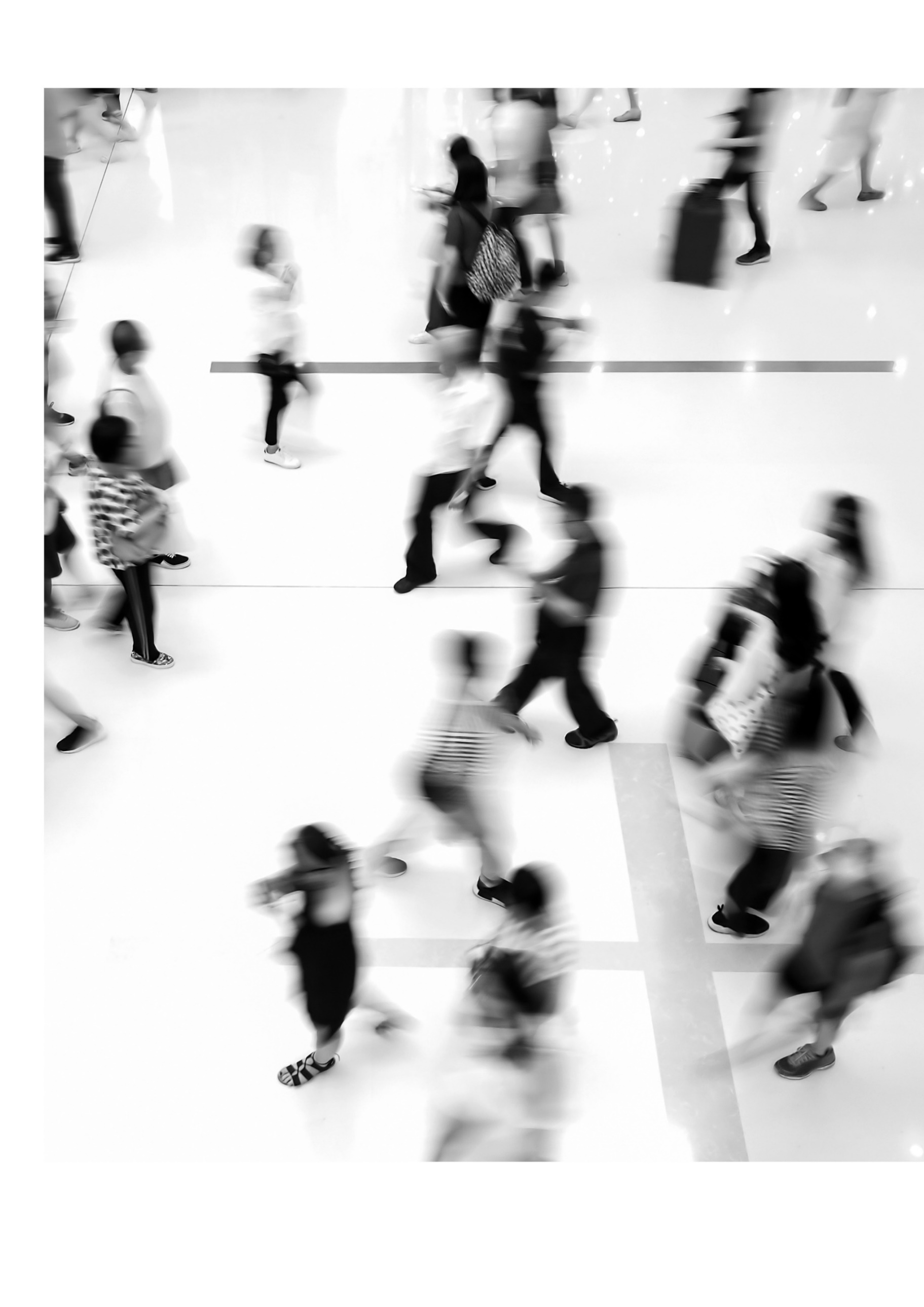 The department’s ministers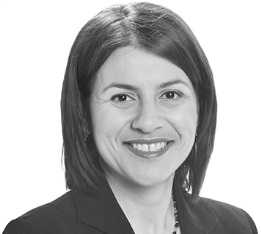 Jenny Mikakos MPMinister for Health
Minister for Ambulance ServicesJenny Mikakos MP was elected to the Legislative Council in 1999. Previously she was the Minister for Families and Children, Minister for Youth Affairs and the Minister for Early Childhood Education. Minister Mikakos has been Minister for Health and Minister for Ambulance Services since December 2018.Minister Mikakos holds a Bachelor of Laws and a Bachelor of Arts from the University of Melbourne and practised as a lawyer prior to entering Parliament.Minister Mikakos is committed to a strong public health system in Victoria and has led the continued growth and redevelopment of the system with a $3.8 billion plan to build modern hospitals for a growing Victoria, with two million more patients expected to be treated over the next year. She has announced funding for the flagship new Footscray Hospital, opened the new, cutting-edge Joan Kirner Women’s and Children’s Hospital, funded 500,000 additional specialist appointments in regional areas, and commenced the delivery of free dental care for all Victorian government school students. She has overseen the statewide roll-out of Victoria’s SafeScript real-time prescription monitoring system and the implementation of Victoria’s landmark voluntary assisted dying legislation, providing Victorians who are suffering at the end of their life with a genuine and compassionate choice over the manner of their death. 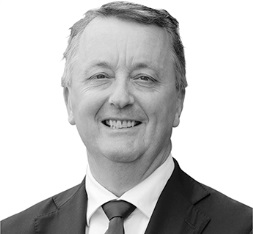 Martin Foley MPMinister for Mental HealthMartin Foley MP was elected to the Legislative Assembly in 2007. Previously the Minister for Housing, Disability and Ageing, Minister Foley has been the Minister for Mental Health, Minister for Equality and Minister for Creative Industries in the Victorian Government since 4 December 2014.Recognising our mental health system is facing crucial challenges to cope with increasing demand, Minister Foley championed the establishment of the Royal Commission into Victoria’s Mental Health System – the first of its kind in Australia. This includes leading statewide discussions to establish the terms of reference. The Royal Commission will provide a comprehensive set of recommendations for reform that reflect the government’s vision for an accessible, flexible and responsive mental health system that provides the very best care and treatment, free from stigma and discrimination.Minister Foley has presided over Victoria’s first medically supervised injecting room trial in North Richmond, to be reviewed in 2020 by an independent panel of experts who will report to government.In the past year the government invested a record $705 million to give Victorians with mental illness and addiction and their families the treatment and the support they need closer to home.Minister Foley holds a BA (Hons) in History and Politics and a Master of Commerce (Hons).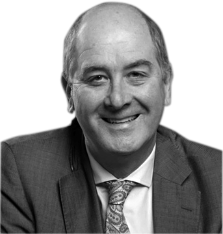 The Hon. Richard Wynne MPMinister for HousingThe Hon. Richard Wynne MP was elected to the Legislative Assembly in 1999. Minister Wynne was previously the Minister for Local Government and Minister for Aboriginal Affairs and Minister for Housing.Minister Wynne has been the Minister for Planning since 2014 and the Minister for Housing and Minister for Multicultural Affairs since December 2018.Minister Wynne is committed to increasing and renewing public and community housing, so more Victorians gain access to safe, secure and stable housing. Initiatives to increase social housing include a $1 billion social housing growth fund to deliver more social housing and a four-year $185 million program to redevelop public housing estates.The government has also committed to building 1,000 new public homes across key areas in Victoria by 2022 – providing more people in need with a safe and secure place to call home.Minister Wynne is rolling out initiatives under the Rough Sleeping Action Plan, including assertive outreach teams and supportive housing teams to reduce both the incidence and impact of rough sleeping in Victoria.The government’s continued investment demonstrates its commitment to providing public housing and support as an essential part of ensuring all Victorians have a safe and secure home.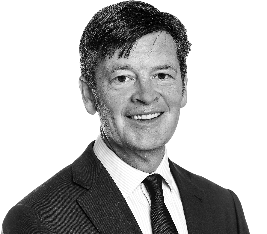 The Hon. Luke Donnellan MPMinister for Child Protection
Minister for Disability Ageing and CarersThe Hon. Luke Donnellan MP was elected to the Legislative Assembly in 2002. He has previously been Minister for Roads and Road Safety and Minister for Ports. He has been Minister for Child Protection and Minister for Disability, Ageing and Carers since December 2018.Minister Donnellan has announced a $476.8 million investment to support residential aged care, carers and child and family services – in addition to support for Victorians with a disability as we transition to the National Disability Insurance Scheme. This investment includes a boost for Victoria’s public sector residential aged care, including $81.6 million to build a new 120-bed public residential aged care service in Wantirna, reflecting a commitment to modernising and maintaining public sector residential aged care in Victoria.Under Minister Donnellan’s leadership, the focus in child and family services will move from crisis response to early intervention and prevention. This includes delivering a new model of kinship care to identify carers earlier and strengthening community connections for Aboriginal children in care. In April 2019, the Minister launched the Home Stretch program, which will help 250 young people in care to successfully transition to independence by providing an accommodation allowance to continue supports for young people and carers in kinship or foster care living arrangements up to the age of 21.The Minister has made a commitment to Victoria’s 700,000 carers with an investment of $49.5 million over four years to provide more respite services, better support and improved public transport concessions for carers.One of the Minister’s key priorities has been overseeing the implementation of the National Disability Insurance Scheme.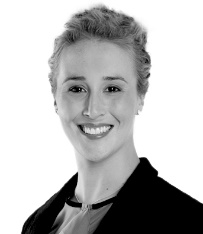 Gabrielle Williams MPMinister for the Prevention of Family ViolenceGabrielle Williams MP was appointed as Minister for the Prevention of Family Violence, Minister for Women and Minister for Youth in December 2018.Minister Williams previously served as Parliamentary Secretary on a number of portfolios, including Health and Carers and Volunteers between November 2016 and December 2018. She has held the role of Parliamentary Secretary for Industry and Employment and was Parliamentary Secretary for Carers and Volunteers dating back to December 2014.Minister Williams was first elected to the Legislative Assembly, as the Member for Dandenong, in late 2014.Since her appointment as the Minister for the Prevention of Family Violence, Minister Williams has boosted funding for crisis support and counselling for survivors of sexual assault, announcing a further $5 million in funding in April 2019.In the same month, she launched the State’s 
10-year plan for a family violence system that supports all Victorians – the Everybody matters: Inclusion and Equity Statement.She is working to change attitudes and behaviours, through influential advertising campaigns, including one that encourages Victorians to call-out sexual harassment in the community.In May 2019, Minister Williams announced a further $185.5 million in the State Budget to build on the Victorian Government’s $2.7 billion to commitment to deliver a better family violence system – one that also holds perpetrators to account.Year in reviewOver the past 12 months, we have had a strong focus on improving the quality, safety, accessibility and impact of our services.We put empathy at the centre of our efforts to improve the delivery of care, consumers’ experience of care, and the outcomes of that care. All our work focused on partnerships with consumers, their families and carers, as well as addressing the social determinants of health and integrating care around the outcomes that matter most to Victorians.Like every health and human service system, we constantly adapt to new opportunities and challenges. We are responding to changing customer preferences, the sheer growth in demand for our services, the supply and distribution of our workforce (especially in regional Victoria) and, of course, how to maximise the value of our available resources for our patients, clients and victim survivors.Objectives and outcomesThere are five objectives for the department published in the Victorian Budget 2018–19. The five objectives map to our outcome domains. They are linked to our output initiatives for health and human services (programs, activities and services), and output indicators that measure how public funds have been applied.Victorians are healthy and wellVictorians have good physical healthVictorians have good mental healthVictorians act to protect and promote health.Victorians are safe and secureVictorians live free from abuse and violenceVictorians have suitable and stable housing.Victorians have the capabilities to participateVictorians participate in learning, education and employmentVictorians benefit economically from strong health, human services and sport and recreation sectorsVictorians participate in the economy and have financial security.Victorians are connected 
to culture and communityVictorians are socially engaged and live in inclusive communitiesVictorians can safely identify and connect with their culture and identity, with their health and wellbeing advanced through self-determination.Victorian health and human services are person centred and sustainableServices are appropriate and accessible in the right place, at the right timeServices are inclusive and respond to choice, culture, identity, circumstances and goalsServices are efficient and sustainableServices are safe, high quality and provide a positive experience.Highlights for the year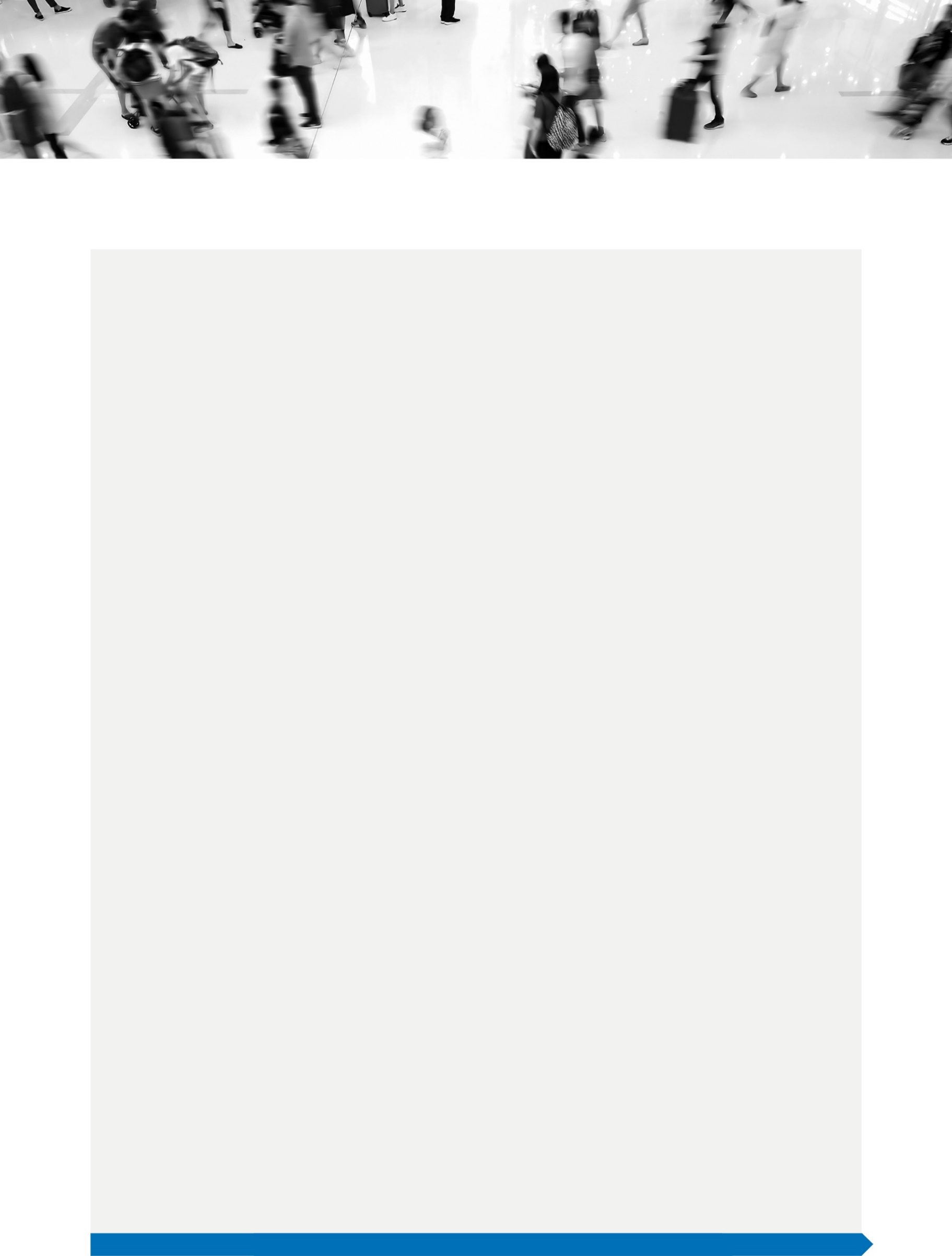 July 2018Opening of the medically supervised injecting room in North RichmondRelease of the Victorian carer strategy 2018–22Launch of Public Health Data Analytics PlatformConstruction begins on $55.6 million residential aged care facility in KewService commencement at the north-eastern Melbourne The Orange Door support and safety hub at HeidelbergWungurilwil Gapgapduir Aboriginal Children and Families Agreement came into effectAboriginal Children’s Forum heldAugust 2018Official opening of new Bendigo Hospital buildings, the largest hospital redevelopment in regional Victoria’s historyAwarding of contracts to five not-for-profit disability providers to deliver disability respite and shared accommodation services previously operated by the departmentCommencement of Aboriginal Mental Health Traineeship ProgramOfficial opening of the new Eltham ambulance stationSeptember 2018Establishment of a new specialised statewide Aboriginal kinship finding serviceLaunch of the Family Violence Multi-Agency Risk Assessment and Management FrameworkOfficial opening of the new Sale ambulance stationAboriginal Children’s Forum heldOctober 2018Official establishment of Respect Victoria as an independent statutory authoritySigning of the Dhelk Dja: Safe Our Way – Strong Culture, Strong Peoples, Strong Families 10-year Aboriginal family violence agreementRelease of a 10-year community services industry plan and its two-year rolling implementation plan 2019–20Release of the Community Services Quality Governance FrameworkCOMPASS social impact bond commenced in western Melbourne and Brimbank Melton areasOpening of the intensive care unit and short stay unit at Angliss HospitalNovember 2018Commencement of requirements under No Jab, No Play laws for parents or carers of children in childcare or kindergarten to give early childhood services regular proof that their child is up to date with their immunisationsThe first quality and safety report for private hospitals released by the Victorian Agency for Health InformationCommencement of The Orange Door support and safety hub in inner Gippsland (Morwell)December 2018Opening of Phillip Island health hub to provide access to 24-hour care close to homeLaunch of the Department of Health and Human Services disability action planJanuary 2019Launch of new wellbeing program for child protection staffOpening of an alcohol and other drug residential rehabilitation facility in the GrampiansBendigo and District Aboriginal Co-op (BDAC) commences Aboriginal children in Aboriginal CareFebruary 2019Release of terms of reference for Royal Commission into Victoria’s Mental Health SystemOpening of new stroke care unit at Royal Melbourne HospitalMinimum nurse and midwife to patient ratios legislatedCommencement of the Victorian Comprehensive Cancer Centre’s Teletrials Program in Bendigo and AlburyLaunch of the Preventing the Cycle of Violence Aboriginal Fund for Aboriginal 
community-controlled organisationsOpening of McAuley House Ballarat, offering integrated support to women who have experienced homelessness and family violenceAboriginal Children’s Forum heldMarch 2019Opening of new intensive care unit at Northern HospitalCommencement of expanded mandatory reporting to child protection services to include those who work in out-of-home care (excluding voluntary foster and kinship carers), early childhood and youth justice, as well as registered psychologistsApril 2019Statewide launch of SafeScript real-time prescription monitoring systemOpening of multidisciplinary health clinics in Ballarat and Preston to support the needs of trans and gender diverse VictoriansLaunch of Home Stretch program to extend the age that young people in state care can receive support from 18 to 21 yearsLaunch of Everybody matters, a 10-year inclusion and equity statement to ensure Victoria’s family violence system supports all VictoriansFree flu vaccination for children aged from six months to under fiveSecondment of first group of disability staff to not-for-profit providersFirst community consultations by the Royal Commission into Victoria’s Mental Health SystemCOMPASS operation extended to Greater Bendigo and north-east MelbourneLaunched the Know Better, Be Better anti-bullying and harassment campaign in public hospitals, including a trial of independent facilitators in six hospitalsMay 2019Opening of Joan Kirner Women’s and Children’s Hospital in SunshineCommencement of Ocular Genetics Service through a partnership between the Royal Victorian Eye and Ear Hospital and Royal Melbourne HospitalOpening of Melbourne City Mission’s upgraded 24/7 Frontyard youth refugeJune 2019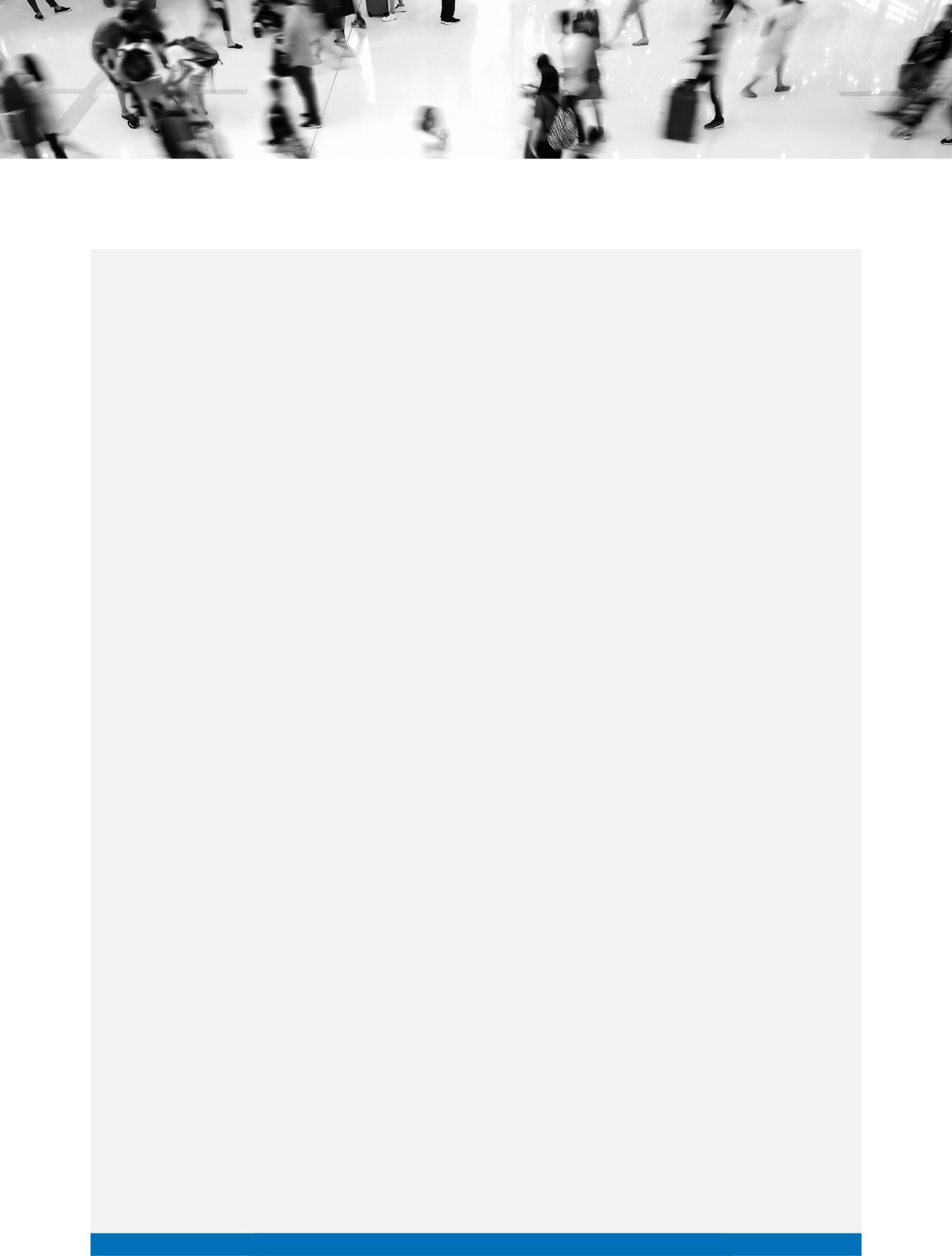 Signed the National Disability Insurance Scheme (NDIS) full scheme agreement between the Commonwealth and Victoria to take effect on 1 July 2019Passage of the Disability (NDIS Transition) Act 2019 supporting Victoria’s transition to the NDISOpening of Centre for Cancer Immunotherapy at the Victorian Comprehensive Cancer CentreOpening of Ozanam House redevelopmentSafer Baby Collaborative begins aiming to reduce rate of stillbirths by 20 per centLaunch of the department’s Aboriginal and Torres Strait Islander cultural safety frameworkOfficial opening of the $20 million Melton Health HubAssisted Reproductive Treatment Amendment (Consent) Bill introduced and passed in the Legislative Assembly of the Victorian ParliamentAboriginal Children’s Forum heldAt a glanceHealth and Ambulance ServicesDisability, Ageing and CarersHousingMental HealthPrevention of Family ViolenceChildren, Youth and Families and Child ProtectionObjective 1: Victorians are healthy and wellThe Victorian Department of Health and Human Services acts as the steward for Victoria’s healthcare and social services systems to improve Victorians’ health and wellbeing and tackle health inequality.Social determinants – such as socioeconomic status, education, housing, social support networks and the physical environment – have a significant impact on health and wellbeing and are largely responsible for health inequities. Advancing the health and wellbeing of all Victorians relies on well-targeted public health initiatives, an effective healthcare system, and innovative specialist services that link up to meet patients’ needs. It also depends on consistently safe, high-quality health care.An effective system of care in turn relies on Victoria’s public health services working closely with primary healthcare partners to support effective and early management of health conditions, as well as stronger integration of physical and mental health care. Advances in science and technology are creating opportunities to enhance how consumers, communities, governments and health practitioners can work together to prevent or minimise harm and ill health – by better recognising genetic, clinical, behavioural and social risks, and empowering individuals to make choices that protect and promote their health.We recognise that stronger linkages between social services, health care and other supports are particularly important for Victorians with more chronic or complex needs. We are committed to deepening the department’s engagement with consumers and practitioners to continue to improve the experience of, and outcomes from, healthcare.Outcome 1.1: Victorians have good physical healthVictoria’s population is expected to increase by about two-thirds in the next four decades. At the same time, our population is ageing and becoming more diverse.Improving overall physical health relies on convenient access to care that is consistently safe and appropriate. Preventive measures to improve healthy living also contribute to this outcome.Progress against outcomesOver the next four years, the Victorian Health and Human Services Building Authority will manage a pipeline of nearly $4 billion in capital projects to improve access to safe, high-quality health and human services close to home.Some of the significant health projects completed during 2018–19 are profiled below.High-quality health care in the westThe new Joan Kirner Women’s and Children’s Hospital, named after Victoria’s first female Premier, officially opened on 5 May 2019 at Sunshine Hospital. It is delivering the highest standard of health care for families in the rapidly growing western suburbs.The hospital’s new delivery suites are forecast to deliver up to 7,000 babies a year by 2026, giving more local women the chance to give birth closer to home. The hospital also features the western suburbs’ first-ever neonatal intensive care unit, 20 maternity delivery rooms, 237 beds, 39 special care nursery cots and four theatres plus additional clinics.The transfer of women’s and children’s services has also made room for an additional 90 adult acute inpatient beds at Western Health’s Sunshine Hospital, with refurbishments due to be completed in June 2020.Expansion of the emergency department at Sunshine Hospital is also underway, with improved children’s facilities and a mental health and alcohol and other drug crisis hub, due to be completed by mid 2022.Meeting the needs of a growing populationServices provided at Werribee Mercy Hospital have also increased in 2018–19 following an expansion completed in June 2018.An additional 64 inpatient beds, including eight new critical care beds, take the total number of beds to 298.Combined with six new operating theatres, the expanded hospital is better meeting the demands of the rapidly growing Wyndham City community, which is expected to grow by 193,000 people between 2011 and 2031.During construction, the project created nearly 300 jobs.Several other hospital expansions are delivering increased services across Melbourne.The new intensive care unit and short-stay unit at Angliss Hospital opened in October 2018. It has significantly increased and improved the hospital’s ability to provide critical health care to the community and reduced waiting times in the hospital’s emergency department, so local patients can get the treatment and care they need, sooner.Expansion of the Northern Hospital is progressing with a new start-of-the-art intensive care unit opening in March 2019. The new 18-bed unit includes hi-tech equipment to offer better comfort and care for patients and their families. The opening clears the way for phase two of the development to begin. This larger project will see a seven-storey tower built with 96 new inpatient beds, three new operating theatres, a kitchen and more treatment rooms.Meeting the needs of regional VictoriaConstruction of the new Bendigo Hospital was completed in June 2018, giving patients better access to world-class health care with integrated cancer, mental health and maternity units.The state-of-the-art redevelopment is the largest hospital redevelopment in regional Victoria’s history and features 372 inpatient beds, 72 same-day beds, 11 new operating theatres, and an integrated cancer centre. There is also a 25-bed maternity unit and an 80-bed mental health unit; a multideck car park; a helipad; a childcare centre; and affordable accommodation for visitors.To ensure that even more regional health services can build new facilities or complete the upgrades they need, a $50 million boost was provided to the Regional Health Infrastructure fund, bringing the total $250 million.Modernising Ambulance Victoria InfrastructureThe Victorian Government has committed $181.8 million for Ambulance Victorian capital projects since 2015–16, reflecting a strong commitment to providing modern, fit-for-purpose accommodation for paramedics.In 2018–19, new stations were opened at Diamond Creek, St. Arnaud, Preston and Mernda.24-hour medical and nursing services for Phillip IslandThe department worked closely with Bass Coast Health to establish the Minor Injury and Illness Clinic on Phillip Island, also known as the Phillip Island Health Hub. The clinic provides 24-hour medical and nursing services on Phillip Island. It was opened in December 2018, ready for the peak holiday season. More than 6,000 locals and holidaymakers were treated at the clinic this year, demonstrating the strong need for the service in the community. The new clinic has already saved a number of lives and has also saved significant travel and time for those individuals and their families.The department has also ensured refurbishment works to increase the range of services offered at the Phillip Island Health Hub, with the urgent care centre due to open in the new financial year.The 24-hour, seven-day-a-week service and refurbishments are the first part of the transformation of the Phillip Island Health Hub into a new flagship community hospital. When complete, as well as an urgent care service, the new community hospital will feature day surgery and allied health services; a pharmacy; renal dialysis; diagnostic imaging and pathology services; dental services; family violence support; and maternal and child health services.These reforms will enable the community of Phillip Island to access health and social care even closer to home.Better patient experience through telehealthAlongside capital redevelopments and new physical locations, health services continue to drive choice and better patient experience through increased use of telehealth (video consulting) to deliver acute and specialist services in 2018–19. The technology is particularly used to target patients who are under-serviced by the conventional face-to-face model, irrespective of the clinic/specialty. This includes people from rural areas, Aboriginal Victorians, the elderly and people with mobility issues or disabilities. Telehealth activity in specialist clinics and emergency departments is funded through existing funding models for acute care.To assist in supporting telehealth projects, the department continued to provide access to Healthdirect Video Call, a web-based real-time conferencing telehealth solution specifically designed for clinicians and patients.Key result 1: Reduce the incidence of avoidable harm in Victorian hospitalsReal change in patient safety outcomesThree years into the Better Care Victoria innovation fund, we are starting to measure real change in patient safety outcomes.Fostering the best and brightest improvement ideas from the frontline, the fund has to date invested $13.2 million into 37 grassroots projects.Safer Care Victoria is now scaling seven Better Care Victoria innovation fund projects.One of the first programs the fund invested in was the Think Sepsis. Act Fast. program, which aims to reduce harm from sepsis – the largest cause of hospital deaths globally. After a successful trial at Melbourne Health, we expanded the project to a further 11 hospitals in 2018–19.During just four months, partnering hospitals saved 52 lives and prevented 96 people being admitted to intensive care. Together, they saved more than 3,781 bed days and delivered a six-fold return on investment.Strategic partnerships driving quality health servicesThrough a four-year strategic partnership with the Institute for Healthcare Improvement, Safer Care Victoria is applying an internationally proven method to test, adopt and sustain projects that improve patient safety and health service quality.The first major project under the partnership aims to reduce harm from delirium, a condition that affects a patient’s thinking, attention and memory, and leads to falls, pressure injuries, longer hospital admissions and sometimes death.Older people are particularly vulnerable to this condition which, in many cases, is preventable.More than 20 health services collaborating on this project have achieved their first goal, with 90 per cent of patients older than 65 years screened for delirium – three times more patients than before the project at participating sites. Fewer patients than ever now require medication to manage delirium.This model is being applied to collaborative projects targeting harm related to maternity care, and to many of Safer Care Victoria’s 52 improvement projects.Key result 2: Reduce obesity and increase physical activity across VictoriaReducing obesity and increasing physical activityEvery year, we drive initiatives that contribute to obesity prevention and help support increased physical activity. Creating more opportunities for Victorians to be active and play sport fosters healthier, well-connected communities. These initiatives include:the Achievement Program, which is supporting approximately 2,800 early childhood services, schools and workplaces to create healthy environments – making it as easy as possible for children and adults to be healthy and well where they play, learn and workthe Healthy Eating Advisory Service, which is supporting approximately 2,000 organisations from early childhood services, schools, hospitals, sport and recreation centres to make it as easy as possible for Victorians to make healthy food and drink choicesthe Life! Program – a lifestyle modification program that is helping approximately 5,600 Victorians every year to make better decisions for their health to reduce their risk of type 2 diabetes and cardiovascular diseasetwo new prevention projects in regional areas, supported via the Regional Partnerships. The Healthy Heart of Victoria project in Loddon Campaspe and the Prevention Lab initiative in Central Highlands provide local solutions to locally identified issues in Victoria's regions. In addition, the department continues to facilitate active and ongoing partnerships with local and statewide organisations to drive an integrated, place-based approach to preventive health in the Latrobe Valley. The range of programs and initiatives being developed and underway are enabling an integrated, place-based approach to preventive health, with an evaluation of this effort due in 2020.the department supported the efforts of VicHealth to increase physical activity, including via the This Girl Can campaign. This campaign is designed to increase female participation in physical activity, with more than 285,000 Victorian women empowered to get active in the first year.Key result 3: Increase the proportion of children with healthy birthweight – with a focus on reducing smoking during pregnancyData to inform better decision makingFor almost seven years, through the annual Perinatal services performance indicators report, we have been reporting how well hospitals have detected fetal growth restriction – or when a baby does not grow as expected during pregnancy. Safer Care Victoria then follows up with hospitals whose detection rates are poorer than expected. This year, we were able to show detection has improved, and the rate of stillbirth has fallen by 30 per cent in these very high-risk pregnancies.Severe fetal growth restrictionThe detection and care of severe fetal growth restricted (FGR) babies continues to improve statewide, year by year. In 2017, the proportion of severe FGR babies undelivered by 40 weeks gestation, 28.1 per cent, is the lowest yet reported for the state, falling from more than 40 per cent in 2011.Underpinning these improvements, in the past year we ran 23 workshops for more than 700 clinicians to help improve antenatal detection and management of fetal growth restriction. Their confidence in managing fetal growth restriction rose from 37 to 88 per cent. And 92 per cent of clinicians said they would change their clinical practice.The program was delivered with the National Health and Medical Research Council Centre of Research Excellence in Stillbirth and the Perinatal Society of Australia and New Zealand.Smoking cessation in pregnancy dataThe Perinatal services performance indicators report 2017–18, released in February 2019, states that the statewide rate of smoking cessation in pregnancy increased from 26.1 per cent in 2016 to 27.1 per cent in 2017. This increase is attributed to an improvement in smoking cessation across public hospitals, where rates increased from 24.4 per cent in 2016 to 25.5 per cent in 2017.Key result 4: Reduce infant mortalityReducing stillbirthsLaunched in October 2018, Safer Care Victoria’s Movements Matter campaign encouraged expectant mothers to get to know their baby’s movements, and to immediately speak up if they noticed any change. Educational messages about the importance of a baby’s movements reached more than 620,000 people through a social media campaign to reduce stillbirths. Working with the National Health and Medical Research Council Centre of Research Excellence in Stillbirth, we also provided resources and education to general practitioners, midwives and obstetricians to ensure best practice in managing women with decreased fetal movements, a potential risk factor for stillbirth.Building on this work, we launched the Safer Baby Collaborative in April 2019, which comprises 20 health services aiming to reduce stillbirths by 20 per cent.With support from the Institute for Healthcare Improvement to implement improvement initiatives, partnering sites will receive support and resources around five key aspects of care:increasing public awareness of the importance of fetal movementsdiagnosis and management of fetal growth restrictionimproving rates of smoking cessation in pregnancyraising awareness of safe maternal sleep positionspromoting appropriate timing of birth and mitigating unintended consequences or harm.Key result 5: Reduce inequalities in premature deathImproving immunisation rates for Aboriginal and Torres Strait Islander childrenAboriginal and Torres Strait Islander people suffer disproportionately from communicable diseases, with higher rates of hospitalisation and illness due to these conditions. According to Australian Institute of Health and Welfare data, immunisation coverage rates for Aboriginal and Torres Strait Islander children have historically been much lower than for non-Aboriginal children.However, in Victoria an increased emphasis on immunisation rates, and changes to the law, have improved overall immunisation rates and those of Aboriginal children.These surpass the 95 per cent immunisation rate that is accepted as the rate required to achieve ‘herd immunity’.In the quarter from April to June 2019, 96.4 per cent of Aboriginal and Torres Strait Islander children five and younger were fully immunised. The rate over the same quarter for all Victorian children five and under was 95.7 per cent.These rates pertain to vaccinations on Australia’s National Immunisation Program Schedule, which include diphtheria, tetanus, polio, measles and pneumococcal.Cutting-edge cancer treatmentsChimeric antigen receptor T-cell (CAR-T) therapy is a new treatment for some blood cancers. The treatment has been effective in treating patients for whom all other treatments have failed, and who would otherwise be offered palliative care.The Royal Children’s Hospital and Peter MacCallum Cancer Centre are currently the only public hospitals approved nationally to provide CAR-T therapy to treat children and young adult patients with acute lymphoblastic leukemia. The Peter MacCallum Cancer Centre and the department have worked hard to expedite patient access to CAR-T therapy, with the first children and young people patients having their T-cells collected in May 2019.Outcome 1.2: Victorians have good mental healthAlmost half the Victorian population will directly experience a mental illness or disorder in their lifetime. The rest of us will have friends, family and work colleagues who have experienced a mental illness or mental health issue.The department is leading action to reduce suicide rates and provide better access to services to help promote positive mental health and wellbeing and prevent mental illness.Progress against outcomesRoyal Commission into Victoria’s Mental Health SystemThe establishment of the Royal Commission is a clear acknowledgement that our mental health system needs to improve to meet the expectations of the Victorian community.More than 8,000 submissions were received to inform the terms of reference, most commonly from people with lived experience or working in the sector.In the lead up to the Royal Commission, the government held 23 roundtable discussions including in Shepparton; Ballarat; Mildura; Geelong; Bendigo; and Melbourne, seeking input from healthcare and community leaders, mental health consumers, carers and family members.Psychiatric intensive care for male prisoner patientsThe new eight-bed secure psychiatric intensive care unit (SPICU) and four in-fill beds opened in 2018–19 are providing much-needed additional capacity at the Thomas Embling Hospital, Fairfield.SPICU, opened in March 2019, is a state-of-the-art, short-term unit providing a calming space to assist male prisoner patients with their mental health recovery. The stand-alone unit features contemporary designs, providing patients with a recovery-focused, highly secure therapeutic environment. SPICU patients are treated by an experienced team of specialist multidisciplinary clinicians, using positive behaviour treatment programs.Expanded alcohol and other drug services in the Grampians regionThe rise in harm from alcohol and other drugs (AOD), particularly ice, over the past five years has prompted an increase in demand for appropriate AOD residential rehabilitation services across the state, especially in regional and outer metropolitan regions. This has led to a comprehensive and staged approach to investment.The Grampians region has exhibited increasing levels of ice use and associated complications over the past three years, as well as incidence of alcohol and other substance problems. Twenty additional beds have been established so that approximately 80 more local people recovering from AOD issues can receive appropriate and timely residential rehabilitation care.Supporting the mental health of vulnerable young VictoriansThe upgraded facility for the Orygen Youth Mental Health program facility was completed in November 2018 and officially opened on 30 July 2019.The Poplar Road facility is home to the National Centre of Excellence in Youth Mental Health and specialist mental health service Orygen Youth Health, a program provided by Melbourne Health. It replaces old facilities, some dating back to 1906, that were not conducive to contemporary mental healthcare practice. It will support 5,000 vulnerable young Victorians annually, with a focus on prevention and early intervention.Its innovative features reflect the principles of inclusiveness and universal design, following a long and productive consultation process with 
12- to 25-year-olds to learn about what they want in the places they seek treatment and support.The three-storey building has impressed design professionals internationally, and it recently earned top honours for Best Mental Health Design at the 2019 European Healthcare Design awards.Supporting Melbourne’s 
fast-growing western suburbsA rapidly growing population in Melbourne’s 
north-west and the ongoing implementation of Victoria’s Mental Health Plan drove the expansion of mental health services at Werribee Mercy Hospital. The new Clare Moore Building officially opened in October 2018.The Clare Moore Building replaces the previous mental health facility with a 54-bed capability including a:4-bed psychiatric assessment and 
planning unit10-bed high dependency unit40-bed low dependency unit.The new facility delivers an extra 25 inpatient beds, for the Mercy mental health catchment which includes Wyndham, Hobsons Bay and Maribyrnong.Key result 6: Reduce the suicide ratePlace-based suicide prevention trialsThe department and public health services are continuing to work with Primary Health Networks and Aboriginal community-controlled organisations to support local communities to develop and implement coordinated place-based approaches to suicide prevention.The trials are being implemented in 12 locations: Mornington Peninsula/Frankston; Dandenong; Latrobe Valley; Bass Coast; Brimbank/Melton; Macedon Ranges; Whittlesea; Maroondah; Mildura; Benalla; Ballarat; and the Great South Coast.In many of the projects, there has been a focus on how to encourage and help men to seek support. In Gippsland this has involved engaging closely with the dairy farming industry.In each of the sites, partnerships have been developed with Aboriginal community-controlled organisations and communities, and lesbian, gay, bisexual, trans, intersex and queer and/or questioning (LGBTIQ) organisations and people with lived experience to develop tools and resources and initiate community conversations about seeking help.The department has also worked closely with South Sudanese Community Support Groups (CSG) in Dandenong Casey, Brimbank Melton and Wyndham to involve these communities in trial related activities. The CSG teams were trained and supported to enable South Sudanese CSG staff and community leaders to better provide support to community members and link them to local services.Key result 7: Improve rates 
of self-reported health and wellbeingAdding community voice to health and wellbeing in the Latrobe ValleyThe Latrobe Health Innovation Zone aims to improve health and wellbeing with initiatives and programs that give voice to community aspirations in planning. It is delivering better health and wellbeing outcomes, and actively encouraging a process of co-design with communities and organisations.Appointed in May 2018 and reporting to the Minister for Health, the Latrobe Health Advocate, Jane Anderson provides independent advice to the Victorian Government on behalf of Latrobe Valley communities about system and policy issues affecting their health and wellbeing.Programs and initiatives underway are achieving positive health outcomes for the Latrobe Valley community, including:increased smoking cessation support and initiatives, increased mental health awareness, expanded chronic disease services, increased specialist services, and expanded telehealth servicesdental health initiatives addressing extensive wait lists in Latrobe Valley, including a voucher scheme that has seen a more than 50 per cent uptakeexpanded respiratory and allied health services that include the co-location of respiratory nurses in clinics, monthly respiratory clinics, and expanded diabetes services and education programsincreased support for Aboriginal health, wellbeing and connectedness through culturally appropriate organisations and facilities.Outcome 1.3: Victorians act to protect and promote healthThe department wants all Victorians to enjoy the highest attainable standards of health, wellbeing, development and participation at every age. Recognising the influential role of social, cultural and economic forces, as well as biological and environmental factors on health and wellbeing, we consider the whole population and support community-led action wherever possible.Progress against outcomesMore Victorians have better access to assisted reproductive treatmentIn April 2018, the Victorian Government commissioned a landmark, independent 12-month review of assisted reproductive treatment in Victoria. Mr Michael Gorton AM led the review.The report was commissioned as part of a major push to make sure more Victorians have better access to safer, higher-quality treatment and are free from discrimination.On 3 July 2019, the Victorian Government released the Final report of the Independent Review of Assisted Reproductive Treatment, which makes 80 wide-ranging recommendations. The report was informed by an extensive consultation process, including 40 written submissions and 191 survey responses. The government is considering the recommendations in detail.On 4 June 2019, legislation to address discrimination issues associated with married but separated women who wish to seek treatment was introduced in the Victorian Parliament and was subsequently passed in August 2019.Crack down on cosmetic treatment and AOD providersIn response to the 2016 Targeting Zero report, the legislation that governs the private health sector was amended on 1 July 2018. These amendments require that all surgery be undertaken in registered premises, regardless of frequency. In addition, liposuction, anaesthesia and alcohol and other drug (AOD) withdrawal treatments must be provided in registered facilities.The department has commenced enforcement and compliance activity to support these changes. In 2019, the department began investigating unregistered clinics that may have been performing procedures that should be undertaken in a registered facility.The quality of AOD withdrawal facilities is also a key focus. Work to ensure providers better meet the needs of clients includes:developing and publishing a suite of resources to promote informed decision making in the selection of AOD services, and providing information about what to do when services do not meet expectationsworking with the Health Complaints Commissioner to ensure it is well positioned to undertake its duties in relation to AOD services under the Health Complaints Act 2016participating in the development of a National Quality Framework for AOD services.Key result 8: Reduce deaths resulting from misuse of prescription medicinesSafeScript reduces high-risk medicine usageThe SafeScript real-time prescription monitoring system seeks to reduce the risks associated with the harmful use of prescription medicines. The system gives doctors and pharmacists access to information about a patient’s prescription history for high-risk medicines such as opioids and benzodiazepines.Following a successful six-month pilot in western Victoria, SafeScript was rolled out statewide in April 2019. In three months, more than 13,000 Victorian health professionals registered for SafeScript, including more than 50 per cent of the state’s general practitioners and 60 per cent of pharmacists. This is a record uptake for this kind of system anywhere in the world.Every month, the system alerts clinicians to around 27,000 Victorians who may be at risk of harm because they are visiting multiple providers, obtaining excessive doses or taking risky combinations of monitored medicines.This knowledge allows clinicians to improve practice for patients who are potentially at risk. To support this, the General Practitioner Clinical Advisors Service has recruited 12 experienced general practitioners, who assist their colleagues to work with patients with complex needs.Another 2,500 clinicians across Victoria participated in online and face-to-face SafeScript training.Patients with concerns about their use of prescription medicines are calling the SafeScript Pharmaceutical Helpline to access counselling and referrals. It will become mandatory for doctors and pharmacists from April 2020.SafeScript has earned several awards including:2019 Evidence-Based Policy Award from the Institute of Public Administration Victoriatwo merit awards at the recent Victorian iAwards hosted by the Australian Information Industry Association. The awards were for digital innovation in the public sector, and infrastructure and platform innovation.SafeScript will now go into the running for the national iAwards, Australia’s longest-running innovation recognition program.Key result 9: Increase immunisation coverage rates at two years of age and at school entryProtecting Victorians through flu vaccinationsEach year the flu affects thousands of Victorians and puts an enormous amount of pressure on Victoria’s health system. More than 3,500 avoidable deaths occur in Australia every year from complications of seasonal flu, including pneumonia. Victoria, like the rest of Australia, experienced an unusually early start to the 2019 flu season, with more than 22,300 cases of laboratory-confirmed influenza notified to the department between 1 January and 30 June 2019.For the second year running, a $5.4 million program made sure Victorian children were protected from the flu, with Victorian children aged from six months to under five-years-old able to receive a free flu shot. Additionally, a major public health campaign encouraged more people to get their flu shot and demonstrated how to reduce the spread of the flu. Objective 1: Indicator resultsThe department is committed to measuring outcomes for all indicators set out in the Victorian budget papers. Candidate indicators and measures have been identified and provisionally mapped to this outcome, however, further work is needed to test and validate measures to ensure departmental initiatives and policies are reflected by the performance indicators. As the outcomes approaches in the department mature, reporting will be provided against outcome measures and will inform the reporting of performance indicators.Objective 2: Victorians are safe and secureThe department, its agencies and administrative offices are collaborating to change attitudes and behaviours that perpetuate violence and abuse. We want to stop cycles of family violence, child abuse and neglect, and help children and adult victim survivors recover.Like freedom from abuse, access to suitable and stable housing is an essential determinant of good health and wellbeing. It is a foundation from which to attend to other risk factors, such as unemployment or substance abuse.Earlier support is key to vulnerable children having the same health, early development and educational opportunities and status as the broader child population. The department is leading work to embed this shared responsibility and to break intergenerational cycles of disadvantage.As we implement the recommendations of the Royal Commission into Family Violence, victim survivors and specialist family violence services have provided deep insights into the dynamics of family violence – and how to strengthen prevention and service responses. We are placing a much stronger emphasis on system-wide approaches to assessing and managing family violence risk, and on making it easier to access help.Our approaches to family violence, child protection, homelessness and social housing recognise that cultural identity and community networks offer protection, connection and healing.Outcome 2.1: Victorians live free from abuse and violenceThe department is continuing to work with the child and family sector and Aboriginal community-controlled sector to build family capabilities to prevent child abuse and neglect, support children and young people to recover from trauma in their childhood, and break intergenerational cycles of statutory intervention into families’ lives.Strong recognition of cultural connection as a protective factor, the importance of cultural safety in all of our services, and Aboriginal self-determination underpins our efforts to advance this outcome.For children who cannot live safely at home, our priority continues to be supporting them to have a consistent relationship with a caring adult in their life, and better supporting them to build the capabilities they need to lead a good life.Legal guardianship by the Secretary of the department or an authorised head of an Aboriginal organisation ends when their order expires or when a child turns 18. In recognition that this is a critical stage of a young person’s development, and their vulnerability to social and economic exclusion, a key priority over the past 12 months has been to enhance supports for young people as they transition to adulthood and independent living.Progress against outcomesGreater support for young peopleYoung people who have been under state guardianship have told us they value having a voice in transition planning, and identifying their goals for independence. They also highly value the opportunity to build a relationship with a practitioner who will be there for them during this transition – before they move out of home.To this end, the department, child and family services and Aboriginal community-controlled organisations are working together to better link up planning and the range of supports for young people under state guardianship as they turn 18.In 2018–19, more than 150 young people leaving out-of-home care received individualised support to assist their transition to independent living.Additionally, Victorian young people transitioning from state care are now supported until 21-years-of-age, improving their housing, employment and education opportunities and outcomes.Through the Home Stretch program, up to 250 young people who would have previously been required to leave care at 18 years will now be supported to remain in their home-based care placements until they turn 21 or are provided an accommodation allowance. In both instances, they are supported to enhance their education or employment and planning for independence.Key result 10: Reduce the abuse and neglect of children and young peopleImproving access to early help through statewide roll-out of supported playgroupsSupported playgroups provide extra support to families with children from birth to school age. Up to 10,000 families benefit from a supported playgroup or in-home coaching each year.Supported playgroups are led by qualified and trained facilitators using an evidence-based curriculum (smalltalk) delivered at a playgroup or within the home. Supported playgroups improve the skills and confidence of parents to provide a supportive and stimulating home environment for their children. Smalltalk was developed though a randomised controlled trial, and it has been shown to improve the quality of parent–child interactions and children’s wellbeing and development.Emerging evidence shows that the benefits continue well into primary school.Improving the allocation rate of child protection clients to a case practitionerFor children, consistent relationships with a trusted adult are critical to healthy development. The statewide allocation rate of child protection clients to a case practitioner has improved with 88.7 per cent of clients allocated in 2018–19, when compared to an average of 80.3 per cent of clients allocated in 2017–18. This improved allocation rate has occurred despite demand for child protection services increasing by 7,322 reports. The improved allocation rate aligns with increased investment in the number of child protection practitioners.Protecting Victorian children by expanding mandatory reportingAs of 1 March 2019, early childhood, youth justice, out-of-home care workers and registered psychologists are mandated to report physical and child abuse to child protection services. This will improve the protection of many Victorian children, as well as respond to recommendation 7.3 of the Royal Commission into Institutional Responses to Child Sexual Abuse. The Victorian Government committed to introduce into legislation people in religious ministry as mandated reporters in 2019.Child Information Sharing Scheme – assisting professionals and organisations to protect childrenThe Child Information Sharing Scheme assists professionals and organisations to better perform their roles and responsibilities by expanding the circumstances in which they can share information to promote the wellbeing and safety of children.The scheme is intended to facilitate services working together to identify needs and risks, promote earlier and more effective intervention and integrated service provision, and improve outcomes for children and families.In recognition of the need for services to provide a holistic response to the range of needs and risks experienced by children and families, this scheme complements the Family Violence Information Sharing Scheme authorised by Part 5A of the Family Violence Protection Act 2008. To share information to identify, assess and manage the risk of family violence to children or adults, while promoting children’s wellbeing and safety, the two schemes must be used together in conjunction with the Multi-Agency Risk Assessment and Management Framework (MARAM Framework).The Child Information Sharing Scheme also complements and supports child and family service reforms, The Orange Door and other child safety legislation, including the Child Safe Standards and Reportable Conduct Scheme. These reforms share a common purpose to:drive cultural and practice change to place the wellbeing and safety of children at the centre of service deliveryfocus on prevention and earlier intervention to protect children and assist them to thrive and develop.Key result 11: Reduce the rate of growth in out-of-home care – especially for Aboriginal childrenThe department is trialling innovative ways to support vulnerable families at risk of involvement with child protection or out-of-home care through several evidenced-based program trials. Two of the evidence-based programs in family services currently being trialled are better treatment and 24/7 crisis response for at-risk children and strengthening our approach to better support families and children.Better treatment and 24/7 crisis 
response for at-risk childrenMultisystemic Therapy with Psychiatric Supports (MST-Psych) provides intensive at-home treatment and 24/7 crisis response targeting children aged nine to 15 years who are at risk of removal, or are in care, due to dysfunction, trauma or other issues.Specifically, it addresses young people who are at risk of an out-of-home placement due to serious behavioural problems and co-occurring mental health symptoms such as thought disorder, depression, anxiety and impulsivity.It involves adding a child psychiatrist to an MST treatment team, who supports the delivery of the model through expert advice.MacKillop Family Services is the first international agency to trial this model outside of the USA. MacKillop Family Services is delivering MST-Psych in the Western Metro and Barwon regions, in partnership with the Victorian Aboriginal Child Care Agency and the Wathaurong Aboriginal Cooperative.Strengthening our approach to better support families and childrenRapid Response TM is an intensive, short-term placement prevention model that is being trialled by Anglicare Victoria in five areas across the state. This provides an alternative intervention where a decision to remove a child from the home is imminent.Rapid Response TM works with families at imminent risk of having their child removed. The Rapid Response TM team develops a safety-focused plan with child protection and the family and provides targeted in-home support to improve safety. These evidence-based program trials are helping deliver the Roadmap for Reform by testing new or strengthened approaches to better support families, children and young people.Key result 12: Reduce the number of children in out-of-home care who live in residential careAttracting more foster carersRecruiting more carers remains a priority through the Fostering Connections campaign.The campaign works to increase community awareness of foster care, and to attract a greater number and diversity of carers.Since launching in January 2016 more than 1,400 carers have welcomed their first child into their home. The program will continue in 2019–20.Testing alternatives to residential care placementsTherapeutic Foster Care (TFCO®) is an alternative to residential care placements being tested in Victoria to reunify young people with their biological family or kinship carers or place them in lower-intensity long-term care.Ozchild delivers a TFCO-C (child) program for children aged 7- to 11-years-of-age in residential care or at risk of entering residential care because of very serious emotional or behavioural difficulties. The program aims to assist and modify children’s challenging behaviours through a structured treatment approach enabling them to be reunified with their biological family or kinship carers. Family are also supported to develop their parenting skills by TFCO-C team. Children are supported in the TFCO-C placement for nine to 12 months.This year, work was undertaken jointly between the department and providers to identify aftercare placements, intake processes for referral and matching, and better analysing client profiles to understand who will be more likely to succeed in the program. The program is funded to support seven children. During 2018–19, TFCO-C has supported eight children.The TFCO-A (adolescent) program (for 12- to 
17-year-old adolescents) delivered by Anglicare has now become a bespoke model known as Enhanced Care Opportunities (ECO). The model has taken the learnings and successful elements of the TFCO-A model to develop a therapeutic foster care model, offering an alternative to residential care placements. It aims to assist young people to recover from trauma, develop strong relationships and secure attachments and build life skills for the future. Currently four young people are supported by the service. The ECO model is a transitional program. Young people can transition to family, to kinship care, to mainstream long-term home-based care (with either new or existing carer), or to semi-independent living.Residential and outreach support for vulnerable young peopleKEYS is a new live-in and live-out service that takes a trauma-informed treatment and care approach to working with highly vulnerable 
12- to 17-year-old young people who exhibit complex, risky and challenging behaviours. Working closely with Monash Health, the program has a strong focus on providing opportunities for young people to better understand and address mental health and build emotional resilience.KEYS is a live-in residential and outreach support service that takes a therapeutic approach and integrates a mental health service into the delivery of service, as well as support from a family worker, community engagement worker and a teacher. There is also a partnership with police to provide a care rather than custody approach. Young people are supported in the placement component and then support is continued into their next-less intensive placement (outreach).Young people in the program are achieving better outcomes than they had in previous residential placements. Success includes reductions in absconding, sexual exploitation, criminal activity and drug use, as well as increased engagement with employment, education and family.Informing the future of home-based careVictoria’s first strategy for home-based carers is being developed, signifying commitment to kinship, foster and permanent carers. It sets out our strategy to transform kinship, foster and permanent carers’ experience to achieve improved outcomes for children and young people in care. The strategy has been developed in close consultation with key stakeholders.It will guide and inform the future direction of home-based care, consistent with a reformed children and family services system detailed under the Roadmap for Reform.The development of the strategy has sought to:maintain children and young people’s connection to family where possible, and find appropriate care arrangementsensure carers are adequately prepared to support the children they care forensure carers are well informed, valued and empoweredprovide relevant and timely training to enable carers to provide safe, stable, quality and culturally-connected careenhance and improve the supports and systems available to carersfacilitate long-term stability for children and young people in care.The strategy articulates a vision for the future where carers are supported and empowered to better respond to the changing needs of children and young people in care. It will be implemented over the next five years through a series of action plans, developed in consultation with the sector.Key result 13: Prevent family violence and reduce the continuing risk of harm associated with family violenceWorking to prevent family violenceThe department and Family Safety Victoria continued to support implementation of new and enhanced service responses for victim survivors and perpetrators of family violence, consistent with the recommendations of the Royal Commission into Family Violence. Some of the key achievements during 2018–19 are outlined below.Specialist family violence service responsesIn 2018–19, more than 6,500 flexible support packages were funded and delivered to victim survivors of family violence. These packages provided personalised and holistic responses to assist adult and child victim survivors. The packages have supported victim survivors to access counselling; cover education; employment and transport expenses; secure housing stability; and fund other practical or material needs.The Orange Door support and safety hubsFollowing the establishment of The Orange Door support and safety hubs in five areas in 2018, it is estimated that more than 50,000 people were referred to The Orange Door for support in 2018–19, including 20,000 children and 3,500 people who identified as Aboriginal or Torres Strait Islander.The Orange Door brings together workers from specialist family violence services; child and family services; Aboriginal services; and men’s services. It provides a welcoming environment for Victorians to connect to a wide range of supports through coordinated and integrated service responses drawing on specialist expertise within The Orange Door and the broader service network.The Orange Door provides a first point of access to services for adults, children and young people who are experiencing or have experienced family violence, and families who need extra support with the care of children. People can walk in or phone The Orange Door, or could also be introduced by relevant people or professionals in their lives.The Orange Door builds on the current Child FIRST and Family Alliances. The service model will continue to evolve so that people can seamlessly and quickly receive the help they need. This work will be informed by the Roadmap for Reform – a strategy for reform of the children, youth and families services system.Framework to identify to better identify, assess and manage family violenceMore than 1,300 stakeholders across government and non-government organisations contributed to the development of the new Family Violence Multi-Agency Risk Assessment and Management Framework (MARAM).The framework, which commenced under legislation in September 2018, aims to ensure services are effectively identifying, assessing and managing family violence risk. Services that were prescribed in 2018 included maternal and child health services, alcohol and drug services, mental health services, homelessness services.The MARAM provides guidance to organisations (prescribed under regulation) that have responsibilities to assess and manage family violence risk, equipping them to recognise a wide range of risk indicators for children, older people and diverse communities.It also supports organisations to keep perpetrators in view and to hold them accountable for their actions and behaviours.The MARAM covers all aspects of service delivery, from early identification, screening, risk assessment and management, to safety planning, collaborative practice, stabilisation and recovery. It responds to issues and gaps identified by Victoria’s Royal Commission into Family Violence.More than 855 organisations and 37,500 professionals are now prescribed to align their policies, procedures, practice guidance and tools with the MARAM, and further organisations will be prescribed from 2020.The Family Violence Information Sharing Scheme that commenced in February 2018 is a core element of the new MARAM, enabling prescribed entities to share information to assess and manage family violence risk.Evaluations of the information sharing scheme and the MARAM have commenced, in line with requirements under the legislation.Tailored one-on-one service response to address men’s behaviour changeIn 2018–19, 5,400 men received a Men’s Behaviour Change Program (MBCP) service. MBCP services hold men to account for their violence, challenge their use of violence and maintain a focus on victim survivors’ safety. In addition, over 900 perpetrators of family violence received case management services in 2018–19. These services provided a tailored one-on-one service response that enhances the safety of victim survivors by keeping perpetrators in view of services and sharing information for the purposes of risk assessment and management.Preventing the cycle of violenceTo provide earlier support for Aboriginal Victorians, the Preventing the Cycle of Violence Aboriginal Fund has allocated $2.7 million over two years to 11 Aboriginal-led family violence primary prevention and early intervention projects.In addition, the Aboriginal Community Initiatives Fund delivered $1.1 million of annual grant funding in 2018–19, to support 46 Aboriginal-led projects across the state.Aboriginal-led family violence supportAboriginal and Torres Strait Islander people living in eastern metropolitan Melbourne can now receive support from an independent, Aboriginal-led service when healing from the impact of family violence. In the words of Aunty Janet, an Elder and chair of the Boorndawan Willam Healing Service, ‘We can be an Aboriginal organisation doing, being and sharing our way.’Boorndawan Willam, which translates as ‘safe house’, signed a service agreement with the department in April 2019, signalling a significant step forward for self-determination. Auspiced by mainstream provider EACH since 2006, its new independence is the result of hard work and respectful collaboration between the two providers and the department.Boorndawan Willam works within a non-judgmental Aboriginal cultural framework to support victims and perpetrators. It seeks to reduce and ultimately eliminate the impacts of transgenerational and historical abuse associated with family violence.Community-led Aboriginal agreement to address family violenceDhelk Dja: Safe Our Way – Strong Culture, Strong Peoples, Strong Families is the new Aboriginal 
10-year family violence agreement for 2018–2028. It is a community-led agreement built on Aboriginal self-determination that was formally launched in Mildura in October 2018.Dhelk Dja recognises the urgent need to reduce the disproportionate impact of family violence on Aboriginal people, particularly women and children, and ensure there is a strengths-based and gender-informed approach for people who experience and use violence.Dhelk Dja also recognises that family violence is not part of Aboriginal culture and that family violence against Aboriginal people is perpetrated by both non-Aboriginal and Aboriginal people. Dhelk Dja acknowledges the importance of whole-of-family and whole-of-community approaches that are inclusive of the diversity of Aboriginal people and communities. It values the strength, knowledge and rich diversity of Aboriginal people, families and communities.Everybody matters – responding to the Royal Commission into Family ViolenceEverybody matters: inclusion and equity statement, the 10-year commitment to building an inclusive, safe, responsive, accessible and accountable family violence system, was launched on 5 April 2019.The world-first statement was a key response to the Royal Commission into Family Violence, which found that people from diverse communities can be at greater risk of family violence and face extra barriers to getting help.Everybody matters will guide a more inclusive, safe and responsive system for more people, regardless of gender, ability, sexual orientation, sex, ethnicity, religion, age or mental health.Other key initiatives towards building a more inclusive system include W/Respect, a new specialist family violence service for lesbian, gay, bisexual, trans, intersex and queer and/or questioning (LGBTIQ) people launched in September 2018. The service aims to address barriers and service gaps for LGBTIQ people.In 2018–19, W/Respect provided 441 responses 
to people from LGBTIQ communities across early intervention, crisis recovery and perpetrator responses, with 1,350 prevention responses delivered. The service received 654 calls through the statewide after-hours telephone service, which provides family violence intake and 
tele-counselling.In addition, 26 family violence service providers (including six Aboriginal organisations) were funded to undertake the Rainbow Tick Accreditation initiative, a national accreditation program recognising organisations that deliver safe and inclusive practice for LGBTIQ people.In addition, pilot funding was provided in 2018–19 for a statewide LGBTIQ inclusion advisor based at Domestic Violence Victoria.Key result 14: Reduce the occurrence of occupational violence, bullying, assault and inappropriate behaviour in departmental and public health servicesImproving the prevention and management of occupational violenceThe department has worked collaboratively with health services, sector representatives and other key stakeholders such as workers, unions, professional associations and WorkSafe Victoria to implement initiatives to improve the prevention and management of occupational violence and aggression across Victorian health services.Phase 3 of the It’s Never OK campaign, a partnership with WorkSafe Victoria, ran from February to May 2019 and further highlighted the impact of aggressive behaviours against healthcare workers, building on the improved attitudes and beliefs that violence and aggression against healthcare workers is never OK. It included television commercials, radio and social media, as well as new sponsorships and partnerships.In November 2018, we launched an online occupational violence and aggression prevention training program to assist Victorian healthcare workers to prevent and de-escalate violent and aggressive situations. This training allows every healthcare worker across Victoria’s hospitals to access specific occupational violence and aggression prevention training.Additional information resources include a website, guides and a self-assessment tool. These resources provide links and guidance to assist staff and managers to seek and provide support after aggressive and violent incidents.All Victorian health services are applying a consistent approach to security by implementing the minimum standards for occupational violence and aggression prevention and response. As part of the $40 million Health Service Violence Prevention Fund, this has been further supported by infrastructure improvements with the implementation of round four of the fund in 
2018–19, providing $3 million to support 37 projects across 25 health services to improve their safety and security.These actions are improving the attitudes of both the community and the healthcare sector to not accept violence and aggression, building the capability of our healthcare workers to prevent and de-escalate violence and aggressive situations, and improving the safety and security of our healthcare facilities and incident response.Outcome: 2.2 Victorians have suitable and stable housingEvery Victorian deserves the safety and security of a home, which is why the department continues to provide a range of initiatives addressing both housing and homelessness. A key focus has been on improving the safety and amenity of public housing estates through the redevelopment of ageing estates. Additionally, work continues to provide support for those Victorians who are at risk of homelessness; supporting the community housing sector, not-for-profit sector, financial institutions and government bodies to develop more social housing; and provide more housing for Victorians escaping family violence.Progress against outcomesRedeveloping ageing public housing estatesAgeing public housing estates across metropolitan Melbourne are being transformed into vibrant, well-connected neighbourhoods with homes that are comfortable, modern and energy efficient.Development partners have been selected to redevelop ageing public housing estates in Northcote, North Melbourne, Preston and Brunswick West. These redevelopments will deliver at least 457 new social housing homes, in partnership with the private sector and not-for-profits housing agencies. These homes will be part of integrated mixed tenure communities, with proceeds of private sales going back into the social housing system.The new public housing being delivered is sustainable and designed to a 5-star Green Star rating and an average 7-star Nationwide House Energy Rating Scheme (NatHERS) rating – making them cooler in summer and warmer in winter. Demolition works began at walk-up public housing estates in Flemington, Heidelberg West and North Melbourne.Community consultative committees have been set up for all redevelopment sites and additional community consultation events were held with residents, neighbours and stakeholders for Hawthorn, and Ascot Vale sites. Understanding community needs allowed us to refine the design for both sites. A planning permit for 200 dwellings on the Dunlop Avenue, Ascot Vale site was lodged with the council in May 2019.Community consultation at the Ascot Vale estate informed a set of principles for a shared community vision and masterplan for the wider estate.More than 800 households have been relocated to new homes while the redevelopment takes place, and all tenants have the right to return to the redeveloped estates if they wish to do so. Each household has met with the client engagement team to determine their housing needs and find the best fit for their new property. Including environmentally sustainable design features in disability support houses.In 2018–19, the department included a range of environmentally sustainable design features in the construction of 15 newly built disability support houses in various regions around the state.The all-electric designs feature a combination of roof-top solar photovoltaic (PV) and back-up battery storage to reduce energy costs throughout the year and ensure maximum tenant comfort. Previously, disability support houses relied on diesel generators to provide back-up supply in the event of an outage.These sustainable design principles enabled the builds to achieve a 6-star NatHERS rating. Rainwater is also collected on-site for re-use in gardens.Environmentally sustainable design inclusions:2 to 4 kW solar PV per dwellingefficient heat-pump hot water systemsLED lightinghigh-performance insulationdouble glazingwater-saving showerheads and toiletsrainwater tankssite orientation to incorporate optimum natural lightexternal block-out blinds.Key result 15: Reduce the proportion of the population experiencing homelessness – especially victims of family violence and young peopleInvesting in family violence crisis accommodationIn 2018–19, 14 sites were acquired for new core and cluster family violence refuges. Four of these new facilities have been constructed and are planned to open by the end of 2019. This model will replace the traditional communal facility where multiple households shared amenities in the one residential home. The new model allows for greater privacy and independence for women and children who will be accommodated in individual units (the clusters) and on-site support provided with staff operating out of a central administration building (the core) on a 24/7 basis. The new facilities allow for visiting services to provide outreach to clients during their refuge stay to ensure their needs are met while safety and security is prioritised.Supporting a positive transition to independence through COMPASSCOMPASS is the largest social impact bond in Australia, and will provide 202 young people leaving out-of-home care with a key worker and housing to assist their positive transition to independence. COMPASS commenced operation in Western Melbourne and Brimbank Melton in October 2018 and expanded into Greater Bendigo and North East Melbourne in April 2019. The partnership between the department and COMPASS is resulting in innovative person-centred approaches to support young people leaving care, including the provision of appropriate housing sourced by VincentCare. More than 75 young people have been referred to the COMPASS program since the program began, and 20 are now active participants.Tailored intensive support and stable housingThe Journey to Social Inclusion social impact investment provides 180 people experiencing chronic homelessness with tailored intensive support and stable housing. The first intake for the program commenced successfully in August 2018, with the second intake now underway. Sixty people who have experienced chronic homelessness are supported by the program, with 98 per cent now in stable housing.A further 60 people will join the program by September 2019.Homelessness and rough sleeping initiatives to support people accessing crisis accommodationThe Victorian homelessness and rough sleeping action plan aims to reduce the impact and incidence of rough sleeping by assisting people into suitable and permanent housing and providing tailored support services, with assertive outreach teams and supported housing options rolling out in 2018–19.The Towards Home initiatives provided 78 people with transitional housing and supported them to end their homelessness experience through integrated, flexible and multidisciplinary services. Breaking the cycle and giving people a sense of belonging starts them on a new journey away from homelessness.In addition, in 2018–19 congregate crisis accommodation for people experiencing homelessness was re-designed to provide an enhanced service model at three facilities managed by Launch Housing, The Salvation Army and VincentCare Victoria.This evidence-based and therapeutic approach delivers improved client health, wellbeing and housing outcomes to people accessing crisis accommodation.In 2018–19, the congregate crisis accommodation re-design project provided:enhanced mental health and drug and alcohol services at the three crisis accommodation facilitiesaccommodation for 175 homeless adults every night who have the highest support needsrelevant support services and crisis accommodation to more than 900 people.Improving people’s participation in health services and strengthening their pathway to long-term housing benefits the whole community.VincentCare operates this model at the newly redeveloped Ozanam House in North Melbourne. The redeveloped centre, opened this year, provides crisis facilities combined with apartment accommodation and a full range of wrap-around support services, with a focus on engagement, reconnection and recovery.The first CBD refuge for young people opened this year, providing therapeutic refuge accommodation for 18 young people at Frontyard Youth Services. This innovative model combines accommodation with services for mental health, drug and alcohol, disability, health, family violence, legal needs and counselling, all under the one roof for homeless people aged under 25.Accommodation for the homeless initiative making a differenceIn 2018–19, the Accommodation for the Homeless initiative delivered:the construction of five two-bedroom townhouses in Mt Pleasant, Ballarat, for crisis accommodation with intensive support for homeless 16- to 23-year old young people. Uniting Housing Victoria has partnered with Salvo Connect Western; Berry Street Western; Ballarat Community Health; Child and Family Services; and Uniting Care Ballaratthe purchase of 11 two- and three-bedroom units in North Bendigo, Epson and Hamlyn Heights for multiple vulnerable groups, led by Haven Home Safeaccommodation for eight young people with a 24-hour lead tenant support worker (supporting a total of 20 young people a year).The initiative was developed in response to a shortage of crisis accommodation across Ballarat and Bendigo. It provides an initial response to young people with significant risk factors presenting to homelessness service providers.Objective 2: Indicator resultsThe department is committed to measuring outcomes for all indicators set out in the Victorian budget papers. Candidate indicators and measures have been identified and provisionally mapped to this outcome, however, further work is needed to test and validate measures to ensure departmental initiatives and policies are reflected by the performance indicators. As the outcomes approaches in the department mature, reporting will be provided against outcome measures and will inform the reporting of performance indicators.Objective 3: Victorians have the capabilities to participateEvery individual, regardless of their circumstances, has abilities, skills and qualities that – if encouraged, supported and resourced – can position them as custodians of their future.The department recognises the reciprocal relationship between education and economic participation. The converse is also true, in that people who cannot fully participate in the labour market often suffer from varying degrees of poverty.This understanding drives our focus on improving quality of life for Victorians through increased participation in learning, education, volunteering and employment. Success demands the right foundations being laid in early childhood, giving children opportunities to achieve in education, and supporting people to access meaningful employment.The department plays a key role in unlocking the social, educational and economic potential of all Victorians, including those facing barriers to participation.We also make a significant contribution to Victoria’s economic growth through the jobs our services and capital investments create, especially in the construction sector, and the industries and workforces that we support.Outcome 3.1: Victorians participate in learning, education and employmentA focus for the department over the past year has been supporting the transition of people with a disability to the National Disability Insurance Scheme (NDIS). This will give them greater choice and control over services and give them more capacity to fully participate socially and economically in their local community.In 2018–19, the department also made important progress towards universal early childhood services and took on new responsibilities which are reflected in the new key results in the 2019–20 strategic plan.Key result 16: Increase educational engagement and achievement by children and young people in contact with departmental services – especially those in out-of-home careSupporting the education of children and young people in out-of-home careThe out-of-home care education commitment includes agreed actions to actively support the educational achievement of every child and young person in out-of-home care.Through the agreement, schools, child protection practitioners and case workers understand each other’s roles and responsibilities and work cooperatively. The agreement includes strategies to improve outcomes related to student enrolment, attendance, achievement, case planning, retention and school completion.Weekly notifications to local governments and schools advise when a child enters care, moves placements or exits care. This ensures that the school and local government services have the information they need to provide educational supports for the child or young person living in 
out-of-home care.The notifications process also allows local councils to put in place additional supports through early childhood services. These support arrangements are described in the Early Childhood Agreement for Children in Out-of-Home Care.Key result 17: Increase participation in three- and four-year-old kindergarten by children known to child protectionEarly start – giving three-year-olds access to kindergartenEarly Start Kindergarten (ESK) provides eligible three-year-old children with access to up to 15 hours of kindergarten per week (or 600 hours per year) for free. This grant is available in all settings where the kindergarten program is delivered by a qualified teacher, including in a three-year-old kindergarten program, a mixed age program or where Early Start enrolments are incorporated into a four-year-old program. Since 2017, rates of enrolment of out-of-home care children aged three years and over in the ESK program have increased from 18 per cent to 36 per cent.Outcome 3.2: Victorians benefit economically from strong health and human services sectorsIn 2018–19 the department continued to support our medical research institutes and public health services to advance the commercialisation and export of medical research in areas such as precision medicine, health services research and big data.Health and social services are growth industries in Victoria’s economy. The department also works closely with Victoria’s TAFEs, registered training organisations and universities to create pathways into employment.Key result 18: Increase the satisfaction of those who care voluntarily for people with a disability, people with mental illness and children in out-of-home careRecognising and supporting Victorian carersThe Victorian carer strategy 2018–22 was launched in July 2018 to recognise and support the role of Victorian carers.Developed with input from carers and peak bodies, actions focus on providing greater access to support groups, financial services, transport and improved identification and help for young carers.$1.2 million was provided to deliver a range of new actions in the strategy, including support for young carers and carers of people with mental illness.This is in addition to the $19.3 million provided each year to the Support for Carers Program, which provides a range of respite and other support for carers.Improving health, wellbeing and safety of Victorians with disabilityThe Victorian disability advocacy futures plan and associated fixed-term funding of $5.6 million over 2018–19 and 2019–20 has delivered a 25 per cent core funding boost to the 24 agencies included in the plan. This has helped advocates to manage waiting lists and tackle complex cases, providing greater access to advocacy to improve the health, wellbeing and safety of Victorians with disability.This work also supports advocates to engage with the Commonwealth Royal Commission into Violence, Abuse, Neglect and Exploitation of People with Disability.In 2018–19, 2,187 people accessed disability advocacy services in Victoria, which exceeds the 2018–19 and 2019–20 Budget Paper 3 target of 2,000 clients a year. This result shows that access to advocacy is increasing, although it is also a sign of increasing demand, as people with disability and their families access and navigate the National Disability Insurance Scheme.Outcome 3.3: Victorians participate in the economy and have financial securityImproving the economic wellbeing of our clients, patients and victim survivors is a priority for the department. Economic wellbeing requires access to predictable and adequate income and an ability to access and manage finances effectively.The department works to advance this outcome by providing opportunities for economic participation through the goods and services we commission, as well as by working across government and the community to actively address barriers to participation faced by our clients, patients and victim survivors.Key result 19: Increase labour market participation by women, people with a disability, people with mental illness and people living in specified locations and communitiesSustainable employment for public housing tenantsThe department developed the Public Tenant Employment Program in 2005 to create pathways for public housing tenants who want to gain secure and sustainable employment. Jobs are delivered by leveraging the department’s public housing contracts to create employment opportunities for public tenants and by providing accredited training in skills-shortage areas through partnerships with TAFEs and registered training organisations.The number of tenants a contractor is required to employ is specified by the type and size of the contract. The areas in which tenants can be employed include cleaning, maintenance, gardening and security, new construction, upgrades and major developments. As at June 2019, more than 90 public housing tenants were employed in these areas.The department also funds employment and training services through Hope for the Future, which runs employment, training and life-skills development programs for public housing tenants on the Richmond, Fitzroy and Collingwood housing estates. At 30 June this year, more than 55 tenants were undertaking employment, education or life skills programs to improve their opportunities to gain employment.In Ascot Vale, 10 public housing tenants from the Ascot Vale, Flemington and North Melbourne public housing estates completed RMIT’s 10-week interpreting course and can now be employed as nationally accredited interpreters. Five of the graduates have already been employed in interpreting roles.The Community Safety and Information Service is a social procurement program, funded by the department and delivered by the Brotherhood of St Laurence in the inner north of Melbourne. The program assists departmental clients to transition to employment. They are initially employed as trainees and run the concierge services located on the ground floor of the high-rise towers on the Collingwood, Richmond and Fitzroy estates. Trainees complete a Certificate II in Security Operations as part of this program and the Brotherhood of St Laurence works closely with the department’s security contractor to provide an employment pathway for participants.Economic participation for people with disabilityGetting to Work was launched by the Victorian Public Sector Commission on 1 October 2018. It is driving a coordinated approach to improving the recruitment, retention and career development of people with disability across the public service. In 2018, seven projects were funded through the Jobs Victoria Innovation Fund that are supporting people with disability to participate in employment. People with disability were also supported to participate as entrepreneurs through a workshop held as part of the Victorian Small Business Festival Victoria on 22 August 2018. Emerging entrepreneurs with disability had the opportunity to hear from established business leaders with disability and to workshop and pitch their own ideas.In addition, as part of Every opportunity: Victorian economic participation plan for people with disability 2018–2020, we partnered across government to plan how we will achieve the Victorian public service employment targets of 6 per cent of employees to be people with disability by 2020 and 12 per cent by 2025 (Getting to work: Victorian public sector disability employment action plan 2018–2025). The department delivered six projects funded through Jobs Victoria Innovation Fund initiatives to support people with disability into employment and a workshop for entrepreneurs with disability delivered as part of the Small Business Victoria festival.Helping people affected by bushfiresDuring 2018–19, the department, together with key stakeholders, reviewed the Personal Hardship Assistance Program (PHAP). PHAP is for people who have been affected by a significant incident in Victoria, such as flood, bushfire or house fire, and it provides financial security during these distressing periods. It is also a vital tool for staff who assist Victorians experiencing financial difficulties.Through the review process, the department developed a much-improved system that enables emergency staff to better assess claims, determine payment entitlement, allocate and track payments and provide funds securely and efficiently through streamlined application and payment processes and information security.Staff can now manage all hardship assistance requests and eligibility assessments online and from mobile devices. It also supports issuing debit cards at relief centres to enable immediate access to funds to purchase essential health, safety and wellbeing needs. The reporting functionality of the system provides real-time reporting of information, including the number of people seeking financial assistance and the amount of assistance provided.Objective 3: indicator resultsThe department is committed to measuring outcomes for all indicators set out in the Victorian budget papers. Candidate indicators and measures have been identified and provisionally mapped to this outcome, however, further work is needed to test and validate measures to ensure departmental initiatives and policies are reflected by the performance indicators. As the outcomes approaches in the department mature, reporting will be provided against outcome measures and will inform the reporting of performance indicators.Objective 4: Victorians are connected to culture and communityThis outcome focuses on building strong, resilient communities that feel safe and connected to culture and identity.Positive and supportive relationships within communities affirm identity and connection, which can counter the health and wellbeing risks associated with social and cultural isolation.By linking individuals and families to a community’s resources – not just services, but also the resources that exist within every community and neighbourhood – we are assisting people to feel safe and more resilient.Place-based and community-centred approaches are essential to advance health and wellbeing. This approach recognises that people’s health and wellbeing improve when they can access culturally responsive services closer to home and have better connections to their communities.For Aboriginal Victorians, achieving better outcomes for individuals, families and communities requires a strong commitment to advancing Aboriginal self-determination.Outcome 4.1: Victorians are socially engaged and live in inclusive communitiesBy promoting inclusiveness and diversity, our society can be stronger, healthier, happier and safer. We want all Victorians to have the same rights and opportunities, and to celebrate and connect with their culture and identity.Key result 20: Increase rates of community engagement, including through participation in sport and recreation, especially for Aboriginal children and young peopleIncreasing physical activity for healthier VictoriansAcross Victoria, the potential benefits of sport and active recreation go beyond physical wellbeing. A range of initiatives, such as Proud2Play, make active recreation more inclusive, and we have worked with state sporting organisations to actively promote lesbian, gay, bisexual, trans, intersex and queer and/or questioning people.Reclink Australia’s delivery of both ‘pop up’ and formal sport and recreation activities targets low socioeconomic communities, participants at risk of mental illness, substance use or homelessness and acts as early intervention for people interacting with the criminal justice system.The department led the development of Say No to Racism resources, which assist state associations and clubs to address racism at all levels. We conducted six camps for young Aboriginal people to strengthen their connection to Aboriginal culture. And we have provided increased opportunities for people with a disability to participate in sport and recreation through 300 projects involving 59 clubs and organisations across Victoria.Research and strategies to reduce barriers to participationA national workshop on community attitudes to disability hosted by the Victorian Government on 28 June 2019 focused on research and strategies for tackling attitudinal barriers to participation for people with disability. The 85 attendees included representatives from peak disability bodies; disability advocates and self-advocates; Commonwealth and most state and territory governments; higher education; and local government. The workshop was delivered in collaboration with the University of Melbourne Centre for Research Excellence in Disability and Health and the Victorian Disability Advisory Council.The workshop highlighted the need for coordinated action to address community attitudes, including informing discussions around areas of focus for the next state disability plan and the post-2020 national disability framework after the expiry of the current National Disability Strategy.Outcome 4.2: Victorians can safely identify and connect with their culture and identity, with their health and wellbeing advanced through self-determinationCultural identity and connection is a critical protective factor for health and wellbeing.Community-controlled organisations play a critical role in embedding cultural content into service delivery and creating opportunities for cultural activities and events.In 2018–19, the department continued to support community-led initiatives to promote cultural connections; resource community-controlled organisations to deliver services to their communities; and embed cultural safety and attention to diversity in the design and delivery of mainstream services.Improving outcomes for the West Heidelberg Australian-Somali communityThe department continued to support Himilo Community Connect to improve education, employment, health and social cohesion outcomes for the Australian-Somali community of West Heidelberg.Current projects include a supported play group, homework club, job club, leadership programs for 18- to 25-year-old young people and women’s physical and mental health and wellbeing workshops.The partnership between the department and Himilo has also created stronger pathways into employment with the department and other parts of the Victorian public sector.Localised support connecting communities with servicesIn 2018–20, the department continued to provide localised support to the Office for Youth-funded South Sudanese Community Support Groups (CSGs). In Melbourne’s west, this has involved a project-specific senior adviser working across the Brimbank Melton and Western Melbourne areas. The senior adviser supports two CSGs based in Werribee and Melton to connect with local service providers, develop clear referral pathways and encourage culturally appropriate services within mainstream providers.Key CSG achievements in 2018–19 included:provision of culturally appropriate case management support to 444 South Sudanese young people and their families in Brimbank Melton and 366 young people and their families in Wyndhamestablishment of working partnerships with seven primary and secondary schools in Brimbank Melton and 11 in Wyndhamestablishment of 13 close working partnerships between CSGs and local providers in Brimbank Melton and 13 in Wyndhamdelivery of school holiday program activities to 1,804 South Sudanese young people across Wyndham, Brimbank Melton and Dandenong/Casey.The Somali CSG, led by the Huddle (North Melbourne Football Club), has delivered 10 programs across North Melbourne and Wyndham, engaged 2,403 young people and worked with approximately 200 families.Key result 21: Increase cultural connection for children in out-of-home care – especially Aboriginal childrenWungurilwil Gapgapduir: Aboriginal children and families agreement strategic action planAt the June 2019 Aboriginal Children’s forum, the 2018–19 Wungurilwil Gapgapduir strategic action plan was reviewed. Key success enablers were identified, along with priorities and actions for the 2019–2020 Wungurilwil Gapgapduir strategic action plan.Wungurilwil Gapgapduir has five central objectives:encourage Aboriginal children and families to be strong in culture and proud of their unique identityresource and support Aboriginal organisations to care for Aboriginal children, families and communitiescommit to culturally competent and culturally safe services for staff, children and familiescapture, build and share Aboriginal knowledge, learning and evidence to inform practiceprioritise Aboriginal workforce capability.Re-uniting Aboriginal children with kin under expanded programThe Aboriginal Children in Aboriginal Care Program (ACAC) continues to expand. It transfers the responsibility for case management and care planning for Aboriginal children who are subject to a Children’s Court protection order to Aboriginal community-controlled organisations (ACCOs). Many children subject to Children’s Court protection orders are now under the responsibility of ACCOs and are receiving culturally attuned and responsive care and case management.As at June 2019, approximately 72 Aboriginal children had been authorised under ACAC to an ACCO. Early evaluation indicates that reunification with family or kin is more likely under ACAC. In addition, children involved with ACAC are more culturally attuned, and high-risk families have remained engaged and willing to work towards and, in some cases, achieve family reunification.Launch of Mutjang Bupuwingarrack MukmanBendigo and District Aboriginal Cooperative (BDAC) launched the Mutjang Bupuwingarrack Mukman program (meaning ‘keeping our kids safe’) in January 2019, becoming the second Aboriginal organisation authorised to be legally responsible for the welfare of Aboriginal children on Children’s Court protection orders.This significant milestone builds on years of work to set the legislative and program foundations so that BDAC can provide statutory care for Aboriginal children on Dja Dja Wurrung Country. BDAC is now authorised to take full responsibility for the case management of Aboriginal children and young people once a protection order has been made, and to make independent case-planning decisions.Placing Aboriginal children into Aboriginal care is occurring in a way that is culturally sensitive, safe and in the best interests of the child. Importantly, the principle of Aboriginal self-determination is being put into practice in central Victoria, with Aboriginal communities having a say in the future of some of their most vulnerable members.Mutjang Bupuwingarrack Mukman allows Aboriginal children and young people to remain on Country and keep their familial and cultural connections during a time of significant stress and change. It also offers at-risk children and their families a holistic cultural approach to their safety, healing and connection.In the 2018 Protecting Children Awards, BDAC earned the Robin Clark Making a Difference Award for exceptional contributions to improving the lives of Aboriginal children via their pilot Section 18 program. The first authorisations to BDAC under Mutjang Bupuwingarrack Mukman took effect in January 2019, with 36 children authorised and transferred by the end of March 2019. An additional 36 children will transition from 1 July 2019, allowing the BDAC program to expand to two teams.By promoting cultural consistency and being more inclusive of Aboriginal families, the program brings a greater level of cultural understanding to the decision-making process. Families report that the involvement of Aboriginal case managers or community members makes a big difference in building trust and maintaining cultural connections. BDAC chief executive Raylene Harradine said, ‘We know that when Aboriginal children remain in Aboriginal care, it ensures connection to Country, to culture, to family and community. It reinforces a sense of identity, builds resilience and provides an opportunity to heal.’Transitioning case management to Aboriginal community-controlled organisationsIn addition to the Aboriginal Children in Aboriginal Care Program, in 2019, funding supported an additional 200 Aboriginal children to have their case management transferred from a non-Aboriginal organisation or child protection to an Aboriginal community-controlled organisation (ACCO). Since 2017, there has been a 250 per cent increase in the number of Aboriginal children and young people receiving case management from an ACCO.Connecting Aboriginal children and young people with local leaders and familyReturn to Country enables local leaders and family members to connect Aboriginal children and young people in care services to their Country of origin, promoting a positive sense of belonging.A new model of kinship care recognises the vital role that kinship carers play in caring for some of Victoria’s most vulnerable children. This includes the launch of the Aboriginal Kinship Finding Service, a statewide service to support the early identification of kinship carers for Aboriginal children subject to child protection involvement.This service enables connections to family, community and culture, and includes the provision of specialised Aboriginal kinship-finding expertise including genealogy research and the development of a secure database.The service is being run by the Victorian Aboriginal Child Care Agency (VACCA), which will work in partnership with the First Nations Legal and Research Services, consulting with Koorie Heritage Trust.Cultural plans – supporting self determinationThe department supports Aboriginal children in 
out-of-home care to be connected with their kinship network, culture, community and Country through the Aboriginal cultural support planning program. The department funds 18 senior advisers in Aboriginal community-controlled organisations (ACCOs), a statewide coordinator at the Victorian Aboriginal Child Care Agency (VACCA) and a cultural website to help develop cultural plans for every Aboriginal child and young person 
in out-of-home care.In line with self-determination, it was agreed that ACCOs manage and prioritise cultural plan brokerage funds, which can be used to fund local initiatives that bring Aboriginal children in out-of-home care together, such as cultural camps or community events. For instance, VACCA has held cultural camps where young people have participated in art, music and dance. Hearing from Elders and sharing cultural experiences helps young people see and value their cultural heritage.Developing an Aboriginal housing and homelessness frameworkAboriginal Housing Victoria has been funded to lead the development of an Aboriginal housing and homelessness framework.A steering committee to oversee the development of the framework is being chaired by Professor Kerry Arabena, the Chair of Indigenous Health Equity at the University of Melbourne.A Victorian Aboriginal Housing and Homelessness Summit was held in April 2019 to inform the framework.The summit brought together a range of organisations and practitioners. It acknowledged the importance of the transfer of public housing properties to Aboriginal Housing Victoria as part of the self-determination agenda and the need to increase the range of affordable housing options for Aboriginal Victorians. Underpinned by a rights-based approach to break the cycles of housing disadvantage, the framework will encompass:people’s housing needs across their life coursethe program and supports necessary to improve housing outcomesinnovative models that secure housing for Aboriginal Victorians, including pathways to private ownershipactions required to build the capacity of Aboriginal organisations to own, manage and grow rental stock.Objective 4: indicator resultsThe department is committed to measuring outcomes for all indicators set out in the Victorian budget papers. Candidate indicators and measures have been identified and provisionally mapped to this outcome, however, further work is needed to test and validate measures to ensure departmental initiatives and policies are reflected by the performance indicators. As the outcomes approaches in the department mature, reporting will be provided against outcome measures and will inform the reporting of performance indicators..Objective 5: Victorian health and human services 
are person-centred and sustainableBy definition, our services aim to improve the lives of people – meaning their safety, quality, efficiency and sustainability is paramount.To achieve this, we must understand and respond to the diverse and evolving needs of patients, clients and victim survivors, supporting them to be partners in their care.Across the department, we put clients, patients, carers and families at the centre of the way we design and deliver our services. We are embracing person-centred solutions to healthcare issues, acknowledging the value of lived experience.We are also embracing digital technologies to improve the way we measure performance. This is a game changer in our ability to support our delivery partners to continuously lift performance for the benefit of patients and clients.Advances in how we link and analyse data are providing insights into population and behavioural trends, better positioning us to predict and plan for future demand. They also equip us to provide better information to clients and patients so they can make more informed choices about their care.Outcome 5.1: Services are appropriate and accessible in the right place, at the right timeStatewide service and infrastructure planning focuses on improving access to services when and where they are needed. Access is enabled by health and human services that respond in a timely way and are convenient, easy to navigate, culturally safe and responsive to diversity.Victoria’s first culturally safe Aboriginal maternal and child health servicesThe Aboriginal Maternal and Child Health Initiative (AMCHI) was trialled successfully at nine sites and was expanded in 2018. The trial resulted in Aboriginal families re-engaging with the Maternal and Child Health (MCH) service. An evaluation of the trial found that the flexibility of the AMCHI service model allowed place-based approaches for service delivery, was tailored to the needs of the local Aboriginal community and built relationships to promote greater coordination across services.The involvement of Aboriginal staff in the delivery of services was crucial to providing families with a choice and acting as cultural mentors for non-Aboriginal staff. This promoted stronger relationships between the MCH provider and the local Aboriginal community.Feedback also indicates that other success factors included maternal and child health nurses meeting families in the antenatal period at the Koori Maternity Service, developing resources that included local families, and delivering consultations in non-traditional settings such as playgroups and shopping centres.Implementing recommendations from the palliative care funding model reviewNovember 2018 saw the start of the implementation of the expert panel’s recommendations from the Palliative Care Funding Model Review (2018). Investment in improving access to home-based palliative care resulted in a three per cent growth in referrals to community palliative care providers. Additional palliative care beds were introduced in February 2019, which enabled more people to receive acute-based palliative care. The department also introduced a specified grant to support metropolitan health services to develop a community outreach component of their hospital palliative care consultancy service.Record ambulance response timesDuring the year, ambulance response measures reached a historic peak, building on improving performance measures recorded over the past several years.The most urgent situations, classified as Code 1 emergencies, receive the greatest focus – and in 2018–19, 83.9 per cent of Code 1 emergency patients were seen within 15 minutes. This represents a response improvement of 2.1 per cent since 2017–18.Patients suffering time-critical conditions are experiencing improved outcomes:97.1 per cent of adults experiencing stroke in 2018–19 were transported to appropriate care within 60 minutes50.7 per cent of adults experiencing cardiac arrest survived to hospital in 2018–19.These improvements have been achieved despite significant increases in demand. In 2018–19, Ambulance Victoria experienced its busiest year ever, with a record 732,714 Triple Zero calls – an increase of 5.3 per cent on the previous year.Reduced elective surgery waiting timesVictoria’s elective surgery patients are now getting seen sooner than ever before. The median time to treatment for all elective surgery patients has improved, reducing to 28 days, this means patients are waiting less time to be treated despite significant population growth.Outcome 5.2: Services are inclusive and respond to choice, culture, identity, circumstances and goalsThrough this report, we describe many examples of how we have embedded the department’s diversity by design framework in policy and service development; new approaches to maximising consumer engagement and participation; and commitments to support cultural connections and advance self-determination.Specific priorities for the past 12 months have included implementation of the new voluntary assisted dying model, increasing client voice in policy and service development, and supporting participants, families and our disability workforce through the transition to the National Disability Insurance Scheme.Voluntary assisted dying laws giving choice to VictoriansThe passage of the historic Voluntary Assisted Dying Act 2017 made way for the implementation of the state’s model for voluntary assisted dying, which commenced on 19 June 2019.For the small number of Victorians who are facing the end of their life, the model provides a genuine and compassionate additional choice about the manner and timing of their death.The Victorian model for voluntary assisted dying is working – we know that patients are talking to their doctors about voluntary assisted dying and doctors are carrying out assessments.We have established two support services, the Statewide Pharmacy Service and the Care Navigator Service. Both are assisting individuals, their carers, their families and their medical treating teams by providing information about, or access to, voluntary assisted dying.Improving health outcomes by involving patients, families and carersMore Victorians are able to participate in and engage with their care following the release of the new Partnering in healthcare framework in February 2019.The framework provides practical strategies on partnering with patients and their families and carers. It responds to evidence that patients have better health outcomes when they play an active role in their care.The framework is the result of two years of research and consultation that reached more than 180,000 people. Implementation is underway in Victorian public health services, and reach and application of the framework has extended into other areas of healthcare and community services reform, including aged care, family safety initiatives and human services.Safer Care Victoria is also progressing other consumer participation initiatives that have been recognised by Consumers Health Forum Australia.Safer Care Victoria has recruited more than 50 consumer representatives as employees, consultants, and members of councils, committees and working groups, and sponsored 125 consumers to attend conferences to provide patients’ perspectives.Enhancing the client voice through consultationDuring the year, a client voice framework for community services was developed with input from Family Safety Victoria, Safer Care Victoria, funded community service organisations, internal stakeholders and clients.This process established links with a broader range of sector groups, including the Quality Learning Circle (Centre for Excellence in Child and Family Welfare) and the Consumer Participation Practice Network.More than 600 representatives of funded community organisations viewed the Engage Victoria client voice framework site, and more than 150 completed the engagement questionnaire.During 2018–19, the Victim Survivors’ Advisory Council informed the development of the Multi-Agency Risk Assessment and Management (MARAM) practice guidance, The Orange Door Client Partnership Strategy and the Victoria Police Family Violence Prevention Strategy, among other initiatives.Successful transition to the National Disability Insurance SchemeA key focus of 2018–19 was the transition to the National Disability Insurance Scheme (NDIS). As at 30 June 2019, there were more than 77,000 Victorians with an NDIS plan, including more than 52,000 former state clients.To support people to determine their eligibility for the NDIS, the department allocated additional resources to connect with up to 40,000 state clients whom the National Disability Insurance Agency (NDIA) had been unable to contact, and where possible facilitate their access.Many people with complex needs have become participants of the NDIS but have encountered difficulties in navigating the scheme or challenges with their planning. The department’s Intensive Support Team (IST) provided pivotal support for more than 700 people to achieve a positive outcome. For example, the team supported a client with complex disability support needs and ongoing contact with the justice system to revisit her inadequate support plan (particularly a lack of behavioural support). Without additional support, there was a high risk she would re-offend and be incarcerated. The IST facilitated a collaborative approach with the client and her care team to provide evidence for a request for additional funding. Consequently, the client’s NDIS plan was significantly increased and she gained access to the disability supports she required. This positive outcome substantially reduced her risk of further offending.The department has invested $41 million through the Victorian Transition Support Package to prepare the sector and people with disabilities for the NDIS. In 2018–19, this provided support to more than 14,000 people with disability to better understand and navigate the NDIS transition through access to information, workshops and resources.The Transition Support Package also provided information and resources for service providers and the disability workforce, reaching more than 10,000 people in organisations across Victoria. Victorian Aboriginal Community Controlled Health Organisation has been funded to support Aboriginal community-controlled organisations (ACCOs) to engage with the transition to the NDIS. ACCOs are not only aware of the NDIS but are now being equipped to become registered NDIS service providers, maximising their capacity to be financially viable in the changing disability services environment. This has resulted in more Aboriginal people with disability in Victoria accessing supports they require from culturally safe organisations.The department has been implementing projects through Keeping Our Sector Strong workforce plan for the NDIS. Through this work, we are giving disability services staff the knowledge and skills they need to:thrive under the NDISimprove job satisfactioncreate new, stronger career pathways within the sectorincrease allied health workforce capacity and sustainabilityhelp mainstream and community services to support better outcomes for people with disability.The department will continue playing its part to ensure the NDIS can be achieved, and we are working with the Commonwealth to address a range of gaps including challenges in rural Victoria and affordable models of care.Transfer of departmental services 
to non-government organisationsOn 28 August 2018, new not-for-profit providers were selected to deliver disability accommodation and facility-based respite services currently operated by the department. The new providers are: Life Without Barriers; Melba Support Services Australia; Possability; Home@Scope (generally known as Scope); and Aruma (formerly known as House with No Steps).The staged transfer of services and staff to 
the non-government providers commenced on 31 March 2019 and is on track to be completed by October 2019. A key part of this approach is the secondment model as a staged approach for the transition to a direct employment model with the successful providers. The staged approach ensures minimal disruption for residents, continuity of care and maximises support for the workforce through this change.Despite the complex nature of the approach, the team placed people at the centre of the transfer and assumed a person-centred approach in designing and delivering successful outcomes to minimise impact on people with a disability and their family.Throughout 2018, the department worked with staff, people with disability and their families to understand what information and support they want from government and providers during the transfer of services.Forums were held across the state between mid-September and early October for families and staff to meet with their new providers to hear more about them, the values and mission of the organisation, and why they are committed to delivering disability services.Between October and December 2018, we followed up these forums with visits to more than 500 group homes to meet residents and staff by senior managers of the new providers.Over 5,500 public service employees will be seconded to the five new non-government providers until 31 December 2020. Employees will then transfer employment to their new provider on 1 January 2021, with staff terms and conditions guaranteed until 31 December 2025. Additionally, more than 2,500 clients from 542 group homes and respite services and 436 vehicles will also transfer to the five providers. These tranches were divided into 21 geographical parcels which spanned across North, East, South and West Divisions.Staff who transferred have provided positive feedback about the support provided by the new providers.A new performance and monitoring regime has been established until 2025 to ensure the new providers comply with rigorous obligations relating to safety, service quality and fair workforce conditions.Transition from Colanda into community settingsThe department is on track to finalise the delivery of 15 new homes and improved community opportunities for the residents of Victoria’s last disability institution at Colanda. The planned closure of Colanda is on track for late 2019, heralding the end of institutional care for people with a disability, with the National Disability Insurance Scheme (NDIS) the major catalyst for change.During 2018 and 2019, 20 residents of Colanda moved into their new purpose-built homes across Ballarat, Geelong and Colac. In many cases, they are closer to their families, and they have improved opportunities for community life and skill development. A further five new homes are under construction in the Colac and Geelong areas, providing new living arrangements for the remaining 24 residents of Colanda who will move into these homes during the remaining months of 2019.The residents of Colanda are highly vulnerable members of our community, and they are now receiving care in state-of-the-art homes in a community setting that is closer to family and friends. These purpose-built homes offer 24-hour support, personal space and privacy, and have been built in close consultation with residents, families and guardians to ensure their needs and preferences are met.As the remaining residents move into their new homes between now and the end of 2019, institutionalised care in Victoria will end. Building on the dedication and care of Colanda staff in supporting residents over many years, the redevelopment of Colanda has empowered residents and their families to support the transition of their loved ones into community life where they have choice and control over their future.We have received feedback from many families and friends that their family members have improved since moving into their new home. The assessments completed to assist in tailoring the homes to suit the residents’ needs show that some residents have gained skills and have further potential to expand these skills. Direct care staff in the new homes report increased engagement between families and residents, including regular visits and family outings.Outcome 5.3: Services are efficient and sustainableThe department works closely with internal and funded services to enable efficiencies in resource allocation and management of complex and chronic conditions and needs.Integrated and coordinated service delivery models advance efficiency, and a well-trained and well-supported workforce ensure the system is sustainable.Reducing bottlenecks and improving health care through partnershipsMore people were seen quickly at Victorian emergency departments, thanks to Safer Care Victoria’s Patient Flow Partnership aimed at reducing bottlenecks and improving care.Funded by the Better Care Victoria innovation fund, the partnership engaged 15 Victorian public health services to work collaboratively to improve their patient flow. Each participating organisation was given $100,000 to design and support local improvements.Over 12 months, participating health services treated almost 27,000 more patients within four hours than during the previous 12 months.All Victorian health services are applying a consistent approach to security by implementing the minimum standards for occupational violence and aggression prevention and response. As part of the $40 million Health Service Violence Prevention Fund, this has been further supported by infrastructure improvements with the implementation of round four of the fund in 
2018–19, providing $3 million to support 37 projects across 25 health services to improve their safety and security.Supporting the growth of community services and organisationsThe department worked closely with the Victorian Council for Social Services to support the development of a community services industry plan, which was released in October 2018.Developed by industry, for industry, the plan sets out actions to support community services sectors and organisations to grow and continue to build the capabilities, competencies and infrastructure required to deliver improved outcomes for vulnerable Victorians and Victorian communities.Outcome 5.4: Services are safe, high quality and provide a positive experienceThe expectation of every Victorian experiencing healthcare and human services is that they will get the safe, high-quality care they need, when they need it. But we also want people accessing those services to have a positive experience. The department has introduced a raft of initiatives and programs in the past year to ensure our health and wellbeing services keep getting better, and we have focused on ensuring we build the capability and capacity of community services and the child protection workforce, while using data and best practice to improve the health services system.Using data for better decision makingWith the aim of enhancing quality and safety in Victorian private hospitals, the Victorian Agency for Health Information has commenced releasing its bi-annual Quality and safety in Victorian private hospitals reports (November 2018 and May 2019).The first of their kind in Australia, the reports aim to improve the quality and safety of care in private hospitals by improving access to high-quality information, including the ability to compare performance with peers. The reports also include a new method that uses linked data to capture unplanned readmissions to any Victorian hospital, giving a more accurate picture of readmissions.Reporting on private hospitals is consistent with recommendations in Targeting zero: the report of the review of hospital safety and quality assurance in Victoria, published in 2016.Clinical leaders from private hospitals gave positive feedback on the first report, indicating that it prompted them to take a closer look at the data from their own hospitals.Health data to deliver better cardiac outcomesDelivering better cardiac outcomes in Victoria is an initiative of the National Data Linkage Demonstration Project.The initiative’s report links patients’ hospital data with the Pharmaceutical Benefits Scheme. It shows low use of clinically recommended medications to reduce the risk of complications, including stroke and death, following atrial fibrillation or acute myocardial infarction. It also shows variation in rates of dispensing for these medications between Victorian public hospitals.These findings provide actionable information that will drive improvements in practice, leading to better cardiac health outcomes.Working in partnership to build capability and capacityThe department delivered 12 quality governance workshops for governing bodies of community services attended by more than 300 board directors. The aim of the workshops was to enhance capability and promote strong system leadership. Participants reported increased confidence in driving improvements to their organisations’ governance systems.We also delivered a Driving Improvement in Community Services forum in June 2019 with more than 300 participants including practitioners and executives of community service organisations. The forum aimed to promote participants’ understanding of their responsibilities in achieving safe, effective, person-centred community services for everybody, every time. It also highlighted the importance of the client voice, and the culture change required to achieve best outcomes for service users.New approaches to monitoring service agreement complianceIn response to a 2018 audit of contract management capability by the Victorian Auditor-General’s Office, the department has adopted a new approach to how it monitors agencies funded through a service agreement. The Agency Monitoring Framework (AMF) formally commenced on 1 July 2019 and introduced a risk-based approach.It consists of policies, procedures and tools designed to streamline and standardise the monitoring of service agreement compliance across the state. It fosters early identification of issues and provides support for agencies to meet their contractual requirements and improve performance. The framework standardises contract management processes across the state and guides the monitoring of staff activity.This new approach to agency monitoring reduces the administrative burden for funded agencies and allows for better services for vulnerable Victorians. A cornerstone of the AMF is a set of risk-tiering principles that assess agency risk based on the scale, complexity and scope of activities. The level of contact the department has with an agency is guided by the corresponding level of risk assigned to each agency’s services. The AMF is being progressively rolled out from 1 July 2019.Shifting to a governance continuous improvement mindsetThe Community Services Quality Governance Framework’s goals are for safe, effective, connected, person-centred community services for everybody, every time. It has changed the way the community services sector thinks, shifting from a compliance mindset to one of continuous improvement. In addition, the framework has strengthened the role of boards and a focus on client voice.More than 400 people across the department, sector and oversight bodies engaged with the process to develop and agree on the framework’s goals and areas of focus. This engagement has continued, and sector demand for the framework is so high that multiple reprints and more than 2,000 hard copies have been distributed with regular requests for additional copies from services and resources to support and drive implementation.Objective 5: indicator resultsThe department is committed to measuring outcomes for all indicators set out in the Victorian budget papers. Candidate indicators and measures have been identified and provisionally mapped to this outcome, however, further work is needed to test and validate measures to ensure departmental initiatives and policies are reflected by the performance indicators. As the outcomes approaches in the department mature, reporting will be provided against outcome measures and will inform the reporting of performance indicators.Our stories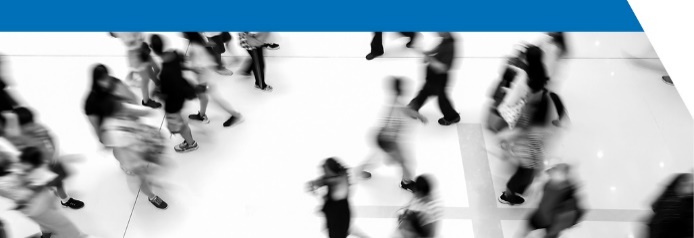 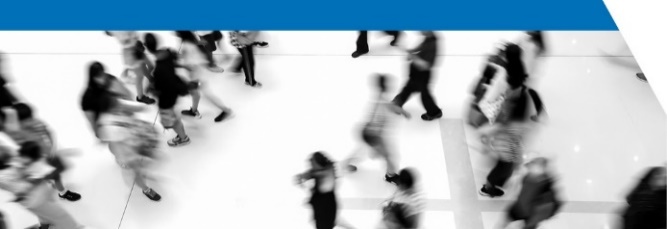 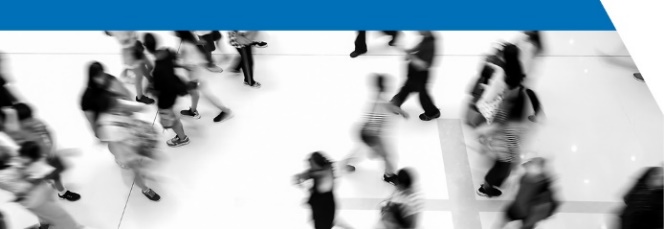 Performance reportingResults in the tables below are coded according to:	Performance target achieved or exceeded	Performance target not achieved – within five per cent variance	Performance target not achieved – exceeds five per cent varianceAn update will be provided on the department’s annual report website when all actuals are available.Acute Health ServicesThis output provides a range of timely and high-quality acute hospital inpatient, ambulatory, emergency, community-based and specialist services.Ageing, Aged and Home CareThis output encompasses leading and coordinating the whole-of-government policy on issues affecting our ageing community. It includes a range of in-home, specialist geriatric, residential care and community-based programs, such as Home and Community Care, that are targeted to older people, people with a disability, and their carers.Ambulance ServicesThis output describes the units of activity for emergency and non-emergency ambulance services under the funding model introduced 1 July 2014. It includes a range of performance deliverables that measure the quality and timeliness of ambulance services expected over the period. The quality and timeliness measures identify expected clinical output measures and ambulance response times, which are important to ensure critically ill Victorians receive the care they need.Drug ServicesThis output includes programs and services aimed at promoting and protecting health by reducing death, disease and social harm caused by the use and misuse of licit and illicit drugs.Mental HealthThis output includes the provision of a range of inpatient, community-based residential and ambulatory services that target and support people with a mental illness and their families and carers, identifying mental illness early, and seek to reduce its impact through providing timely acute care services and appropriate longer-term accommodation and support for those living with a mental illness.Primary, Community and Dental HealthThis output, through the provision of a range of in-home, community-based, community, maternal and child, early parenting, primary health and dental services promotes health and wellbeing and prevents the onset of more serious illnesses.Public HealthThis output encompasses services and support, including screening for health conditions and safety inspections, that promote and protect the health and wellbeing of all Victorians. These services are delivered in partnership with key stakeholders and communities.Small Rural ServicesThis output includes a range of health and aged care services delivered in small rural towns. The funding and service delivery approach focuses on achieving a sustainable, flexible service mix that is responsive to local needs. Service providers include small rural hospitals, community health services, bush nursing centres, multipurpose services and public sector residential aged care services.Child Protection and Family ServicesThe Child Protection and Family Services output, through the funding and statutory child protection services, family support and parenting services, family violence and sexual assault services, adoption and placement care services and specialist support services, aims to ensure the safety and wellbeing of adolescents and children at risk of harm, abuse and neglect. This output aims to make a positive difference to Victorians experiencing disadvantage by providing excellent community services to meet clients’ needs.Housing AssistanceThis output aims to make a positive difference for Victorians experiencing disadvantage by providing excellent housing and community services to meet clients’ needs. It does this through the provision of homelessness services, crisis and transitional accommodation and long-term adequate, affordable and accessible housing assistance, coordinated with support services where required, home renovation assistance and the management of the home loan portfolio.Family Violence Service DeliveryThis output leads and coordinates whole-of-government family violence policy and implements and delivers the government’s family violence reform agenda. This includes establishing and operating Support and Safety Hubs, implementing information sharing legislation, and delivery of risk assessment and management programs.Concessions to Pensioners and BeneficiariesThis output, through the development and coordination of the delivery of concessions and relief grants to eligible consumers and concession card holders, aims to make a positive difference for Victorians experiencing disadvantage by providing excellent community services to meet clients’ needs.Disability ServicesThis output, through the provision of continuing care and support services for people with disabilities, their carers and their families, aims to make a positive difference for Victorians experiencing disadvantage and provide excellent community services to meet clients’ needs.Empowering Individuals and CommunitiesThis output is delivered through funded programs that support community participation including neighbourhood houses, men’s sheds, community support projects and programs for people with a disability. Leadership is delivered for whole-of-government policy disability that will create an environment that encourages equity and improves all aspects of life.Finance and budgetary performanceDepartmental five-year financial summaryThe Victorian Government considers the net result from transactions to be the appropriate measure of financial management that can be directly attributed to government policy.This measure excludes the effects of revaluations (holding gains or losses) arising from changes in market prices and other changes in the volume of assets shown under ‘other economic flows’ on the comprehensive operating statement, which are outside the control of the department.Departmental financial arrangementsThe department’s audited financial statements and the five-year summary exclude bodies within the department’s portfolio that are not controlled by the department and are therefore not consolidated in the department’s accounts.To enable efficient production of financial information for smaller entities related to the department and to recognise the Director of Housing entity operating within the department’s business structure, pursuant to s. 53(1) (b) of the Financial Management Act 1994, the Minister for Finance has granted approval for the Department of Health and Human Services to prepare financial statements incorporating the following entities which form part of the Department of Health and Human Services reporting entity:Respect VictoriaMental Health TribunalCommission for Children and Young Peoplethe Director of Housing.As a public non-financial corporation, the majority of income for the Director of Housing entity is derived from business operations primarily in the form of public housing rental, along with revenue provided by government through annual appropriation processes.Detailed financial results for the Director of Housing are included in the appendices of the annual report, following the department’s audited financial statements.Financial performance and business reviewThe details below relate to the department’s consolidated financial statements including the entities outlined above.In 2018–19, the department recorded a net gain from transactions of $25.5 million. This gain primarily relates to $285 million surplus in the department, partly offset by a $259.5 million deficit in the Director of Housing entity.The $285 million surplus in the department is mainly a result of the funding mechanism for the capital program in health services. The department is required to book revenue to fully cover the depreciation expense related to assets that reside with health services. During the year, the department is only able to access and allocate depreciation equivalent funding to on-pass to health services to deliver the government’s approved capital program. The depreciation-equivalent revenue that is not able to be allocated is booked as a receivable from the Victorian Government for application towards future capital program expenditure.The $259.5 million deficit in the Director of Housing entity is mainly due to the transfer on 1 July 2018 of the third and final tranche of the staged title transfer of Director of Housing–owned properties to Aboriginal Housing Victoria (AHV). The financial effect of the transfer to AHV is a reduction of the Director of Housing’s net assets in the balance sheet and an expense in the comprehensive operating statement of $116.2 million. Also contributing to the Director of Housing deficit is an increase in depreciation of $71.8 million compared with the prior year mainly due to a review of building depreciation in the housing portfolio and a $46.6 million increase in maintenance expenditure largely due to the gas heater replacement regime in properties owned by the Director of Housing.Financial position – balance sheetTotal assets have decreased by $1 billion in 
2018–19 compared with the prior year, mostly attributed to 2018–19 scheduled revaluation of the Director of Housing’s land and buildings by the Valuer-General Victoria, which resulted in a devaluation within Property, Plant and Equipment.Cash flowsThe overall cash and term deposits position at the end of the 2018–19 financial year is $899.9 million surplus, which is a decrease of $18 million compared with the beginning of the year. The overall decrease is mainly due to payments for various Director of Housing projects to support ongoing government -approved initiatives, including homelessness and family violence initiatives and capital programs such as Community-Owned Rooming Houses and Haven Foundation.GovernanceThe department’s senior executives at 30 June 2019Kym PeakeSecretaryKym Peake commenced as Secretary of the Victorian Department of Health and Human Services in November 2015. Kym has extensive experience in both state and Commonwealth Government, including as Deputy Secretary, Higher Education and Skills Group at the Victorian Department of Education and Training, Deputy Secretary Governance Policy and Coordination at the Victorian Department of Premier and Cabinet and Executive Director, Productivity and Inclusion at the Department of Prime Minister and Cabinet.Kym holds an Executive Master of Public Administration, a Bachelor of Arts (Hons) and a Bachelor of Laws, all from the University of Melbourne.Kym is also the President of the Institute of Public Administration Australia (Victoria).Argiri AlisandratosDeputy Secretary – Children and FamiliesArgiri Alisandratos is the Deputy Secretary, Children and Families division. Argiri joined the department more than 25 years ago as a child protection practitioner. Having been in charge of service delivery, performance and quality improvements across south-eastern Victoria, Argiri is now leading the design of legislation, policies, programs and practice advice that support the operations of the child protection program, family services and care services system. This includes supports for foster, kinship and permanent carers to better enable them to respond to the needs of vulnerable families.Argiri is responsible for monitoring and analysing service-system impact and effectiveness, developing policy options and advice for government, and driving improvement in service delivery and system performance.Argiri is uniquely placed to drive this agenda, having extensive experience in senior leadership of policy and operations in the children and families portfolio.Argiri has held a number of senior leadership roles within the department including: Deputy Secretary South Division, Chief Operations Transformation Officer, Director of the Southern Melbourne Area, Director of the Inner Gippsland Area, Assistant Director of Placement and Family Services in the Children, Youth and Families Division, and Manager of Community Services in the Loddon Mallee Region.Christina AsquiniDeputy Secretary – Community Services OperationsChris Asquini leads the Community Services Operations division.The division provides a dedicated focus on children, families, disability, and housing services. Working with four operational deputy secretaries, Chris is responsible for the delivery of services and improved client outcomes across the state. In her division, policy is translated into operational service delivery, either through directly delivered services or through funded agencies, to enable healthy, safe and strong communities. The division supports the transition and transfer of services to the National Disability Insurance Scheme and works with other divisions within the department to align reform work with policy development, quality improvement and service provision.Chris was previously the Deputy Secretary of East Division. She has led major social policy and service delivery reform initiatives, including the design and implementation of the Child Protection Operating Model. Chris has held executive positions in a number of portfolios, including roles as the Executive Director of Children, Youth and Families, and Director of Community and Individual Support in Disability Services.Chris has a longstanding involvement in this portfolio, having started her career in child protection.Terry SymondsDeputy Secretary – Health and WellbeingTerry Symonds heads the Health and Wellbeing division of the Department of Health and Human Services, Victoria.The Health and Wellbeing division leads on policy, strategy, funding and performance of Victoria’s hospital and healthcare system, including maternal and child health, early parenting centres, mental health and alcohol and drug services. The division supports innovation and better care through its lead role in digital health, health and medical research and international engagement. Improving health outcomes for Aboriginal people is a key responsibility for the division.The division also advances strategies that focus on prevention and population health, including through social and economic participation for older Victorians, asylum seekers, people from culturally and linguistically diverse backgrounds, and lesbian, gay, bisexual, trans, intersex and queer and/or questioning (LGBTIQ) people and communities.Terry has more than 20 years’ experience in the health and disability sectors in Victoria and Queensland, including in community development, hospital management, research and evaluation, strategy and performance monitoring. Terry holds a Master of Health Studies from the University of Queensland and postgraduate qualifications in health promotion and prevention.Nick FoaDeputy Secretary – Housing and InfrastructureNick Foa heads the Housing and Infrastructure division, which is responsible for the stewardship of the state’s health and human services infrastructure and has program responsibilities in housing and homelessness. In addition, the division leads and coordinates the department’s engagement on the precincts agenda.The division leads the department’s infrastructure portfolio encompassing approximately $48 billion in assets under management, through the Victorian Health and Human Services Building Authority and Property and Asset Services branch. Infrastructure services provided include asset management, planning, design, procurement and budgeting in order to deliver world-class health and housing infrastructure to meet today’s demand and longer-term growth.Nick also holds the statutory role of the Director of Housing, which is responsible for the delivery of public housing and funding of housing and homelessness assistance throughout the state.Nick has held senior positions across local and state government including Visit Victoria, Department of Economic Development, Jobs, Transport and Resources, Places Victoria and Victorian Municipalities Brimbank City Council, Maribyrnong Council and Maroondah Council. Nick has extensive experience in infrastructure delivery and asset management, and has a strong commitment to community engagement, sport and recreation, health and community services infrastructure delivery and homelessness service delivery. He holds a Master of Business Administration from Swinburne University of Technology.Amity DurhamDeputy Secretary – Strategy and PlanningThe division develops and drives cross-portfolio strategies and reforms that integrate approaches to health and human services, support evidence-based decision making on activities to advance government priorities and make progress towards departmental outcomes. The division is also responsible for functions such as cross-portfolio strategy, data analysis and forecasting, evaluation, corporate planning and budget, corporate reporting, intergovernmental relations and communication and media. Since joining the department in October 2016, Amity has been responsible for delivering Victoria’s first social impact bonds with Sacred Heart Mission and Anglicare, driving the delivery of policy and service reform across the department and embedding outcomes and evidence into the department’s decision making.Prior to this she was an Executive Director, Family and Community Services and Service Innovation in the New South Wales Department of Premier and Cabinet. In that role, Amity had responsibility for leading reforms across the New South Wales Government's social policy agenda, including in social housing, child protection and out-of-home care. She also had responsibility for the world-leading New South Wales Behavioural Insights Unit and the Office of Social Impact Investment.Amity has previously held other senior executive roles in the New South Wales Government within central and line agencies. She has also held the role of Director in a top-tier management consulting firm, where she advised a range of social sector government agencies across Australia.Amity has an academic background in social sciences and law, and holds an Executive Master of Public Administration.Melissa SkilbeckDeputy Secretary – Regulation, Health Protection and Emergency ManagementThe Regulation, Health Protection and Emergency Management division combines professional, technological and epidemiological expertise to protect the Victorian public from avoidable harm.The division advances public health, including monitoring use of medicines, environmental health and communicable disease through the identification of risks and the use of social regulation. It supports continuous improvement in health and human services regulatory practice and leads the ministry’s relationship with our commissioners.The division also leads the department’s responsibilities in emergency management, contributing to whole-of-government actions to build community resilience and support social recovery in disaster-impacted communities, and coordinates business continuity planning for the department.Melissa Skilbeck was previously Deputy Secretary, Budget and Finance, at the Victorian Department of Treasury and Finance, and head of the Secretariat for the Independent Review of State Finances.Melissa has consulted to Australian governments, regulators and government businesses on economic and social public policy and public administration as a director of the Allen Consulting Group and a partner in the economics and strategic advisory practice of Deloitte.Melissa holds a Bachelor of Commerce (Honours) and is a Victorian Fellow with the Institute of Public Administration Australia (IPAA).Greg StentonDeputy Secretary – Corporate ServicesThe Corporate Services Division provides strategic, specialist advisory and delivery of operational services to support the work of the department and the government in maintaining and improving the health and wellbeing of the Victorian community.The division is responsible for a range of internally focused functions including finance, people and culture, information technology, procurement, records management, customer support and payroll along with the delivery of health technology services to hospitals.Greg Stenton has more than 30 years’ experience in public sector administration, including senior roles in finance and human resources, strategic planning and business improvement. Greg holds a Bachelor of Business and is an FCPA.Nick ChiamDeputy Secretary – Organisational TransformationAs the Deputy Secretary, Organisational Transformation, Nick Chiam leads the department’s broad program of organisational change, which will position the department to achieve its vision and support the government’s reforms to health and human services in the most effective and efficient way possible.The Organisational Transformation division brings together the department's transformation-focused teams to help design and deliver its transformation objectives and aspiration to be a learning organisation.Under Nick’s leadership, the division drives a transformation program that:plans, develops and oversees the implementation of new ways of managing departmental functionsembeds ongoing innovation, business process management and change practices to enable staff to work more effectively and efficiently so the department can deliver critical frontline services to the Victorian community.The division works in collaboration with leadership and staff to build on and implement the organisation's collective skills, experience and creativity, and to give staff the skills and opportunities to innovate and improve what they do and how they do it.Nick is well placed to drive the department’s reform agenda. With extensive experience in the public sector, Nick has worked for over 18 years in the public service in both state and Commonwealth agencies, and holds an ANZOG Master of Public Administration. Prior to joining the Department of Health and Human Services, he held executive roles with the Victorian Department of Education and Training and the National Disability Insurance Agency.Jacinda de WittsDeputy Secretary – Legal and Executive ServicesJacinda de Witts is both the department’s General Counsel and the Deputy Secretary of the newly formed Legal and Executive Services division.The Legal and Executive Services division was formed in January 2019 to establish a specialised division with a focus on providing legal, privacy, conduct and complaints advisory services, support to ministers and support to the department to meet critical statutory and integrity obligations. The division delivers essential services that ensure both the department and the government function effectively, and strives to provide high-quality, strategic services in a responsive and agile manner.The division supports the department to maintain its organisational integrity, which underpins the delivery of important policies and programs for the health, wellbeing and safety of Victorians, and so that they can live a life that they value.Jacinda has been General Counsel since July 2018. She brings significant experience from senior legal roles in the private sector, as well as from her service on the Board of Cancer Council Victoria and as Director at the Royal Children’s Hospital. Jacinda holds a Bachelor of Laws (Honours) and Economics and postgraduate qualifications in corporations and securities law.Sue Clifford APMChief Executive Officer – Family Safety VictoriaSue Clifford APM was appointed as the first Chief Executive Officer of Family Safety Victoria in July 2017, tasked with driving and delivering the Victorian Government’s response to family violence.Sue has extensive experience working with communities, sectors and government to drive important changes that improve the safety of Victorians. This includes nearly three decades working with Victoria Police, including specialising in the areas of family violence, sexual assault and child abuse.Sue came to Family Safety Victoria from the role of Commander of the Priority Communities Division at Victoria Police, which was established to engage more effectively and purposefully with diverse communities across Victoria.Prior to this, she was the General Manager of People and Culture at the Australian Football League (AFL), leading core initiatives to effect change in the culture of those who work, play and support the AFL. Sue was responsible for the development and management of a number of programs that changed how the AFL community perceived respect and responsibility, drugs and anti-doping, gambling and alcohol. She was also Chair of the AFL’s Vilification Committee.She has an Executive Master of Public Administration from the University of Melbourne and has studied at Harvard’s Kennedy School of Government. Sue was awarded the Australian Police Medal in the 2017 Australia Day honours list.Professor Euan M Wallace AM MBChB MD FRCOG FRANZCOG FAHMSChief Executive Officer – Safer Care VictoriaProfessor Euan Wallace AM is the inaugural Chief Executive Officer of Safer Care Victoria, Victoria’s lead agency for quality and safety improvement in health care. He is a senior academic clinician with expertise in patient safety, clinical governance and healthcare improvement.Euan is also the Carl Wood Professor and Head of Department of Obstetrics and Gynaecology at Monash University where he leads a perinatal medicine research group.Dr Lance EmersonChief Executive Officer – Victorian Agency for Health InformationDr Lance Emerson is the Chief Executive Officer of the Victorian Agency for Health Information (VAHI). Lance works with the VAHI team to drive improvements in safety and quality in Victorian health services through the provision of high-quality health service performance information.Lance has a passion for development and maintenance of information systems to improve consumer care, and has a PhD in the use of clinical indicators to guide better care and improve health outcomes. He has extensive experience in running specialist health organisations, having most recently been CEO of the Pharmaceutical Society of Australia and prior to that, CEO of the Australian Research and Alliance for Children and Youth.Organisation structureAs at 30 June 2019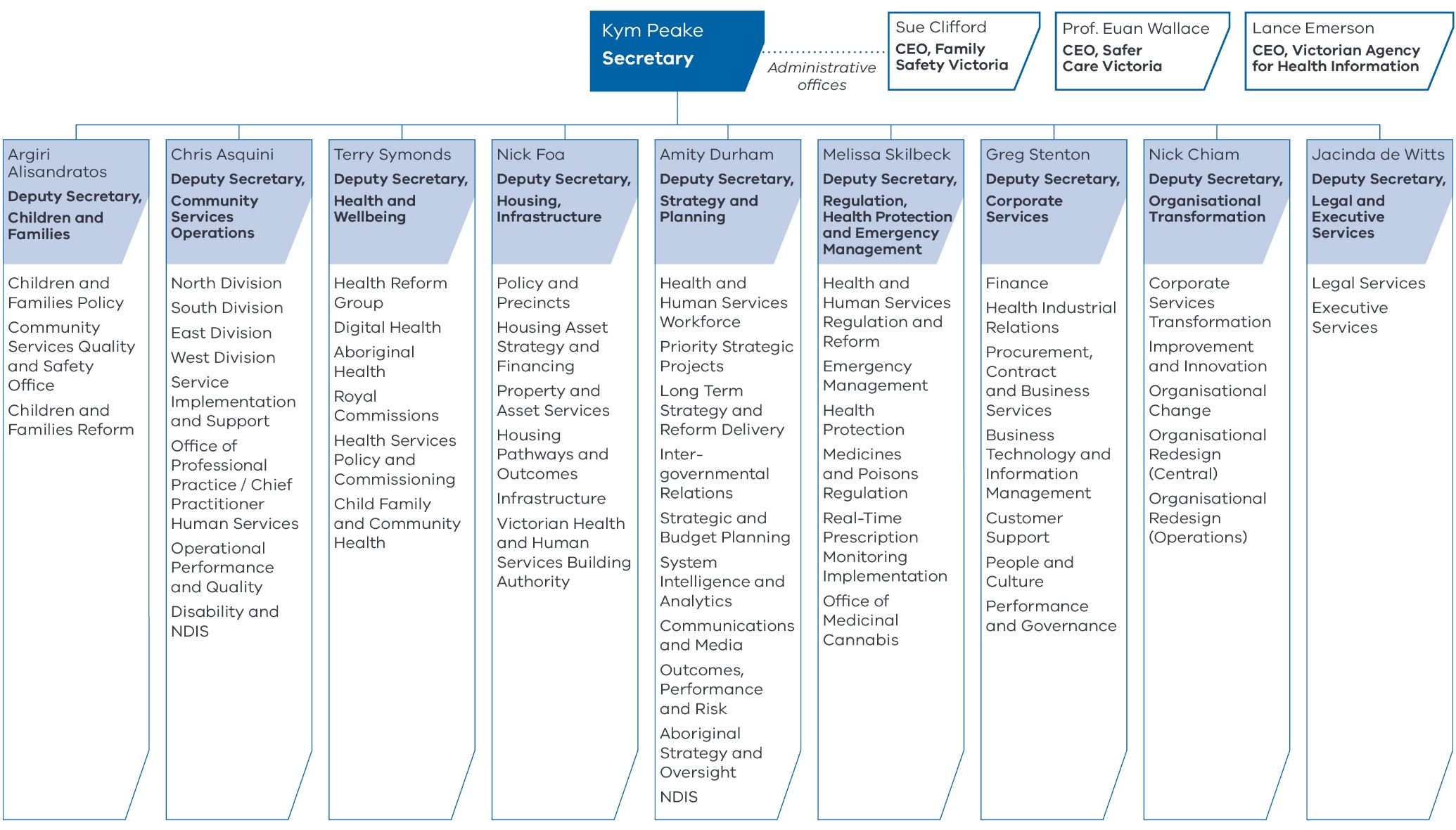 Audit and Risk Management Committee membership and rolesThe Audit and Risk Management Committee is an independent committee established in accordance with the Financial Management Act 1994 and the Standing Directions of the Minister for Finance (2016).The committee operates under an approved charter and has the following members:Helen Thornton, Chair (independent appointee)Pam White (independent appointee)Peter Matthey (independent appointee)Deputy Secretary, Housing and InfrastructureDeputy Secretary, West DivisionDeputy Secretary, Strategy and Planning.The committee is integral to the department’s approach to governance, ensuring that systems and processes for identifying and monitoring risks are operating as intended.The committee’s responsibilities cover the following areas:annual financial statementsrisk attestationrisk management and internal controlsfraud and corruption controllegislative and policy complianceinternal auditexternal audit.The department has contracted PwC to undertake internal audit services in a co-sourced arrangement with the department’s Internal Audit Unit.PeoplePublic administration and employment principlesThe department’s values align with public sector values as detailed in the Public Administration Act 2004, and it is committed to applying merit and equity principles to all employment policies, programs and resources.Employment and conduct principlesThe department complies with the employment principles of the Public Administration Act 2004 and continually updates policies and procedures to advance these principles.The Public Administration Act 2004 also details a set of values that apply to the broader public sector – the department’s values are aligned with the public sector values and implemented throughout the department in many ways, including performance planning and employee recognition processes.Our peopleThe department’s people work across a range of fields including aged care, mental health, public health and prevention, child protection, disability, and housing support. The corporate and executive support functions play an essential enabling role across human resources, communications, information technology, finance and business services.The Department of Health and Human Services strategic plan sets out the directions and priorities for service delivery.People strategy 2020The department’s People strategy 2020 is a key driver to enable the delivery of services we provide to the community. The strategy aims to ensure that the values, culture and people initiatives of the department are clearly articulated and appropriate for the development of our workforce.The People strategy is a three-year commitment to invest in developing and supporting our people. It commenced in July 2017 and outlines five core themes:attract a diverse and high-performing workforceinspire and grow the department’s peopleengage and retain the department’s peoplepurposeful leadershipcreate a great people experience.Highlights from the second year include:developing Gender equality action planlaunching two diversity and inclusion strategies – Disability employment strategy and Aboriginal and Torres Strait Islander Cultural Safety Frameworkdeveloping capability frameworks for child protection, disability and housing staffdelivering the Leading with Respect people leader program to enhance leadership capability to create a positive workplace culture. The program has run 357 sessions this year over the five modulespiloting a new system, OurPeople, with the first module focused on recruitment and onboardingestablishing CareerPlus and Career Mobility Poolexpanding the suite of advanced leadership development programs to provide more opportunities for VPS 4 to VPS 6 staff.Recognising our employeesThe department recognised its employees through its annual staff excellence awards, which acknowledged the achievements and significant work undertaken across the department.There were 213 nominations received and 36 finalists shortlisted across six categories:Collaboration AwardDiversity and Inclusion AwardInnovation AwardPeople Management AwardRisk Management AwardService Excellence AwardYoung Achiever Award.Building a stronger leadership cultureThe department continued to strengthen its leadership pipeline by:supporting 162 employees across all leadership levels to attend a broad range of intensive advanced leadership programs. These programs aim to broaden leadership skills, as well as give employees exposure to peers from other organisations, which strengthens networks and career mobility opportunitiesstrengthening peer and experiential learning opportunities through structured mentoring opportunities across all levels of the departmentsupporting VPS 6 employees to identify their career aspirations and opportunities for development through self-assessment and diagnostic feedbackselecting 22 executives to participate in cross-department leadership programs provided by the Victorian Leadership Academy. These programs are designed to build consistent leadership capability across the executive cohortdelivering a leadership program to support 24 executives who are new to their rolesproviding networking opportunities for VPS 6 employees though structured meet-ups.Capability developmentTechnology continues to shape the department’s learning and development approaches, with 18 new online programs added to the Learning Management System. All of these new programs were designed to support compliance and/or client service capability development in staff across the state.The department’s activities to develop and grow capability were focused on:working with child protection, disability, and housing clientscompliance and business applicationscore ‘working in government’ areasleadership and managementdiversity, including Aboriginal cultural competence.The department focused on supporting the learning and development of its frontline workforce. This includes:the implementation work underway for the Child protection workforce strategy 
2017–2020implementation of the Child Protection Learning and Development Reviewlearning strategies to support transfer of disability accommodation and transition to the National Disability Insurance Schemedevelopment of the Housing practice capability framework.This work has strengthened the department’s focus on building capabilities to enable better support for children and families.These efforts helped staff and leaders to respond to change arising from the National Disability Insurance Scheme recommendations outlined in the Royal Commission into Family Violence, the Royal Commission into Abuse in Institutional Care, the Parliamentary Inquiry into Abuse in Disability Services, and other internal and external enquiries.Child protection workforce strategyThe Child protection workforce strategy 
2017–2020, launched in December 2017, was developed to build and sustain the expertise, wellbeing and professional identity of the child protection workforce to meet the future needs of the community. The strategy is dynamic and reviewed on an ongoing basis to support the current and future workforce and child protection operating model.The strategy has five major priorities:attracting and recruiting the best peoplebuilding a professional identitygrowing and development our peopleengaging and retaining our peoplehealth, safety and wellbeing.The strategy provides a consistent vision for the growth and development of the child protection workforce.Child protection’s attraction and recruitment campaignWhile our training and support for child protection practitioners is key, we also focused on attraction and recruitment practices. The department is creating new, innovative entry pathways to the profession and delivering more strategic and targeted attraction initiatives in order to undertake more efficient and effective recruitment of child protection practitioners.The launch of the new Child Protection Jobs website resulted in 87,000 visits to the website, 152,729 website views and the completion of more than 3,230 applications in the first six months of the launch. This enabled us to ensure that the department has achieved its target FTE, including, recruitment of 611 CPP 3 and 600 CPP 4 practitioners.Turnover rates reduced by 2 percentage points and the median case load for child protection practitioners reduced from 17 in January 2018 to 15 in April 2019.Importantly, the recruitment initiatives attracted more child protection practitioners who identify as Aboriginal or Torres Strait Islander. As of April 2019, 2.6 per cent of child protection practitioners identify as Aboriginal or Torres Strait Islander, exceeding the 2 per cent target outlined in the department’s Aboriginal employment strategy.The efficacy of the child protection attraction and recruitment campaign, and associated website also attracted external accolades. The project was awarded both the International Association of Business Communicators (IABC) Gold Quill Excellence Award in the Government Communication Programs category and the Gold Quill Merit Award in the Communication for Web category.Workforce inclusion policyThe department continues to attract the most capable people to build an exceptional, diverse and culturally safe workplace.We are developing a workforce that better reflects the communities we serve. We recognise and value the diverse skills and perspectives that people bring to the workplace because of their gender, age, language, cultural background, ethnicity, disability, religious belief, sexual orientation, educational level, socioeconomic background and family responsibilities.The department continued partnering with CareerSeekers to provide mid-career asylum seekers and refugees with internships over 12 weeks. The experience enables new arrivals to gain a valuable understanding of Australian workplaces and directly contributes to improved employment outcomes.The All roles flex policy continued to be implemented to support positive outcomes for staff wishing to utilise a range of flexible work options.The department promotes a diverse calendar of events and significant dates to raise awareness of cultural and religious observances, promotes inclusion and recognises diversity.We also started rolling out face-to-face Aboriginal cultural awareness and cultural safety training programs, as well as self-directed cultural safety online learning.Disability employment strategyThe department continued to deliver the Disability employment strategy 2018–2020. The strategy supports increased opportunities for people with a disability to work in the department, with targets of 6 per cent employment by 2020 and 12 per cent employment by 2025.In addition, the strategy provides a focus for the department to ensure staff who identify as having a disability are supported appropriately through adjustments in the recruitment process and in the workplace.The RISE@DHHS program continued to provide meaningful employment for people on the autism spectrum. The program won three #TechDiversity Awards in 2018.The Enablers Network for people with a disability at work continued supporting the needs, interests and concerns of employees with a disability to ensure a voice and fair and equitable outcomes.The department continued the Stepping into Internship program for people living with disability. This program provides university students with valuable work experience, confidence, and a chance to bridge the gap between university and graduate opportunities.The department piloted a number of new disability employment initiatives:Positive Action towards Career Engagement (PACE) mentoring program connecting jobseekers with a disability to mentors in the businessAccessibility Day to host jobseekers with disability for work experience toward employment outcomesthe All Ability Graduate Program to support skills and development graduates with the disability alongside the wider VPS Graduate Recruitment Development program.The department also continued to work with the Australian Network on Disability on disability roundtable opportunities and to provide employees with disability confidence training.The department continues to offer Get Skilled Access e-learning, and it commenced providing regular six-week AUSLAN sign language workshops for work groups.Aboriginal employment strategyThe department continued implementing the Aboriginal employment strategy 2016–21 towards three outcomes by 2021:a 2 per cent workforce targetAboriginal employees across all classifications, with a corresponding increase in the Aboriginal workforce at the senior and executive levelprogressing the department’s commitment to be a diverse, inclusive and culturally safe employer of choice for Aboriginal people.Increasing Aboriginal employment not only improves health and wellbeing, it is also a key driver for improving access to quality and culturally appropriate health and human services for Victoria’s Aboriginal community.Implementation of the strategy continues to track well in its third year, with current figures showing 1.6 per cent of our workforce identifies as Aboriginal. A range of initiatives were implemented to support the department as a culturally safe employer of choice for Aboriginal people. These included allocating scholarships for secondary and tertiary students, CareerTrackers’ 12-week internships in generalist and child protection program streams, Aboriginal graduate program, mentoring and coaching for employees, and strengthening the Aboriginal Staff Network (ASN). The department is developing our executive leaders to champion and take ownership of cultural safety as part of their responsibility to ensure a culturally safe environment for our Aboriginal workforce and improve polices and services that benefit Aboriginal Victorians.The Aboriginal and Torres Strait Islander cultural safety framework was developed to help mainstream Victorian health, human and community services and the department to create culturally safe environments, services and workplaces. The framework makes everyone responsible for the cultural safety of Aboriginal people in their organisation. Everyone is responsible for how they work with Aboriginal staff, health consumers and clients of community services.Work continued to boost the recruitment and retention of Aboriginal child protection practitioners. This included a focus on practitioner care, and resulted in more than 2 per cent of the child protection workforce identifying as Aboriginal.Aboriginal Yarning Circles also continued to provide culturally appropriate and safe employee supports for our Aboriginal and Torres Strait Islander child protection workforce.The department’s Wirrigirri reconciliation program continues to increase the numbers of allies for Aboriginal inclusion, awareness of Aboriginal significant dates and events and culturally safe workplaces.Aboriginal Staff NetworkThe Aboriginal Staff Network (ASN) offers access to a supportive culturally safe community of practice. It is a place to share good practice and creative ideas, support each other through issues of concern, access opportunities for personal and professional development and provide input into the department's work, and its policies and processes to ensure they are inclusive of Aboriginal people.The ASN annual conference was held in Creswick on Dja Wurrung Country. It brings together Aboriginal staff from across the state, and is a key retention commitment of our Aboriginal employment strategy 2016–2021.The department remains committed to self-determination, and the ASN is an important channel for amplifying the Aboriginal and Torres Strait Islander voice.LGBTIQ inclusionThe department’s lesbian, gay, bisexual, trans, intersex and queer and/or questioning (LGBTIQ) inclusion plan launched in August 2017, progressing work towards increasing LGBTIQ visibility and inclusion in the workplace. This included a policy to guide trans and gender-diverse transitioning employees.The department proudly flew the rainbow flag at the VPS Pride Awards in 2018 with the Secretary, Kym Peake, winning Executive Champion. The Aboriginal LGBTIQ retreat Nanyubak Yapaneyeputi (‘Dreaming together’) won the VPS Pride Aware Initiative of the Year.The Pride Network provides a forum for all departmental staff interested in, and supportive of, creating safe and inclusive workplaces for LGBTIQ employees. Part of a broader whole-of-Victorian-Government Pride Network, it offers a space for staff to promote positive LGBTIQ cultural awareness, sector-wide events, participate in professional development opportunities and contribute to the department’s LGBTIQ diversity work.Youth Employment Scheme and Youth Cadetship SchemeThe Department of Health and Human Services is active in providing job opportunities for disadvantaged job seekers through a variety of proactive employment programs. The Youth Employment Scheme (YES) and Youth Cadetship Scheme (YCS) initiatives strongly promote opportunities for disadvantaged groups targeting long-term unemployed people, Aboriginal young people and people with a disability, particularly in rural and regional Victoria.The Youth Employment Scheme (YES) is a Victorian Government initiative that enables unemployed or otherwise disadvantaged young people aged 15 to 24 years old to enter the workforce and build sustainable careers through traineeships while attaining a qualification.The Youth Cadetship Scheme (YCS) was established in 2017 and is a new pathway established for young people to begin a career in the public sector after they have graduated from a YES traineeship. Cadets are recruited on a two-year fixed-term contract at VPS-1 classification.During 2018–19, the department engaged a total of 67 young people through these two schemes:47 trainees, including 21 placements in public hospital and nine Aboriginal YES trainees20 cadets, including three Aboriginal cadets.During 2018–19, the department transitioned 13 former trainees or cadets into VPS 2 or above roles.Graduate recruitmentIn 2018–19 the department engaged a total of 10 graduates from diverse academic backgrounds through the Victorian Public Service Graduate Recruitment and Development Scheme (GRADS). The department recruited seven Aboriginal graduates in 2018–19 through internal recruitment processes.Graduates participating in the 12-month GRADS scheme completed three placements in the VPS to develop core skills and gain a broad experience of working in the government sector. They commence their ongoing roles within the department at the conclusion of the program.Student placement programThe department offers students undertaking a tertiary qualification the opportunity to complete their fieldwork placement in health and human services as part of their course.In 2018–19, 356 tertiary student placements were completed across child protection, disability accommodation services, client outcomes and service improvement, disability client services, housing, corporate services, health and secure welfare services. The majority of placements were completed in child protection (265 placements).Child Protection Vacation Employment ProgramThe Child Protection Vacation Employment Program (VAC) offers fixed-term paid employment of 12 weeks or 450 hours to eligible students studying a recognised degree. The 12-week rotation-based program enables VAC participants to receive a structured, quality learning experience while gaining hands-on work experience in child protection.Participants who demonstrate the essential skills and attributes necessary for entry into a child protection practitioner role (CPP) may receive a conditional offer of employment for a CPP 3 position subject to the successful completion of their recognised degree.Based on the success of the 2016–17 VAC program in boosting the child protection workforce, the program was doubled for 2018 and 2019. Over the past three years, 85 of the 147 students who have completed the VAC program have subsequently been appointed to CPP positions.Health, safety and wellbeingThe department makes the wellbeing of its staff a priority. Staff have access to the Employee Wellbeing and Support Program, which provides free, confidential counselling and coaching services to support employees and their immediate family members with work and 
non-work related issues.In June, we launched our new health, safety and wellbeing (HSW) policy and accountabilities, which will be reflected in all staff’s performance and development plans. We have also introduced new HSW training for people managers called Home Safely Every Day – Leading with our values. The training helps managers understand their HSW accountabilities, and provides practical guidance and tools for managers to proactively support themselves and their staff to go home safely every day, both physically and psychologically.Gender equalityThe department is committed to gender equality and worked to develop a gender equality action plan. We know that organisations with an equitable gender balance have improved productivity, better organisational performance, and a greater ability to attract and retain talented people.The department provides centralised funding for maternity leave to address potential bias and ensure backfilling maternity leave positions does not cause additional cost and workload pressures. We have also piloted a Grace Papers program that supports staff preparing and returning from parental leave.Staff members who are experiencing violence or abuse in their personal lives can also access paid family violence leave and support through our Employee Wellbeing and Support Program.Comparative workforce dataPublic sector values and employment principlesThe Public Administration Act 2004 established the Victorian Public Sector Commission (VPSC). The VPSC’s role is to strengthen public sector efficiency, effectiveness and capability, and advocate for public sector professionalism and integrity.The department introduced policies and practices that are consistent with the VPSC’s employment standards and provide for fair treatment, career opportunities and the early resolution of workplace issues. The department advised its employees on how to avoid conflicts of interest, how to respond to offers of gifts and how it deals with misconduct.Full-time equivalent (FTE) staffing trends from 2015 to 2019 
(ongoing and fixed term)Summary of employment levels in June of 2018 and 2019Department of Health and Human Services employment levels in June of 2018 and 2019Notes:na = not availableRounding errors may be present in FTE tables due to data being formatted to one decimal place.Commission for Children and Young People and Respect Victoria data included in this table.Victorian Health and Human Services Building Authority data included in this table.Approximately 3,100 service delivery staff have been seconded to private providers as part of the National Disability Insurance Scheme.The secondments for this financial year approximate 2,299.4 FTE (based on actual FTE, net FTE difference between these two financial years).Secondments will continue during this financial year.‘Other’ classification group may include solicitors, nurses, trade assistants, scientists, external auditors.Annualised total salary, by $20,000 bands, for executives and other senior non-executive staffFamily Safety Victoria employment levelsSummary of employment levels in June of 2019Family Safety Victoria employment levels in June of 2018 and 2019Notes:na = not availableRounding errors may be present in FTE tables due to data being formatted to one decimal place.‘Other’ classification group may include solicitors, nurses, trade assistants, scientists, external auditors.Data as at 30 June 2019.Annualised total salary, by $20,000 bands, for executives and other senior non-executive staffSafer Care Victoria employment levelsSummary of employment levels in June of 2019Safer Care Victoria employment levels in June of 2018 and 2019Notes:na = not availableRounding errors may be present in FTE tables due to data being formatted to one decimal place.‘Other’ classification group may include solicitors, nurses, trade assistants, scientists, external auditors.Annualised total salary, by $20,000 bands, for executives and other senior 
non-executive staffVictorian Agency for Health Information employment levelsSummary of employment levels in June of 2019Victorian Agency for Health Information employment levels in June of 2018 and 2019Notes:na = not availableRounding errors may be present in FTE tables due to data being formatted to one decimal place.Annualised total salary, by $20,000 bands, for executives and other senior 
non-executive staffExecutive officer dataFor a department, an executive officer (EO) is defined as a person employed as an executive under Part 3 of the Public Administration Act 2004 (PAA). For a public body, an EO is defined as an executive under Part 3 of the PAA or a person to whom the Victorian Government’s Policy on executive remuneration in public entities applies. All figures reflect employment levels at the last full pay period in June of the current and corresponding previous reporting year.The definition of an EO does not include a statutory office holder or an Accountable Officer.The following tables disclose the EOs of the department, its administrative offices and its portfolio agencies for 30 June 2019:Table 1 discloses the total numbers of EOs, broken down by genderTable 2 provides a reconciliation of executive numbers presented between the report of operations and Note 9.7 ‘Remuneration of executives’ in the financial statements, which includes remuneration paid to executives at any time throughout the reporting period.Table 3 provides the total executive numbers for all of the department’s portfolio agencies.Tables 1 to 3 also disclose the variations, denoted by ‘var’, between the current and previous reporting periods.Table 1: Total number of EOs for the department, broken down by genderThe increase in the number of executives is due to the commencement and departure of executives throughout the reporting cycle and filling of vacant positions. This includes filling of roles in operational Child Protection, Disability Accommodation, Royal Commission into Victoria’s Mental Health System, and Organisational Transformation, as well as six executive roles in the Victorian Health and Human Services Building Authority (VHHSBA).VHHSBA manages a portfolio of over $23 billion of health and human services assets and a multibillion-dollar program of investment infrastructure, including planning and building of new hospitals, aged care and mental health facilities, upgrading and renewing ambulance branches, replacing or upgrading medical equipment to world-class standards and investing in more public housing.The number of executives in the report of operations is based on the number of executive positions that are occupied at the end of the financial year. Note 9.7 in the financial statements lists the actual number of EOs and the total remuneration paid to EOs over the course of the reporting period. The financial statements note does not include the Accountable Officer, nor does it distinguish between executive levels or disclose separations. Separations are executives who have left the department during the relevant reporting period. To assist readers, these two disclosures are reconciled below.Table 2: Reconciliation of executive numbers for the departmentTable 3: Total number of EOs for Family Safety Victoria, broken down by genderThe number of executives in the report of operations is based on the number of executive positions that are occupied at the end of the financial year. Note 9.7 in the financial statements lists the actual number of EOs and the total remuneration paid to EOs over the course of the reporting period. The financial statements note does not include the Accountable Officer, nor does it distinguish between executive levels or disclose separations. Separations are executives who have left the department during the relevant reporting period. To assist readers, these two disclosures are reconciled below.Table 4: Reconciliation of executive numbers for Family Safety VictoriaTable 5: Total number of EOs for Safer Care Victoria, broken down by genderThe number of executives in the report of operations is based on the number of executive positions that are occupied at the end of the financial year. Note 9.7 in the financial statements lists the actual number of EOs and the total remuneration paid to EOs over the course of the reporting period. The financial statements note does not include the Accountable Officer, nor does it distinguish between executive levels or disclose separations. Separations are executives who have left the department during the relevant reporting period. To assist readers, these two disclosures are reconciled below.Table 6: Reconciliation of executive numbers for Safer Care VictoriaTable 7: Total number of EOs for Victorian Agency for Health Information, broken down by genderThe number of executives in the report of operations is based on the number of executive positions that are occupied at the end of the financial year. Note 9.7 in the financial statements lists the actual number of EOs and the total remuneration paid to EOs over the course of the reporting period. The financial statements note does not include the Accountable Officer, nor does it distinguish between executive levels or disclose separations. Separations are executives who have left the department during the relevant reporting period. To assist readers, these two disclosures are reconciled below.Table 8: Reconciliation of executive numbers for Victorian Agency for Health InformationTable 9: Number of executive officers for the department’s portfolio agenciesFor the purpose of this table, executive officers are defined as employees who have significant management responsibility AND receive a total remuneration package of $182,070 or more.All figures reflect employment levels as at last pay in June 2019 unless otherwise stated.Excluded are those on leave without pay or absent on secondment, external contractors / consultants and temporary staff employed by employment agencies.Castlemaine Health and Maldon Hospital share the same chief executive officer.Otway Health and Lorne Community Hospital share the same chief executive officer.Goulburn Valley Health Services executives are shared among Nathalia District Hospital and Yea and District Memorial Hospital.Kardinia Park Stadium, Melbourne Olympic Parks Trust, State Sports Trust Centre and Victorian Institute of Sport transferred to Department of Jobs, Precincts and Regions during the reporting period.Queen Victorian Women's Centre Trust transferred to Department of Premier and Cabinet during the reporting period.Health, safety and wellbeingThe department’s commitment to health, safety and wellbeing is reflected in its Health, safety and wellbeing strategy 2016–2020. The strategy articulates the vision and plan for progressively improving leadership and management of health, safety and wellbeing in the department.Improvement measures in 2018–19In 2018–19, the department implemented and/or developed the following improvement measures:a new health, safety and wellbeing policy and accountabilities which apply to all levels within the department and will be included in performance development plans for VPS and executive employees from 2019–20continued development of the department’s health and safety management system including health and safety consultation and communication procedure; health and safety issue resolution guide; manual-handling risk management procedure; health and safety incident reporting and investigation procedure; occupational violence risk management procedure and fatigue management guidedeployment of a new electronic employee health and safety incident reporting system, eDINMAR, in all department locations. This system is driving increased reporting, greater accountability and timelier follow-up and resolution of reported hazards and risksimplementation of an evidence-based, best practice model for responding to critical incidents and trauma, supported by the delivery of psychological first-aid training across the organisationdevelopment and implementation of best practice, evidence-based vicarious trauma training across the organisation. Vicarious trauma training develops an increased awareness of the reality and occurrence of traumatic events and provides tools and strategies to recognise and manage workplace trauma. The training is complementary to new and existing initiativesgrowth of the Peer Support Network, increasing access to and availability of support across the state. This includes considering and developing new and innovative ways to support and maintain the networkdevelopment and implementation of a holistic, proactive employee wellbeing and support program (formerly Employee Assistance Program). The program caters to the needs of the department’s diverse workforce by incorporating a range of support services and dedicated specialist helplines. Implementation of this new model has had a positive response, demonstrated by the increased utilisation of all servicesparticipation in the whole-of-government OHS improvement initiative led by WorkSafe, in partnership with unions and state government departments, to improve OHS performance in the public sectorleading the prevention of occupational violence working group under the whole-of-government OHS improvement initiative, which produced the following outputs that were endorsed for implementation in all departments:Occupational violence and aggression guide for the Victorian public serviceMitigating occupational violence and aggression through the built environment: a resource guide for architects and designersdelivering mental health and wellbeing training to executives, people managers and disability accommodation services staff as part of our commitment to support implementation of the Victorian public sector Mental health and wellbeing charterimplementation of recommendations from an audit by the Victorian Auditor-General’s office into maintaining the mental health of child protection practitioners. The key actions completed include consolidation of child protection mental health data to better identify trends and issues; the implementation of specialist mental health support for child protection practitioners; and measuring awareness, usage and effectiveness of existing wellbeing support.The department’s performance against occupational health and safety management measuresFTE: full-time equivalent; OHS: occupational health and safety.Figures for 2016–17 and 2017–18 are total number of recorded hazards and incidents as at June 2019 and figures for incidents include incidents and hazards combined.Includes accepted, pending and rejected claims that met the standard claims threshold.Number and rate per 100 FTE for 2016–17 and 2017–18 excludes Youth Justice claims which were transferred to Department of Justice and Community Safety.Data extracted with a six-month lag to allow for claims to reach 13 weeks compensation.Refers to all health safety and wellbeing prosecutions.Includes payments and estimated future costs.Data extracted with a three-month lag to allow for the claims estimate to develop to give an accurate picture of associated costs. Figures for 2016–17 and 2017–18 are recorded incidents as at June 2019.Figures for number of incidents requiring first aid and/or further medical treatment derived from eDINMAR where available.Standard claims are those that have exceeded the employer excess (days or dollars) or are open claims that have been received but have no payments at the time of extraction and may be rejected.A time-lost claim is one with one or more days compensation paid by the Victorian WorkCover Authority (that is, once the employer has paid the 10-day excess) at the time of extraction.Thirteen-week claims are claims that involve 13 weeks or more of weekly benefits paid. The 13-week measure begins at day one (that is, employer excess and Victorian WorkCover Authority payments).DisclosuresLocal Jobs First – Victorian Industry Participation PolicyThe Victorian Industry Participation Policy Act 2003 requires departments and public sector bodies to report on the implementation of the Local Jobs First – Victorian Industry Participation Policy (Local Jobs First – VIPP). Departments and public sector bodies are required to apply the Local Jobs First – VIPP in all procurement activities valued at $3 million or more in metropolitan Melbourne and for statewide projects, or $1 million or more for procurement activities in regional Victoria.During 2018–19, the department commenced 46 Local Jobs First – VIPP applicable procurements totalling $219.45 million. Of those projects, 12 were located in regional Victoria with a commitment of 91 per cent of local content, 16 in metropolitan Melbourne with an average commitment of 80 per cent local content, and 18 were statewide projects with an average commitment of 94 per cent.The outcomes expected from the implementation of the Local Jobs First – VIPP in relation to these projects (where information was provided) are as follows:an average of 87 per cent of local content commitment was madea total of 1,045 jobs (annualised employee equivalent (AEE)) were committed, including the creation of 121 new jobs and the retention of 924 existing jobs (AEE)a total of 227 positions for apprentices/trainees were committed, including the creation of 76 new apprenticeships/traineeships, and the retention of the remaining 151 existing apprenticeships/traineeships.During 2018–19, the department completed 15 Local Jobs First – VIPP applicable projects, collectively valued at about $223.33 million. Of these projects, six were located in regional Victoria with an average commitment of 90 per cent local content, and seven in metropolitan Melbourne, representing 88 per cent of estimated local content. Two projects occurred statewide with an average commitment of 90 per cent local content.The outcomes reported from the implementation of the policy (where information was provided) were as follows:an average of 88 per cent of local content outcome was recordeda total of 58 (AEE) positions were created and 1,084 positions were retained.39 new apprenticeships/traineeships were created, and 93 existing apprenticeships/traineeships retained.During 2018–19, 19 projects had the minimum formal weighting of 10 per cent applied for local content in the tender evaluation of the VIPP Plan or Local Industry Development Plans (LIDP).The department commenced nine contracts with a total of 100 per cent estimated to be of local content, for which a VIPP plan or LIDP was not required, as the procurement activity was local by nature.Department of Health and Human Services compliance with DataVic access policyConsistent with the DataVic access policy issued by the Victorian Government in 2012, the information included in this annual report will be available in machine readable format at Data Vic <http://www.data.vic.gov.au>.At the end of 2018–19, the department had more than 1,300 datasets available on the Victorian Government Data Directory. Some of these are new, and others have been amended during the year.An extract of the department’s information asset register is published on the department’s website <https://www.dhhs.vic.gov.au/department-health-and-human-services-information-asset-register-public> and contact details for requesting data are included against the assets.Summarised data published by the department is available on numerous pages on the department’s website. A significant amount of information is accessible via:the Victorian Agency for Health Information – Victorian Health Services Performance <http://performance.health.vic.gov.au>health.vic – Reporting, planning and data <https://www2.health.vic.gov.au/about/reporting-planning-data>health.vic – Public health <https://www2.health.vic.gov.au/public-health>Health and Human Services – Reports, reviews and Data <https://dhhs.vic.gov.au/publications/reports-reviews-data> for corporate and human services information.The websites above include information about:service provision (including health service performance)public health indicatorsinfectious disease surveillancebirth and birth defectsalcohol and drug serviceshousingvulnerable childrendisability.As well as summarised data, the department maintains a number of de-identified datasets that researchers can access. These detailed datasets contain a wealth of information to support better understanding of Victorian’s health and human services. Extracts can be requested through procedures that ensure that data are shared to the maximum extent while protecting the privacy of individuals.They include the:Victorian Admitted Episodes Dataset (VAED), which contains information about all patients admitted to Victorian hospitalsVictorian Emergency Minimum Dataset (VEMD), which contains information about emergency presentations at Victorian public hospitalsElective Surgery Information System (ESIS), which contains information about elective surgery waiting lists from the major Victorian metropolitan and rural public hospitalsVictorian Perinatal Data Collection, which contains information about mothers and babies born in VictoriaVictorian Alcohol and Drug data collection, which contains information about the clients and activities of government funded alcohol and drug treatment servicesVictorian Mental Health Data Collection, which contains information about inpatient, residential, and ambulatory community care provided by gazetted mental health facilities, and associated legal, diagnostic and outcome measurement informationVictorian Integrated Non-Admitted Health (VINAH) dataset, which contains information about a range of non-admitted services provided by health services, including specialist clinics (outpatients), health independence programs, community palliative care, and othersCommunity Health Minimum Dataset, which contains information about clients receiving government funded community health servicesDental Health Program Dataset, which contains information about services provided by public dental agencies, including about clients, treatments, referrals, and waiting listsNotifiable Infectious Diseases Data on conditions that must be reported to the department under the Public Health and Wellbeing Act 2008.Researchers can request access to data via:the VAHI Data Request Hub <https://vahi.freshdesk.com/support/home>the Centre for Victorian Data Linkages (linked data only) <https://www2.health.vic.gov.au/about/reporting-planning-data/the-centre-for-victorian-data-linkage/for-researchers>the Centre for Evaluation and Research (human services data) <https://www.dhhs.vic.gov.au/research-applications-external-organisations-and-individuals>contacting the key contact or information administrator recorded against the dataset in the Information Asset Register.Victorian health and human services data is also made available by other agencies, such as:Cancer Council Victoria <http://www.cancervic.org.au/research/
registry-statistics/statistics-data>Australian Institute of Health and Welfare <http://www.aihw.gov.au/data> and MyHospitals <http://www.myhospitals.gov.au>.Data Governance and Information Technology subcommittee(previously known as Business Technology and Information Management Subcommittee)The Data Governance and Information Technology (DGIT) subcommittee provides stewardship of the department’s business technology and information management–related matters, and oversees the coordinated, outcome-focused approach to strategy and policy, prioritisation and assurance across business technology and information management for the department.The DGIT subcommittee’s role includes:overseeing and directing the department’s overarching business technology strategy 
2018–2020 and information management strategy 2018–2021, and other associated strategies and frameworks, including managing information and data governance, digital, business intelligence, data access and release, data integrity, enterprise architecture, and information/data securityauthorising operational business technology and information management policies and standards to support the department’s policy and program objectives and to ensure compliance, including with:the Victorian Protective Data Security Framework and Secretary attestation under the frameworkcyber security standards and requirementsproviding advice and recommendations to the Executive Board regarding prioritisation and authorisation of:business technology and information management investments supporting key functions of health and human services and the department’s strategic plan, including investments referred to this committee by the Organisational Transformation Subcommittee of the Executive Boardbusiness technology and information management investments that form part of significant capital (infrastructure) projects referred to this committee by the Capital Subcommittee of the Executive Boarddeviation of the program of work from the endorsed strategieswork to mitigate identified emerging key risks and issues related to business technology and information management, including findings and recommendations by internal auditors and the Victorian Auditor-Generalmonitoring the delivery of the strategies and assure continuous improvement in the effectiveness and efficiency.The subcommittee has 14 members:Deputy Secretary, Regulation, Health Protection and Emergency Management (Chair)Director, Operational Performance and Quality, Community Services OperationsChief Officer, Medicines and Poisons Regulation, Regulation, Health Protection and Emergency ManagementExecutive Director, People, Performance and Systems, Family Safety VictoriaDeputy Secretary, Corporate ServicesDirector, Systems Intelligence and Analytics, Strategy and PlanningDirector, Child Protection, West Division, Community Services OperationsDirector, Customer Support Branch, Corporate ServicesDirector, Corporate Services, East Division, Community Services OperationsChief Digital Health Officer, Health and WellbeingDeputy Secretary, Organisational TransformationDeputy Secretary, Housing and InfrastructureDirector, Information Infrastructure, Management and Standards, Victorian Agency for Health InformationChief Information Officer, Corporate Services.Details of information and communication technology (ICT) expenditureFor the 2018–19 reporting period, the department had a total ICT expenditure of $331,561,025. The details are shown below.ICT expenditure refers to the department’s costs in providing business-enabling ICT services within the current reporting period. It comprises business as usual (BAU) ICT expenditure and non-business as usual (non-BAU) ICT expenditure.Non-BAU ICT expenditure relates to extending or enhancing the department’s current ICT capabilities.BAU ICT expenditure is all remaining ICT expenditure, which primarily relates to ongoing activities to operate and maintain the current ICT capability.Compliance with the Protected Disclosure Act 2012The Protected Disclosure Act 2012 encourages and assists people in making disclosures of improper conduct by public officers and public bodies. The Act provides protection to people who make disclosures in accordance with the Act and establishes a system for the matters disclosed to be investigated and rectifying action to be taken.The department does not tolerate improper conduct by employees, nor the taking of reprisals against those who come forward to disclose such conduct. It is committed to ensuring transparency and accountability in its administrative and management practices and supports the making of disclosures that reveal corrupt conduct, conduct involving a substantial mismanagement of public resources, or conduct involving a substantial risk to public health and safety or the environment.The department will take all reasonable steps to protect people who make such disclosures from any detrimental action in reprisal for making the disclosure. It will also afford natural justice to the person who is the subject of the disclosure to the extent it is legally possible.Reporting proceduresDisclosures of improper conduct or detrimental action by the department or any of its employees may be made to any of the following department personnel:Secretary of the departmentprotected disclosure coordinatorsmanager or supervisor of the disclosermanager or supervisor of the person who is the subject of the disclosure.Alternatively, disclosures may also be made directly to the Independent Broad-based 
Anti-corruption Commission (IBAC):Level 1, North Tower, 459 Collins Street
Melbourne VIC 3000
Phone: 1300 735 135
Internet: Broad-based Anti-corruption Commission <https://www.ibac.vic.gov.au/>
Email IBAC <submit@ibac.vic.gov.au>.Further informationThe protected disclosure policy and procedures, which outline the system for reporting disclosures of improper conduct or detrimental action by the department or any of its employees and/or officers, are available:on the department’s Protected disclosure web page <https://providers.dhhs.vic.gov.au/protected-disclosure>by emailing the protected disclosure coordinator <protected.disclosure@dhhs.vic.gov.au>.Building Act 1993The department requires that appropriately qualified consultants and contractors are engaged for all proposed works on land controlled by the department or a health service agency, and that their work and services comply with current building standards. All such consultants and contractors are expected to have appropriate mechanisms in place to ensure compliance with the building and maintenance provisions of the Building Act 1993.In relation to existing buildings, the department is responsible for the mandatory testing of all essential safety measures on a monthly, quarterly, bi-annual and five-yearly basis to comply with the requirements of Australian Standard 1851. Testing of emergency and exit lights, sprinklers, detection and other essential safety measures form part of this routine preventative maintenance with responsive works actioned through existing maintenance contracts.The department continues to liaise and contribute to the progress and outcomes of the Victorian Cladding Taskforce, and the handover of functions to the Victorian Building Authority. Relevant buildings owned by the department have been audited against the risk framework developed by the taskforce, and where non-compliant cladding has been discovered, assessed against that framework to derive one of the four risk categories.These buildings are now being progressively rectified and/or remediated in accordance with that risk ranking and as resources and funding allows.The department undertook 379 major works projects in 2018–19, secured 171 building permits and 216 certificates of occupancy.Compliance with the Carers Recognition Act 2012The department has taken all practical measures to comply with its obligations under the Act. These include:providing online and written information on the principles of the Act and their applicationpromoting the principles of the Act to people in care relationships who receive the department’s services and to the wider community, such as:distributing printed material about the Act at community events or service pointsproviding links to state government resource materials on the department’s websiteand providing digital and/or printed information about the Act to the department’s partner organisationssupporting application of the Act’s principles through Victorian Support for Carers Program service providers, ensuring carers have an awareness and understanding of the care relationship principles set out in the Act and what they mean for carers, and that carers provide input on improving processes, systems and services to better support themconsidering the care relationship principles set out in the Act when setting policies and providing services. This is done by reviewing employment policies such as flexible working arrangements and leave provisions to ensure that these comply with the statement of principles in the Act, and developing a satisfaction survey for distribution at assessment and review meetings between workers, carers and those receiving carelaunching Recognising and supporting Victoria’s carers: Victorian carer strategy 2018–22 in July 2018. In line with the Act, priority 5: carers are recognised, acknowledged and respected, focuses on:acknowledgement and recognition of carers across Victorian communitieshidden carers better able to access support and services that meet their needsbetter involvement of carers in decision making about services and programs for the people for whom they care.National Competition PolicyCompetitive neutrality requires government businesses to ensure where services compete, or potentially compete, with the private sector, any advantage arising solely from their government ownership be removed if it is not in the public interest.Government businesses are required to cost and price these services as if they were privately owned. Competitive neutrality policy supports fair competition between public and private businesses and provides government businesses with a tool to enhance decisions on resource allocation. This policy does not override other policy objectives of government and focuses on efficiency in the provision of service.The department is working to ensure Victoria fulfils its requirements on competitive neutrality reporting for technological based businesses against the enhanced principles as required under the Competition Principles Agreement and Competition and Infrastructure Reform Agreement.Details of consultanciesIn 2018–19, there were 139 consultancies where the total fees payable to the consultants were $10,000 or greater. The total expenditure incurred during 2018–19 in relation to these consultancies is $34,234,828 (excluding GST).In order to increase transparency, the department has presented the information under six categories:capital, business and planninginformation, data and technologypolicy/program advice and deliveryprobity, data integrity and auditprogram assessment and evaluationworkforce support.Details of consultancies under $10,000In 2018–19, there were 18 consultancies engaged during the year, where the total fees payable to the individual consultancies were less than $10,000. The total expenditure incurred during 2018–19 in relation to these consultancies was $87,795 (excluding GST).Disclosure of major contractsThe department has disclosed, in accordance with the requirements of government policy and accompanying guidelines, all contracts greater than $10 million in value entered into during the year ended 30 June 2019. Details of contracts that have been disclosed in the Victorian Government contracts publishing system can be viewed at Victorian Government Purchasing Board <www.procurement.vic.gov.au>.Contractual details have not been disclosed for contracts where disclosure is exempted under the Freedom of Information Act 1982 and/or government guidelines.Improving procurement practiceThe department is undertaking a number of activities to reduce reliance on consultancies, including building internal capabilities and improvements to procurement processes.During 2018–19, the department:established three strategic alliances with five third-party providers across the health, community services and organisational improvement domains. This was intended to leverage strategic consultancy relationships to support capability uplift of our people and transformational change of the department and our services, as well as to improve the quality of the strategic advice we receiveestablished a number of ‘free agent’ positions that can be deployed to support a range of projects, initiatives or priority programs as neededdeveloped internal capability through internal consulting, advisory and project-based programs to improve policy and program deliverycontinued arrangements to ensure that all consultant engagements are considered and approved by the Secretary.Improvements to procurement processes are designed to ensure contracted solutions are competitive, use government and department panel contracts where appropriate, and undertake meaningful contract review processes to inform decisions on future engagements.All of these improvements are driving value for money, with a focus on ensuring the department uses consultants and contracts appropriately and effectively.Consultancies (valued at $10,000 or greater)Details of government advertising expenditure for 2018–19 
(campaigns with a media spend of $100,000 or greater)Freedom of informationThe Freedom of Information Act 1982 aims to extend as far as possible the right of the community to access information held by the Victorian Government and other bodies subject to the Act.The Act allows the department to refuse access, either fully or partially, to certain documents or information. Examples of documents that may not be accessed include: cabinet documents; some internal working documents; law enforcement documents; documents covered by legal professional privilege, such as legal advice; personal information about other people; and documents relating to trade secrets.The Act provides a 30-day period for processing requests. This time may be extended where consultation is required and by agreement with the applicant.If an applicant is not satisfied with a decision made by the department, including a decision regarding whether the application fee is to be waived, the applicant has the right to seek a review by the Office of the Victorian Information Commissioner within 28 days of receiving a decision letter.Making a requestAccess to documents may be obtained through written request to the department’s Freedom of Information Unit, pursuant to s. 17 of the Act.In summary, the requirements for making a request are:it must be in writingit should provide such information concerning the document as is reasonably necessary to enable identification of the documentit should be accompanied by the application fee of $29.60 (the fee may be waived in certain circumstances).Requests for documents in the possession of the department should be addressed to:Freedom of Information UnitDepartment of Health and Human ServicesGPO Box 4057Melbourne VIC 3001Requests and payment of the application fee can also be lodged online with the Office of the Victorian Information Commissioner <https://ovic.vic.gov.au/>.Telephone enquiries can be made by calling 03 9096 8449.Access charges for photocopying and search retrieval may also apply once the request has been finalised.FOI statistics/timelinessDuring 2018–19, the department received 2,029 applications. Of these requests, 21 were from Members of Parliament, 28 from the media, and the remainder from the general public.The department made 1,702 FOI decisions and processed 90 per cent of requests within the statutory time period. Of the requests finalised, 75 per cent were granted in full or in part.During 2018–19, 59 decisions were subject to review by the Office of the Victorian Information Commissioner and six appeals were made to the Victorian Civil and Administrative Tribunal.Drugs Poisons and Controlled Substances Act 1981 (s. 60s)Section 60S of the Drugs, Poisons and Controlled Substances Act 1981 states that the Chief Commissioner is to report on actions under this Division and must provide to the Minister for inclusion in the annual report of operations under Part 7 of the Financial Management Act 1994, a report containing:(a) Number of searches without warrant under s. 60E conducted during financial year(b) Number of searches of persons irrespective of age without warrant under s. 60F conducted during financial year(c) Number and type of volatile substances and items used to inhale a volatile substance seized as a result of conducting those searchesNotes: More than one item can be seized per search. The number and type of volatile substances and related items seized are listed under question c only. This is to avoid duplication and potential for misinterpretation on the number of instances in which multiple items may be involved.(d) Number and type of volatile substances and items used to inhale a volatile substance received by members of the police force when produced in accordance with a request under s. 60H(1)(b)(e) Number and type of volatile substances and items used to inhale a volatile substance returned to persons under s. 60N(f) Number and type of volatile substances and items used to inhale a volatile substance disposed of or made safe under s. 60O(g) Number and type of volatile substances and items used to inhale a volatile substance forfeited to the Crown under s. 60P(h) Number of persons apprehended and detained without warrant under section 60L Notes: Each contact or occasion may involve multiple items or substances. Figures do not include prescribed or prohibited volatile substances. Incidents may involve persons detained or transported under different legislative provisions resulting from the initial contact, e.g. (mental health).Cemeteries and Crematoria Act 2003In 2009 the Cemeteries and Crematoria Act 2003 was amended to require Class A cemetery trusts to pay a levy. The levy is intended to assist in defraying the cost of administering the Act, make improvements to cemetery trust governance and administration, and to provide services to the community.The levy is set at 3 per cent, or a rate determined by the Minister for Health up to a maximum of 5 per cent, of each Class A cemetery trust’s gross earnings from the previous financial year. The following table details the amount paid as levy, the amount appropriated and the matters on which the appropriated money was expended.Public Health and Wellbeing Act 2008The Public Health and Wellbeing Act 2008 (the Act) and the Public Health and Wellbeing Regulations 2009 came into effect on 1 January 2010.The Act protects public health through the prevention and control of infectious diseases.Under s. 21 of the Act, the Chief Health Officer has a number of functions and powers. These include:to develop and implement strategies to promote and protect public health and wellbeingto provide advice to the Minister for Health or the Secretary on matters relating to public health and wellbeingto publish on a biennial basis and make available in an accessible manner to members of the public a comprehensive report on public health and wellbeing in Victoriato perform any other functions or exercise any powers specified under this Act or any other Act or under any regulations made under this or any other Act.Under the Act, the Chief Health Officer is also empowered to make certain orders that may impact on individuals in order to protect the community from infectious diseases. These include orders to compel a person to be examined or tested for an infectious disease or to refrain from certain activities that may pose a serious risk to public health.The limited circumstances in which these orders may be made are clearly set out in the legislation and there are extensive human rights protections including rights to internal and external review.The following table reports the number of orders made, and reasons for making them, as outlined in s. 143 of the Act.Orders made by the Chief Health Officer from 1 July 2018 – 30 June 2019Ministerial Statements of ExpectationsMinisterial Statements of Expectations for regulators articulate the Victorian Government’s regulatory functions and priorities within each government department. The statements are issued by the responsible minister and aim to establish clear expectations for regulator performance and improvements.The statements apply to the department’s regulators and statutory authorities. They relate to areas such as medicines and poisons, food safety, tobacco control, radiation safety, safe drinking water and services provided and registered under the Children, Youth and Families Act 2005, the Disability Act 2006 and the Supported Residential Services (Private Proprietors) Act 2010.Statements of expectations for the periods 1 January 2018 to 30 June 2019 and 1 July 2019 to 30 June 2021 are published on the department’s website: Ministerial Statements of Expectations <https://dhhs.vic.gov.au/ministerial-statements-expectations-regulators>.In relation to reporting requirements, the department will report on progress to achieve regulatory improvements on the department’s website.Human Services StandardsThe Human Services Standards (gazetted as Department of Health and Human Services Standards) apply to the direct–client contact human services activities (children, youth and families, disability services, homelessness services, family violence and sexual assault services).Compliance with the Standards is an obligation of the Service Agreement with the department, a requirement of registration for organisations registered under the Children, Youth and Families Act 2005 or the Disability Act 2006, or both.The implementation of the Standards includes a range of quality assurance activities including self-assessment, independent review and external accreditation/certification.To assure compliance with the Standards, service providers need to:demonstrate compliance with the Standards and the governance and management standards of a department-endorsed independent review bodybe independently reviewed by a department-endorsed independent review body once every three yearsgain and maintain their accreditation/certification with their independent review body.In some circumstances, the department may exempt a service provider from independent review and instead require a self-assessment process be undertaken. A range of criteria is considered to determine whether the benefits of the review process outweigh the costs of the review.Number of service providersIncludes organisations registered for National Disability Insurance Agency purposes.Reviews completed 2018–19Disability action planThe Disability Act 2006 requires Victorian agencies to develop a disability action plan to reduce barriers and enhance opportunities for people with disability.The inaugural Department of Health and Human Services disability action plan 2018–2020 (the plan) sets the standard for how we want to operate as a truly inclusive work, policy, and service environment. The plan provides a three-year framework for change, with publicly available annual implementation plans aligned to financial years, to maintain momentum. Year 1 actions are set out in the Department of Health and Human Services disability action plan 2018–2020: 
2018–2019 implementation plan.To find out more and access annual implementation plans, visit the department’s website: <https://www.dhhs.vic.gov.au/
publications/disability-action-plan-2018-2020>.Reducing barriers to accessing goods, services and facilitiesKey priority 5 of Absolutely everyone: state disability plan 2017–2020 commits the Victorian Government to taking a sector-wide approach to reinvigorating disability action plans in every public health and community health service.In 2018–19, the department partnered with the Victorian Healthcare Association to develop a series of interactive e-learning modules to support health services, to prepare and implement a disability action plan. The modules are designed to assist Victorian public hospitals, multipurpose services and community health services to build their capacity to support the needs of people with disability. The modules aim to build opportunities for greater representation on governing bodies, boards and committees, and support the workforce more broadly.Each module highlights different aspects related to disability action planning, designed to support health services to build their capacity as mainstream service providers and improve the quality of care and employment opportunities for people with disability.Reducing barriers to persons with a disability obtaining and maintaining employmentVictoria’s social procurement framework, launched in April 2018, will embed social procurement within ordinary government processes and make the most of the purchasing power that the Victorian Government has. The department’s Social procurement strategy 2018–19 (the strategy) outlines how the department implements the framework.A key focus of the strategy is contributing to a strong Victorian economy in our role as an employer by building the capabilities of the workforces that deliver our services, creating jobs through our service delivery and capital works, and through support for research. The strategy identifies several social procurement objectives, including increasing economic opportunities for Victorians with disability.Promoting inclusion and participation in the communityAction 24 of Absolutely everyone is ‘Voice and leadership’. This action seeks to provide opportunities for people with disability to lead and contribute to public debate and influence change.The Victorian Government is committed to increasing the diversity of its boards. We know that there are experienced board members with disability who have much to contribute to policy and decision making through our boards and committees. While one in five Victorians identify as having a disability, it is estimated that less than 1 per cent of people serving on Victorian public sector boards identify as having a disability. The People with Disability on Victorian Public Sector Boards initiative was delivered in partnership with Leadership Victoria, the Disability Leadership Institute and the Self-Advocacy Resource Unit’s Voice at the Table initiative.The initiative offered a range of professional development opportunities for people with disability, to assist in applying for, and sustaining, public sector board appointments. Professional development training workshops were provided for board secretariat staff within departments, and members of Victorian public sector boards and committees, on inclusive recruitment practices and hosting inclusive meetings. Victorian board vacancies were also advertised on the National Register of Disability Leaders, resources were developed and support was provided to departments regarding inclusive recruitment practices.Achieving tangible changes in attitudes and practices that discriminate against people with a disabilityThe department funded Positive Powerful Parents, a statewide self-advocacy group for parents with intellectual disability to develop resources for health, government and child protection agencies. Titled Hand in hand, the report was developed by parents with intellectual disability to raise awareness about the lives and support needs of families where a parent has an intellectual disability. The project also developed the Parent Voices resource kit identifying supportive ways of working with families that are in the best interests of children.Registered disability service providers and community service organisationsRegistration under the Disability Act 2006 and the Children, Youth and Families Act 2005 is managed by the Department of Health and Human Services’ Human Services Regulator unit, which acts as an independent regulator within the department.The launch of the National Disability Insurance Scheme has seen an agreement between the Commonwealth and the Victorian Government for the existing quality assurance and safeguards of the State of Victoria to remain in place during the launch, until a nationally consistent risk-based quality assurance approach is developed and its application commences. Some organisations providing services for the National Disability Insurance Agency are required to be registered with the department and operate in accordance with the Disability Act. This includes complying with the Human Services Standards (gazetted as the Department of Health and Human Services Standards) and where required, providing information to the Disability Services Commissioner and the Senior Practitioner.Register of disability service providersSection 46 of the Disability Act requires the Secretary of the department to keep a register and make available for public inspection a list of disability service providers. Funded organisations that deliver disability services are required to be registered and comply with the Human Services Standards.The register can be found on the department’s website <https://providers.dhhs.vic.gov.au/
registration-requirements-disability-service-providers>.Register of community servicesThe Children, Youth and Families Act provides a strong focus on the quality of services delivered to children, young people and families. Funded organisations that deliver family and out-of-home care services are required to be registered and comply with the Human Services Standards.Section 54 of the Children, Youth and Families Act requires the Secretary of the department to keep a register of community services. Section 57 of the Act requires that the Secretary must make a copy of the register of community services available for inspection on the department’s internet site.The register can be found on the department’s website <https://providers.dhhs.vic.gov.au/register-community-services>.Registration activityDuring 2018–19, the department refused to register a number of organisations under the Disability Act on the grounds they were unable to meet the Disability Act requirements and/or demonstrate their capacity to meet the Human Services Standards. The department ceased taking applications for National Disability Insurance Agency purposes on 1 March 2019. The following registration activities occurred.Social procurement frameworkSocial procurement achievements in 2018–19 include:completion of 2018–19 social procurement strategy, following feedback from the Department of Treasury and Financecompletion of 2018–19 social procurement capability assessmentcompletion of 2018–19 social procurement strategy implementation plantwo social procurement forums held, each attended by over 100 staffprocurement policies, processes, templates and contracts updated to encourage social procurement.Overall social procurement activitiesIndirect procurementThere were nil suppliers engaged by the department during the reporting period, which are not social benefit suppliers, that have made social procurement commitments in their procurement contracts.Social procurement was included as part of the procurement planning process during the 
2018–19 year which will see an increase in social procurement commitments from non-social benefit suppliers in 2019–20 reporting period.Reporting against 2018–19 specified metricsA Victorian Aboriginal business must be at least 50 per cent Aboriginal and/or Torres Strait Islander owned, undertaking commercial activity, and operates and has business premises in Victoria.Victorian social enterprises led by a mission for at least one of five disadvantaged cohorts (long-term unemployed people, disengaged youth, single parents, migrants, refugees and asylum seekers, and workers in transition).All types of Victorian social enterprises verified by Social Traders or listed on the Map for Impact, excluding social enterprises that are also Victorian Aboriginal businesses.Report of the Commissioner for Senior VictoriansThe Commissioner for Senior Victorians, Gerard Mansour, provides policy advice to the Victorian Government through the Minister for Housing, Disability, Ageing and Carers on key issues for senior Victorians such as prevention of elder abuse, end-of-life planning, multicultural and emerging communities, volunteering and carer needs.Mr Mansour was reappointed to the role as Commissioner for a further four years in May 2019.The Commissioner regularly meets with the Minister for Disability, Ageing and Carers, the Minister for Prevention of Family Violence, the Parliamentary Secretary for Carers and Volunteers and senior departmental executives to discuss matters of interest and importance to older people.The Commissioner has been actively involved in seeking the views of older people, carers and key community advocates to inform his submissions to the Commonwealth Royal Commission into Aged Care and the Victorian Royal Commission into Mental Health. He hosted consumer and carer workshops where participants were able to discuss their concerns and provide suggestions for improving care.He has continued to advocate for responses that address isolation and loneliness for older people, identified in his report Ageing is everyone’s business: a report on isolation and loneliness among senior Victorians. The Commissioner contributed to planning for the Strengthening Seniors Inclusion and Participation Communities of Interest projects and participated in the information session for lesbian, gay, bisexual, transsexual and intersex stakeholders.He was delighted to be able to attend the 2019 Midsumma Carnival, spending time on the Melbourne Health information booth and visiting other information stands. In response to an invitation from the Commissioner for Sexuality and Gender, Mr Mansour joined with other Victorian commissioners in the annual Pride March. He spoke about elder abuse prevention on JOY Melbourne radio during the lead up to World Elder Abuse Awareness Day.He met with older people from a range of diverse cultural communities and launched the Australian Unity Community Participation for Seniors from Emerging Communities project.The Commissioner has actively liaised with many local organisations and has been involved in public and community education activities including more than 40 public forums and speaking engagements across Victoria. Locations included Ararat, Ballarat, Bangholme, Creswick, Dandenong, Deepdene, Eltham, Geelong, Moonee Valley, Mornington, Morwell, Nunawading, Shepparton, Timboon, Torquay and Wangaratta.Mr Mansour was invited to deliver the 2018 annual oration at St Monica’s College Epping. His presentation to a multigenerational audience focused on the theme ‘Do not be afraid’. The Commissioner outlined his views about what makes a happy and fulfilling life, the importance of maintaining strong social connections, including with those older people who are an important part of our lives.The Commissioner speaks regularly on Golden Days Radio and continues to engage with seniors through social media. During 2018–19, his Facebook audience ‘likes’ increased 55 per cent from 498 to 871 likes, with ‘follows’ increasing by 64 per cent from 901 to 1,354 follows.The Commissioner was a member of the Addressing the Needs of Vulnerable Persons Reference Group. He chairs the End of Life and Palliative Care Framework Implementation Group and is deputy chair of the Elder Abuse and Safeguarding Advisory Group. Other memberships include the Family Safety Victoria Diverse Communities and Intersectionality Working Group, where he contributed to the Everybody matters: inclusion and equity statement and the Victoria Police Human Rights Strategic Advisory Committee.He chaired the selection panel for the 2018 Victorian Senior of the Year Awards and was a member of the selection panel for the 2018 Victorian Volunteer of the Year Awards.The Commissioner attended regular meetings to discuss matters relevant to the participation of seniors and the rights of older people with Victorian Commissioners including the Victorian Equal Opportunities and Human Rights Commissioner, Disability Services Commissioner, Chairperson of the Victorian Multicultural Commission, Victorian Treaty Advancement Commissioner, Gender and Sexuality Commissioner and the Victorian Public Advocate.He has established key working relationships with a range of peak bodies supporting the interests of older people. These include COTA Victoria, the Ethnic Communities Council of Victoria, U3A Network Victoria, the Municipal Association of Victoria, Leading Age Services Australia and Aged and Community Services Australia. He also meets regularly with the Mental Health Complaints Commissioner and the Disability Commissioner to Commercial Passenger Vehicles Victoria and is member of the Commercial Passenger Vehicles Victoria Disability and Accessibility Forum 2019.Ambassador for Elder Abuse PreventionIn his role as Ambassador for Elder Abuse Prevention, the Commissioner has actively educated older people about elder abuse prevention and has promoted Your voice – Trust your choice: tips for seniors making enduring powers of attorney to support older people making enduring powers of attorney. The Commissioner was one of the invited speakers for the elder abuse focused plenary session at the 2018 Australian Association of Gerontology Annual Conference and at the 10th birthday celebrations of Seniors Rights Victoria.Mr Mansour was highly sought after as a presenter at conferences and professional development forums. These included for members of the VCAT Guardianship List and Human Rights list (a special event acknowledging Human Rights Day and the 70th Anniversary of the Declaration of Human Rights and presentations at the County Court Annual Conference and as part of the Judicial College Family Violence Program. Mr Mansour provided information about older people’s experience of elder abuse as part of a panel discussion at the 2018 Australian Association of Gerontology Annual Conference.The Commissioner has played a significant role supporting the integrated model of care for responding to suspected elder abuse trial and continues to be a requested speaker at meetings of local family violence and elder abuse prevention networks.Victoria’s first elder abuse prevention campaign Respect Older People: Call it Out was launched at the World Elder Abuse Awareness Day Breakfast in June 2019 hosted by the Commissioner together with the Minister for Disability, Ageing and Carers, the Minister for Prevention of Family Violence and the Parliamentary Secretary for Health / Parliamentary Secretary for Carers and Volunteers.Department of Health and Human Services Financial 
Management Compliance Attestation StatementI, Kym Peake, as the Responsible Body, certify that the Department of Health and Human Services has complied with the applicable Standing Directions made under the Financial Management Act 1994 and Instructions except for the following material compliance deficiencies:The Victorian Health and Human Services Building Authority is partially compliant with Direction 4.2.3 (Asset Management Accountability Framework) in relation to Operations and Maintenance. Two issues were remediated during 2018–19, a third will be remediated during 2019–20 subject to funding.Kym Peake
Secretary
Department of Health and Human ServicesEnvironmental sustainability reportEnvironmental performance and impactsIn 2018–19, the department has continued to improve environmental performance and manage climate change risks across the sector by integrating and improving our environmental sustainability in all our operations.HighlightsHighlights for the period included:contributing to the whole of Victorian Government TAKE2 emissions reduction target, reducing our greenhouse gas emissions from office-based sources by 7.6 per cent, or 2,269 tonnes from the 2014–15 baselinecompleting base-building upgrades in high-rise public housing buildings as part of the Greener Government Buildings project. Upgrades included smart LED lighting systems for common areas in nine high-rise estates that will save 75 per cent of the energy used on lighting, and boiler upgrades which replaced 500 kW boilers in five high-rise estates with four 150 kW modular boilers that can more efficiently respond to changes in demandsupporting installation of 2.4 MW of solar PV across 21 health facilities in the Barwon South Western region and tendering for a further 4.1 MW across 45 sites in the Hume, Loddon Mallee and Grampians regionsreducing public health service reported greenhouse gas emissions by 1.5 per cent, or 13,389 tonnescompleting significant upgrades to two heritage rooming houses in Flemington and Ascot Vale resulting in 30 new energy and water-efficient self-contained studio units. The two properties achieved average National House Energy Rating Scheme (NatHERS) ratings of 6.8 stars and 6.4 stars.EnergyThe department is committed to reducing energy consumption across its operations and to assisting our clients to reduce their own energy use.In 2018–19, the department:upgraded 158 public housing high-rise units. The units upgraded received double-glazed windows, thermally broken window frames, external-wall insulation, weather stripping and self-sealing kitchen exhaust fans. These upgrades increased the average NatHERS performance of the units from 4.9 stars to 5.5 starsdelivered 1,149 of the planned 1,500 upgrades to low-rise public housing properties under the EnergySmart Public Housing program. The program aims to reduce energy costs and improve thermal comfort for participating public housing tenants. The remaining upgrades are now expected to be completed in the 2019–20 financial year. Evaluation of the project has been commencedsuccessfully sought an amendment to plumbing regulations from the Victorian Building Authority to facilitate compliance with the department’s public-housing sustainability guidelines. The plumbing modification streamlines building approvals for new all-electric housing that is built to exceed regulatory requirements and achieve 7-star NatHERS ratingsconstructed 31 detached public housing properties with roof-top solar PV to reduce emissions and lessen energy costs for tenantsupgraded Peninsula Health facilities through a $7 million energy performance contract that is estimated to save 5,089 tonnes of carbon emissions per annum, or a 17 per cent reductionfunded a lighting upgrade at Colac Hospital that installed 1,093 LED lights, reducing carbon emissions by 387 tonnes or 13 per centsupported a straw–pellet fuelled biomass boiler at Skipton Hospital to replace their liquified petroleum gas heating systemworked with the landlord at 50 Lonsdale Street, Melbourne to support building upgrades including the installation of a 50 kW solar PV array for the base building and a new domestic hot water unit. These improvements earned the base building a 5.5-star NABERS Energy rating and a 5-star NABERS Indoor Air Quality ratingundertook extensive rectification works on the tenancy C-Bus lighting management system at 50 Lonsdale Street, Melbourne to enable improved scheduling and energy savingentered negotiations with office landlords to determine the feasibility of future solar PV installations on leased officesundertook preliminary analysis for seeking a WELL-certified rating for the fit-out of two levels at 35 Collins Street for the Victorian Health and Human Services Building Authority.Office-based performanceIn 2018–19, the performance trend:indicated a minor increase in office-based energy usage, with improved efficiency at existing office sites being offset by an increase in the total number of sites occupied, and the roll-out of Family Safety Victoria hubs to new sites in the regions.TargetsThe 2019–20 environmental management system targets for energy are to:meet the prescribed TAKE2 five-year emissions reduction target by reducing departmental office-based emissions by 30 per cent as measured against 2014–15 levelscomplete research into a computer sleep-mode project for office-based computers and laptopscontinue implementation of the regional health solar program in the Hume, Loddon-Mallee and Grampians regionsrelease new sustainability guidelines for capital works for healthdeliver the $5 million energy efficiency and solar program to support health services with their emission reduction pledgesexceed an average 7-star NatHERS rating for newly built public housing dwellings and specify with all-electric appliances and solar PV wherever feasible.WaterThe department seeks to better understand water consumption across our facilities and operations and encourages our clients to improve their own water efficiency.In 2018–19, the department:completed testing and verification of the pulse water meters installed in eight high-rise public housing buildings. These monitors can now be used to identify water-efficiency opportunities and detect leaks and will enable a regular monitoring program to be finalisedsupported water-efficiency upgrades at 50 Lonsdale Street, Melbourne resulting in a NABERS Water rating of 3.5 stars.Office-based performanceIn 2018–19, the performance trend:indicated a reduction in office-based water use of 4 per cent, and improved water-efficiency per FTE. Water-efficiency upgrades at 50 Lonsdale Street, Melbourne during the year were responsible for a large portion of the reduction.TargetsThe 2019–20 environmental management system target for water is to:develop a monitoring program to analyse pulse water–meter data from eight high-rise public housing buildings to identify efficiency opportunities.Procurement and paperThe department continues to integrate sustainability into its procurement activities, while seeking value for money outcomes in our business operations. We also continue to implement strategies to reduce the environmental impacts of printing and paper consumption.In 2018–19, the department:successfully deployed a ‘follow-me’ printing system to all printers at 50 Lonsdale Street, Melbourne. Follow-me printing only releases documents to be printed when users are physically at the printer, promoting enhanced mobility and security while reducing waste. Preliminary data collected indicates that over a three-month period, the system prevented 26,000 pages of uncollected documents from being printedensured that 98 per cent of all office-based paper purchased consisted of 100 per cent recycled contentcontinued roll-out of the TRIM electronic document and record management system that is set to remove the need to print and archive hardcopy records. Beyond the direct savings in paper and printing, the system is also intended to reduce the costs and environmental impact from storage, transport and disposal of hardcopy records.Office-based performanceIn 2018–19, the performance trend:indicated a reduction in total paper purchased and associated emissions, attributable in part to improved use of electronic record keeping, implementation of the ‘follow-me’ printing system, and improved communication. The paper usage per FTE indicator increased due to FTE reductions that took effect during the reporting year.WasteThe department is committed to the effective management of waste to reduce operational costs and environmental impacts, as well as potential public health risks to our staff, our clients and the broader Victorian community.In 2018–19, the department:undertook work with procurement services to change purchasing practices for disposable coffee cups in office buildings. New purchasing practices were implemented from December 2018 and have resulted in an annualised reduction of disposable-cup purchasing by approximately 120,000 unitscontinued the Simply Cups coffee–cup recycling program, diverting more than 150,000 cups from landfillcollected over 42,000 kg of decommissioned information technology assets from the department’s offices for secure recycling through a dedicated e-waste providerresearched a soft plastics recycling trial for 50 Lonsdale Street, Melbourne. While no commercial arrangement was found to be viable, the department’s sustainability committee is now planning to test collections on a small-scale, voluntary basisundertook several interventions to increase resource recovery and reduce waste generation in the public health sector, resulting in an increase in the amount of recycled materials collected by 534 tonnes, or 6 per centmandated PVC recycling in the theatre, renal and intensive care departments of all 32 public hospitals in Melbourne, with collections being established in 62 of the 71 targeted departments. In 2018–19, 33.8 tonnes of PVC was collected, a 143 per cent increase compared with 2017–18 and a 449 per cent increase since 2016–17.prepared waste audit guidelines for public hospitals and health services.Office-based performanceIn 2018–19, the performance trend:indicated a reduction in overall office-based waste volumes, largely attributable to an improvement in the accuracy of waste audit data and estimations.TargetsThe 2019–20 environmental management system targets for waste are to:commence development of a NABERS waste tool for hospitals with other states and territoriescomplete the waste education in health care project in conjunction with Sustainability Victoria, including piloting single-use metal recycling at the Alfred Hospitaldevelop a template waste-management plan for health servicesdevelop a waste-signage standard for kitchens that can be applied at sites throughout the statecommence pilot collections of soft plastics for recycling at 50 Lonsdale Street, Melbourne.Sustainable transportThe department continues to build a more sustainable fleet and to support initiatives that encourage staff to seek alternative modes of transportation.In 2018–19, the department:continued to implement the Efficient Fleet Procurement Policy, giving preference to 
fuel-efficient and low-emission vehiclescontinued to manage its fleet composition in anticipation of future changes attributable to the National Disability Insurance Scheme transition. Hybrid vehicles formed only 24 per cent of the fleet due to procurement restrictionspromoted the Better Health Channel Cycling team’s completion of the annual Murray to Moyne event, raising more than $10,500 for Syndromes Without a Nameencouraged staff to participate in regular Sunday bike rides, offered by the Bicycle Users Groupheld a cycling seminar for staff at 50 Lonsdale Street, Melbourne on Ride2Work Day to encourage more staff to consider cycling to work or trying other active and sustainable transport optionsdeveloped a methodology for implementing sustainable travel in hospitals. Opportunities are being evaluated for implementation at two metropolitan health services, and work is ongoing to refine the scope and location of the pilotcommenced a project to pilot methodologies to improve sustainable transport to Eastern Health and Peninsula Health facilitiesexpanded public health service reporting to include carbon emissions from metropolitan public health service fleet vehicles and developed resources to assist health services better manage their vehicle fleet.Office-based performanceIn 2018–19, the performance trend:indicated a deterioration in efficiency and total emissions for transport. Specification changes to the department’s preferred hybrid sedan resulted in it not meeting minimum requirements and therefore being ineligible for procurement. An increase in total kilometres travelled also contributed to increased emissions from fleet. Air-travel kilometres and resulting emissions increased due to the department’s business requirements, while results of the department’s commuter travel survey improved.TargetsThe 2018–19 environmental management system targets for sustainable transport are to:complete the sustainable transport pilot at Eastern Health and Peninsula Healthexpand public health service reporting to include carbon emissions from regional public health service fleet vehicles.Climate change adaptationThe department is committed to driving mitigation and adaptation initiatives, and to proactively managing climate change risks for our clients, assets and services.In 2018–19, the department:progressed the development of the pilot climate change adaptation action plan and emissions reduction plan. The adaptation action plan is scheduled for completion by December 2019completed a baseline inventory of health and human services emissions. The inventory forms the first step in determining an emission reduction pathway for the health and human services systemcompleted a climate change risk assessment of public housing and public hospital infrastructure. The assessments improved our understanding of exposure in the public housing and public health systems to climate-induced threats that may have a material impact on infrastructure, assets and services in the future.TargetsThe 2019–20 environmental management system targets for climate change adaptation are to:commence implementation and communication of the department’s pilot climate change adaptation action plan.Communications and behaviour changeThe department promotes sustainable behaviour to all staff and aims to raise awareness and engagement with environmental issues in order to drive positive environmental outcomes.In 2018–19, the department:released its Environmental sustainability strategy 2018–19 to 2022–23 for the public health system, focusing on leadership and engagement, improving environmental performance and climate change resiliencefunded 12 projects across 10 health services through its environmental sustainability innovation grant program. The program supported innovations in recycling, waste avoidance, lifecycle assessments, climate adaptation, energy use of imaging equipment and food servicesjoined the Global Green and Healthy Hospitals network. At the end of 2018–19, 13 public health services were members of the networkrequired health services to nominate environmental sustainability actions as part of their 2019–20 Statement of Prioritiesrecommenced regular meetings of the Future Sustainability Committee staff volunteer group. The committee took part in promoting several environmental events throughout the year, including Earth Hour, Plastic-Free July and National Recycling Week.TargetsThe 2018–19 environmental management system targets for communications and behaviour change are to:publish a 2018–19 performance report and 2019-20 action plan for the Environmental sustainability strategy 2018–19 to 2022–23capture knowledge from projects delivered through the environmental sustainability innovation grant program and promote to the sector.Environmental performance reportingThe following information has been prepared in accordance with Financial Reporting Direction (FRD) 24D and the Global Reporting Initiative (G4) environmental category.The information relates to the department’s impact on living and non-living natural systems, including land, air, water and ecosystems.FRD24 requires that this report provide information relating to inputs (such as energy and water) and outputs (such as emissions and waste).In addition, procurement, transport, product and service-related impacts are taken into consideration, as are environmental compliance and expenditure.G4 environmental aspects are partially reported. This includes the indicators for materials (EN1, EN2), energy (EN3, EN5), water (EN8), emissions (EN15, EN18), waste (EN23), products and services (EN27) and transport (EN30). All departmental cost figures include GST, except where otherwise noted.In 2018–19, the environmental performance reporting data include property and assets used in the delivery of the department’s core functions, including corporate offices, residential housing, and public hospitals and health services. This report includes disability accommodation clients’ residential energy usage and shared base-building energy and water in offices and public housing facilities. All figures have been forecast and adjusted to include the most up-to-date information. Where data was not available or estimated in previous years but has since become available, figures have been adjusted to best represent the building portfolio as at 30 June 2019.At 30 June 2019, the department provided its administrated services from 61 office locations across the state. In addition, the department operates from operational centres providing secure services and disability residential services. Public housing energy and water data includes community facilities, general lighting and bulk hot-water equipment and potable water usage in high-rise apartment blocks, low-rise apartment blocks and general rental public housing stock.Public hospital and health services energy and water data represents a summation of data reported by Victoria’s 87 public hospitals and health services, including Ambulance Victoria.To continually improve the accuracy of reporting, the department reviews data on an ongoing basis. Changes to previously reported data can therefore occur and can be attributed to changes in the number of facilities reporting, from decommissioning, expansion or new build, and/or better quality data received from health services and/or suppliers. Bed days include in-patient occupied bed days (OBD) and public sector residential aged care bed days.Greenhouse gas emissionsGreenhouse gas emissions have been calculated in accordance with the National Greenhouse and Energy Reporting (Measurement) Determination 2008 (Schedule 1), the National Greenhouse Accounts Factors July 2018 revision, and Financial Reporting Directive 24D guidelines.Greenhouse gas emissions from paper procurement have been calculated in accordance with EPA Victoria’s Greenhouse gas Inventory management plan 2012–13.Greenhouse gas emissions from air travel are provided by the supplier of travel management services under the state purchase contract.Figures in previous years have been adjusted to include the most up-to-date data. Figures may differ from those estimated in previous years as a result.1 terajoule equates to 1,000,000 megajoules and 1 gigajoule equates to 1,000 megajoules.Staff and building reference dataStaff and building reference data includes the roll-out of The Orange Door Family Safety Victoria hubs (seven buildings).FTE (full-time equivalent staff member as of 30 June 2019)Energy useOffice basedOffice-based electricity data represents 99 per cent of office-based FTE and 95 per cent of total office area.Office-based electricity data includes a 1 per cent estimate and office-based gas data includes a 17 per cent estimate due to some data being unavailable from energy retailers at the time of reporting.($M) MillionHousing servicesElectricityGas* Youth justice facilities have been transferred to another government department. 2016–17 consumption figures have been reported to 31 March 2017.Housing services energy data represents consumption and cost for common-use areas and base-building services at 2,800 electricity-metered and 835 gas-metered sites.Housing services electricity data includes a 22 per cent estimate and housing portfolio gas data includes a 39 per cent estimate due to some data being unavailable from energy retailers at the time of reporting.Public health servicesPublic health services are GST-exempt organisations. Reported cost data for public health services is exclusive of GST. Public health greenhouse gas emission indicators include emissions associated with the use of nitrous oxide in public hospitals.Reported energy usage includes a 3 per cent estimate due to some data being unavailable from energy retailers at the time of reporting.Water useOffice basedOffice-based water data represents 90 per cent of office-based FTE and 76 per cent of office-based area.Office-based water data includes a 20 per cent estimate due to some data being unavailable from water authorities at the time of reporting.Housing servicesHousing services water data represents potable water use at 82 water-metered sites.* Youth justice facilities have been transferred to another government department. 2016–17 consumption figures have been reported to 31 March 2017.Housing services water data includes a 12 per cent estimate due to some data being unavailable from water authorities at the time of reporting.Public health servicesPublic health services are GST-exempt organisations. Reported cost data for public health services is exclusive of GST.Reported water usage includes a 7 per cent estimate due to some data being unavailable from water authorities at the time of reporting.Waste productionOffice basedPublic health servicesPublic health services are GST-exempt organisations. Reported cost data for public health services is exclusive of GST.Clinical and related wastes include clinical, sharps, cytotoxic, pharmaceutical, chemical and anatomical waste streams.Recycling includes batteries, cardboard, co-mingled, e-waste, fluorescent tubes, grease traps, mattresses, metals, mobile phones, organics, PVC, packaging films/plastics, paper, polystyrene, sterilization wrap, toner and printer cartridges, and wood.Data for some recycling streams was unavailable at the time of printing, so figures reported may not represent the full extent of materials recycled.201617 data is excluded as it was reported voluntarily and is not representative of the whole health system.Waste produced per patient treated is an aggregation of in-patient bed-days, aged care bed-days, separations and emergency department presentations.TransportationVehicle fleetThis data represents all operational and executive fleet vehicles. Energy use, distance travelled, and greenhouse gas emissions transport data is based on a 1 April to 31 March fringe benefit year.Public health servicesData includes road ambulance, air ambulance, emergency support and administrative vehicles and non-emergency patient transport managed by Ambulance Victoria.Data includes corporate fleet vehicles managed by metropolitan health services.Air travelAir travel data represents all operational and office-based FTE. Base fare cost excludes GST.Commuter travelSustainable transport data was obtained from the department’s travel survey conducted in May 2019. Results exclude responses from surveyed staff who were on leave or did not travel to work during the survey period.Procurement and paperProcurement of office products and stationery with environmental considerations from departmental operationsOffice products and stationery data is obtained from the department’s state purchase contract. Environmental consideration is based on the supplier’s Planet Friendly category criteria for procured products.Results include: expenditure on office furniture, coffee and catering supplies, janitorial products, packaging, workplace safety supplies, educational supplies, computer hardware, office technology products, computer consumables, general office products, office filing and storage, office machines and electronics, and writing instruments.Paper use from departmental operationsPaper usage data provided by whole-of-Victorian-Government supplier COS. Data represents all operational and office-based FTE. Total cost of paper used includes GST.*Certified fibre sourcing means that the supplier and/or manufacturer has asserted that the fibre sourced for the paper meets either an international Forestry Management standard and has a chain-of-custody certification linking the product and fibre sourcing. Accepted certification schemes are the Forestry Stewardship Council, Australian Forestry Standard or other country-specific standards endorsed by the Programme for the Endorsement of Forest Certification.Paper use from public health servicesPublic health services are GST-exempt organisations. Reported cost data for public health services is exclusive of GST.Paper data is sourced from the statewide stationery contract managed by Health Purchasing Victoria and apportioned by FTE to those health services that do not procure office paper through this contract. FTE is the full-time equivalent staff employed by a public health service as of 30 June for the financial year.FTE figures for the 2016–17 financial year have been used as an estimate for the 2017–18 financial year as this data was not available at the time of reporting.*Certified fibre sourcing means that the supplier and/or manufacturer has asserted that the fibre sourced for the paper meets either an international Forestry Management standard and has a chain-of-custody certification linking the product and fibre sourcing. Accepted certification schemes are the Forestry Stewardship Council, Australian Forestry Standard or other country-specific standards endorsed by the Programme for the Endorsement of Forest Certification.National pollutant inventoryThe Commonwealth National Pollutant Inventory (NPI) provides the community, industry and government with information on substances emitted to the air, land and water. The inventory tracks the amount, in kilograms, of substances emitted by organisations that trigger the reporting threshold. The table below is an aggregation of substances reported by Victorian public health services through the NPI.* In 2018–19, other substances includes hydrochloric acid that was not previously reported. Other substances include: acetaldehyde, arsenic and compounds, benzene, beryllium and compounds, 1,3-butadiene (vinyl ethylene), cadmium and compounds, chromium (III) compounds, cobalt and compounds, copper and compounds, formaldehyde (methyl aldehyde) lead and compounds, magnesium oxide fume, manganese and compounds, mercury and compounds, nickel and compounds, polycyclic aromatic hydrocarbon, polychlorinated dioxins and furans (TEQ), selenium and compounds, toluene (methylbenzene), xylenes (individual or mixed isomers) and zinc and compounds.2017–18 is the most recent data available from the National Pollutant Inventory at the date of this printing.Department of Health and Human Services: Financial statements for the financial year ended 30 June 2019Declaration in the financial statements	190Independent auditor’s report	191Comprehensive operating statement for the financial year ended 30 June 2019	193Balance sheet as at 30 June 2019	194Cash flow statement for the financial year ended 30 June 2019	195Statement of changes in equity for the financial year ended 30 June 2019	196Notes to and forming part of the financial statements for the financial year ended 30 June 2019	1971. About this report	1972. Funding delivery of our services	1993. The cost of delivering services	2044. Disaggregated financial information by output	2105. Key assets available to support output delivery	2206. Other assets and liabilities	2257. How we financed our operations	2298. Risks, contingencies and valuation judgements	2409. Other disclosures	253Declaration in the financial statementsThe attached financial statements for the Department of Health and Human Services (the department) have been prepared in accordance with Direction 5.2 of the Standing Directions of the Assistant Treasurer under the Financial Management Act 1994, applicable Financial Reporting Directions, Australian Accounting Standards including Interpretations, and other mandatory professional reporting requirements.We further state that, in our opinion, the information set out in the comprehensive operating statement, balance sheet, statement of changes in equity, cash flow statement and accompanying notes, presents fairly the financial transactions during the year ended 30 June 2019 and financial position of the department at 30 June 2019.At the time of signing, we are not aware of any circumstance which would render any particulars included in the financial statements to be misleading or inaccurate.We authorise the attached financial statements for issue on 28 August 2019.Kym Peake
Secretary
Department of Health and Human ServicesMelbourne
28 August 2019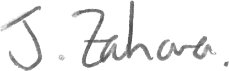 Jenny Zahara
Chief Finance and Accounting Officer
Department of Health and Human ServicesMelbourne
28 August 2019Independent auditor’s report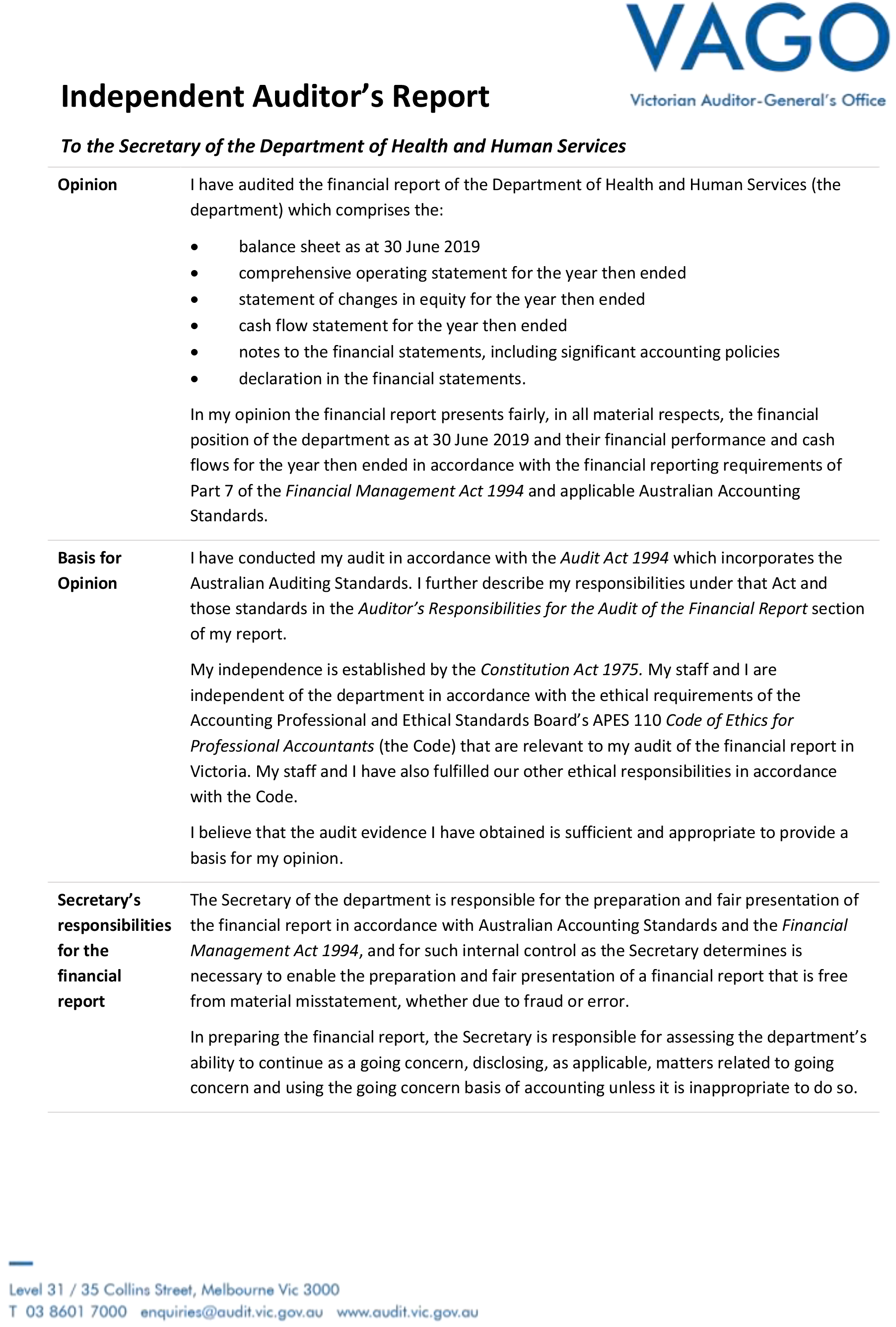 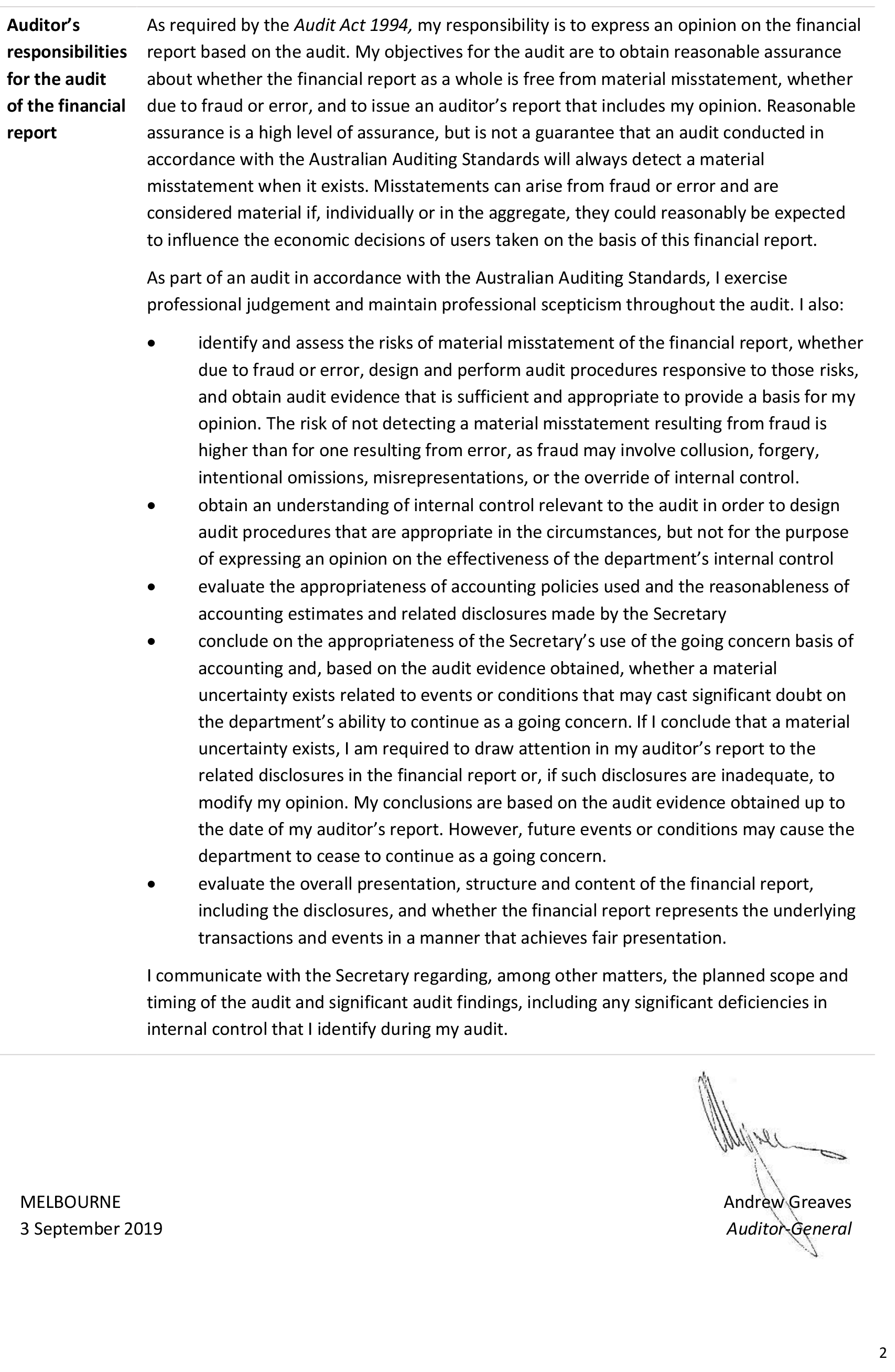 Comprehensive operating statement
for the financial year ended 30 June 2019The comprehensive operating statement should be read in conjunction with the notes to the financial statements.Notes:(i)	‘Net gain/(loss) on non-financial assets’ includes unrealised and realised gains/(losses) from revaluations, impairments and disposals of all physical assets and intangible assets, except when these are taken through the asset revaluation surplus.(ii)	‘Net gain/(loss) on financial instruments’ includes bad and doubtful debts from other economic flows, unrealised and realised gains/(losses) from revaluations, impairments and reversals of impairment, and gains/(losses) from disposals of financial instruments, except when these are taken through the financial assets at fair value through other comprehensive income revaluation surplus.Balance sheet as at 30 June 2019The balance sheet should be read in conjunction with the notes to the financial statements.Cash flow statement for the financial year ended 30 June 2019The cash flow statement should be read in conjunction with the notes to the financial statements.Note:(i)	Goods and services tax (GST) recovered/paid from the Australian Taxation Office is presented on a net basis.Statement of changes in equity
for the financial year ended 30 June 2019The statement of changes in equity should be read in conjunction with the notes to the financial statements.Notes to and forming part of the financial statements
for the financial year ended 30 June 20191. About this reportThe Department of Health and Human Services (the department) is a government department of the State of Victoria, established pursuant to an order made by the Premier under the Administrative Arrangements Act (No. 202) 2009. It is an administrative agency acting on behalf of the Crown.Its principal address is: 
Department of Health and Human Services
50 Lonsdale Street
Melbourne VIC 3000A description of the nature of its operations and its principal activities is included in the report of operations, which does not form part of these financial statements.Basis of preparationThese financial statements are presented in Australian dollars and the historical cost convention is used unless a different measurement basis is specifically disclosed in the note associated with the item measured on a different basis.The accrual basis of accounting has been applied in the preparation of these financial statements whereby assets, liabilities, equity, income and expenses are recognised in the reporting period to which they relate, regardless of when cash is received or paid.Consistent with the requirements of AASB 1004 Contributions, contributions by owners (that is, contributed capital and its repayment) are treated as equity transactions and, therefore, do not form part of the income and expenses of the department.Additions to net assets which have been designated as contributions by owners are recognised as contributed capital. Other transfers that are in the nature of contributions to or distributions by owners have also been designated as contributions by owners.Transfers of net assets arising from administrative restructurings are treated as distributions to, or contributions by, owners. Transfer of net liabilities arising from administrative restructurings are treated as distribution to owners.Judgements, estimates and assumptions are required to be made about financial information being presented. The significant judgements made in the preparation of these financial statements are disclosed in the notes where amounts affected by those judgements are disclosed. Estimates and associated assumptions are based on professional judgements derived from historical experience and various other factors that are believed to be reasonable under the circumstances. Actual results may differ from these estimates.Revisions to accounting estimates are recognised in the period in which the estimate is revised and also in future periods that are affected by the revision. Judgements and assumptions made by management in applying Australian Accounting Standards (AAS) that have significant effect on the financial statements and estimates, relate to:the fair value of land, buildings, infrastructure, plant and equipment (refer to Note 8.3.2)superannuation expense (refer to Note 3.1.1(b))assumptions for employee benefit provisions based on the likely tenure of existing staff, patterns of leave claims, future salary movements and future discount rates (refer to Note 3.1.1(b))liability for outstanding insurance claims (refer to Note 6.5).These financial statements cover the Department of Health and Human Services as an individual reporting entity and include all controlled activities of the department.The following entities have been consolidated into the department’s financial statements pursuant to a determination made by the Assistant Treasurer under s. 53(1) (b) of the Financial Management Act 1994. These entities are reported in aggregate and are not controlled by the department:Respect VictoriaMental Health TribunalCommission for Children and Young Peoplethe Director of Housing.Where control of an entity is obtained during the financial year, its results are included in the comprehensive operating statement from the date on which control commenced. Where control ceases during the financial year, the entity’s results are included for that part of the period in which control existed. Where entities adopt dissimilar accounting policies and their effect is considered material, adjustments are made to ensure consistent policies are adopted in these financial statements.In preparing consolidated financial statements for the department, all material transactions and balances between consolidated entities are eliminated.All amounts in the financial statements have been rounded to the nearest $1,000,000 unless otherwise stated.Where applicable, the comparative figures have been restated to align with the presentation in the current year.Compliance informationThese general purpose financial statements have been prepared in accordance with the Financial Management Act 1994 and applicable AASs which include Interpretations issued by the Australian Accounting Standards Board (AASB). In particular, they are presented in a manner consistent with the requirements of AASB 1049 Whole of Government and General Government Sector Financial Reporting.Where appropriate, those AAS paragraphs applicable to not-for-profit entities have been applied. Accounting policies selected and applied in these financial statements ensure that the resulting financial information satisfies the concepts of relevance and reliability, thereby ensuring that the substance of the underlying transactions or other events is reported.AASB 9 Financial Instruments replaces the provisions of AASB 139 Financial Instruments: Recognition and Measurement that relate to the recognition, classification and measurement of financial assets and financial liabilities, and impairment of financial assets based on expected credit losses. The department has elected to apply the limited exemption in AASB 9 paragraph 7.2.15 relating to transition for classification and measurement and impairment, and accordingly has not restated comparative periods in the year of initial application.These annual financial statements were authorised for issue by the Secretary of the Department of Health and Human Services on 28 August 2019.2. Funding delivery of our servicesIntroductionThe department’s overall objective is to develop and deliver policies, programs and services that support and enhance the wellbeing of all Victorians.To enable the department to fulfil its objective and provide outputs as described in section 4 ‘Disaggregated financial reporting by output’, it receives income (predominantly accrual based parliamentary appropriations). The department also receives income from the supply of services and tenancy agreements.Structure2.1	Summary of income that funds the delivery of our services2.2	Appropriations2.3	Summary of compliance with annual parliamentary and special appropriations2.4	Income from transactions2.4.1	Interest income2.4.2	Rental income and income from services2.4.3	Grants and other income transfers2.4.4	Fair value of assets and services received free of charge or for nominal consideration2.4.5	Other income2.5	Annotated income agreements2.1 Summary of income that funds the delivery of our servicesIncome is recognised to the extent it is probable the economic benefits will flow to the department and the income can be reliably measured at fair value. Where applicable, amounts disclosed as income are net of returns, allowances, duties and taxes. All amounts of income over which the department does not have control are disclosed as administered income (see Note 4.2).2.2 AppropriationsOnce annual parliamentary appropriations are applied by the Treasurer, they become controlled by the department and are recognised as income when applied to the purposes defined under the relevant Appropriations Act.Output appropriations: Income from the outputs the department provides to the government is recognised when those outputs have been delivered and the relevant Minister has certified delivery of those outputs in accordance with specified performance criteria.Special appropriations: Under ss. 3.6.11, 4.4.11, 4.6.8, 5.4.6, and 6A.4.4(1) of the Gambling Regulation Act No. 114 of 2003, and s. 114 of the Casino Control Act No. 47 of 1991, income related to the Hospitals and Charities Fund and Mental Health Fund is recognised when the amounts appropriated for that purpose are due and payable by the department. The department also receives special appropriations for various purposes approved under s. 10 of the Financial Management Act 1994.2.3 Summary of compliance with annual parliamentary and special appropriationsThe following table discloses the details of the various annual parliamentary appropriations received by the department for the year.In accordance with accrual output-based management procedures ‘provision of outputs’ and ‘additions to net assets’ are disclosed as ‘controlled’ activities of the department. Administered transactions are those that are undertaken on behalf of the state over which the department has no control or discretion (refer to Note 4.2).Notes:(i)	Refer to Note 2.5 for further detail.(ii)	Transfer from the additions to net assets authority to appropriation for provision of outputs mainly relates to capital projects that are delivered via non-portfolio agencies and result in output appropriation costs to the Department of Health and Human Services.(iii)	Significant annual appropriation was transferred from the Department of Health and Human Services as a result of machinery of government changes effective 1 January 2019.(iv)	The provision of outputs variance of $647.6 million comprises $56.9 million relating to funding for services and projects that will be sought in 2019–20, and $590.7 million relating to output appropriation authority not applied in 2018–19. The unapplied authority primarily reflects lower gaming revenue received and conversion of output appropriation authority to section 29 for the new National Housing and Homelessness Agreement.(v)	Significant annual appropriation was transferred from the Department of Health and Human Services to the Department of Jobs, Precincts and Regions related to Sports and Recreation Victoria as a result of machinery of government changes effective 1 January 2019.(vi)	The additions to net assets variance of $132.5 million comprises $1 million relating to funding for capital projects that will be delivered in 2019–20 and outyears and $131.5 million relating to appropriation authority not applied in 2018–19. The unapplied authority primarily reflects utilisation of current year depreciation equivalent instead of additions to net assets.(vii)	The provision of outputs variance of $341.1 million comprises $70 million relating to funding for services and projects that were sought in 2018–19, and $271.1 million relating to output appropriation authority not applied 
in 2017–18. The unapplied authority primarily reflects the cashflow of Sport and Recreation and Family Violence initiatives from 2017–18 to outyears, whole-of-government savings and efficiencies applied to the department in 2017–18, and Treasurer's Advances not utilised and allowed to lapse.(viii)	The additions to net assets variance of $187.7 million comprises $2.1 million relating to funding for capital projects that were to be delivered in 2018–19 and outyears and $185.6 million relating to appropriation authority not applied in 2017–18. The unapplied authority primarily reflects utilisation of current year depreciation equivalent instead of additions to net assets.(ix)	The payments made on behalf of the state variance of $0.7 million relates to Anzac Day Proceeds Trust fund.The following table discloses the details of compliance with special appropriations:2.4 Income from transactions2.4.1 Interest incomeInterest income includes interest received on bank, term deposits and other investments. Interest income is recognised using the accruals method which allocates the interest over the relevant period.2.4.2 Rental income and income from servicesRental income arising from tenancy operating agreements is recognised on a straight-line basis over the terms of the ongoing agreements. This is subject to annual review. Rental rebates or subsidies provided to tenants are recognised on a straight-line basis over the term of the agreements. These are subject to bi-annual review.Operating leases – lessorsThe Department of Health and Human Services provides rental accommodation for a range of clients. These are public rental units that are owned and operated by the Director of Housing which have week-to-week tenancy agreements.These agreements are subject to the Residential Tenancy Act provisions which allow termination of a lease under certain circumstances, accordingly the future revenue streams from the lease agreements are not required to be reported under AASB 117.Income from the supply of services is recognised by reference to the stage of completion basis. The income is recognised when:the amount of the income, stage of completion and transaction costs incurred can be reliably measured, andit is probable that the economic benefits associated with the transaction will flow to the department.Under the stage of completion method, income is recognised by reference to labour hours supplied or to labour hours supplied as a percentage of total services to be performed in each annual reporting period.2.4.3 Grants and other income transfersGrant income arises from transactions in which a party provides goods or assets (or extinguishes a liability) to the department without receiving approximately equal value in return. While grants may result in the provision of some goods or services to the transferring party, they do not provide a claim to receive benefits directly of approximately equal value (and are termed ‘non-reciprocal’ transfers). Receipt and sacrifice of approximately equal value may occur, but only by coincidence. For non-reciprocal grants, the department recognises revenue when the grant is receivable or received.Some grants are reciprocal in nature (goods or services of an equal value provided by the recipient of the grant to the provider). The department recognises income when it has satisfied its performance obligations under the terms of the grant.2.4.4 Fair value of assets and services received free of charge or for nominal considerationContributions of resources received free of charge or for nominal consideration are recognised at their fair value when control is obtained over them, irrespective of whether these contributions are subject to restrictions or conditions over their use, unless received from another government department or agency as a consequence of a restructuring of administrative arrangements. In the latter case, such a transfer is recognised at its carrying value.Contributions in the form of services are only recognised when a fair value can be reliably determined and the services would have been purchased if not received as a donation.2.4.5 Other incomeOther income includes income received from departmental controlled trust funds and is recognised when the department gains control over the funds.It also includes income received from treasury trusts and from services provided to interstate patients. Other income from services provided to interstate patients is recognised as per agreements for cost reimbursements established between the states on a state-by-state basis.Where payment is received before services are provided, it is recorded as income in advance in the balance sheet and then recognised as revenue when the service is provided.2.5 Annotated income agreementsThe department is permitted under s. 29 of the Financial Management Act 1994 to have certain income annotated to the annual appropriation. The income which forms part of a s. 29 agreement is recognised by the department and the receipts paid into the consolidated fund as an administered item. At the point of income recognition, s. 29 provides for an equivalent amount to be added to the annual appropriation.The following is a listing of annotated income agreements under s. 29 of the Financial Management Act 1994 approved by the Treasurer:3. The cost of delivering servicesIntroductionThis section provides an account of the expenses incurred by the department in delivering services and outputs. In section 2 ‘Funding delivery of our services’, the funds that enable the provision of services were disclosed and in this note the cost associated with provision of services are recorded. Section 4 ‘Disaggregated financial information by output’ discloses aggregated information in relation to the income and expenses by output.Structure3.1	Expenses incurred in delivery of services3.1.1	Employee benefits3.1.2	Grants and other expense transfers3.1.3	Capital asset charge3.1.4	Fair value of assets and services provided free of charge or for nominal consideration3.1.5	Other operating expenses3.1.6	Other property management expenses3.1 Expenses incurred in delivery of services3.1.1 Employee benefits3.1.1(a) Employee benefits – comprehensive operating statementEmployee expenses include all costs related to employment including salaries and wages, leave entitlements, fringe benefits tax, redundancy payments, payroll tax and WorkCover premiums.The amount recognised in the comprehensive operating statement in relation to superannuation is employer contributions for members of both defined benefit and defined contribution superannuation plans that are paid or payable during the reporting period. Excluding former employees of the Director of Housing, the department does not recognise any defined benefit liabilities because it has no legal or constructive obligation to pay future benefits relating to its employees. Instead, the Department of Treasury and Finance discloses in its annual financial statements the net defined benefit cost related to the members of these plans as an administered liability (on behalf of the state as the sponsoring employer).Termination benefits are payable when employment is terminated before normal retirement date, or when an employee accepts an offer of benefits in exchange for the termination of employment. Termination benefits are recognised when the department is demonstrably committed to terminating the employment of current employees according to a detailed formal plan without possibility of withdrawal or providing termination benefits as a result of an offer made to encourage voluntary redundancy. Benefits falling due more than 12 months after the end of the reporting period are discounted to present value.3.1.1(b) Employee benefits in the balance sheetProvision is made for benefits accruing to employees in respect of annual leave and long service leave (LSL) for services rendered to the reporting date and recorded as an expense during the period the services are delivered.Reconciliation of movement in on-cost provisionAnnual leave and sick leave: Liabilities for annual leave and on-costs are recognised as part of the provisions for employee benefits as ‘current liabilities’, because the state does not have an unconditional right to defer settlements of these liabilities.The annual leave liability is classified as a current liability and measured at the undiscounted amount expected to be paid, as the department does not have an unconditional right to defer settlement of the liability for at least 12 months after the end of the reporting period.No provision has been made for sick leave as all sick leave is non-vesting and it is not considered probable that the average sick leave taken in the future will be greater than the benefits accrued in the future. As sick leave is non-vesting, an expense is recognised in the comprehensive operating statement as it is taken.Employment on-costs such as payroll tax, workers compensation and superannuation are not employee benefits. They are disclosed separately as a component of the provision for employee benefits when the employment to which they relate has occurred.Any gain or loss following the revaluation of the present value of non-current LSL liability is recognised as a transaction, except to the extent that a gain or loss arises due to changes in bond interest rates for which it is then recognised as an ‘other economic flow’ in the net result.Unconditional LSL is disclosed as a current liability; even where the department does not expect to settle the liability within 12 months because it will not have the unconditional right to defer the settlement of the entitlement should an employee take leave within 12 months.The components of this current LSL liability are measured at present value because the department does not expect to wholly settle within 12 months. The component of current LSL liability are measured at nominal value where the department expect to settle within 12 months.Conditional LSL is disclosed as a non-current liability. There is an unconditional right to defer the settlement of the entitlement until the employee has completed the requisite years of service. This non-current LSL liability is measured at present value.SuperannuationThe department reports a liability for unfunded superannuation in respect of former employees of the Director of Housing for the shortfall of superannuation benefits paid to former housing staff who retired or resigned on or before 14 December 1987 or were employed by the Director of Housing as at 14 December 1987 and retired or resigned prior to or on 30 June 1994.This liability represents the shortfall between the total net assets of the superannuation fund at 30 June 2019 and the total benefits that members have accrued up to that date, determined by an actuarial assessment. Information relating to the fund based on the latest actuarial assessment for 30 June 2019 is set out below. The amount expensed in respect of unfunded superannuation represents the contributions made by the department to the superannuation fund, adjusted by the movement in the liability or asset.The expected return on assets assumption is determined by weighting the expected long-term return for each asset class by the target allocation of assets to each asset class and allowing for the correlations of the investment returns between asset classes. The returns used for each asset class are net of investment tax (where applicable) and investment fees.Reconciliation of opening and closing balances of the present value of the defined benefit obligationMovements in the present value of the defined benefit obligations in the current period were as follows:Reconciliation of opening and closing balances of the fair value of plan assetsMovements in the present value of the plan assets in the current period were as follows:Superannuation expense recognised in the comprehensive operating statementNet actuarial gains or losses reflect the change in superannuation liability that arises due to differences between the assumptions used to calculate the superannuation expense from transactions and actual outcomes. The effect of any change in actuarial assumptions during the period is also included. Net actuarial gains or losses are recognised in the period in which they occur.3.1.1(c) Superannuation contributionsEmployees of the department are entitled to receive superannuation benefits and the department contributes to both defined benefit and defined contribution plans. The defined benefit plan(s) provide benefits based on years of service and final average salary.As noted before, other than former employees of the Director of Housing, the defined benefit liability is recognised in the Department of Treasury and Finance as an administered liability. However, superannuation contributions paid or payable for the reporting period are included as part of employee benefits in the comprehensive operating statement of the department.3.1.2 Grants and other expense transfersTransactions in which the department provides goods, services, assets (or extinguishes a liability) or labour to another party without receiving approximately equal value in return are categorised as ‘Grant and other expense transfers’. Grants can either be operating or capital in nature.Grants and other transfers to third parties (other than contribution to owners) are recognised as an expense in the reporting period in which they are paid or payable. They include transactions such as grants, subsidies and other transfer payments to public and denominational hospitals, other state government agencies, local councils and non-government agencies and individuals and the state contribution to the National Health Funding Pool.State funds in the National Health Funding Pool are paid to health agencies for Activity Based Funding initiatives. There are, however, a range of grant payments that remain out of scope for National Health Reform, such as aged care subsidies, home and community care payments and community-based drug and alcohol services that continue to be paid directly to health agencies.3.1.3 Capital asset chargeA capital asset charge is a charge levied on the written down value of controlled non-current physical assets in a department’s balance sheet. It aims to attribute to the department outputs, a cost of capital used in service delivery. Imposing this charge provides incentives for the department to identify and dispose of underutilised or surplus non-current physical assets.The capital asset charge is calculated on the budgeted carrying amount of applicable non-financial physical assets.3.1.4 Fair value of assets and services provided free of charge or for nominal considerationNotes:(i)	Figures includes the transfer of Director of Housing owned land of $58.5 million in 2019 (2018: $36.6 million) to Aboriginal Housing Victoria.(ii)	Figures includes the transfer of Director of Housing owned buildings of $57.6 million in 2019 (2018: $55.7 million) to Aboriginal Housing Victoria.Contributions of resources provided free of charge or for nominal consideration are recognised at their fair value when the recipient obtains control over the resources, irrespective of whether restrictions or conditions are imposed over the use of the contributions. The exception to this would be when the resource is received from another government department (or agency) as a consequence of a restructuring of administrative arrangements, in which case such a transfer will be recognised at its carrying value in the transferring department or agency.Contributions in the form of services are only recognised when a fair value can be reliably determined and the services would have been purchased if not donated.3.1.5 Other operating expensesOther operating expenses generally represent the day-to-day running costs incurred in normal operations. It also includes bad debts expense from transactions that are mutually agreed.Supplies and services are recognised as an expense in the reporting period in which they are incurred.3.1.6 Other property management expensesOther property management expenses generally includes all costs and incidental expenses associated with the management of properties. The bulk of these expenses are rates and utilities.Home finance operating costs that were previously reported as a separate line item are now included in tenant utilities and other expenses.4. Disaggregated financial information by outputIntroductionThe Department of Health and Human Services is predominantly funded by accrual-based parliamentary appropriations for the provision of outputs. This section provides a description of the departmental outputs delivered during the year ended 30 June 2019 along with the objectives of those outputs.This section disaggregates revenue and expenses that enables the delivery of services (described in section 2 ‘Funding delivery of our services’) by output and records the allocation of expenses incurred (described in section 3 ‘The cost of delivering services’) also by output, which form part of controlled balances of the department.It also provides information on items administered in connection with these outputs.Judgement is required in allocating income and expenditure to specific outputs. For the period under review there were no amounts unallocated.The distinction between controlled and administered items is drawn based on whether the department has the ability to deploy the resources in question for its own benefit (controlled items) or whether it does so on behalf of the state (administered). The department remains accountable for transactions involving administered items, but it does not recognise these items in its financial statements.Structure4.1	Departmental outputs4.1.1	Descriptions and objectives4.1.2	Controlled income and expenses4.2	Administered (non-controlled) items4.2.1	Administered income and expenses4.2.2	Administered assets and liabilities4.3	Restructuring of administrative arrangements4.1.1 Departmental outputs4.1.1 Departmental outputs – Descriptions and objectivesOutput group 1: Acute Health ServicesAcute Health Services outputs include a range of timely and high-quality acute hospital inpatient, ambulatory, emergency, community-based and specialist services.Output group 2: Ambulance ServicesAmbulance Services outputs include emergency and non-emergency ambulance services.Output group 3: Mental HealthMental Health outputs include a range of inpatient, community-based residential and ambulatory services which treat and support people with a mental illness and their families and carers.Output group 4: Ageing, Aged and Home CareAgeing, Aged and Home Care outputs encompass leading and coordinating the whole-of-government policy on issues affecting our ageing community. It includes a range of in-home, specialist geriatric, residential care and community-based programs, such as Home and Community Care (HACC), that are targeted to older people, people with a disability, and their carers.Output group 5: Primary, Community and Dental HealthPrimary, Community and Dental Health outputs include a range of in-home, community-based (including maternal and child health services), community, primary health and dental services designed to promote health and wellbeing and prevent the onset of more serious illnesses.Output group 6: Small Rural ServicesSmall Rural Services includes a range of health and aged care services delivered in small rural towns. The funding and service delivery approach focuses on achieving a sustainable, flexible service mix that is responsive to local needs. Service providers include small rural hospitals, community health services, bush nursing centres, multipurpose services and public sector residential aged care services.Output group 7: Public HealthPublic Health outputs encompass services and support, including screening for health conditions and safety inspections that promote and protect the health and wellbeing of all Victorians.Output group 8: Drug ServicesDrug Services outputs include programs and services aimed at promoting and protecting health by reducing death, disease and social harm caused by the use and misuse of licit and illicit drugs.Output group 9: Disability ServicesDisability Services outputs include provision of continuing care and support services for people with disabilities, their carers and their families, and aims to make a positive difference for Victorians experiencing disadvantage.Output group 10: Child Protection and Family ServicesChild Protection and Family Services outputs fund statutory child protection services, family support and parenting services, family violence and sexual assault services, adoption and placement care services and specialist support services to ensure the safety and wellbeing of adolescents and children at risk of harm, abuse and neglect.Output group 11: Concessions to Pensioners and BeneficiariesConcessions to Pensioners and Beneficiaries outputs include the development and coordination of the delivery of concessions and relief grants to eligible consumers and concession card holders.Output group 12: Empowering Individuals and CommunitiesEmpowering Individuals and Communities outputs fund programs that support community participation including Neighbourhood Houses, Men’s Sheds, community support projects and community sport and recreation and programs for youth and people with a disability.Output group 13: Gender Equality and the Prevention of Family ViolenceGender Equality and the Prevention of Family Violence outputs provide initiatives that support women and the prevention of family violence and support the economic, social and civic participation and inclusion of all Victorians.Output group 14: Family Violence Service DeliveryFamily Violence Service Delivery outputs lead and coordinate whole-of-government family violence policy, and implement and deliver the government’s family violence reform agenda.Output group 15: Housing AssistanceHousing Assistance outputs include the provision of homelessness services, crisis and transitional accommodation and long-term adequate, affordable and accessible housing assistance, coordinated with support services where required, home renovation assistance and the management of the home loan portfolio.Output group 16: Shared ServicesShared Services outputs reflect the range of corporate services that the department provides to the Department of Education and Training.Further details on objectives of each output can be found in Budget Paper No. 3 Service Delivery.4.1.2 Departmental outputs – Controlled income and expensesNote:(i)	Refer to Note 4.1.1 for output definitions.Note:(i)	Refer to Note 4.1.1 for output definitions.4.2 Administered (non-controlled) items4.2.1 Administered income and expensesAdministered income includes taxes, fees and fines and the proceeds from the sale of administered surplus land and buildings. Administered expenses includes payments made on behalf of the state and payments into the consolidated fund. Administered assets include government income earned but yet to be collected. Administered liabilities include government expenses incurred but yet to be paid. Except as otherwise disclosed, administered resources are accounted for on an accrual basis using the same accounting policies adopted for recognition of the departmental items in the financial statements. Both the controlled department financial statements and these administered items are consolidated into the financial statements of the state.The department does not gain control over assets arising from taxes, fines and regulatory fees, consequently no income is recognised in the department’s financial statements. The department collects these amounts on behalf of the state. Accordingly, the amounts are disclosed as income in the schedule of Administered Items.Notes:(i)	Refer to Note 4.1.1 for output group definitions(ii)	Output group 16: Shared Services is not applicable for administered activities.Notes:(i)	Refer to Note 4.1.1 for output group definitions(ii)	Output group 16: Shared Services is not applicable for administered activities.4.2.2 Administered assets and liabilities4.3 Restructuring of administrative arrangementsIn December 2018, the Victorian Government issued an administrative order restructuring some of its activities via machinery of government changes, taking effect from 1 January 2019. As part of the machinery of government restructure, the department (as transferee) received the National Disability Insurance Scheme function from the Department of Premier and Cabinet (as transferor), and Maternal and Child Health and Early Parenting function from the Department of Education and Training (as transferor).In addition, the department (as transferor) provided the Sports and Recreation Victoria function to the Department of Jobs, Precincts and Regions (as transferee) and Office of Women and Office for Youth functions to the Department of Premier and Cabinet (as transferee) and Adoption Services to the Department of Justice and Community Safety (as transferee).The combined income and expenses for the National Disability Insurance Scheme function and Maternal and Child Health and Early Parenting function are reported for the period 1 January 2019 to 30 June 2019.The net assets assumed by the department for the National Disability Insurance Scheme function and Maternal and Child Health and Early Parenting function as a result of the administrative restructure are recognised in the balance sheet at the carrying amount of those assets in the transferor’s balance sheet immediately before the transfer.The combined income and expenses for the Sports and Recreation Victoria function and Office of Women and Office for Youth functions are reported for the period 1 July 2018 to 31 December 2018.The net assets transferred by the department for the Sports and Recreation Victoria function and Office of Women and Office for Youth functions and Adoption Services as a result of the administrative restructure are recognised in the balance sheets at the carrying amount of those assets in the transferee’s (Department of Jobs, Precincts and Regions, Department of Premier and Cabinet, and Department of Justice and Community Safety) balance sheets immediately after the transfer.The net asset transfers were treated as a contribution of capital by the state.5. Key assets available to support output deliveryIntroductionThe Department of Health and Human Services controls infrastructure and other investments that are utilised in fulfilling its objectives and conducting its activities. They represent the key resources that have been entrusted to the department to be utilised for delivery of those outputs.Structure5.1	Property, plant and equipment5.1.1	Depreciation and amortisation5.1.2	Carrying values by purpose groups5.1.3	Reconciliation of movements in carrying values5.2	Intangible assets5.3	Investments accounted for using the equity method5.3.1	Details of joint venture5.4	Short-term investments – term deposits5.1 Total property, plant and equipmentInitial recognitionItems of property, plant and equipment, are measured initially at cost and subsequently revalued at fair value less accumulated depreciation and impairment. Where an asset is acquired for no or nominal consideration, the cost is the asset’s fair value at the date of acquisition. Assets transferred as part of a machinery of government change are transferred at their carrying amount.The cost of constructed non-financial physical assets includes the cost of all materials used in construction, direct labour on the project and an appropriate proportion of variable and fixed overheads.The cost of a leasehold improvement is capitalised and depreciated over the shorter of the remaining term of the lease or their estimated useful lives.The initial cost of non-financial physical assets under a finance lease is measured at amounts equal to the fair value of the leased asset or, if lower, the present value of the minimum lease payments, each determined at the inception of the lease. Also noted that certain assets are acquired under finance leases, which may form part of a service concession arrangement (public private partnership).Subsequent measurementProperty, plant and equipment are subsequently measured at fair value less accumulated depreciation and impairment. Fair value is determined with regard to the asset’s highest and best use (considering legal or physical restrictions imposed on the asset, public announcements or commitments made in relation to the intended use of the asset) and is summarised below by asset category.Non-specialised land and non-specialised buildings are valued using the market approach, whereby assets are compared to recent comparable sales or sales of comparable assets that are considered to have nominal value.Specialised land and specialised buildings: The market approach is used for specialised land, although it may be adjusted for a community service obligation (CSO) to reflect the specialised nature of the land being valued.The CSO adjustment is a reflection of the valuer’s assessment of the impact of restrictions associated with an asset to the extent that is also equally applicable to market participants.For the majority of the department’s specialised buildings, the current replacement cost method is used, adjusting for the associated depreciation.Vehicles are valued using the current replacement cost method. The department acquires new vehicles and at times disposes of them before the end of their economic life. The process of acquisition, use and disposal in the market is managed by experienced fleet managers in the department who set relevant depreciation rates during use to reflect the utilisation of the vehicles.Fair value for plant and equipment is determined using the current replacement cost method.Refer to Note 8.3 for additional information on fair value determination of property, plant and equipment.Impairment of property, plant and equipmentThe recoverable amount of primarily non-cash generating assets of not-for-profit entities, which are typically specialised in nature and held for continuing use of their service capacity, is expected to be materially the same as fair value determined under AASB 13 Fair Value Measurement, with the consequence that AASB 136 does not apply to such assets that are regularly revalued.5.1.1 Depreciation and amortisationCharge for the periodAll buildings, plant, equipment, vehicles and other non-current physical assets that have finite useful lives are depreciated. The exceptions to this rule include items under operating leases, assets held for sale and land.Depreciation is calculated on a straight line basis at rates that allocate the asset’s value, less any estimated residual value, over its estimated useful life.Typical estimated useful lives for the different asset classes for the current and prior years are included in the table below:The estimated useful lives was reviewed and adjusted on 1 July 2018 to reflect the expected useful life of each asset class. The previous and revised useful lives are disclosed in the above table. The residual values and depreciation method are reviewed at the end of each annual reporting period, and adjustments are made where appropriate. The effect of the adjusted useful lives for the 2018–19 financial year is an increase in depreciation expenditure of 1 million.Leasehold improvements are depreciated over the shorter of the lease term and their useful lives.5.1.2 Carrying values by ‘purpose groups’ (i)Note:(i)	Property, plant and equipment are classified primarily by the purpose for which the assets are used, according to one of six purpose groups based upon government purpose classifications. All assets within a purpose group are further subcategorised according to the assets’ nature (for example buildings, plant and equipment), with each subcategory being classified as a separate class of asset for financial reporting purposes.5.1.3 Reconciliation of movements in carrying values of property, plant and equipment5.2 Intangible assetsInitial recognitionPurchased intangible assets are initially recognised at cost. When the recognition criteria in AASB 138 Intangible Assets is met, internally generated intangible assets are recognised at cost. Subsequently, intangible assets with finite useful lives are carried at cost less accumulated amortisation and accumulated impairment losses. Depreciation and amortisation begin when the asset is available for use, that is, when it is in the location and condition necessary for it to be capable of operating in the manner intended by management.An internally generated intangible asset arising from development (or from the development phase of an internal project) is recognised if, and only if, all of the following are demonstrated:the technical feasibility of completing the intangible asset so that it will be available for use or salean intention to complete the intangible asset and use or sell itthe ability to use or sell the intangible assetthe intangible asset will generate probable future economic benefitsthe availability of adequate technical, financial and other resources to complete the development and to use or sell the intangible assetthe ability to measure reliably the expenditure attributable to the intangible asset during its development.Subsequent measurementIntangible produced assets with finite useful lives, are amortised as an ‘expense from transactions’ on a straight line basis over their useful lives.Impairment of intangible assetsIntangible assets with finite useful lives are tested for impairment whenever an indication of impairment is identified.5.3 Investments accounted for using the equity methodThe department has an interest in a joint venture with Monash University in the Australian Regenerative Medical Institute (ARMI). This investment is accounted at cost.5.3.1 Details of joint ventureARMI was established to construct and operate a facility which will promote Victoria as a global leader in regenerative medical research, foster and develop existing research collaboration on domestic and overseas projects, and provide a major site for undergraduate and postgraduate training programs.Note:(i)	The interest of the department in the joint venture is 20 per cent in accordance with the agreement. The fair value of the ownership interest held by the department is equal to the value of cash invested in the joint venture.5.4 Short-term investments – term depositsInvestments consist of term deposits maturing more than 90 days from acquisition dates.6. Other assets and liabilitiesIntroductionThis section sets out those assets and liabilities that arose from the department’s controlled operations.Structure6.1	Receivables6.2	Loans6.2.1	Ageing analysis of contractual loans6.3	Prepayments6.4	Payables6.4.1	Maturity analysis of contractual payables6.5	Other provisions6.5.1	Reconciliation of movements in other provisions6.1 ReceivablesContractual receivables are classified as financial instruments and categorised as ‘financial assets at amortised costs’. They are initially recognised at fair value plus any directly attributable transaction costs. The department holds the contractual receivables with the objective to collect the contractual cash flows and therefore subsequent to initial measurement they are measured at amortised cost using the effective interest method, less any impairment.Statutory receivables do not arise from contracts and are recognised and measured similarly to contractual receivables (except for impairment), but are not classified as financial instruments for disclosure purposes. The department applies AASB 9 for initial measurement at the statutory receivables and as a result statutory receivables are initially recognised at fair value plus any directly attributable transaction costs. Amounts recognised from the Victorian Government represent funding for all commitments incurred and are drawn from the Consolidated Fund as the commitments fall due.Details about the department’s impairment policies, the department’s exposure to credit risks and the calculation of the loss allowance are set out in note 8.1.3.6.2 LoansThe department has housing-related loans and loans to health agencies. The majority of housing loans are secured by a registered mortgage. However there are a small number of loans that are on terms in contracts of sale. The title remains in the name of the vendor, Director of Housing as successor in title to the Housing Commission, until the amount owing under the contract of sale is paid in full. Some mortgage relief and home renovation loans are subject to an unregistered mortgage with a caveat on the title noting the Director of Housing as having an interest in the property. The current Home Renovation Service loan program does not require security for loans of $10,000 or less.Loans are initially recognised at fair value plus any directly attributable transaction costs. Subsequent to initial measurement they are measured at amortised cost using the effective interest method, less any impairment.Defaults and breaches: During the current and prior year, there were no defaults and breaches of any of the loans.6.2.1 Ageing analysis of contractual loans6.3 PrepaymentsPrepayments represent payments in advance of receipt of goods and services or that part of expenditure made in one accounting period covering a term extending beyond that period.6.4 PayablesPayables consist of:contractual payables, classified as financial instruments and measured at amortised cost. Accounts payable represent liabilities for goods and services provided to the department prior to the end of the reporting period that are unpaid, andstatutory payables, that are recognised and measured similarly to contractual payables, but are not classified as financial instruments and are not included in financial liabilities at amortised cost, because they do not arise from a contract.Payables for supplies and services have an average credit period of 30 days.The terms and conditions of amounts payable to the government and agencies vary according to the particular agreements and as they are not legislative payables, they are not classified as financial instruments.The value of loans and other amounts guaranteed by the Treasurer is disclosed as contingent liabilities.6.4.1 Maturity analysis of contractual payables (i)Note:(i)	Maturity analysis is presented using the contractual undiscounted cash flows.6.5 Other provisionsOther provisions are recognised when the department has a present obligation, the future sacrifice of economic benefits is probable, and the amount of the provision can be measured reliably. The amount recognised as a provision is the best estimate of the consideration required to settle the present obligation at reporting date, taking into account the risks and uncertainties surrounding the obligation.Where a provision is measured using the cash flows estimated to settle the present obligation, its carrying amount is the present value of those cash flows, using a discount rate that reflects the time value of money and risks specific to the provision.6.5.1 Reconciliation of movements in other provisionsWhen some or all of the economic benefits required to settle a provision are expected to be received from a third party, the receivable is recognised as an asset if it is virtually certain that recovery will be received and the amount of the receivable can be measured reliably.The make-good provision is recognised in accordance with the lease agreement over the building facilities. The department must remove any leasehold improvements from the leased building and restore the premises to its original condition at the end of the lease term.Insurance claims: The department engaged the Victorian Managed Insurance Authority (VMIA) under a claims administration agreement to manage non-medical indemnity claims resulting from public healthcare incidents occurring on or after 1 July 2005. These claims are managed by VMIA on behalf of the department under a service level agreement. VMIA has engaged an independent actuary to determine these liability provisions in accordance with the Institute of Actuaries of Australia’s professional standard PS300. The estimation of outstanding claims liabilities is based on actuarial modelling including analysis of claims experience, loss trends, risk exposure data and industry data.7. How we financed our operationsIntroductionThis section provides information on the sources of finance utilised by the department during its operations, along with interest expenses (the cost of borrowings) and other information related to financing activities of the department.This section includes disclosures of balances that are financial instruments (such as borrowings and cash balances). 
Notes 8.1 and 8.3 provide additional, specific financial instrument disclosures.Structure7.1	Borrowings7.1.1	Maturity analysis of borrowings7.1.2	Interest expense7.2	Leases7.2.1	Finance lease liabilities7.3	Cash flow information and balances7.3.1	Reconciliation of net result to cash flow from operating activities7.4	Trust account balances7.5	Commitments for expenditure7.5.1	Total commitments payable7.5.2	Commitments other than public private partnerships7.1 BorrowingsBorrowings are classified as financial instruments. All interest-bearing liabilities are initially recognised at the fair value of the consideration received, less directly attributable transaction costs. The measurement basis subsequent to initial recognition depends on whether the department has categorised its interest-bearing liabilities as either ‘financial liabilities designated at fair value through profit or loss’, or financial liabilities at ‘amortised cost’. The classification depends on the nature and purpose of the interest bearing liabilities. The department determines the classification of interest bearing liabilities at initial recognition.Defaults and breaches: During the current and previous financial year, there were no defaults or breaches of required conditions, in relation to any of the borrowings.Advances from Victorian Government are advances from the Department of Treasury and Finance. These advances are non-interest bearing.Finance lease liabilities are secured by the assets leased. Finance leases are effectively secured as the rights to the leased assets revert to the lessor in the event of default.7.1.1 Maturity analysis of borrowings7.1.2 Interest expense‘Interest expense’ includes costs incurred in connection with the borrowing of funds and includes interest on bank overdrafts and short-term and long-term borrowings, amortisation of discounts or premiums relating to borrowings and interest component of finance leases repayments.Interest expense is recognised in the period in which it is incurred.The department recognises borrowing costs immediately as an expense, even where they are directly attributable to the acquisition, construction or production of a qualifying asset.7.2 Leases7.2.1 Finance lease liabilities (department as lessee)Notes:(i)	Minimum future lease payments include the aggregate of all base payments and any guaranteed residual.(ii)	Finance lease liabilities include obligations that are recognised in the balance sheet; the future payments related to operating and lease commitments are disclosed in Note 7.5.At the commencement of the lease term, finance leases are initially recognised as assets and liabilities at amounts equal to the fair value of the leased property or, if lower, the present value of the minimum lease payment, each determined at the inception of the lease. The leased asset is accounted for as a non-financial physical asset and depreciated over the shorter of the estimated useful life of the asset or the term of the lease. Minimum finance lease payments are apportioned between the reduction of the outstanding lease liability and the periodic finance expense which is calculated using the interest rate implicit in the lease and charged directly to the consolidated comprehensive operating statement.Refer to Note 5.1.2 Motor vehicles under finance lease for assets pledged as security.Contingent rentals associated with finance leases are recognised as an expense in the period in which they are incurred.7.3 Cash flow information and balancesCash and deposits, including cash equivalents, comprise cash on hand and cash at bank, deposits at call and highly liquid investments with an original maturity of three months or less, which are held for the purpose of meeting short-term cash commitments rather than for investment purposes and are readily convertible to known amounts of cash with an insignificant risk of changes in value.Note:(i)	Cash and short-term deposits include funds held by the Director of Housing in the Central Banking System as well as funds that have been committed to a number of significant projects and are expected to be expensed in 2019–20 (as disclosed in Note 7.5).Due to the state’s investment policy and funding arrangements, the department does not hold a large cash reserve in its bank accounts. Cash received from generation of income is generally paid into the state’s bank account (‘public account’). Similarly, departmental expenditure, including in the form of cheques drawn for the payments to its suppliers and creditors are made via the public account. The public account remits to the department the cash required upon presentation of cheques by the department’s suppliers or creditors.7.3.1 Reconciliation of net result for the period to net cash flows from operating activitiesRestructuring of administrative arrangements: The administrative restructuring is not reflected in the cash flow statement.7.4 Trust account balancesThe department has responsibility for transactions and balances relating to trust funds held on behalf of third parties external to the department. Funds managed on behalf of third parties are not recognised in these financial statements as they are managed on a fiduciary and custodial basis, and therefore are not controlled by the department.Any earnings on the funds held pending distribution are also applied to the trust funds under management as appropriate.The following is a listing of trust account balances relating to trust accounts controlled and administered by the department. Anzac Day Proceeds Fund and State Development Special Projects Trust Account trusts were part of the machinery of government transfer to the Department of Jobs, Precincts and Regions effective 1 January 2019. During 2018–19, there were no trust accounts closed.Third party funds under managementThird party funds under management are funds held in trust for certain clients. They are not used for government purposes and therefore not included in the department’s financial statements.In February 2009, the Assistant Treasurer approved the establishment of the 2009 Victorian Bushfire Appeal Trust Account in the Public Account, as part of the Trust Fund, pursuant to s. 19(1) of the Financial Management Act 1994.The purpose of the trust account is the receipt of donations and other contributions, and their disbursement for assistance to individuals and communities in towns, suburbs and rural areas affected by the 2009 Victorian bushfires. Contributions include funds provided by the Victorian, Commonwealth and other jurisdictions, as well as the general public, for the above purpose.Pursuant to s. 21 of the Financial Management Act 1994, monies from the 2009 Victorian Bushfire Appeal Trust Account have been invested as allowed under the Trustee Act 1958. Interest earned is credited to the trust account.7.5 Commitments for expenditureCommitments for future expenditure include operating and capital commitments arising from contracts. These commitments are recorded below at their nominal value and inclusive of GST. These future expenditures cease to be disclosed as commitments once the related liabilities are recognised in the balance sheet.7.5.1 Total commitments payable (i)Notes:(i)	For future finance lease and non-cancellable operating lease payments that are recognised on the balance sheet, refer to Note 7.2 Leases.(ii)	GST is not included in some of the above commitments as they relate to either input taxed or exempt goods and services.PPP commitmentsThe Minister for Health has entered into six long-term contracts with various private sector consortiums for the design, construction, maintenance and financing of hospital infrastructure assets, one for the Royal Women’s Hospital, the Royal Children’s Hospital, the Victorian Comprehensive Cancer Centre, Bendigo Hospital and two for Casey Hospital. These arrangements are referred to as public private partnerships (PPP) or service concessions arrangements.The respective health agency is the operator of the PPP infrastructure assets and consequently recognises the associated assets, finance lease liabilities, transactions and commitments to the private sector provider, in their own financial statements. For additional information relating to these balances, transactions and commitments (including present value information) refer to the relevant health agencies’ financial reports.In the table above, the department has disclosed the total nominal amounts due to the private sector consortiums, as the department has agreed to fund these amounts on behalf of the relevant health sector agencies, to satisfy the terms of the PPP arrangements. These amounts include the principal, interest, maintenance and ancillary services payments required over the remaining terms of the contracts. These payments will be funded via appropriation revenue and will be recognised as a grant expense to the health agency.7.5.2 Commitments other than PPPsNote:(i)	On 27 August 2013, the Minister for Health signed a Services Agreement Restructure Deed and other relevant documents in accordance with Part 3A of the Health Services Act 1988 with the owners of Mildura Base Hospital, the Motor Trades Association of Australia Superannuation Fund (MTAA), and the other parties to the transaction. In accordance with the restructure agreement, the MTAA agreed to surrender the 99-year lease of the site, transfer the building, plant and equipment on site to the state, and forego the service delivery franchise. In exchange, the government made a restructure fee payment to the MTAA and agreed to accept liability for the outstanding bond payments relating to a previous financing arrangement for the hospital. The formal transfer of the site occurred on 30 August 2013. Mildura Hospital continues to be operated by Ramsay Health Care Group until 15 September 2020.8. Risks, contingencies and valuation judgementsIntroductionThe Department of Health and Human Services is exposed to risk from its activities and outside factors. In addition, it is often necessary to make judgements and estimates associated with recognition and measurement of items in the financial statements. This section sets out financial instrument specific information (including exposures to financial risks), as well as those items that are contingent in nature or require a higher level of judgement to be applied, which for the department related mainly to fair value determination.Structure8.1	Financial instruments specific disclosures8.1.1	Financial instruments: categorisation8.1.2	Financial instruments: net holding gain/(loss) on financial instruments by category8.1.3	Financial risk management objectives and policies8.2	Contingent assets and contingent liabilities8.3	Fair value determination8.3.1	Fair value determination of financial assets and liabilities8.3.2	Fair value determination of non-financial physical assets8.1 Financial instruments specific disclosuresIntroductionFinancial instruments arise out of contractual agreements that give rise to a financial asset of one entity and a financial liability or equity instrument of another entity. Due to the nature of the department’s activities, certain financial assets and financial liabilities arise under statute rather than a contract (for example taxes, fines and penalties). Such assets and liabilities do not meet the definition of financial instruments in AASB 132 Financial Instruments: Presentation.Guarantees issued on behalf of the department are financial instruments because, although authorised under statute, terms and conditions for each financial guarantee may vary and are subject to an agreement.From 1 July 2018, the department applies AASB 9 and classifies all of its financial assets based on the business model for managing the assets and the asset’s contractual terms.Categories of financial assets under AASB 9Financial assets at amortised costFinancial assets are measured at amortised costs if both of the following criteria are met and the assets are not designated as fair value through net result:the assets are held by the department to collect the contractual cash flows, andthe assets’ contractual terms give rise to cash flows that are solely payments of principal and interests.These assets are initially recognised at fair value plus any directly attributable transaction costs and subsequently measured at amortised cost using the effective interest method less any impairment.The department recognises the following assets in this category:cash and depositsreceivables (excluding statutory receivables)term depositsloan receivables.Categories of financial assets previously under AASB 139Loans and receivables and cash are financial instrument assets with fixed and determinable payments that are not quoted on an active market. These assets and liabilities are initially recognised at fair value plus any directly attributable transaction costs. Subsequent to initial measurement, loans and receivables are measured at amortised cost using the effective interest method (and for assets, less any impairment). The department recognises the following assets in this category:cash and depositsreceivables (excluding statutory receivables)term depositsloan receivables.Financial liabilities at amortised cost are initially recognised on the date they are originated. They are initially measured at fair value plus any directly attributable transaction costs. Subsequent to initial recognition, these financial instruments are measured at amortised cost with any difference between the initial recognised amount and the redemption value being recognised in profit and loss over the period of the interest bearing liability, using the effective interest rate method. The department recognises the following liabilities in this category:payables (excluding statutory payables)borrowings (including finance lease liabilities).Offsetting financial instruments: Financial instrument assets and liabilities are offset and the net amount presented in the consolidated balance sheet when, and only when, the department concerned has a legal right to offset the amounts and intend either to settle on a net basis or to realise the asset and settle the liability simultaneously.Some master netting arrangements do not result in an offset of balance sheet assets and liabilities. Where the department does not have a legally enforceable right to offset recognised amounts, because the right to offset is enforceable only on the occurrence of future events such as default, insolvency or bankruptcy, they are reported on a gross basis.Derecognition of financial assets: A financial asset (or, where applicable, a part of a financial asset or part of a group of similar financial assets) is derecognised when:the rights to receive cash flows from the asset have expired, orthe department retains the right to receive cash flows from the asset, but has assumed an obligation to pay them in full without material delay to a third party under a ‘pass through’ arrangement, orthe department has transferred its rights to receive cash flows from the asset and either:has transferred substantially all the risks and rewards of the asset, orhas neither transferred nor retained substantially all the risks and rewards of the asset, but has transferred control of the asset.Where the department has neither transferred nor retained substantially all the risks and rewards or transferred control, the asset is recognised to the extent of the department’s continuing involvement in the asset.Derecognition of financial liabilities: A financial liability is derecognised when the obligation under the liability is discharged, cancelled or expires. When an existing financial liability is replaced by another from the same lender on substantially different terms, or the terms of an existing liability are substantially modified, such an exchange or modification is treated as a derecognition of the original liability and the recognition of a new liability. The difference in the respective carrying amounts is recognised as an ‘other economic flow’ in the comprehensive operating statement.8.1.1 Financial instruments: categorisationNote:(i)	The total amounts disclosed here exclude statutory amounts, for example, amounts owing to/from Victorian Government and GST input tax credit recoverable and taxes payable. Refer to Note 6.1 for the breakdown of contractual and statutory receivables.8.1.2 Financial instruments: net holding gain/(loss) on financial instruments by categoryNote:(i)	The total amounts disclosed here exclude statutory amounts, for example, amounts owing to/from Victorian Government and GST input tax credit recoverable and taxes payable.The net holding gains or losses disclosed above are determined as follows:for cash and cash equivalents, loans and receivables, the net gain or loss is calculated by taking the movement in the fair value of the asset, the interest income, and minus any impairment recognised in the net resultfor financial liabilities measured at amortised cost, the net gain or loss is the interest expense.8.1.3 Financial risk management objectives and policiesThe department is exposed to a number of financial risks, including: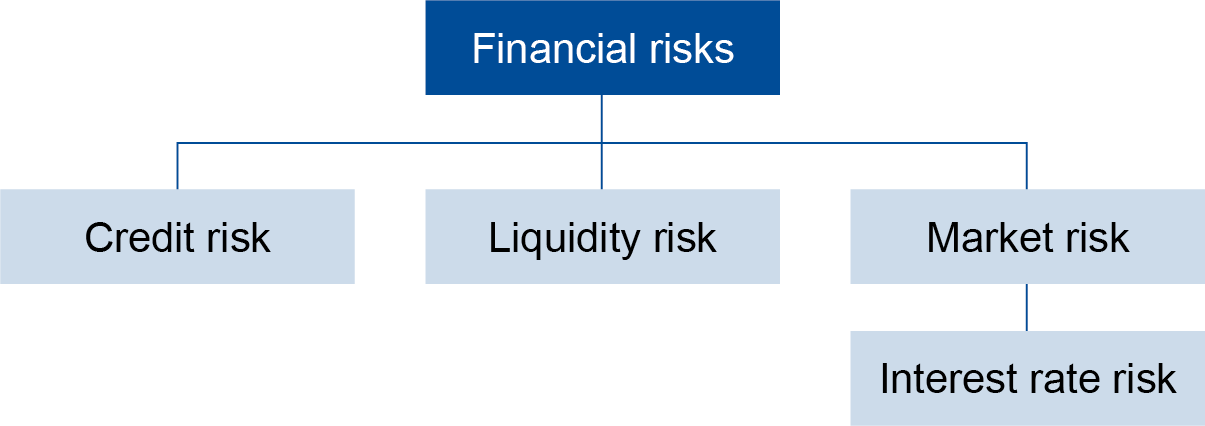 As a whole, the department’s financial risk management program seeks to manage these risks and the associated volatility of its financial performance.Details of the significant accounting policies and methods adopted, including the criteria for recognition, the basis of measurement and the basis on which income and expenses are recognised, with respect to each class of financial asset and financial liability are disclosed in Note 8.1.The main purpose in holding financial instruments is to prudentially manage the department’s financial risks within the government policy parameters.The department’s main financial risks include credit risk, liquidity risk and interest rate risk. The department manages these financial risks in accordance with its financial risk management policy.The department uses different methods to measure and manage the different risks to which it is exposed. Primary responsibility for the identification and management of financial risks rests with the accountable officer of the department.8.1.3.1 Financial instruments: credit riskCredit risk refers to the possibility that a borrower will default on its financial obligations as and when they fall due. The department’s exposure to credit risk arises from the potential default of a counter party on their contractual obligations resulting in financial loss to the department. Credit risk is measured at fair value and is monitored on a regular basis.Credit risk associated with the department’s contractual financial assets is minimal because the main debtor is the Victorian Government. For debtors other than the Victorian Government and home loan recipients, it is the department’s policy to only deal with entities with high credit ratings of a minimum triple-B rating and to obtain sufficient collateral or credit enhancements, where appropriate.In addition, the department does not engage in hedging for its contractual financial assets and mainly obtains contractual financial assets that are on fixed interest, except for cash and deposits, which are mainly cash at bank. As with the policy for debtors, the department’s policy is to only deal with banks with high credit ratings.Provision of impairment for financial assets is calculated based on past experience, and current and expected changes in client credit ratings, or based on the assumptions about risk of default and expected credit loss rates. Tenant loans are made up of small amounts therefore the likelihood of default are considered immaterial.Contract financial assets are written off against the carrying amount when there is no reasonable expectation of recovery. Bad debt written off by mutual consent is classified as a transaction expense. Bad debt written off following a unilateral decision is recognised as other economic flows in the net result.Except as otherwise detailed in the following table, the carrying amount of contractual financial assets recorded in the financial report statements, net of any allowances for losses, represents the department’s maximum exposure to credit risk without taking account of the value of any collateral obtained.There has been no material change to the department’s credit risk profile in 2018–19.Credit quality of contractual financial assetsNotes:(i)	The total amounts disclosed here exclude statutory amounts, for example, amounts owing from Victorian Government, GST input tax credit recoverable and other taxes payable.(ii)	The carrying amounts consist of amounts due from numerous counterparties for which no credit ratings have been disclosed due to impracticability.Impairment of financial assets under AASB 9 – applicable from 1 July 2018From 1 July 2018, the department has been recording the allowance for expected credit loss for the relevant financial instruments, replacing AASB 139’s incurred loss approach with AASB 9’s Expected Credit Loss approach. Subject to AASB 9 impairment assessment include the department’s contractual receivables, statutory receivables and its investment in debt instruments.Equity instruments are not subject to impairment under AASB 9. Other financial assets mandatorily measured or designated at fair value through net result are not subject to impairment assessment under AASB 9. While cash and cash equivalents are also subject to the impairment requirements of AASB 9, the identified impairment loss was immaterial.Contractual receivables at amortised costThe department applies AASB 9 simplified approach for all contractual receivables to measure expected credit losses using a lifetime expected loss allowance based on the assumptions about risk of default and expected loss rates. The department has grouped contractual receivables on shared credit risk characteristics and days past due and select the expected credit loss rate based on the department’s past history, existing market conditions, as well as forward-looking estimates at the end of financial year.On this basis, the department determines the opening loss allowance on initial application date of AASB 9 and the closing loss allowance at the of financial year as follows:Note:(i)	The amounts disclosed here includes repayments of borrowings that are not scheduled to be repaid in the next 12 months.The average credit period for receivables is 30 days.Reconciliation of movement in the loss allowance for contractual receivables is shown as follows:Credit loss allowance is classified as other economic flows in the net result. Contractual receivables are written off when there is no reasonable expectation of recovery and impairment losses are classified as a transaction expense. Subsequent recoveries of amounts previously written off are credited against the same line item.In prior years, a provision for doubtful debts is recognised when there is objective evidence that the debts may not be collected and bad debts are written off when identified. A provision is made for estimated irrecoverable amounts from the sale of goods when there is objective evidence that an individual receivable is impaired. Bad debts considered as written off by mutual consent.Statutory receivables and debts investments at amortised costThe department’s non-contractual receivables arising from statutory requirements are not financial instruments. However, they are nevertheless recognised and measured in accordance with AASB 9 requirements as if those receivables are financial instruments.Both statutory receivables and investments in debt instruments are considered to have low credit risk, taking into account the counterparty’s credit rating, risk of default and capacity to meet contractual cash flow obligations in the near term. As a result, the loss allowance recognised for these financial assets during the period was limited to 12 months expected losses. No loss allowance recognised at 30 June 2018 under AASB 139. No additional loss allowance required upon transition into AASB 9 on 1 July 2018.8.1.3.2 Financial instruments: liquidity riskLiquidity risk arises from being unable to meet financial obligations as they fall due. The department operates under the government fair payments policy of settling financial obligations within 30 days and in the event of a dispute, make payments within 30 days from the date of resolution.The department is exposed to liquidity risk mainly through the financial liabilities as disclosed in the face of the balance sheet and the amounts related to financial guarantees. The department manages its liquidity risk by:close monitoring of its short-term and long-term borrowings by senior management, including monthly reviews on current and future borrowing levels and requirementsmaintaining an adequate level of uncommitted funds that can be drawn at short notice to meet its short term obligationsholding investments and other contractual financial assets that are readily tradeable in the financial marketscareful maturity planning of its financial obligations based on forecasts of future cash flowsa high credit rating for the State of Victoria (Moody’s Investor Services, Standard & Poor’s triple-A, which assists in accessing debt market at a lower interest rate).The department’s exposure to liquidity risk is deemed insignificant based on prior periods’ data and current assessment of risk.The carrying amount detailed in Notes 6.4.1 and 7.1.1, of contractual financial liabilities recorded in the financial statements, represents the department’s maximum exposure to liquidity risk.8.1.3.3 Financial instruments: market riskThe department’s exposures to market risk is primarily through interest rate risk. The department’s exposure to other price risks is insignificant. Objectives, policies and processes used to manage the risk are disclosed below.Sensitivity disclosure analysis and assumptionsTaking into account past performance, future expectations, economic forecasts, and management’s knowledge and experience of the financial markets, the department believes the following movements are ‘reasonably possible’ over the next 12 months:A shift of +0.5% and -0.5% (2018: +0.5% and -0.5%) in market interest rates (AUD) from year-end cash deposits.Several loan programs have loans with interest rates linked to movement in the consumer price index (CPI). The total balances outstanding under these programs have reduced to a level that any changes to the CPI have a limited impact on the amount of interest charged and no new lending is made under these programs.The tables that follow show the impact on the department’s net result and equity for each category of financial instrument held by the department at the end of the reporting period, if the above movements were to occur.Interest rate riskFair value interest rate risk is the risk that the fair value of a financial instrument will fluctuate because of changes in market interest rates. The department does not hold any interest-bearing financial instruments that are measured at fair value, and therefore has no exposure to fair value interest rate risk.Cash flow interest rate risk is the risk that the future cash flows of a financial instrument will fluctuate because of changes in market interest rates. The department has minimal exposure to cash flow interest rate risks through cash and deposits and term deposits.Exposure to interest rate risk is insignificant and might arise primarily through the department’s interest bearing assets. Minimisation of risk is achieved by mainly undertaking fixed rate or non-interest bearing financial instruments. For financial liabilities, the department mainly incurs financial liabilities with relatively even maturity profiles.The carrying amounts of financial assets and financial liabilities that are exposed to interest rates and the department’s sensitivity to interest rate risk are set out in the table that follows.Interest rate exposure of financial instrumentsNote:(i)	The carrying amounts disclosed here exclude statutory amounts, for example, amounts owing to/from Victorian Government and GST input tax credit recoverable and taxes payable.Interest rate risk sensitivity analysisNotes:(i)	All cash and deposits are held in Australian dollars and were held on deposits at fixed and variable interest rates. This item is not subject to any other identified risk sensitivities.(ii)	The carrying amount is denominated in Australian dollars and is non-interest bearing. This item is not subject to the identified risk sensitivities.(iii)	The total amounts disclosed here exclude statutory amounts, for example, amounts owing to/from Victorian Government and GST input tax credit recoverable and taxes payable.(iv)	Borrowings are denominated in Australian dollars. $33.0 million (2018: $51.7 million) relates to finance lease liabilities associated with motor vehicles. Each contract has interest fixed at the inception of the lease.8.2 Contingent assets and contingent liabilitiesContingent assets and contingent liabilities are not recognised in the balance sheet, but are disclosed by way of a disclosure and, if quantifiable, are stated at nominal value. Contingent assets and liabilities are presented inclusive of GST receivable or payable respectively.Contingent assetsContingent assets are possible assets that arise from past events, whose existence will be confirmed only by the occurrence or non-occurrence of one or more uncertain future events not wholly within the control of the entity.These are classified as either quantifiable, where the potential economic benefit is known, or non-quantifiable.Contingent liabilitiesContingent liabilities are:possible obligations that arise from past events, whose existence will be confirmed only by the occurrence or non-occurrence of one or more uncertain future events not wholly within the control of the entity, orpresent obligations that arise from past events but are not recognised because:it is not probable that an outflow of resources embodying economic benefits will be required to settle the obligations, orthe amount of the obligations cannot be measured with sufficient reliability.Contingent liabilities are also classified as either quantifiable or non-quantifiable.Non-quantifiable contingent liabilitiesIn response to the concerns of some health services, the department has undertaken to provide certain health services adequate cash flow support to enable these health services to meet their current and future obligations as and when they fall due for a period up to September 2020 should this be required. In line with processes already established by the department, it is expected that each health service that has been pledged this support will:continue to provide monthly advice on its financial position, including the likelihood of any short-term liquidity issuescommit to achieve the agreed budget targets, and all other requirements of their service agreements or statement of priorities in 2019–20.8.3 Fair value determinationThis section sets out information on how the department determined fair value for financial reporting purposes. Fair value is the price that would be received to sell an asset or paid to transfer a liability in an orderly transaction between market participants at the measurement date.The following assets and liabilities are carried at fair value:financial assets and liabilities at fair value through ‘other comprehensive income’land, buildings, plant and equipment.In addition, the fair values of other assets and liabilities which are carried at amortised cost also need to be determined for disclosure purposes.The department determines the policies and procedures for determining fair values for both financial and non-financial assets and liabilities as required.Fair value hierarchyIn determining fair values a number of inputs are used. To increase consistency and comparability in the financial statements, these inputs are categorised into three levels, also known as the fair value hierarchy. The levels are as follows:Level 1 – Quoted (unadjusted) market prices in active markets for identical assets or liabilitiesLevel 2 – Valuation techniques for which the lowest level input that is significant to the fair value measurement is directly or indirectly observableLevel 3 – Valuation techniques for which the lowest level input that is significant to the fair value measurement is unobservable.The department determines whether transfers have occurred between levels in the hierarchy by reassessing categorisation (based on the lowest level input that is significant to the fair value measurement as a whole) at the end of each reporting period.The Valuer-General Victoria (VGV) is the department’s independent valuation agency. The department, in conjunction with VGV, monitors changes in the fair value of each asset and liability through relevant data sources to determine whether revaluation is required.How this section is structuredFor those assets and liabilities for which fair values are determined, the following disclosures are provided:carrying amount and the fair value (which would be the same for those assets measured at fair value)which level of the fair value hierarchy was used to determine the fair valuein respect of those assets and liabilities subject to fair value determination using Level 3 inputs:a reconciliation of the movements in fair values from the beginning of the year to the enddetails of significant unobservable inputs used in the fair value determination.This section is divided between disclosures in connection with fair value determination for financial instruments (refer Note 8.3.1) and non-financial physical assets (refer Note 8.3.2).8.3.1 Fair value determination of financial assets and liabilitiesThe fair values and net fair values of financial assets and liabilities are determined as follows:Level 1 – the fair value of financial instruments with standard terms and conditions and traded in active markets are determined with reference to quoted market pricesLevel 2 – the fair value is determined using inputs other than quoted prices that are observable for the financial asset or liability, either directly or indirectlyLevel 3 – the fair value is determined in accordance with generally accepted pricing models based on discounted cash flow analysis using unobservable market inputs.The department currently holds a range of financial instruments that are recorded in the financial statements where the carrying amounts are a reasonable approximation of fair values, either due to their short-term nature or with the expectation that they will be paid in full by the end of the 2018–19 reporting period.The fair value of the financial instruments is the same as the carrying amounts.8.3.2 Fair value determination of non-financial physical assetsFair value measurement hierarchyNote:(i)	Classified in accordance with the fair value hierarchy. The department, in conjunction with the Victorian Valuer-General, monitors the changes in the fair value of each asset and liability through relevant data sources to determine whether revaluation is required.Non-specialised land and non-specialised buildings are valued using the market approach, whereby assets are compared to recent comparable sales or sales of comparable assets that are considered to have nominal value.An independent valuation was performed by the Valuer-General Victoria to determine fair value using the market approach. Valuation of the assets was determined by analysing comparable sales and allowing for share, size, topography, location and other relevant factors specific to the asset being valued. The effective date of the valuation is 30 June 2019.Director of Housing land and buildings are primarily held in Level 2 as it is considered that each residential dwelling assessed has an active and liquid market. As such, the market value of each residential asset has been determined by reference to the current property market for similar assets.Specialised land and specialised buildings: The market approach is used for specialised land, although may be adjusted for a community service obligation (CSO) to reflect the specialised nature of the land being valued.The CSO adjustment is a reflection of the valuer’s assessment of the impact of restrictions associated with an asset to the extent that is also equally applicable to market participants. This approach is in light of the highest and best use consideration required for fair value measurement, and takes into account the use of the asset that is physically possible, legally permissible, and financially feasible. As adjustments of CSO are considered as significant unobservable inputs, specialised land with a CSO adjustment would primarily be classified as Level 3 assets.For the majority of the department’s specialised buildings, the depreciated replacement cost method is used, adjusting for the associated depreciations. As depreciation adjustments are considered as significant, unobservable inputs in nature, specialised buildings are primarily classified as Level 3 fair value measurements.An independent valuation of the departments’ specialised land and specialised buildings was performed by the Valuer-General Victoria. The effective date of the valuation is 30 June 2019.Vehicles are valued using the current replacement cost method. The department acquires new vehicles and at times disposes of them before the end of their economic life. The process of acquisition, use and disposal in the market is managed by experienced fleet managers in the department who set relevant depreciation rates during use to reflect the utilisation of the vehicles.Plant and equipment is held at fair value. When plant and equipment is specialised in use, such that it is rarely sold other than as part of a going concern, fair value is determined using the current replacement cost method.There were no changes in valuation techniques throughout the period to 30 June 2019.For all assets measured at fair value, the current use is considered the highest and best use.Reconciliation of Level 3 fair value movements8.3.2 Fair value determination of non-financial physical assets (continued)Description of significant unobservable inputs to Level 3 valuationsSignificant unobservable inputs have remained unchanged since June 2018.Non-financial physical assets classified as held for saleNote:(i)	Classified in accordance with the fair value hierarchy.There have been no transfers between levels during 2018–19.9. Other disclosuresIntroductionThis section includes additional material disclosures required by accounting standards or otherwise, for the understanding of this financial report.Structure9.1	Ex-gratia expenses9.2	Other economic flows included in net result9.3	Non-current assets held for sale9.4	Reserves9.5	Entities consolidated pursuant to s. 53(1)(b) of the FMA9.6	Responsible persons9.7	Remuneration of executives9.8	Related parties9.9	Remuneration of auditors9.10	Subsequent events9.11	Other accounting policies9.12	Change in accounting policies9.12.1 Changes to classification and measurement9.12.2 Changes to the impairment of financial assets9.12.3 Transition impact9.13	Australian Accounting Standards issued that are not yet effective9.14	Glossary of technical terms9.15	Style conventions9.1 Ex-gratia expensesEx-gratia expenses are the voluntary payments of money or other non-monetary benefit (for example a write off) that is not made either to acquire goods, services or other benefits for the entity or to meet a legal liability, or to settle or resolve a possible legal liability of or claim against the entity.Note:(i)	There were no ex-gratia expense items greater than or equal to $5,000.9.2 Other economic flows included in net resultOther economic flows are changes in the volume or value of an asset or liability that do not result from transactions. Other gains/(losses) from other economic flows include the gains or losses from:the revaluation of the present value of the long service leave liability due to changes in the bond interest rates and the effects of changes in actuarial assumptionsother revaluations on the value of outstanding insurance claims and liabilitiesbad debt expenses.9.3 Non-financial assets held for saleIn addition to the assets and liabilities disclosed above, the following non-financial assets held for sale exist at the reporting date:Measurement of non-financial physical assetsNon-financial physical assets are treated as current and classified as held for sale if their carrying amount will be recovered through a sale transaction rather than through continuing use.This condition is regarded as met only when:the asset is available for immediate sale in the current conditionthe sale is highly probable and the asset sale is expected to be completed within 12 months from the date of classification.These non-financial physical assets, related liabilities and financial assets are measured at the lower of carrying amount and fair value less costs to sell, and are not subject to depreciation or amortisation.9.4 ReservesNote:(i)	The physical assets revaluation surplus arises on the revaluation of land and buildings.9.5 Entities consolidated pursuant to s. 53(1)(b) of the FMAThe following entities have been consolidated into the department’s financial statements pursuant to a determination made by the Assistant Treasurer under s. 53(1)(b) of the FMA:Respect VictoriaMental Health TribunalCommission for Children and Young Peoplethe Director of Housing.The financial effects of each of those entities, except Director of Housing, were trivial to the departmental consolidated group, both individually and in aggregate. Therefore, those entities are reported in aggregate, together with the department in the table below.9.6 Responsible personsIn accordance with the Directions of the Assistant Treasurer under the Financial Management Act 1994 the following disclosures are made for the responsible persons for the reporting period.NamesThe persons who held the positions of ministers and accountable officers in the department are as follows:RemunerationRemuneration received or receivable by the accountable officers in connection with the management of the department during the reporting period was in the range:9.7 Remuneration of executivesThe numbers of executive officers, other than ministers and accountable officers, and their total remuneration during the reporting period are shown in the table below. Total annualised employee equivalent provides a measure of full time equivalent executive officers over the reporting period.Remuneration comprises employee benefits in all forms of consideration paid, payable or provided by the entity, or on behalf of the entity, in exchange for services rendered, and is disclosed in the following categories.Short-term employee benefits include amounts such as wages, salaries, annual leave or sick leave that are usually paid or payable on a regular basis, as well as non-monetary benefits such as allowances and free or subsidised goods or services.Post-employment benefits include pensions and other retirement benefits paid or payable on a discrete basis when employment has ceased.Other long-term benefits include long service leave, other long-service benefit or deferred compensation.Termination benefits include termination of employment payments, such as severance packages.Share-based payments are cash or other assets paid or payable as agreed between the entity and the employee, provided specific vesting conditions, if any, are met.Notes:(i)	The total number of executive officers includes persons who meet the definition of Key Management Personnel (KMP) of the entity under AASB 124 Related Party Disclosures and are also reported within the related parties note disclosure (Note 9.8).(ii)	Annualised employee equivalent is based on the time fraction worked over the reporting period.9.8 Related partiesThe department is a wholly owned and controlled entity of the State of Victoria.Three Administrative Offices have been consolidated into the department’s financial statements under s. 45(4) of the Financial Management Act 1994 (FMA):Victorian Agency for Health InformationSafer Care VictoriaFamily Safety Victoria.The following entities have been consolidated into the department’s financial statements pursuant to the determination made by the Assistant Treasurer under s. 53(1)(b) of the FMA:Mental Health TribunalCommission for Children and Young Peoplethe Director of HousingRespect Victoria.Related parties of the department, Victorian Agency for Health Information, Safer Care Victoria, Family Safety Victoria, Mental Health Tribunal, the Director of Housing and Commission for Children and Young People and Respect Victoria include:all key management personnel and their close family members and personal business interests (controlled entities, joint ventures and entities they have significant influence over)all cabinet ministers and their close family membersall departments and public sector entities that are controlled and consolidated into the whole of state consolidated financial statements.All related party transactions have been entered into on an arm’s length basis.Significant transactions with government-related entitiesThe department received funding and made payments to the Consolidated Fund of $17,696.3 million (2018: $16,373.1 million) and $466.2 million (2018: $453.9 million) respectively.Refer to Note 3.1.2 for other government-related entity transactions.Key management personnel of the department include the Portfolio Ministers, The Hon. Jill Hennessy MP, The Hon. Jenny Mikakos MLC, The Hon. Martin Foley MP, The Hon. Richard Wynne MP, The Hon. John Eren MP, The Hon. Natalie Hutchins MP, Gabrielle Williams MP, Gavin Jennings MLC, The Hon. Luke Donnellan MP, the Secretary, Kym Peake and members of the Senior Executive Team, which includes:Former Deputy Secretary, Corporate Services, Carolyn De GoisDeputy Secretary, Corporate Services, Greg StentonDeputy Secretary, Housing and Infrastructure, Nick FoaDeputy Secretary, Regulation, Health Protection and Emergency Management, Melissa SkilbeckDeputy Secretary, Health and Wellbeing, Terry SymondsDeputy Secretary, Community Services Operations, Chris AsquiniDeputy Secretary, Strategy and Planning, Amity DurhamDeputy Secretary, Children and Families, Argiri AlisandratosDeputy Secretary, Organisational Transformation, Nick ChiamDeputy Secretary, Legal and Executive Services, Jacinda de WittsChief Finance Officer, Jenny ZaharaKey management personnel of the Administrative Offices consolidated pursuant to s. 45(4) of the FMA into the department’s financial statements include:Key management personnel of the agencies consolidated pursuant to s. 53(1)(b) of the FMA into the department’s financial statements include:Remuneration of key management personnelThe compensation detailed below excludes the salaries and benefits the Portfolio Minister received. The Minister’s remuneration and allowances is set by the Parliamentary Salaries and Superannuation Act 1968 is reported within the Department of Parliamentary Services’ Financial Report.Notes:(i)	This includes remuneration of KMPs for Victorian Agency for Health Information, Safer Care Victoria and Family Safety Victoria.(ii)	This includes remuneration of KMPs for Mental Health Tribunal, and the Commission for Children and Young People. Remuneration for Director of Housing is included in the Department of Health and Human Services numbers.(iii)	Total remuneration paid to KMPs employed as a contractor during the reporting period through an external service provider has been reported under short-term employee benefits.(iv)	Note that KMPs are also reported in the disclosure of remuneration of executive officers (refer to Note 9.7).Transactions and balances with key management personnel and other related partiesGiven the breadth and depth of state government activities, related parties transact with the Victorian public sector in a manner consistent with other members of the public, for example stamp duty and other government fees and charges. Further employment of processes within the Victorian public sector occur on terms and conditions consistent with the Public Administration Act 2004 and Codes of Conduct and Standards issued by the Victorian Public Sector Commission. Procurement processes occur on terms and conditions consistent with the Victorian Government Procurement Board requirements.Outside of normal citizen type transactions, there were no material related party transactions that involved key management personnel, their close family members and their personal business interests with the department, the Administrative Offices or its s. 53(1)(b) entities.No provision has been required, nor any expense recognised, for impairment of receivables from related parties.9.9 Remuneration of auditors9.10 Subsequent eventsThere are no subsequent events for the 2018–19 financial year.9.11 Other accounting policiesContributions by ownersConsistent with the requirements of AASB 1004 Contributions, contributions by owners (that is, contributed capital and its repayment) are treated as equity transactions and, therefore do not form part of the income and expenses of the department.Additions to net assets that have been designated as contributions by owners are recognised as contributed capital. Other transfers that are in the nature of contributions to or distributions by owners have also been designated as contributions by owners.Transfers of net assets arising from administrative restructurings are treated as distributions to or contributions by owners. Transfers of net liabilities arising from administrative restructurings are treated as distributions to owners.9.12 Change in accounting policiesThe department has elected to apply the limited exemption in AASB 9 paragraph 7.2.15 relating to transition for classification and measurement and impairment, and accordingly has not restated comparative periods in the year of initial application. As a result:any adjustments to carrying amounts of financial assets or liabilities are recognised at beginning of the current reporting period with difference recognised in opening retained earningsfinancial assets and provision for impairment have not been reclassified and/or restated in the comparative period.AASB 9 introduces a major change to hedge accounting. However, it is the department’s policy not to apply hedge accounting.This note explains the impact of the adoption of AASB 9 Financial Instruments on the department’s financial statements.9.12.1 Changes to classification and measurementOn initial application of AASB 9 on 1 July 2018, the department’s management has assessed for all financial assets based on the department’s business models for managing the assets. The following is the change in the classification of the department’s financial assets:Contractual receivables previously classified as other loans and receivables under AASB 139 are now reclassified as financial assets at amortised cost under AASB 9. An increase of $2.4 million in loss allowance for these assets was recognised in opening retained earnings for the period.The accounting for financial liabilities remains largely the same as it was under AASB 139, except for the treatment of gains or losses arising from the department’s own credit risk relating to liabilities designated at fair value through net result. Such movements are presented in other comprehensive income with no subsequent recycle through profit or loss.The department’s accounting policies for financial assets and liabilities are set out in note 8.1.1. The following table summarises the required and elected reclassification upon adoption of AASB 9. The main effects resulting from the reclassification are as follows:9.12.2 Changes to the impairment of financial assetsUnder AASB 9, all loans and receivables as well as other debt instruments not carried at fair value through net result are subject to AASB 9’s new expected credit loss (ECL) impairment model, which replaces AASB 139’s incurred loss approach.For other loans and receivables, the department applies the AASB 9 simplified approach to measure expected credit losses based on the change in the ECLs over the life of the asset. Application of the lifetime ECL allowance method results in an increase in the impairment loss allowance of $2.4 million. Refer to note 8.1.3.1 for details about the calculation of the allowance. The loss allowance increased further by $2.1 million for these financial assets during the financial year.For debt instruments at amortised costs, the department considers them to be low risk and therefore determines the loss allowance based on ECLs associated with the probability of default in the next 12 months. Applying the ECL model does not result in recognition of additional loss allowance (previous loss allowance was nil). No further increase in allowance in the current financial year.9.12.3 Transition impactThe transition impact of first-time adoption of AASB 9 on comprehensive operating statement and balance sheet has been summarised in the following tables.Impact on comprehensive operating statement as at 1 July 2018 as follows:Impact on balance sheet is illustrated with the following reconciliation between the carrying amounts under AASB 139 at 30 June 2018 and the balances reported under AASB 9 at 1 July 2018 for each affected balance sheet line item:9.13 Australian Accounting Standards issued that are not yet effectiveThe following AASs become effective for reporting periods commencing after 1 July 2019:AASB 1059 Service Concession Arrangements: GrantorAASB 16 LeasesAASB 15 Revenue from Contract with CustomersAASB 1058 Income of Not-for-Profit Entities.Service concession arrangementsPrior to the issuance of AASB 1059, there was no definitive accounting guidance in Australia for service concession arrangements, which include a number of public private partnership (PPP) arrangements. The AASB issued the new standard to address the lack of specific accounting guidance and based the content thereof broadly on its international equivalent: International Public Sector Accounting Standard 32: Service Concession Arrangements: Grantor.For arrangements within the scope of AASB 1059, the public sector grantor will be required to record the asset(s) used in the service concession arrangement at current replacement cost in accordance with cost approach to fair value under AASB 13: Fair Value Measurement (AASB 13), with a related liability, which could be a financial liability, an accrued revenue liability (referred to as the ‘Grant of a Right to the Operator’ or GORTO liability) or a combination of both. The AASB recently announced a one-year deferral on the new accounting requirements for public sector grantors in service concession arrangements. As a result, AASB 1059 will apply to annual periods beginning on or after 1 January 2020, rather than 1 January 2019. However, the department intends to early adopt AASB 1059 in line with the original adoption date of 1 January 2019, i.e. the 2019–20 financial year.The department will apply the standard using a full retrospective approach to prior reporting periods from 1 July 2019 (‘transition date’). As a result, all comparative information in the financial statements has been prepared as if AASB 1059 had always been in effect with a cumulative adjustment between the recognition of service concession assets and financial liabilities and/or GORTO liabilities recognised in accumulated surplus as at 1 July 2018.The department has identified three material service concession arrangements and has performed a detailed impact assessment. The potential impact in the initial year of application has been estimated as follows:increase in service concession assets (a subset of property, plant and equipment) ($399.5 million)decrease in property, plant and equipment at fair value (a subset of property, plant and equipment) ($399.5 million)increase in service concession assets (a subset of intangible assets) ($2.5 million)decrease in intangible assets at cost (a subset of intangible assets) ($2.5 million)The department will perform further assessment on other potential service concession arrangements during 2019–20.LeasesAASB 16 Leases replaces AASB 117 Leases, AASB Interpretation 4 Determining whether an Arrangement contains a Lease, AASB Interpretation 115 Operating Leases-Incentives and AASB Interpretation 127 Evaluating the Substance of Transactions Involving the Legal Form of a Lease.AASB 16 sets out the principles for the recognition, measurement, presentation and disclosure of leases and requires lessees to account for all leases on the balance sheet by recording a Right-Of-Use (RoU) asset and a lease liability except for leases that are shorter than 12 months and leases where the underlying asset is of low value (deemed to be below $10,000).AASB 16 also requires the lessees to separately recognise the interest expense on the lease liability and the depreciation expense on the right-of-use asset, and remeasure the lease liability upon the occurrence of certain events (for example a change in the lease term, a change in future lease payments resulting from a change in an index or rate used to determine those payments). The amount of the remeasurement of the lease liability will generally be recognised as an adjustment to the RoU asset.Lessor accounting under AASB 16 is substantially unchanged from AASB 117. Lessors will continue to classify all leases using the same classification principle as in AASB 117 and distinguish between two types of leases: operating and finance leases.The effective date is for annual reporting periods beginning on or after 1 January 2019. The department intends to adopt AASB 16 in 2019–20 financial year when it becomes effective.The department will apply the standard using a modified retrospective approach with the cumulative effect of initial application recognised as an adjustment to the opening balance of accumulated surplus at 1 July 2019, with no restatement of comparative information.Various practical expedients are available on adoption to account for leases previously classified by a lessee as operating leases under AASB 117. The department will elect to use the exemptions for all short-term leases (lease term less than 12 months) and low value leases (deemed to be below $10,000).In addition, AASB 2018-8 Amendments to Australian Accounting Standards – Right-of-Use Assets (RoU) of Not-for-Profit Entities allows a temporary option for not-for-profit entities to not measure RoU assets at initial recognition at fair value in respect of leases that have significantly below-market terms, since further guidance is expected to be developed to assist not-for-profit entities in measuring RoU assets at fair value. The Standard requires an entity that elects to apply the option (i.e. measures a class or classes of such RoU assets at cost rather than fair value) to include additional disclosures. The department intends to choose the temporary relief to value the RoU asset at the present value of the payments required (at cost).The department has performed a detailed impact assessment of AASB 16 and the potential impact in the initial year of application has been estimated as follows:increase in RoU ($588.6 million)increase in related depreciation ($81.9 million)increase in lease liability ($588.6 million)increase in related interest ($15.5 million) calculated using effective interest methoddecrease in rental expense ($79.8 million).Revenue and incomeAASB 15 supersedes AASB 118 Revenue, AASB 111 Construction Contracts and related Interpretations and it applies, with limited exceptions, to all revenue arising from contracts with its customers.AASB 15 establishes a five-step model to account for revenue arising from an enforceable contract that imposes a sufficiently specific performance obligation on an entity to transfer goods or services. AASB 15 requires entities to only recognise revenue upon the fulfilment of the performance obligation. Therefore, entities need to allocate the transaction price to each performance obligation in a contract and recognise the revenue only when the related obligation is satisfied.To address specific concerns from the ‘not-for-profit’ sector in Australia, the AASB also released the following standards and guidance:AASB 2016-8 Amendments to Australian Accounting Standards – Australian implementation guidance for NFP entities (AASB 
2016-8), to provide guidance on application of revenue recognition principles under AASB 15 in the not-for-profit sectorAASB 2018-4 Amendments to Australian Accounting Standards – Australian Implementation Guidance for Not-for-Profit Public-Sector Licensors (2018-4), to provide guidance on how to distinguish payments received in connection with the access to an asset (or other resource) or to enable other parties to perform activities as tax and non-IP licence. It also provides guidance on timing of revenue recognition for non-IP licence paymentsAASB 1058 Income of Not-for-Profit Entities, to supplement AASB 15 and provide criteria to be applied by not-for-profit entities in establishing the timing of recognising income for government grants and other types of contributions previously contained within AASB 1004 ContributionsAASB 15, AASB 1058 and the related guidance will come into effect for not-for-profit entities for annual reporting periods beginning on or after 1 January 2019. The department intends to adopt these standards in 2019–20 financial year when it becomes effective.The department will apply the standard using a modified retrospective approach with the cumulative effect of initial application recognised as an adjustment to the opening balance of accumulated surplus at 1 July 2019, with no restatement of comparative information.The department has performed a detailed impact assessment of AASB 15 and AASB 1058. There is no potential impact for each major class of revenue and income in the initial year of application.9.14 Glossary of technical termsThe following is a summary of the major technical terms used in this report.Actuarial gains or losses on superannuation defined benefit plans are changes in the present value of the superannuation defined benefit liability resulting from:experience adjustments (the effects of differences between the previous actuarial assumptions and what has actually occurred)the effects of changes in actuarial assumptions.Administered item generally refers to a department lacking the capacity to benefit from that item in the pursuit of the entity’s objectives and to deny or regulate the access of others to that benefit.Amortisation is the expense that results from the consumption, extraction or use over time of a non-produced physical or intangible asset. This expense is classified as an ‘other economic flow’.Borrowings refers to interest bearing liabilities mainly raised from public borrowings raised through the Treasury Corporation of Victoria, finance leases and other interest bearing arrangements. Borrowings also include non-interest bearing advances from government that are acquired for policy purposes.Capital asset charge is a charge levied on the written-down value of controlled non-current physical assets in a department’s balance sheet which aims to: attribute to agency outputs the opportunity cost of capital used in service delivery; and provide incentives to departments to identify and dispose of underutilised or surplus assets in a timely manner.Commitments include those operating, capital and other outsourcing commitments arising from non-cancellable contractual or statutory sources.Comprehensive result is the amount included in the operating statement representing total change in net worth other than transactions with owners as owners.Controlled item generally refers to the capacity of a department to benefit from that item in the pursuit of the entity’s objectives and to deny or regulate the access of others to that benefit.Current grants are amounts payable or receivable for current purposes for which no economic benefits of equal value are receivable or payable in return.Depreciation is an expense that arises from the consumption through wear or time of a produced physical or intangible asset. This expense is classified as a ‘transaction’ and so reduces the ‘net result from transaction’.Effective interest method is the method used to calculate the amortised cost of a financial asset or liability and of allocating interest over the relevant period. The effective interest rate is the rate that exactly discounts estimated future cash flows through the expected life of the financial instrument, or, where appropriate, a shorter period.Employee benefits expenses includes all costs related to employment including salaries and wages, leave entitlements, redundancy payments, defined benefits superannuation plans, and defined contribution superannuation plans.Eliminations are the removal of transactions that occur between entities within a consolidated group to ensure figures are not overstated.Ex-gratia expenses mean the voluntary payment of money or other non-monetary benefit (for example a write off) that is not made either to acquire goods, services or other benefits for the entity or to meet a legal liability, or to settle or resolve a possible legal liability or claim against the entity.Financial instrument is any contract that gives rise to a financial asset of one entity and a financial liability or equity instrument of another entity. Financial assets or liabilities that are not contractual (such as statutory receivables or payables that arise as a result of statutory requirements imposed by governments) are not financial instruments.Financial asset is any asset that is:cashan equity instrument of another entitya contractual or statutory right:to receive cash or another financial asset from another entity, orto exchange financial assets or financial liabilities with another entity under conditions that are potentially favourable to the entity, ora contract that will or may be settled in the entity’s own equity instruments and is:a non-derivative for which the entity is or may be obliged to receive a variable number of the entity’s own equity instruments, ora derivative that will or may be settled other than by the exchange of a fixed amount of cash or another financial asset for a fixed number of the entity’s own equity instruments.Financial liability is any liability that is:a contractual or statutory obligation:to deliver cash or another financial asset to another entity, orto exchange financial assets or financial liabilities with another entity under conditions that are potentially unfavourable to the entity, ora contract that will or may be settled in the entity’s own equity instruments and is:a non-derivative for which the entity is or may be obliged to deliver a variable number of the entity’s own equity instruments, ora derivative that will or may be settled other than by the exchange of a fixed amount of cash or another financial asset for a fixed number of the entity’s own equity instruments. For this purpose the entity’s own equity instruments do not include instruments that are themselves contracts for the future receipt or delivery of the entity’s own equity instruments.Financial statements comprise:a balance sheet as at the end of the yeara comprehensive operating statement for the yeara statement of changes in equity for the yeara statement of cash flows for the yearnotes, comprising a summary of significant accounting policies and other explanatory informationcomparative information in respect of the preceding year as specified in paragraphs 38 of AASB 101 Presentation of Financial Statementsa balance sheet as at the beginning of the preceding year when an entity applies an accounting policy retrospectively or makes a retrospective restatement of items in its financial statements, or when it reclassifies items in its financial statements in accordance with paragraph 41 of AASB 101.Grants and other expense transfers are transactions in which one unit provides goods, services, assets (or extinguishes a liability) or labour to another unit without receiving approximately equal value in return. Grants can either be operating or capital in nature.While grants to governments may result in the provision of some goods or services to the transferor, they do not give the transferor a claim to receive directly benefits of approximately equal value. For this reason, grants are referred to by the AASB as involuntary transfers and are termed non-reciprocal transfers. Receipt and sacrifice of approximately equal value may occur, but only by coincidence. For example, governments are not obliged to provide commensurate benefits, in the form of goods or services, to particular taxpayers in return for their taxes.Grants can be paid as general purpose grants which refer to grants that are not subject to conditions regarding their use. Alternatively, they may be paid as specific purpose grants which are paid for a particular purpose and/or have conditions attached regarding their use.General government sector comprises all government departments, offices and other bodies engaged in providing services free of charge or at prices significantly below their cost of production. General government services include those that are mainly non-market in nature, those that are largely for collective consumption by the community and those that involve the transfer or redistribution of income. These services are financed mainly through taxes, or other compulsory levies and user charges.Grants for on-passing are grants paid to one institutional sector (for example a state general government entity) to be passed on to another institutional sector (for example local government or a private non-profit institution).Intangible assets represent identifiable non-monetary assets without physical substance.Interest expense represents costs incurred in connection with the borrowings. It includes interest on advances, loans, overdrafts, bonds and bills, deposits, interest components of finance leases repayments and amortisation of discounts or premiums in relation to borrowings.Interest income includes unwinding over time of discounts on financial assets and interest received on bank term deposits and other investments.Investment properties are properties held to earn rentals or for capital appreciation or both. Investment properties exclude properties held to meet service delivery objectives of the State of Victoria.Joint ventures are contractual arrangements between the department and one or more other parties to undertake an economic activity that is subject to joint control and have rights to the net assets of the arrangement. Joint control only exists when the strategic financial and operating decisions relating to the activity require the unanimous consent of the parties sharing control (the venturers).Leases are rights to use an asset for an agreed period of time in exchange for payment. Leases are classified at their inception as either operating or finance leases based on the economic substance of the agreement so as to reflect the risks and rewards incidental to ownership. Leases of infrastructure, property, plant and equipment are classified as finance leases whenever the terms of the lease transfer substantially all the risks and rewards of ownership from the lessor to the lessee. All other leases are classified as operating leases.Net acquisition of non-financial assets (from transactions) are purchases (and other acquisitions) of non-financial assets less sales (or disposals) of non-financial assets less depreciation plus changes in inventories and other movements in non-financial assets. Includes only those increases or decreases in non-financial assets resulting from transactions and therefore excludes write-offs, impairment write-downs and revaluations.Net financial liabilities is calculated as liabilities less financial assets, other than equity in public non-financial corporations (PNFC) and public financial corporations (PFC). This measure is broader than net debt as it includes significant liabilities, other than borrowings (for example accrued employee liabilities such as superannuation and long service leave entitlements). For the PNFC and PFC sectors, it is equal to negative net financial worth.Net financial worth is equal to financial assets minus liabilities. It is a broader measure than net debt as it incorporates provisions made (such as superannuation, but excluding depreciation and bad debts) as well as holdings of equity. Net financial worth includes all classes of financial assets and liabilities, only some of which are included in net debt.Net operating balance or net result from transactions is a key fiscal aggregate and is revenue from transactions minus expenses from transactions. It is a summary measure of the ongoing sustainability of operations. It excludes gains and losses resulting from changes in price levels and other changes in the volume of assets. It is the component of the change in net worth that is due to transactions and can be attributed directly to government policies.Net result is a measure of financial performance of the operations for the period. It is the net result of items of income, gains and expenses (including losses) recognised for the period, excluding those that are classified as other economic flows – other comprehensive income.Net worth is calculated as assets less liabilities, which is an economic measure of wealth.Non-financial assets are all assets that are not financial assets. It includes inventories, land, buildings, plant and equipment, and intangible assets.Non-financial public sector represents the consolidated transactions and assets and liabilities of the general government and PNFC sectors. In compiling statistics for the non-financial public sector, transactions and debtor/creditor relationships between sub-sectors are eliminated to avoid double counting.Non-produced assets are assets needed for production that have not themselves been produced. They include land, subsoil assets, and certain intangible assets. Non-produced intangibles are intangible assets needed for production that have not themselves been produced. They include constructs of society such as patents.Operating result is a measure of financial performance of the operations for the period. It is the net result of items of revenue, gains and expenses (including losses) recognised for the period, excluding those that are classified as ‘other non-owner movements in equity’. Refer also ‘net result’.Other economic flows included in net result are changes in the volume or value of an asset or liability that do not result from transactions. In simple terms, other economic flows are changes arising from market remeasurements. They include gains and losses from disposals, revaluations and impairments of non-current physical and intangible assets; actuarial gains and losses arising from defined benefit superannuation plans; fair value changes of financial instruments.Other economic flows – other comprehensive income comprises items (including reclassification adjustments) that are not recognised in net result as required or permitted by other Australian Accounting Standards. They include changes in physical asset revaluation surplus; share of net movement in revaluation surplus of associates and joint ventures; and gains and losses on remeasuring available-for-sale financial assets.Other operating expenses generally represent cost of goods sold and the day to day running costs, including maintenance costs, incurred in the normal operations of the department.Payables includes short- and long-term accounts payable, grants, taxes and interest payable.Produced assets include buildings, plant and equipment, inventories, cultivated assets and certain intangible assets. Intangible produced assets may include computer software, motion picture films and research and development costs (which does not include the start-up costs associated with capital projects).Public financial corporations (PFC) are bodies primarily engaged in the provision of financial intermediation services or auxiliary financial services. They are able to incur financial liabilities on their own account (for example taking deposits, issuing securities or providing insurance services). Estimates are not published for the public financial corporation sector.Public non-financial corporation (PNFC) sector comprises bodies mainly engaged in the production of goods and services (of a 
non-financial nature) for sale in the market place at prices that aim to recover most of the costs involved (for example water and port authorities). In general, PNFCs are legally distinguishable from the governments which own them.Receivables includes amounts owing from government through appropriation receivable, short and long term accounts receivable, accrued investment income, grants, taxes and interest receivable.Rental income and income from services includes rental income under operating leases and income from the provision of services.Transactions are those economic flows that are considered to arise as a result of policy decisions, usually an interaction between two entities by mutual agreement. They also include flows within an entity such as depreciation where the owner is simultaneously acting as the owner of the depreciating asset and as the consumer of the service provided by the asset. Taxation is regarded as mutually agreed interactions between the government and taxpayers. Transactions can be in kind (for example assets provided/given free of charge or for nominal consideration) or where the final consideration is cash. In simple terms, transactions arise from the policy decisions of the government.9.15 Style conventionsStyle conventionsFigures in the tables and in the text have been rounded. Discrepancies in tables between totals and sums of components reflect rounding. Percentage variations in all tables are based on the underlying unrounded amounts.The notation used in the tables is as follows:zero, or rounded to zero(xxx.x) negative numbers20xx year end20xx–xx year period.The financial statements and notes are presented based on the illustration for a government department in the 2018–19 model report for Victorian Government departments. The presentation of other disclosures is generally consistent with the other disclosures made in earlier publications of the department’s annual reports.AppendicesPortfolio budget outcomes	266Director of Housing	277Capital projects reaching practical completion during the financial year ended 30 June 2019	281Capital projects reaching financial completion during the financial year ended 30 June 2019	282Disclosure index	283Additional departmental information available on request	286Portfolio budget outcomesThe portfolio budget outcomes provide a comparison between the actual financial statements of all general government-sector entities within the portfolio and the forecast financial information published in the Budget Paper No. 5 2018–19 Statement of Finances (BP5).The portfolio budget outcomes comprise the comprehensive operating statement, balance sheet, statement of cash flows, statement of changes in equity, and administered items statement for the full financial year 2018–19.The portfolio budget outcomes have been prepared on a consolidated basis for the period 1 July 2018 to 30 June 2019 and include all general government sector entities within the portfolio. Financial transactions and balances are classified into either controlled or administered categories as agreed with the Treasurer in the context of the published statements in BP5.The portfolio budget outcomes statements are not subject to audit by the Victorian Auditor-General’s Office. They are not prepared on the same basis as the department’s financial statements as they consolidate financial information of the following entities:Department of Health and Human Services (not including Director of Housing – Public 
Non-Financial Corporation)public hospitals and public health servicesmultipurpose servicesAmbulance VictoriaHealth Purchasing VictoriaVictorian Assisted Reproductive Treatment AuthorityVictorian Institute of Forensic Mental HealthDisability Services CommissionerMental Health TribunalCommission for Children and Young PeopleTweddle Child and Family Health ServiceThe Queen Elizabeth CentreVictorian Health Promotion FoundationVictorian Institute of Sport (from 1 July 2018 to 31 December 2018)Melbourne Cricket Ground Trust 
(from 1 July 2018 to 31 December 2018)Respect VictoriaThe portfolio budget outcomes statements include funding from the Commonwealth Government and revenue from the sale of services attributed to the department from the state government. They also include income and expenses associated with National Health Reform funding as well as National Disability Insurance Scheme funding, which are reported in the department’s administered accounts.Funding arrangements under National Health ReformThe 2018–19 administered items statement reflects the funding arrangements under the joint Commonwealth–State National Health Reform Agreement. The arrangement provides for Commonwealth funding to be administered via the National Health Funding Pool (NHFP) State Pool Account, which is reported in the department’s administered accounts.The administered accounts also include the reporting of the state contribution for hospital services funded on an activity basis and the payment of the commonwealth contribution towards services funded through block grants to the department’s controlled entity.Funding arrangements under National Disability Insurance SchemeFunding arrangements under the National Disability Insurance Scheme are reported in the department's administered accounts. The arrangement provides for contributions from the department's controlled entity and from other departments to be administered via the National Disability Insurance Scheme trust fund reported in the department’s administered account. Grant payments are made to the National Disability Insurance Authority from the trust fund.Financial performance 
– operating statementIn 2018–19, the portfolio recorded an actual net result from transactions of $191 million surplus compared with a 2018–19 published budgeted surplus of $220 million.The variance between the budgeted and actual surplus is mainly related to higher than budgeted other operating expenses across the portfolio including payments to non-government organisations.Financial position – balance sheetTotal assets are $3,145 million higher than the published budget. This is mostly attributed to land and buildings revaluations within Property, Plant and Equipment. Total liabilities are $828 million higher than the published budget. This is primarily due to increases in employee leave provisions as well as the timing of accounts payable.Cash flowsThe overall cash position at the end of the 2018–19 financial year is $1,969 million, which is $51 million higher than the published budget for 2018–19.The variance is mainly driven by term deposits held by health agencies and reported as other financial assets being transferred to the Central Banking System which is at call and reported as cash and deposits.Detailed financial results for the 2018–19 portfolio budget and actual results are included in the following pages.Comprehensive operating statement for the financial year ended
30 June 2019The variance to published budget is a result of the additional appropriations received from gambling taxation revenue which was conservatively updated in the revised budget.The variance to published budget is mainly driven by increases in health agencies’ own-source revenue (such as non-government sourced research revenue) and variations in revenue from other states and jurisdictions for patients treated in Victoria.Balance sheet as at 30 June 2019The variance to published budget is mainly due to the timing of collection of debtors and receivables from the non-public sector, as well as receivables from other government departments.The variance to published budget is driven by the movement of term deposits held by hospitals into the Central Banking System (categorised as Cash and deposits). The Central Banking System was introduced subsequent to the published budget and was updated in the revised budget.The variance to published budget is mainly due to the old Peter MacCallum Cancer Centre site being reclassified from ‘held for sale’ asset to property, plant and equipment. This was updated and reflected in the actual numbers when an assessment was made for 2018–19 year end reporting and it was concluded that the assets no longer meet the accounting definition of ‘held for sale’.The variance is mainly due to the scheduled revaluations undertaken across the portfolio as at 30 June 2019 in accordance with FRD103H. Revaluations are not budgeted as they cannot be reliably measured.The variance to published budget is mainly due to land and buildings held by The Royal Women’s Hospital being reclassified from Property, plant and equipment to Investment properties. These were reclassified as investment properties as at 30 June 2019 following an assessment made for 2018–19 year-end reporting purposes.The variance reflects increases in the actual value of software assets recognised during the year.The variance to published budget reflects a higher than budgeted balance of prepayments held by health agencies.The variance is mainly driven by the accounts payable balances recognised by health agencies which fluctuate in the normal course of business.The variance to published budget is mainly due to increases in employee leave provisions for health agencies and the department which are difficult to reliably predict at budget.Statement of cash flows for the financial year ended 30 June 2019The variance relates mainly to the expected timing of collection of receivables from other government departments during 2018–19, where the cash was anticipated to be received during 2018–19 but remains a receivable at balance date.The variance to published budget is mainly driven by the transfer of term deposits held by health agencies which were required to be deposited in the Central Banking System. The Central Banking System was introduced subsequent to the published budget.The variance relates to machinery of government changes for entities that have transferred out of the portfolio which were not reflected in the budgets.Statement of changes in equity for the financial year ended 30 June 2019Administered items statement for the financial year ended 30 June 2019The higher cash and deposits balance relates to cash held in the National Disability Insurance Agency (NDIA) trust fund and the National Health Funding Pool. The variance arises due to different timing for receipts and payments into these trust funds.The variance is mainly due to the receipt of the June contribution into the NDIA trust fund which was budgeted as a receivable at year end.The variance is mainly due to amounts payable to the NDIA relating to clients that have transitioned to the National Disability Insurance Scheme in 2018–19 and amounts expected to be returned to the Commonwealth in 2019–20 in respect of unearned revenue relating to hospital activity.Director of HousingComprehensive operating statement for the financial year ended
30 June 2019Notes:The net result from transactions for 2018–19 of $259.5 million deficit largely resulted from three key drivers: 1) the transfer of Director of Housing owned land of $58.7 million in 2019 (2018: $36.6 million) and the transfer of Director of Housing owned buildings of $57.6 million in 2019 (2018: $55.7 million) to Aboriginal Housing Victoria; 2) $71.8 million increased depreciation expense mainly due to accelerated depreciation resulting from the approved Public Housing Renewal Program projects and a review of building depreciation rates; and a $46.6 million increase in maintenance expenditure largely due to gas heater replacements.Net gain/(loss) on non-financial assets includes unrealised and realised gains/(losses) from revaluations, impairments and disposals of all physical assets and intangible assets, except when these are taken through the asset revaluation surplus.Balance sheet as at 30 June 2019Note:In 2018–19, the Director of Housing transitioned to the Department of Treasury and Finance Central Banking System. This transition required all Treasury Corporate Victoria term deposits maturing in 2018–19 to be transferred into a Central Banking System at-call account, resulting in a reallocation of funds from the Short-term investments line to the Cash and deposits line.Statement of changes in equity for the financial year ended 30 June 2019Cash flow statement for the financial year ended 30 June 2019Note:Goods and services tax (GST) recovered/paid from the Australian Taxation Office is presented on a net basis.Capital projects reaching practical completion during the financial year ended 30 June 2019Capital projects reaching financial completion during the financial year ended 30 June 2019Monash Children’s Hospital – including Early in Life Mental Health Service (ELMHS)Gross total estimated investment (TEI) includes $8.5m allocated in 2011–12 budget for land acquisition and planning$7.3m 2012–13 budget for continuation of planning and further development2013–14 budget papers did not disclose TEI2014–15 TEI reported at $250m, including funds from 2011–12 and 2012–13 for land and planning2015–16 TEI same notes as 2014–15, Monash helipad identified as new project $3.8m2016–17 TEI $258.175m includes 2015–16 Monash helipad $3.8m project; and TEI increase of $4.375m from Monash University for accommodation space2017–18 TEI $271.860m includes additional funding $13.68m for 64 multi-day beds in ELMHSNote: The 2017–18 annual report for Monash Children’s Hospital (including ELMHS) original approved TEI incorrectly reported a lower TEI than what was currently approved.Disclosure indexThe annual report of the Department of Health and Human Services is prepared in accordance with all relevant Victorian legislation. This index has been prepared to facilitate identification of the department’s compliance with statutory disclosure requirements.Report of operationsFinancial reportNote: FRD = Financial Reporting Direction; SD = Standing DirectionFull reportAdditional departmental information available on requestSubject to the provisions of the FOI Act, information that shall be retained by the Accountable Officer shall include:a statement that declarations of pecuniary interests have been duly completed by all relevant officersdetails of shares held by a senior officer as nominee or held beneficially in a statutory authority or subsidiarydetails of publications produced by the entity about itself, and how these can be obtaineddetails of changes in prices, fees, charges, rates and levies charged by the entitydetails of any major external reviews carried out on the entitydetails of major research and development activities undertaken by the entitydetails of overseas visits undertaken including a summary of the objectives and outcomes of each visitdetails of major promotional, public relations and marketing activities undertaken by the entity to develop community awareness of the entity and its servicesdetails of assessments and measures undertaken to improve the occupational health and safety of employeesa general statement on industrial relations within the entity and details of time lost through industrial accidents and disputesa list of major committees sponsored by the entity, the purposes of each committee and the extent to which the purposes have been achieveddetails of all consultancies and contractors including: consultants/contractors engaged; services provided; and, expenditure committed to for each engagement.Requests for additional information may be made in writing to the following:Chief Communications OfficerGPO Box 4057Melbourne VIC 3001Email Chief Communications Officer <DHHSCommunications@dhhs.vic.gov.au>.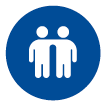 We are respectful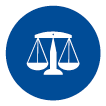 We have integrity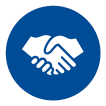 We collaborate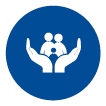 We care for people, families and communities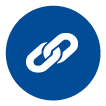 We are accountable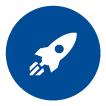 We are innovative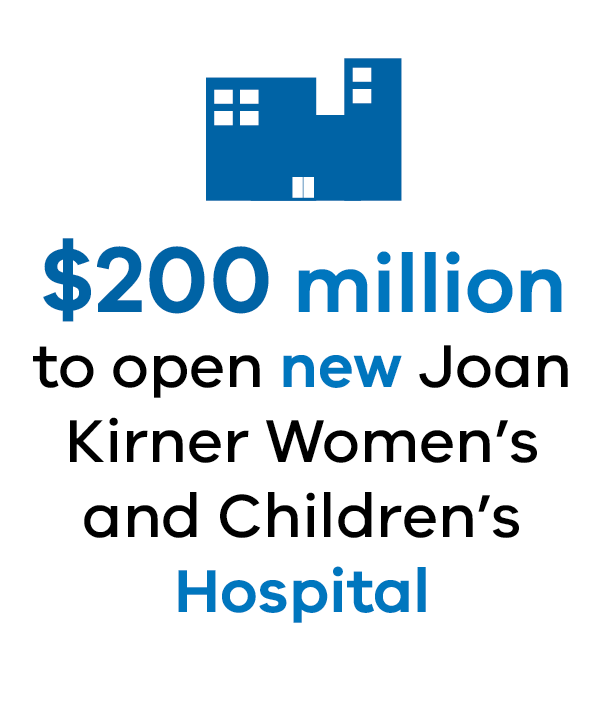 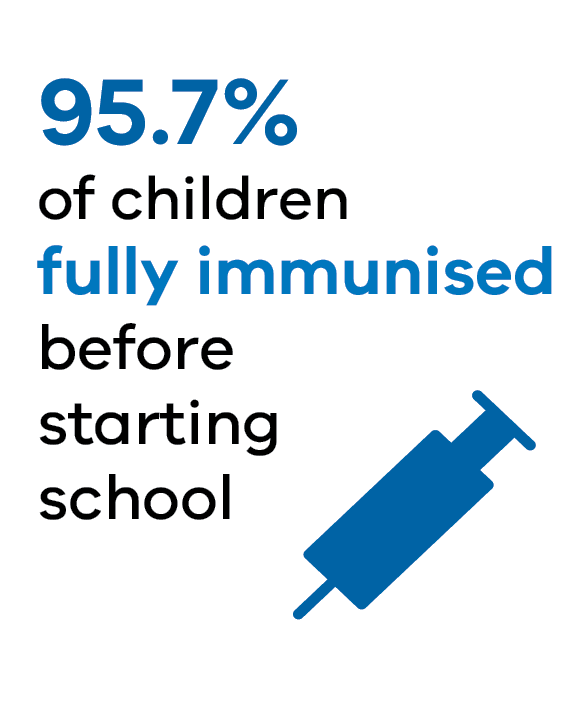 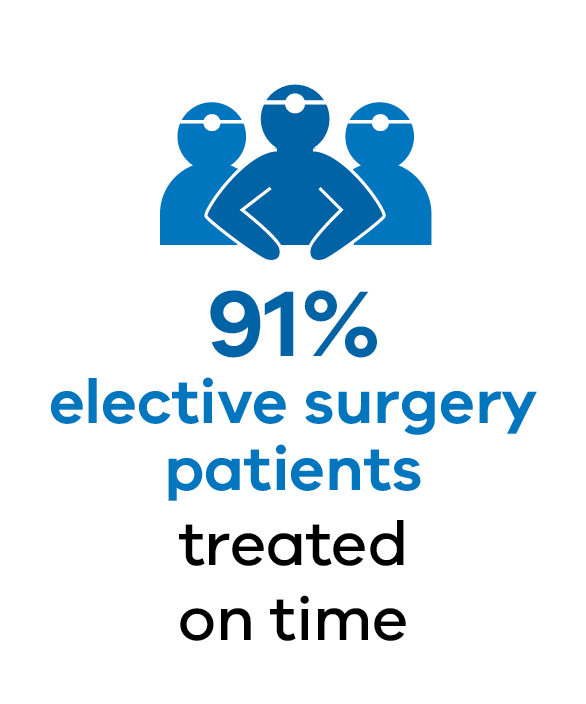 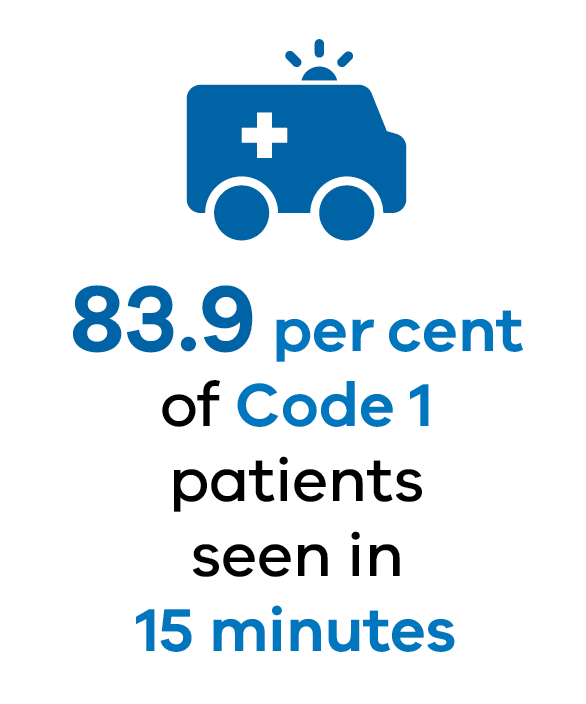 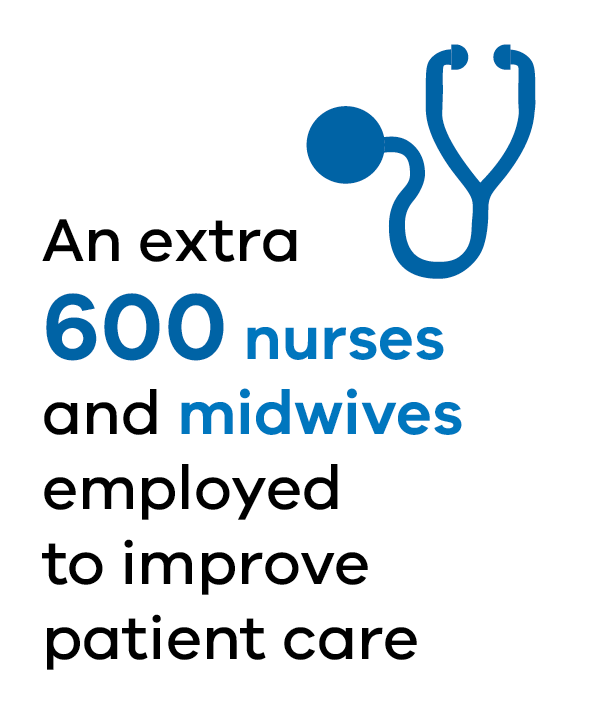 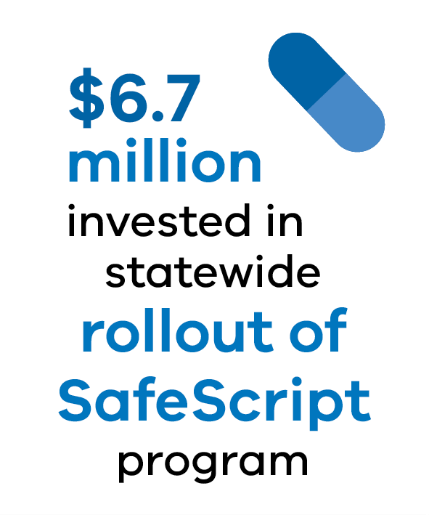 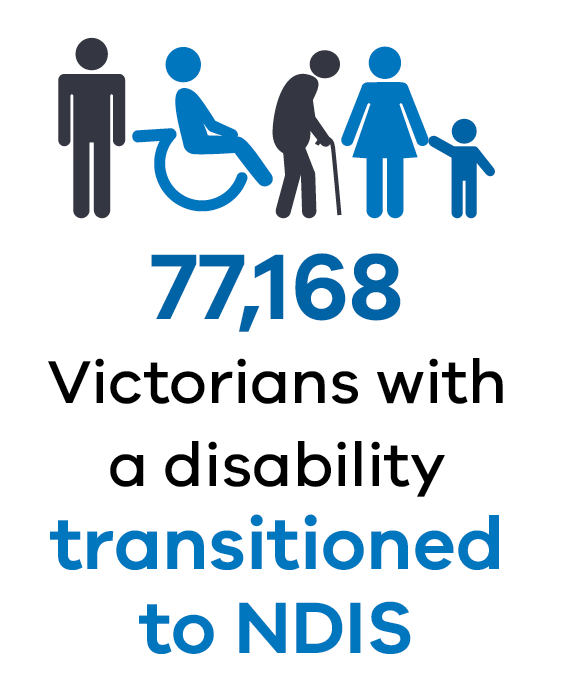 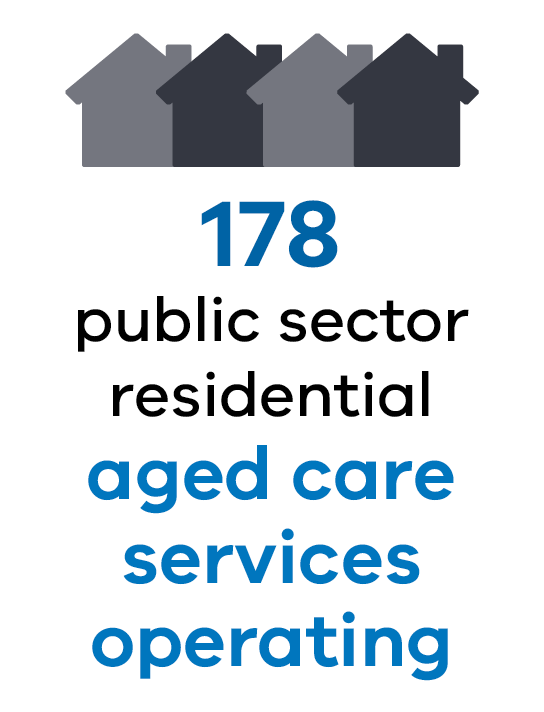 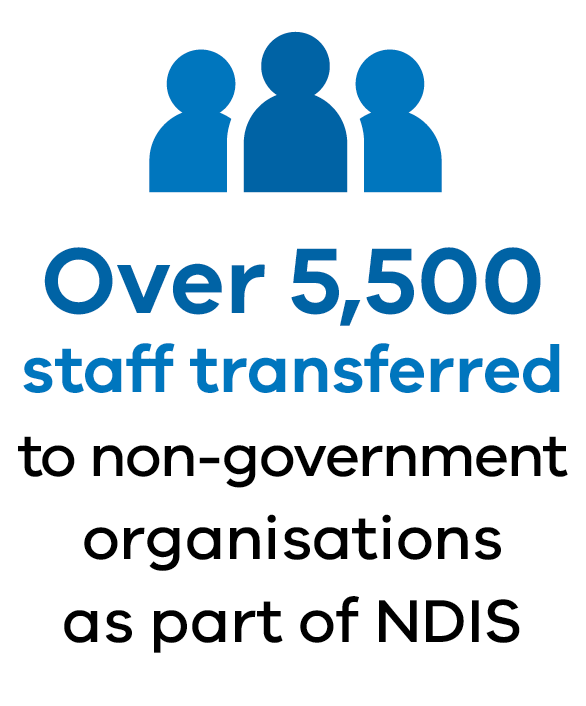 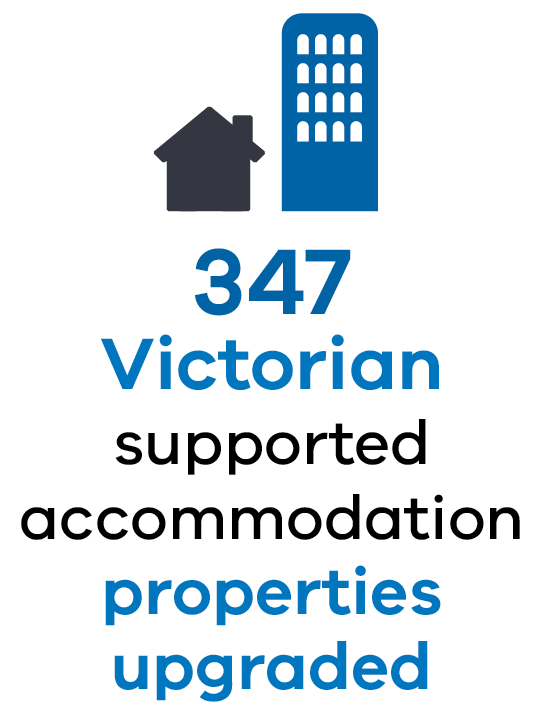 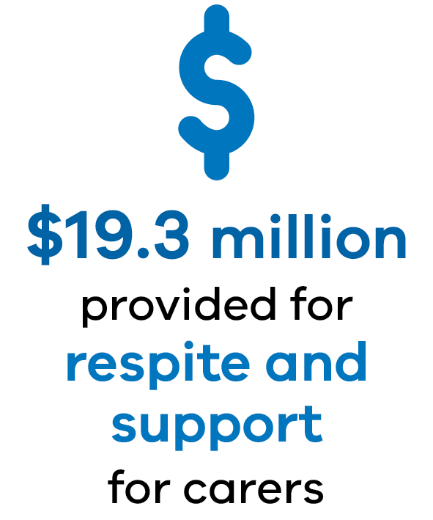 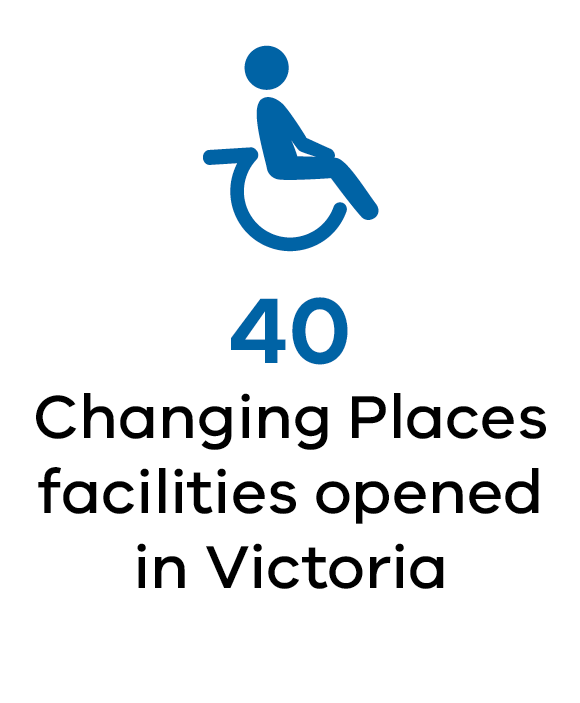 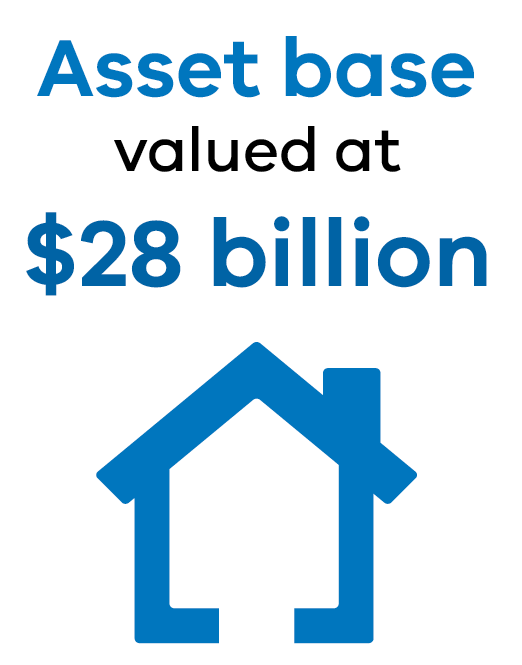 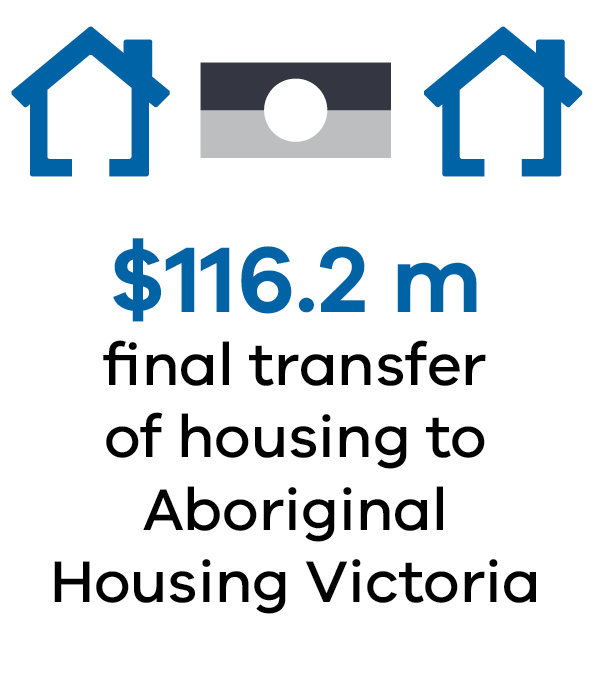 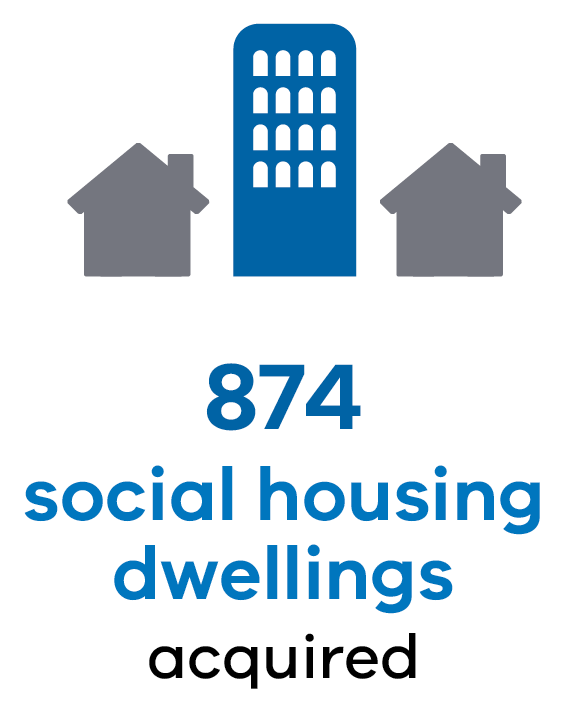 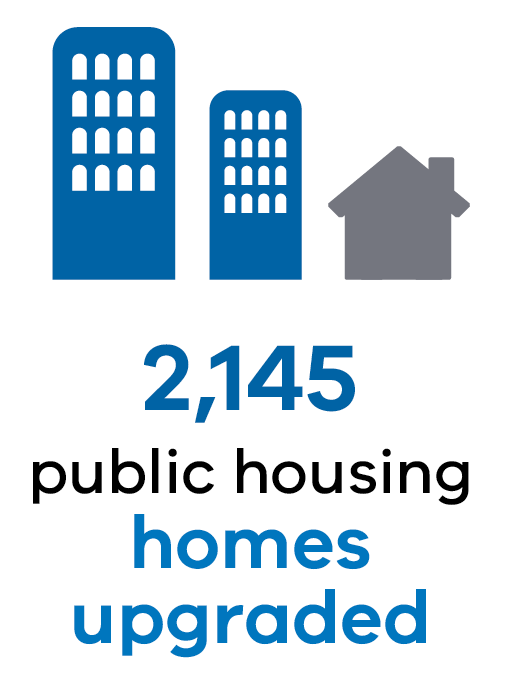 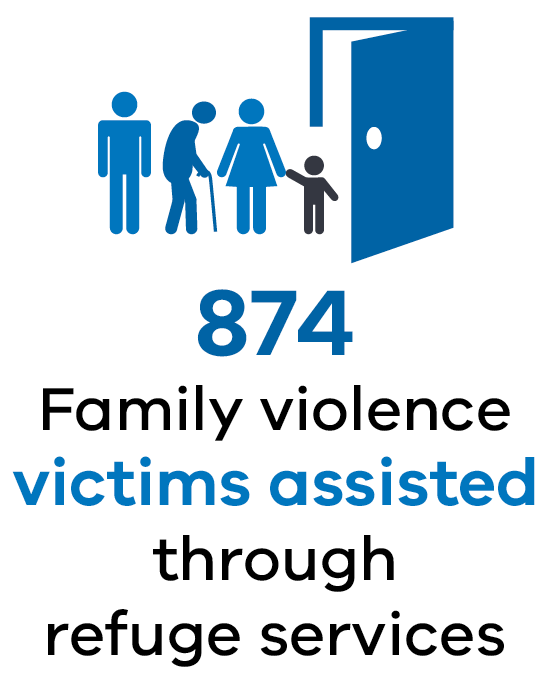 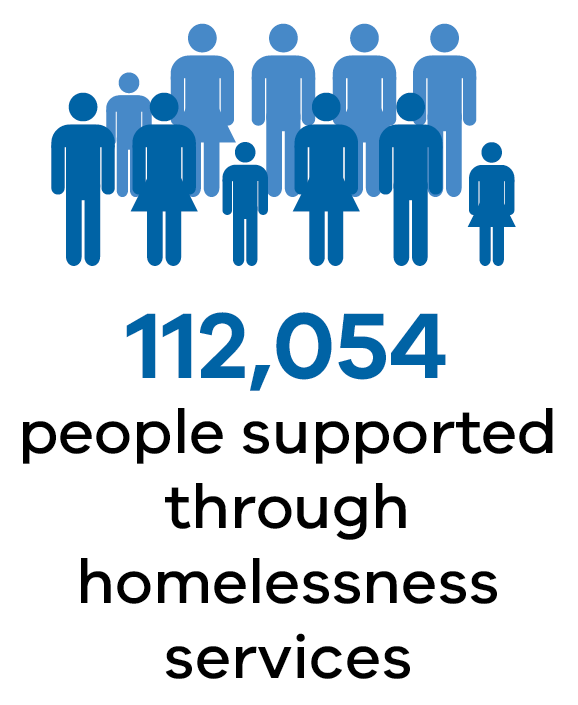 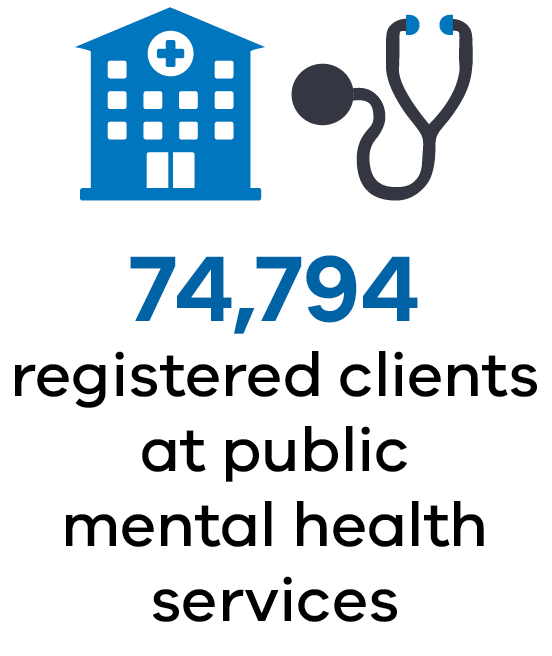 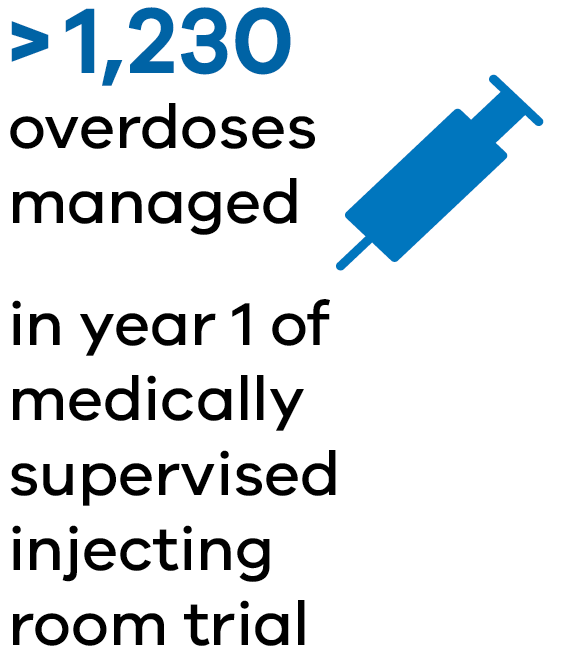 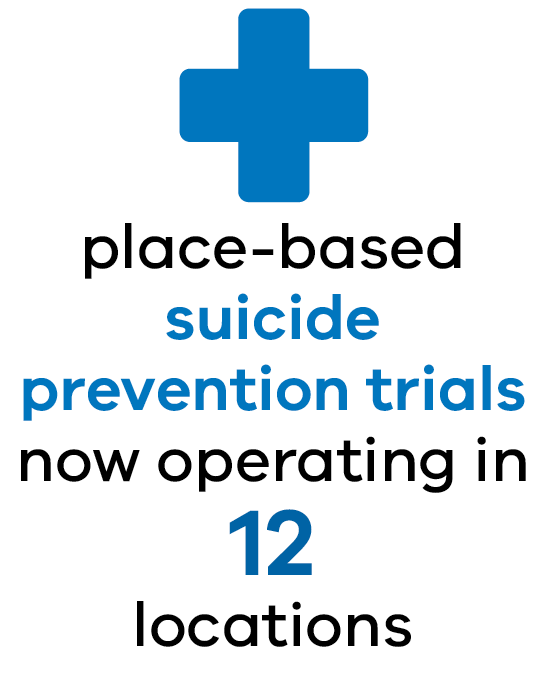 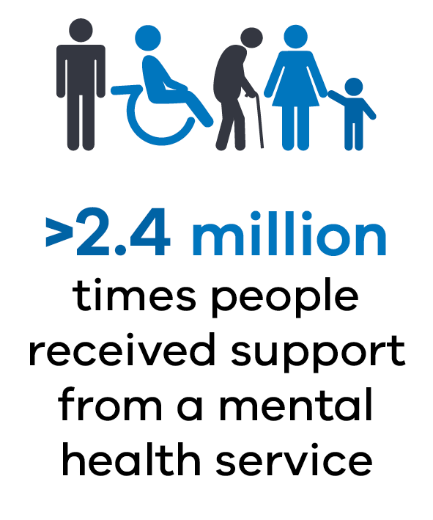 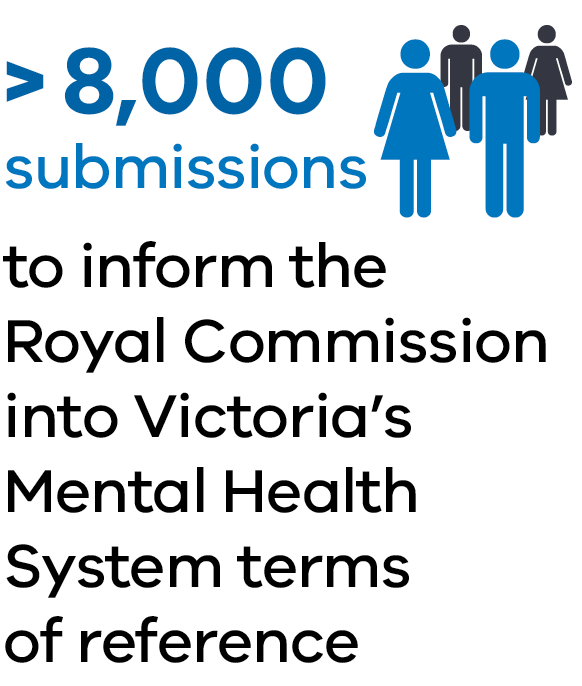 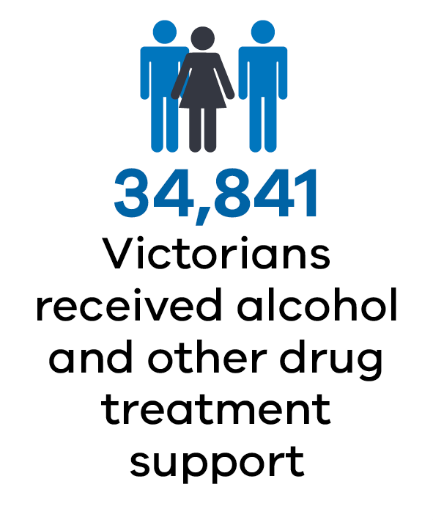 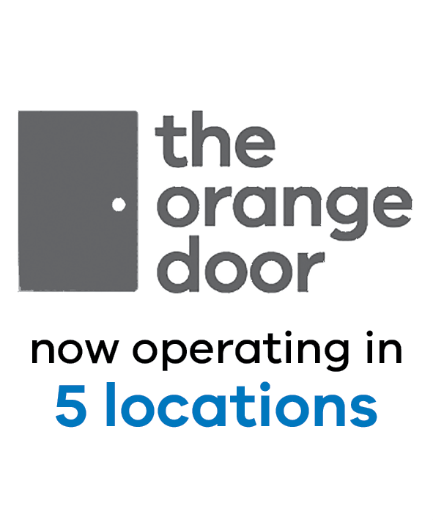 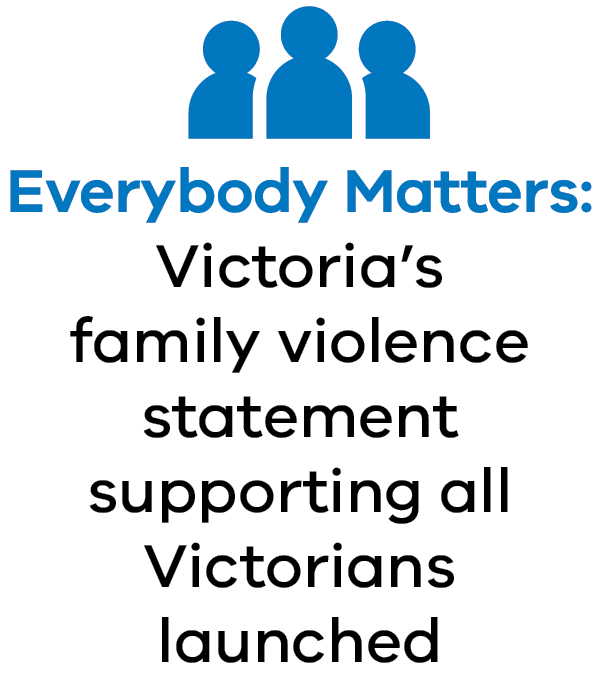 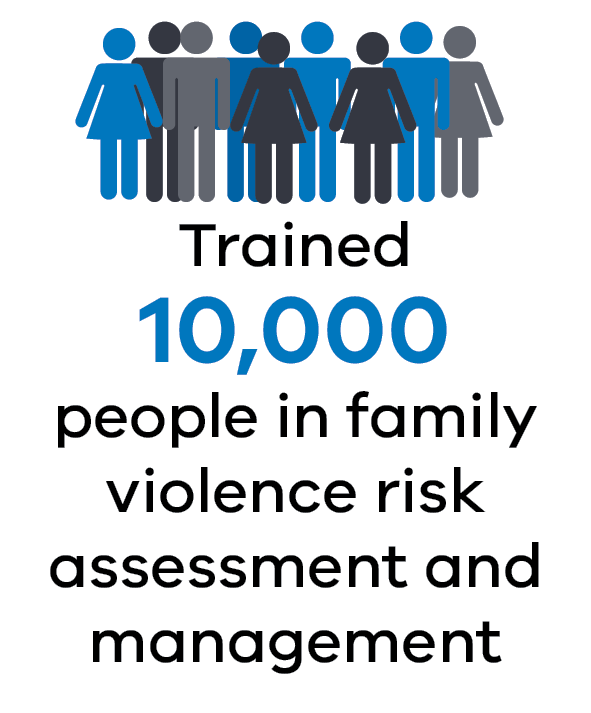 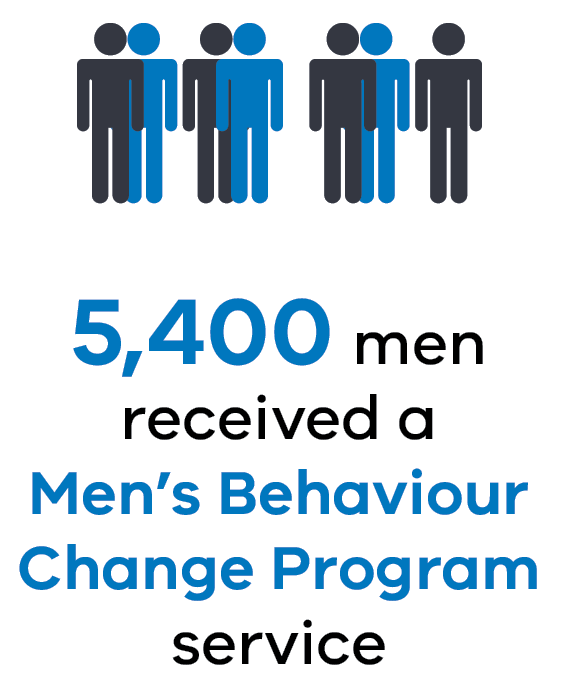 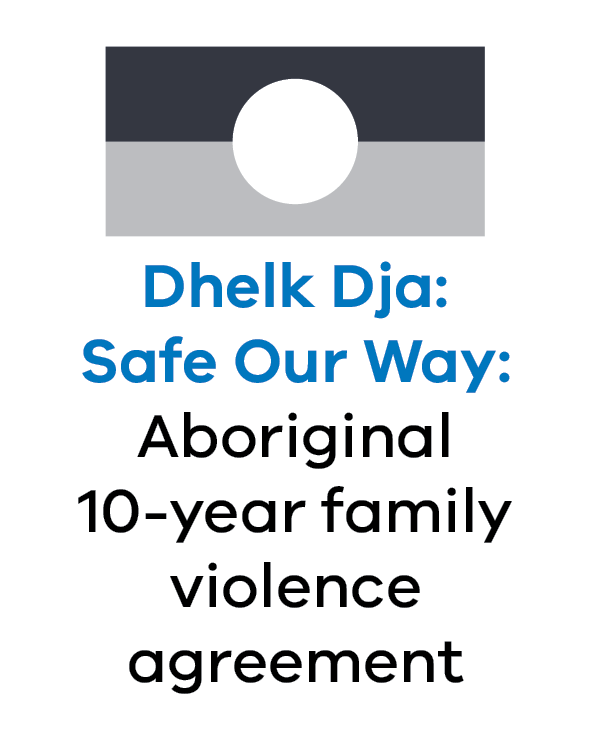 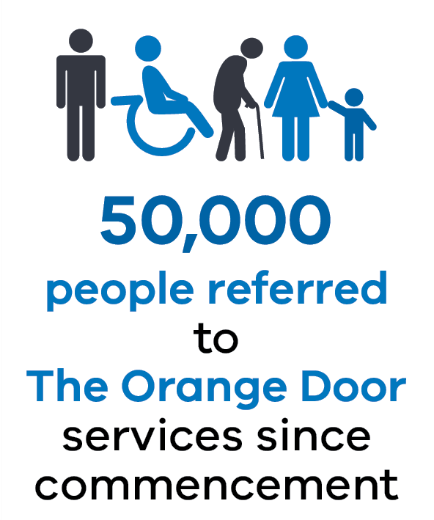 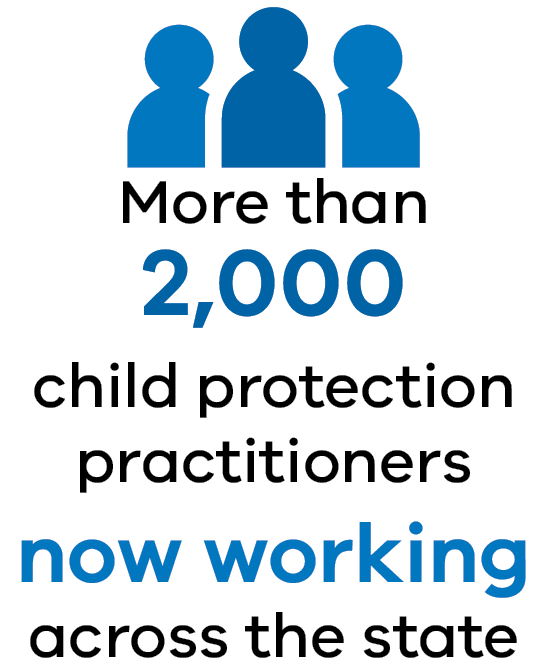 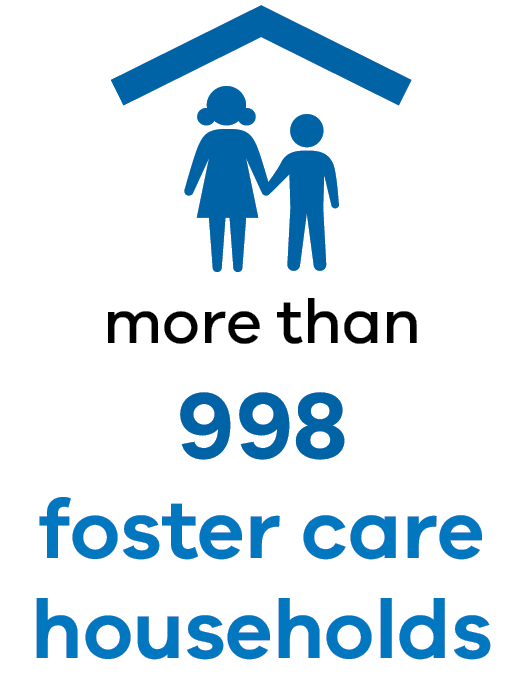 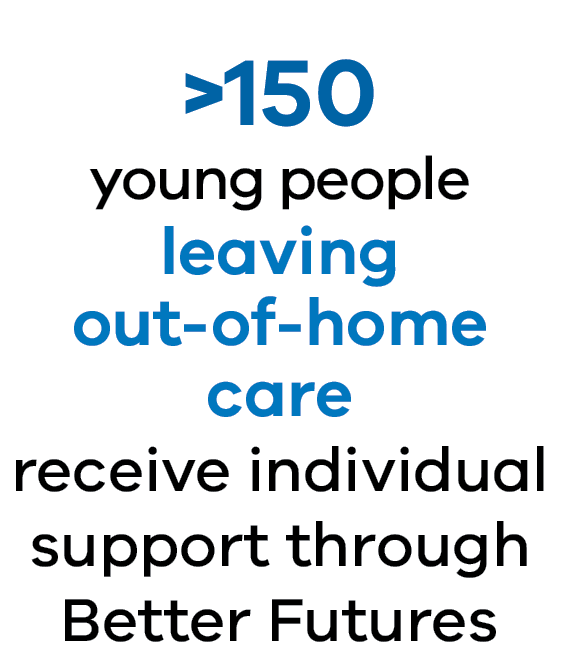 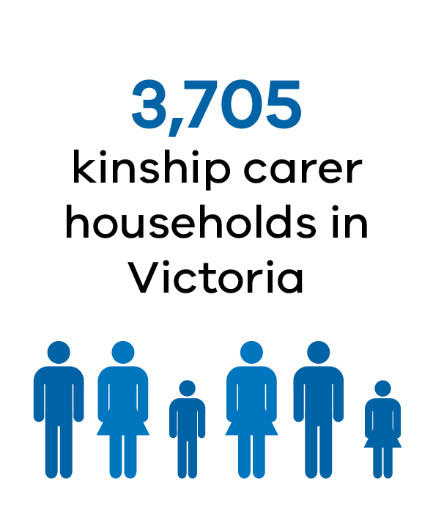 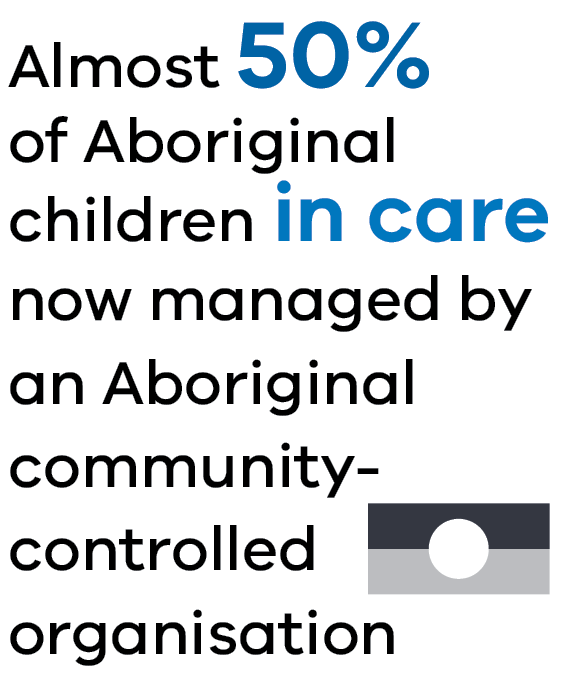 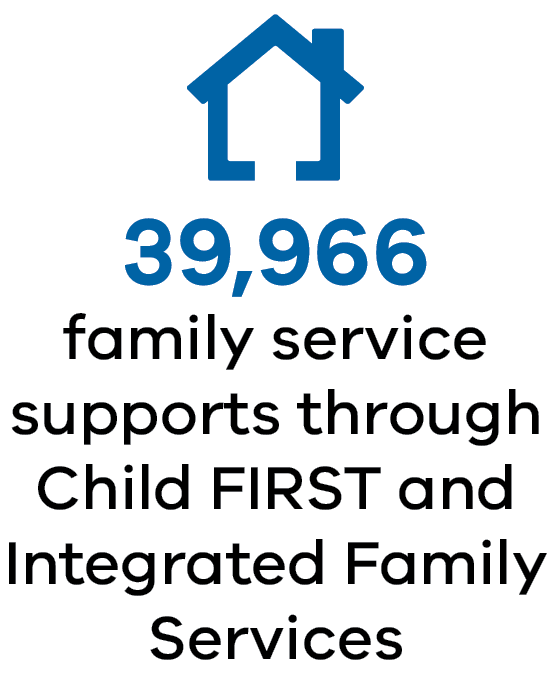 2015–162016–172017–182018–19Victorians have good physical healthVictorians have good physical healthVictorians have good physical healthVictorians have good physical healthVictorians have good physical healthPersons completing the Life! – Diabetes and Cardiovascular Disease Prevention program5,4865,1995,5135,782Unplanned/unexpected readmission for acute myocardial infarction1.71.71.61.5Unplanned/unexpected readmission for heart failure9.49.49.08.9Unplanned/unexpected readmission for hip replacement3.12.53.43.4Unplanned/unexpected readmission for knee replacement5.05.06.35.2Unplanned/unexpected readmission for paediatric tonsillectomy and adenoidectomySource: Internal departmental data2.32.22.52.5Proportion of adults who are overweight (self-reported)30.1%30.6%31.5%Available March 2020Proportion of adults who are obese (self-reported)19.1%19.1%19.3%Available March 2020Proportion of adults who were current smokers18.5%16.7%16.7%Available March 2020Proportion of adults who smoked daily13.312.312.4%Available March 2020Proportion of adults with doctor-diagnosed high blood pressure25.6%25.5%25.4%Available March 2020Proportion of adults diagnosed with type 2 diabetes6.0%5.9%5.5%Available March 2020Proportion of adults who are sufficiently physically activeSource: Victorian Population Health Survey (VPHS)47.0%49.9%50.9%Available March 2020Victorians have good mental healthVictorians have good mental healthVictorians have good mental healthVictorians have good mental healthVictorians have good mental healthProportion of adults who had been diagnosed with anxiety or depression24.2%24.5%27.4%Available March 2020Proportion of adults with high/very high psychological distress17.3%14.8%15.4%Available March 2020Standardised rate of death from suicide (per 100,000 people)10.99.99.69.0Sources: VPHS; Australian Bureau of Statistics (ABS)Sources: VPHS; Australian Bureau of Statistics (ABS)Sources: VPHS; Australian Bureau of Statistics (ABS)Sources: VPHS; Australian Bureau of Statistics (ABS)Sources: VPHS; Australian Bureau of Statistics (ABS)Victorians act to protect and promote healthVictorians act to protect and promote healthVictorians act to protect and promote healthVictorians act to protect and promote healthVictorians act to protect and promote healthImmunisation coverage: At school entry93.0%93.0%95.3%95.7%Immunisation coverage: At two years of age91.0%92.0%91.0%92.0%Percentage of Aboriginal children fully immunised at 60 months91.0%92.0%91.0%96.5%Eligible newborns screened for hearing deficit before one month of age98.5%98.5%98.6%98.7%Rate of Staphylococcus aureus bacteraemias (SAB) infections per 10,000 patient days0.70.70.80.9Healthcare worker immunisation – influenza79.0%75.0%80.0%83.0%Hospitals participating in Victorian Hospital Acquired Infection Surveillance System (VICNISS)100%100%100%100%Rate of intensive care unit central line associated blood stream infections (CLABSI) per 1,000 device days0.71.00.80.9Hand hygiene compliance84.085.085.0%85.0%Patient reported hospital cleanlinessNew measureNew measure70.0%69.4%Perinatal and child mortality reports received, reviewed and classifiedNew measureNew measure100%100%Perinatal mortality rate per 1,000 of babies of Aboriginal mothers using rolling three-year averageNew measureNew measure9.010.0Smoking cessation of Aboriginal mothersNew measure25.0%23.7%23.5%Source: Internal departmental dataSource: Internal departmental dataSource: Internal departmental dataSource: Internal departmental dataSource: Internal departmental data2015–162016–172017–182018–19Victorians live free from violence and abuseVictorians live free from violence and abuseVictorians live free from violence and abuseVictorians live free from violence and abuseVictorians live free from violence and abuseChildren and young people who were the subject of a substantiated report within 12 months of the closure of a previous substantiated report16.5%17.1%17.9%18.2%Number of Child FIRST assessments and interventions15,19020,01622,31017,582Reports to child protection services about the wellbeing and safety of children106,909110,987115,641122,963Number of family violence victims who receive a refuge responseNew measureNew measure823897Children and young people in out-of-home care who have had two or less placements in the past 12 months (not including placements at home)91.0%91.2%91.3%90.6%Daily average number of children in out-of-home care placements8,7529,44610,30511,363Reduce the proportion of children in out-of-home care who live in residential care (daily average)5.2%4.6%4.1%4.0%Proportion of Aboriginal children place with relatives/kin, other Aboriginal carers or in Aboriginal residential careSource (for all above): Internal departmental data72.0%76.0%77.6%78.8Percentage of departmental workforce who have experienced bullying in the past 12 monthsSource: internal People Matters Survey22%24%22%20%Victorians have suitable and stable housingVictorians have suitable and stable housingVictorians have suitable and stable housingVictorians have suitable and stable housingVictorians have suitable and stable housingNumber of clients assisted to address and prevent homelessness105,287108,574118,141112,054Number of clients provided with accommodationNew measureNew MeasureNew Measure27,845Number of clients assisted to address and prevent homelessness due to family violenceNew measureNew measure57,13650,375Percentage of clients with case plans in homelessness support programs with some, most or all of their case plan goals achieved92.0%90.0%91.8%89.8%Average waiting time for public rental housing for those clients who have received priority access housing allocation10
months10.4
months10.5
months11.6
monthsAverage waiting time for public rental housing for clients who have received a priority access housing or priority transfer allocation due to family violenceNew measureNew measure8.810.3Source: Internal government sourcesSource: Internal government sourcesSource: Internal government sourcesSource: Internal government sourcesSource: Internal government sources2015–162016–172017–182018–19Victorians participate in learning and educationVictorians participate in learning and educationVictorians participate in learning and educationVictorians participate in learning and educationVictorians participate in learning and educationClinical placement student days (medicine)New measureNew measure393,807395,349Clinical placements student days (nursing and midwifery)New measureNew measure406,330428,864Clinical placement student days (allied health)New measureNew measure158,461159,709Number of people trained in emergency responseSource: Internal departmental data2,0282,0002,7832,982Victorians participate in and contribute to the economy and have financial securityVictorians participate in and contribute to the economy and have financial securityVictorians participate in and contribute to the economy and have financial securityVictorians participate in and contribute to the economy and have financial securityVictorians participate in and contribute to the economy and have financial securityFunded postgraduate nursing and midwifery places at diploma and certificate level832832832865Total funded FTE (early graduate) allied health positions in 
public system622670700745Total funded FTE (early graduate) medical positions in 
public system1,4761,5251,5251,525Total funded FTE (early graduate) nursing and midwifery positions 
in public system1,5911,5911,5911,618Number of bonds issued to low income Victorians to assist access 
to the private rental market11,76111,5849,321 8,754Source: Internal departmental dataSource: Internal departmental dataSource: Internal departmental dataSource: Internal departmental dataSource: Internal departmental data2015–162016–172017–182018–19Victorians are socially engaged and live in inclusive communitiesVictorians are socially engaged and live in inclusive communitiesVictorians are socially engaged and live in inclusive communitiesVictorians are socially engaged and live in inclusive communitiesVictorians are socially engaged and live in inclusive communitiesHours of coordination funding provided to Neighbourhood Houses480,000480,000480,000560,586Reported children/young people in out-of-home care that had a strong relationship with someone in their care setting97%--97%Aboriginal children/young people in out-of-home care that have some contact with other Aboriginal children/young people outside their care settingSource: Internal departmental data86%--88%Victorians can safely identify and connect with their culture and identity, with their health and wellbeing advanced through self-determinationVictorians can safely identify and connect with their culture and identity, with their health and wellbeing advanced through self-determinationVictorians can safely identify and connect with their culture and identity, with their health and wellbeing advanced through self-determinationVictorians can safely identify and connect with their culture and identity, with their health and wellbeing advanced through self-determinationVictorians can safely identify and connect with their culture and identity, with their health and wellbeing advanced through self-determinationProportion of Aboriginal children placed with relatives/kin, other Aboriginal carers or in Aboriginal residential care72.0%76.0%77.6%78.8%Source: Internal departmental dataSource: Internal departmental dataSource: Internal departmental dataSource: Internal departmental dataSource: Internal departmental data2015–162016–172017–182018–19Services are appropriate and accessible in the right place, at the right timeServices are appropriate and accessible in the right place, at the right timeServices are appropriate and accessible in the right place, at the right timeServices are appropriate and accessible in the right place, at the right timeServices are appropriate and accessible in the right place, at the right timeNon-urgent (Category 3) elective surgery patients admitted within 365 days94.0%95.0%95.7%96.2%Semi-urgent (Category 2) elective surgery patients admitted within 90 days77.0%81.0%80.6%82.0%Urgent (Category 1) elective surgery patients admitted within 30 days100%100%100%100%Emergency Category 1 treated immediately100%100%100%100%Emergency patients treated within clinically recommended time to treatmentSource: Internal departmental data74.3%73.4%72.3%71.5%Services are inclusive and respond to choice, culture, identity, circumstances and goalsServices are inclusive and respond to choice, culture, identity, circumstances and goalsServices are inclusive and respond to choice, culture, identity, circumstances and goalsServices are inclusive and respond to choice, culture, identity, circumstances and goalsServices are inclusive and respond to choice, culture, identity, circumstances and goalsHealth Independence Program direct contacts1,4981,5111,4741,591Patients treated in specialist outpatient clinics – unweighted1,7291,7181,7861,812Post-acute clients not readmitted to acute hospital93.093.093.693.9Health Independence Program clients contacted within three days of referral90.089.089.888.7Source: Internal departmental dataSource: Internal departmental dataSource: Internal departmental dataSource: Internal departmental dataSource: Internal departmental dataServices are efficient and sustainableServices are efficient and sustainableServices are efficient and sustainableServices are efficient and sustainableServices are efficient and sustainableMajor trauma patients transferred to a major trauma service91.0%85.0%90.0%91.9%Source: Internal departmental dataSource: Internal departmental dataSource: Internal departmental dataSource: Internal departmental dataSource: Internal departmental dataServices are safe, high-quality and provide a positive experienceServices are safe, high-quality and provide a positive experienceServices are safe, high-quality and provide a positive experienceServices are safe, high-quality and provide a positive experienceServices are safe, high-quality and provide a positive experiencePublic hospitals accredited100%100%100%100%Patient reported hospital cleanlinessNew measureNew measure70.0%69.4%Source: Internal departmental dataSource: Internal departmental dataSource: Internal departmental dataSource: Internal departmental dataSource: Internal departmental dataPositive patient experience91.4%92.0%91.5%92.4%Discharge Experience Index74.3%75.6%75.3%75.7%Source: Victorian Health Experience SurveySource: Victorian Health Experience SurveySource: Victorian Health Experience SurveySource: Victorian Health Experience SurveySource: Victorian Health Experience SurveyCase study – Transitioning to the NDISAbout 105,000 Victorians will get access to disability services under the National Disability Insurance Scheme (NDIS).The staged roll-out of the scheme began in Victoria in 2016 and is progressing through 2019, with the full scheme agreement between the Commonwealth and Victoria taking effect on 1 July 2019.Charlie is one participant, who says the NDIS transition has been overwhelmingly positive.Charlie has worked at the Darebin Resource Recovery Centre three days a week for 15 years, and since the introduction of the NDIS, he has also been able to improve his quality of life.This includes sustaining his passion for drawing, and he regularly spends time at the Northcote Support Services where he can access an art studio.Charlie’s NDIS package also enables him to do physio every week.He couldn’t walk very well before, but lately his balance, walking ability and health in general is improving.For Charlie, the NDIS supports his quality of life, helping him to grow stronger both mentally and physically.Case study – The Royal Commission into Victoria’s Mental Health SystemThe importance of the Royal Commission into Victoria’s Mental Health System is being highlighted by the personal experiences of so many people across the state.During December and January, Victorians were invited to provide input on the terms of reference for the Royal Commission to help inform the focus areas for the inquiry.More than 8,000 community contributions were received, and more than 80 per cent of people who contributed said they, or someone close to them, had accessed mental health services in Victoria in the past five years.When the terms of reference were launched in February, Julie, 46, was one of the thousands who shared their powerful experiences.Her partner Steve took his own life seven years ago after a long battle with mental health issues. The pair had been together for 15 years.Steve, who was only 44, had been struggling with his physical and mental health after a workplace accident left him with chronic back problems. They were so severe, he couldn’t walk, work or drive.Julie said Steve’s death was ‘like a bomb going off’ in her life.‘We need to understand what’s not working and fix it, so people get the help they need, when they need it,’ she said.Public hearings were held in Victoria between 2 July and 26 July 2019.The Royal Commission, led by Chair, Penny Armytage and Commissioners Dr Alex Cockram, Professor Allan Fels AO and Professor Bernadette McSherry, will provide a final report to the Victorian Government by October 2020.Case study – Orygen Youth Health and the National Centre of Excellence in Youth Mental HealthMental health is a key issue facing young people, with young Victorians experiencing mental illness among those who have told their stories through the Royal Commission into Victoria’s Mental Health System.The new $60 million Poplar Road facility is home to Orygen, the National Centre of Excellence in Youth Mental Health and the Orygen Youth Health program. It is a hub of research and training for health professionals in search of better treatments for young people living with mental illness.Orygen’s Director of Strategy and Development, Kerryn Pennell says a critical decision was to ensure young people were active contributors in the planning process.More than 140 young people were involved in long and productive consultations, including current and ex-clients as well as youth from the wider community.‘They weighed in on what furniture we should have, what kind of furnishings, the design of consulting rooms – everything! And they certainly defied some stereotypes along the way,’ Kerryn said.The world-class design of the three-storey building impressed design professionals beyond Australia’s borders, winning top honours for Best Mental Health Design at the European Healthcare Design awards against competitors from the Netherlands and Denmark.Kerryn says the building reflects the drive and ambition of the entire organisation.‘Orygen is about change, renewal and opportunity. This building represents true passion. It lets people see who we are – that we are what it says on the tin,’ she said.The facility will support about 5,000 young Victorians each year, with a focus on prevention and early intervention.Case study – Establishing voluntary assisted dying in VictoriaVictoria’s ground-breaking Voluntary Assisted Dying legislation commenced in June 2019.The Voluntary Assisted Dying Act 2017 is the first of its kind in Australia, and it provides a safe, legal framework for people who are terminally ill to be able to choose the manner and timing of their death.Margaret explains why she plans to apply for a permit under the legislation.‘It was a Saturday morning and the covering gastroenterologist came into my room and asked about my family,’ Margaret said.‘She said I’m very sorry, but you will have time to get your affairs in order.’Scans revealed Margaret’s cancer had spread.‘I think it was worse in a way because I know from my nursing career that death is often the end stage of a period of pain and distress for the patient and their family,’ she said.Until recently, voluntary assisted dying was just a concept for people like Margaret.‘Just as recently as five years ago, I don’t think people really believed that it was eventually going to become law,’ she said.‘It’s just remarkable that Victoria has been able to step up and achieve the legislation.’With comprehensive safeguards, the process for accessing voluntary assisted dying is among the safest and most conservative in the world.Case study – Aboriginal Children in Aboriginal CareAboriginal Children in Aboriginal Care is a program for Aboriginal children and young people who are subject to a Children’s Court protection order.This means that an approved Aboriginal community-controlled organisation (ACCO) may be authorised to take on responsibility for a child’s case management and case plan.One such ACCO is the Victorian Aboriginal Child Care Agency (VACCA).VACCA understands that a strong sense of identity and belonging is critical for Aboriginal people’s wellbeing – and they work to connect Aboriginal children with their culture.Sophie* is an Aboriginal woman who had been in out-of-home care since she was three years old. She was far from Country and family.With the support of VACCA, Sophie was able to leave out-of-home care and be reunited with her mother. Her sister Merinda* says the difference in Sophie was noticeable.Things just kept getting better for Sophie.‘Watching her living with mum and watching her evolve as a teenager … I can see what a great opportunity it was for her to be able to build that relationship with our mum that we didn’t have growing up,’ her sister said.The department is trying to ensure as many Aboriginal children and young people as possible are case managed by ACCOs. Today, almost 50 per cent of Aboriginal children in care are now case managed by ACCOs, a 250 per cent improvement in two years.By placing more children like Sophie with ACCOs, Aboriginal children and young people are growing up more strongly connected to their community and culture.(*Not their real names)Case study – Matching public housing to tenantsThe department is working to realise the Victorian Government’s goal of providing better homes and stronger communities for all Victorians.This includes redevelopments of old public housing estates.Client engagement teams are working one-on-one with each resident to support their move to a suitable location, while their estate is being redeveloped.After 30 years in a three-bedroom apartment in Preston, Mary relocated to a two-bedroom unit in Reservoir.She was initially hesitant at the idea of moving, in part because she had raised her three children in the Preston apartment.But a smaller unit was a better fit for Mary – and in much better condition.‘I was overwhelmed the first time I saw it. It’s so clean and neat. The place didn’t even need to be painted when I moved in, that’s how good it was,’ she said.The move went smoothly.Mary is close to Preston Market and the aged care facility where she works several days a week as a carer. She’s only a short drive from Fairfield, where she’s a member of the bowls club.‘I thought I’d never move from Preston. I thought I’d go out feet first,’ she said.‘But the kids said, maybe this is a new adventure, mum, and it is.’Case study – The Healthy Workplaces Achievement ProgramThe Healthy Workplaces Achievement Program is a Victorian best practice framework that supports early childhood services, schools and workplaces to become healthy settings.And it is making a difference in organisations such as Capel Sounds Educational Child Care Centre and Kindergarten in Tootgarook and Gippsland Lakes Community Health.Both organisations wanted to promote healthy eating as part of a healthy workplace – and have developed their own initiatives to improve the health of children, staff and families.Capel Sounds has focused on combining the children’s love of the kitchen garden with preparing delicious meals with the food they have harvested.‘I like tasting new things from our garden,’ said Oliver, of his experience with the initiative.The centre was recognised by the Achievement Program for its successes in the health priority areas: Healthy Eating and Oral Health, and Physical Activity and Movement.The Gippsland Lakes project sought to establish a healthier food culture across the organisation’s five different locations.Working together with local cafes and caterers, project workers used Achievement Program tools to increase awareness of ‘red’ foods in the traffic light model.They then provided healthier food options for board members, staff and clients in meetings and during programs.‘We spend a great deal of our time advising clients how to be healthier, and this made us look at our own behaviours around catering and access to healthy food in the workplace,’ said Health Promotion Worker Kerrilee.Case study – The Orange DoorA woman and her four children were referred to The Orange Door by a psychologist.Using the Multi-Agency Risk Assessment and Management (MARAM) framework and the Central Information Point (CIP), practitioners in The Orange Door completed a risk assessment for each family member.The risk assessment revealed controlling behaviour and verbal abuse directed at the woman and her children, from the children’s father.The perpetrator, having used a mobile phone app to track the woman, arrived at The Orange Door demanding to speak with her.The strong security and safety features meant that a practitioner with specialist skills in working with perpetrators could complete a risk assessment with him while maintaining the safety of the family, clients and staff.The team of practitioners coordinated their efforts to address the family violence and keep the family safe.The woman decided she did not want the perpetrator to return home – so The Orange Door worked with him to secure interim accommodation.The Orange Door assisted her to apply for an intervention order.Brokerage was used to support the safety plan, including changing the locks on the family home and purchasing food and other essentials.The Orange Door also worked with the children’s school, who agreed to contact The Orange Door if the perpetrator attempted to collect the children from school.This coordinated response enabled the woman and her children to remain safely at home, reducing the disruption to their lives, including to the children’s schooling.Case study – The new Joan Kirner Women’s and Children’s HospitalThe landmark Joan Kirner Women’s and Children’s Hospital is now delivering the highest standard of health care for families in Melbourne’s rapidly growing region.And it is giving more local women the chance to give birth closer to home.Nurses and midwives from the adjacent Sunshine Hospital were invited to tour the new $200 million facility a few months before it opened in May 2019.‘I’m just so excited for the women and families of the west to have access to spaces like this,’ said one midwife.‘I feel like the standard of midwifery, paediatric, obstetric care is so high at Sunshine Hospital, and now we have a facility that meets that.’Named in honour of Victoria’s first and only female Premier, Joan Kirner, it is forecast that up to 7,000 babies will be delivered at the hospital by 2026.The state-of-the-art facilities include the western suburbs’ first ever neonatal intensive care unit, 20 maternity delivery rooms, 237 beds, 39 special care nursery cots, four theatres and additional clinics.‘We’re going to be able to have the parents at their babies’ cot-side more often now,’ said another midwife. ‘It’s just going to be a lovely experience, like a home away from home.’Case study – Aboriginal Children’s ForumThe Aboriginal Children’s Forum is a group of people dedicated to improving the safety and wellbeing of Aboriginal children in, or at risk of entering, out-of-home care.It brings together Aboriginal community-controlled organisations (ACCOs), the community sector and government on a quarterly basis, with a shared purpose.It gives practical effect to the Wungurilwil Gapgapduir: Aboriginal Children and Families Agreement. The agreement promotes the safety, health and resilience of vulnerable Aboriginal children and young people, so they thrive and live in culturally rich and strong Aboriginal families and communities.Participants say the forums have brought an improved understanding of the ACCO perspective and the meaning and impact of culture.And this has had a flow-on effect, with the goal of self-determination being realised more fully as ACCOs lead decision making for children.‘It has created a new-found belief that with strong shared purpose, barriers can be swept away and unimagined change is possible,’ said one member.Another participant said that for them, the best moments were the ‘tricky’ ones.‘Where disagreements are made, tricky conversations are had, all parties are being informed by the other, and outcomes eventually arise,’ they said.‘This is what the Aboriginal Children’s Forum is all about, working together for a better future for Aboriginal children.’The Aboriginal Children’s Forum is co-chaired by a nominated chief executive officer from an ACCO together with the Minister for Child Protection and the Secretary of the department.It was established in 2015, following the Aboriginal Children’s Summit, which was convened by the then Minister for Families and Children.Performance measuresUnit of measure2018–19 target2018–19 actualVariation (%)ResultAdmitted ServicesAdmitted ServicesAdmitted ServicesAdmitted ServicesAdmitted ServicesAdmitted ServicesQuantityQuantityQuantityQuantityQuantityQuantityPalliative separationsnumber7,6707,9924.2Sub-acute care separationsnumber38,39639,7343.5Total separations – all hospitalsnumber (thousand)1,9561,948-0.4Perinatal mortality rate per 1,000 of babies of Aboriginal mothers, using rolling three year averagerate per 1,00013.610-26.5Preliminary result. This data is lagged by 12 months and the results are reported annually for the rolling three-year period. Actual end-of-year results for 2018 will be available late 2019, after receipt of Consultative Council on Obstetric and Paediatric Mortality and Morbidity report. This is a positive result.Preliminary result. This data is lagged by 12 months and the results are reported annually for the rolling three-year period. Actual end-of-year results for 2018 will be available late 2019, after receipt of Consultative Council on Obstetric and Paediatric Mortality and Morbidity report. This is a positive result.Preliminary result. This data is lagged by 12 months and the results are reported annually for the rolling three-year period. Actual end-of-year results for 2018 will be available late 2019, after receipt of Consultative Council on Obstetric and Paediatric Mortality and Morbidity report. This is a positive result.Preliminary result. This data is lagged by 12 months and the results are reported annually for the rolling three-year period. Actual end-of-year results for 2018 will be available late 2019, after receipt of Consultative Council on Obstetric and Paediatric Mortality and Morbidity report. This is a positive result.Preliminary result. This data is lagged by 12 months and the results are reported annually for the rolling three-year period. Actual end-of-year results for 2018 will be available late 2019, after receipt of Consultative Council on Obstetric and Paediatric Mortality and Morbidity report. This is a positive result.Preliminary result. This data is lagged by 12 months and the results are reported annually for the rolling three-year period. Actual end-of-year results for 2018 will be available late 2019, after receipt of Consultative Council on Obstetric and Paediatric Mortality and Morbidity report. This is a positive result.Weighted Inlier Equivalent Separations (WIES) – all hospitals except small rural health servicesnumber (thousand)1,4001,4070.5WIES funded emergency separations – all hospitalsnumber (thousand)716680-5.0WIES funded separations – all hospitals except small rural health servicesnumber (thousand)1,7731,762-0.6QualityQualityQualityQualityQualityQualityPublic hospitals accreditedper cent1001000.0Eligible newborns screened for hearing deficit before one month of ageper cent9798.71.8Preliminary result. Actual end-of-year results will be available late 2019. This is a positive result.Preliminary result. Actual end-of-year results will be available late 2019. This is a positive result.Preliminary result. Actual end-of-year results will be available late 2019. This is a positive result.Preliminary result. Actual end-of-year results will be available late 2019. This is a positive result.Preliminary result. Actual end-of-year results will be available late 2019. This is a positive result.Preliminary result. Actual end-of-year results will be available late 2019. This is a positive result.Hand hygiene complianceper cent85850.0Preliminary result. Actual end-of-year results will be available late 2019 after receipt of health service end-of-year data submissions.Preliminary result. Actual end-of-year results will be available late 2019 after receipt of health service end-of-year data submissions.Preliminary result. Actual end-of-year results will be available late 2019 after receipt of health service end-of-year data submissions.Preliminary result. Actual end-of-year results will be available late 2019 after receipt of health service end-of-year data submissions.Preliminary result. Actual end-of-year results will be available late 2019 after receipt of health service end-of-year data submissions.Preliminary result. Actual end-of-year results will be available late 2019 after receipt of health service end-of-year data submissions.Healthcare worker immunisation – influenzaper cent80833.8Hospitals participating in Victorian Hospital Acquired Infection Surveillance System (VICNISS)per cent1001000.0Preliminary result. Actual end-of-year results will be available late 2019 after receipt of health service end-of-year data submissions.Preliminary result. Actual end-of-year results will be available late 2019 after receipt of health service end-of-year data submissions.Preliminary result. Actual end-of-year results will be available late 2019 after receipt of health service end-of-year data submissions.Preliminary result. Actual end-of-year results will be available late 2019 after receipt of health service end-of-year data submissions.Preliminary result. Actual end-of-year results will be available late 2019 after receipt of health service end-of-year data submissions.Preliminary result. Actual end-of-year results will be available late 2019 after receipt of health service end-of-year data submissions.Intensive Care Unit central line associated blood stream infections (CLABSI) per 1,000 device daysrate10.9-10.0Preliminary result. Actual end-of-year results will be available late 2019 after receipt of health service end-of-year submissions. This is a positive result.Preliminary result. Actual end-of-year results will be available late 2019 after receipt of health service end-of-year submissions. This is a positive result.Preliminary result. Actual end-of-year results will be available late 2019 after receipt of health service end-of-year submissions. This is a positive result.Preliminary result. Actual end-of-year results will be available late 2019 after receipt of health service end-of-year submissions. This is a positive result.Preliminary result. Actual end-of-year results will be available late 2019 after receipt of health service end-of-year submissions. This is a positive result.Preliminary result. Actual end-of-year results will be available late 2019 after receipt of health service end-of-year submissions. This is a positive result.Major trauma patients transferred to a major trauma serviceper cent8591.98.1Preliminary result. Actual end-of-year results will be available late 2019.Preliminary result. Actual end-of-year results will be available late 2019.Preliminary result. Actual end-of-year results will be available late 2019.Preliminary result. Actual end-of-year results will be available late 2019.Preliminary result. Actual end-of-year results will be available late 2019.Preliminary result. Actual end-of-year results will be available late 2019.Perinatal and child mortality reports received, reviewed and classifiedper cent951005.3Preliminary result. The data is lagged by 12 months and results are reported annually for the calendar year. Actual end-of-year results for 2018 will be available late 2019, after receipt of the Consultative Council on Obstetric and Paediatric Mortality and Morbidity report. Preliminary result. The data is lagged by 12 months and results are reported annually for the calendar year. Actual end-of-year results for 2018 will be available late 2019, after receipt of the Consultative Council on Obstetric and Paediatric Mortality and Morbidity report. Preliminary result. The data is lagged by 12 months and results are reported annually for the calendar year. Actual end-of-year results for 2018 will be available late 2019, after receipt of the Consultative Council on Obstetric and Paediatric Mortality and Morbidity report. Preliminary result. The data is lagged by 12 months and results are reported annually for the calendar year. Actual end-of-year results for 2018 will be available late 2019, after receipt of the Consultative Council on Obstetric and Paediatric Mortality and Morbidity report. Preliminary result. The data is lagged by 12 months and results are reported annually for the calendar year. Actual end-of-year results for 2018 will be available late 2019, after receipt of the Consultative Council on Obstetric and Paediatric Mortality and Morbidity report. Preliminary result. The data is lagged by 12 months and results are reported annually for the calendar year. Actual end-of-year results for 2018 will be available late 2019, after receipt of the Consultative Council on Obstetric and Paediatric Mortality and Morbidity report. Patient reported hospital cleanlinessper cent7069.4-0.9Preliminary result. Actual end-of-year results will be available late 2019 after receipt of health service end-of-year data submissions.Preliminary result. Actual end-of-year results will be available late 2019 after receipt of health service end-of-year data submissions.Preliminary result. Actual end-of-year results will be available late 2019 after receipt of health service end-of-year data submissions.Preliminary result. Actual end-of-year results will be available late 2019 after receipt of health service end-of-year data submissions.Preliminary result. Actual end-of-year results will be available late 2019 after receipt of health service end-of-year data submissions.Preliminary result. Actual end-of-year results will be available late 2019 after receipt of health service end-of-year data submissions.Staphylococcus aureus bacteraemias (SAB) infections per 10000 patient daysrate10.9-10.0Preliminary result. Actual end-of-year results will be available late 2019 after receipt of health service end-of-year data submissions. This is a positive result.Preliminary result. Actual end-of-year results will be available late 2019 after receipt of health service end-of-year data submissions. This is a positive result.Preliminary result. Actual end-of-year results will be available late 2019 after receipt of health service end-of-year data submissions. This is a positive result.Preliminary result. Actual end-of-year results will be available late 2019 after receipt of health service end-of-year data submissions. This is a positive result.Preliminary result. Actual end-of-year results will be available late 2019 after receipt of health service end-of-year data submissions. This is a positive result.Preliminary result. Actual end-of-year results will be available late 2019 after receipt of health service end-of-year data submissions. This is a positive result.Unplanned/unexpected readmission for acute myocardial infarctionper cent2.51.5-40.0Preliminary result. Actual end-of-year results will be available late 2019 after receipt of health service end-of-year submissions. The result is lower than the target due to effective discharge plans that ensure appropriate physical and social supports are available to the patients. This is a positive result.Preliminary result. Actual end-of-year results will be available late 2019 after receipt of health service end-of-year submissions. The result is lower than the target due to effective discharge plans that ensure appropriate physical and social supports are available to the patients. This is a positive result.Preliminary result. Actual end-of-year results will be available late 2019 after receipt of health service end-of-year submissions. The result is lower than the target due to effective discharge plans that ensure appropriate physical and social supports are available to the patients. This is a positive result.Preliminary result. Actual end-of-year results will be available late 2019 after receipt of health service end-of-year submissions. The result is lower than the target due to effective discharge plans that ensure appropriate physical and social supports are available to the patients. This is a positive result.Preliminary result. Actual end-of-year results will be available late 2019 after receipt of health service end-of-year submissions. The result is lower than the target due to effective discharge plans that ensure appropriate physical and social supports are available to the patients. This is a positive result.Preliminary result. Actual end-of-year results will be available late 2019 after receipt of health service end-of-year submissions. The result is lower than the target due to effective discharge plans that ensure appropriate physical and social supports are available to the patients. This is a positive result.Unplanned/unexpected readmission for heart failureper cent10.38.9-13.6Preliminary result. Actual end-of-year results will be available late 2019 after receipt of health service end-of-year submissions. The result is lower than the target due to effective discharge plans that ensure appropriate physical and social supports are available to the patients. This is a positive result.Preliminary result. Actual end-of-year results will be available late 2019 after receipt of health service end-of-year submissions. The result is lower than the target due to effective discharge plans that ensure appropriate physical and social supports are available to the patients. This is a positive result.Preliminary result. Actual end-of-year results will be available late 2019 after receipt of health service end-of-year submissions. The result is lower than the target due to effective discharge plans that ensure appropriate physical and social supports are available to the patients. This is a positive result.Preliminary result. Actual end-of-year results will be available late 2019 after receipt of health service end-of-year submissions. The result is lower than the target due to effective discharge plans that ensure appropriate physical and social supports are available to the patients. This is a positive result.Preliminary result. Actual end-of-year results will be available late 2019 after receipt of health service end-of-year submissions. The result is lower than the target due to effective discharge plans that ensure appropriate physical and social supports are available to the patients. This is a positive result.Preliminary result. Actual end-of-year results will be available late 2019 after receipt of health service end-of-year submissions. The result is lower than the target due to effective discharge plans that ensure appropriate physical and social supports are available to the patients. This is a positive result.Unplanned/unexpected readmission for hip replacementper cent2.53.436.0Preliminary result. Actual end-of-year results will be available late 2019. Safer Care Victoria is working with health services to identify the causes of unplanned readmissions of these patients.Preliminary result. Actual end-of-year results will be available late 2019. Safer Care Victoria is working with health services to identify the causes of unplanned readmissions of these patients.Preliminary result. Actual end-of-year results will be available late 2019. Safer Care Victoria is working with health services to identify the causes of unplanned readmissions of these patients.Preliminary result. Actual end-of-year results will be available late 2019. Safer Care Victoria is working with health services to identify the causes of unplanned readmissions of these patients.Preliminary result. Actual end-of-year results will be available late 2019. Safer Care Victoria is working with health services to identify the causes of unplanned readmissions of these patients.Preliminary result. Actual end-of-year results will be available late 2019. Safer Care Victoria is working with health services to identify the causes of unplanned readmissions of these patients.Unplanned/unexpected readmission for knee replacementper cent65.2-13.3Preliminary result. Actual end-of-year results will be available late 2019 after receipt of health service end-of-year submissions. The result is lower than the target due to effective discharge plans that ensure appropriate physical and social supports are available to the patients. This is a positive result.Preliminary result. Actual end-of-year results will be available late 2019 after receipt of health service end-of-year submissions. The result is lower than the target due to effective discharge plans that ensure appropriate physical and social supports are available to the patients. This is a positive result.Preliminary result. Actual end-of-year results will be available late 2019 after receipt of health service end-of-year submissions. The result is lower than the target due to effective discharge plans that ensure appropriate physical and social supports are available to the patients. This is a positive result.Preliminary result. Actual end-of-year results will be available late 2019 after receipt of health service end-of-year submissions. The result is lower than the target due to effective discharge plans that ensure appropriate physical and social supports are available to the patients. This is a positive result.Preliminary result. Actual end-of-year results will be available late 2019 after receipt of health service end-of-year submissions. The result is lower than the target due to effective discharge plans that ensure appropriate physical and social supports are available to the patients. This is a positive result.Preliminary result. Actual end-of-year results will be available late 2019 after receipt of health service end-of-year submissions. The result is lower than the target due to effective discharge plans that ensure appropriate physical and social supports are available to the patients. This is a positive result.Unplanned/unexpected readmission for paediatric tonsillectomy and adenoidectomyper cent2.22.513.6Preliminary result. Actual end-of-year results will be available late 2019 after receipt of health service end-of-year submissions. In 2018–19 Safer Care Victoria commenced a statewide improvement program, led by the Victorian Paediatric Clinical Network, to reduce variation in tonsillitis care overall and unplanned readmissions. This is expected to see an improvement in readmission rates over time.Preliminary result. Actual end-of-year results will be available late 2019 after receipt of health service end-of-year submissions. In 2018–19 Safer Care Victoria commenced a statewide improvement program, led by the Victorian Paediatric Clinical Network, to reduce variation in tonsillitis care overall and unplanned readmissions. This is expected to see an improvement in readmission rates over time.Preliminary result. Actual end-of-year results will be available late 2019 after receipt of health service end-of-year submissions. In 2018–19 Safer Care Victoria commenced a statewide improvement program, led by the Victorian Paediatric Clinical Network, to reduce variation in tonsillitis care overall and unplanned readmissions. This is expected to see an improvement in readmission rates over time.Preliminary result. Actual end-of-year results will be available late 2019 after receipt of health service end-of-year submissions. In 2018–19 Safer Care Victoria commenced a statewide improvement program, led by the Victorian Paediatric Clinical Network, to reduce variation in tonsillitis care overall and unplanned readmissions. This is expected to see an improvement in readmission rates over time.Preliminary result. Actual end-of-year results will be available late 2019 after receipt of health service end-of-year submissions. In 2018–19 Safer Care Victoria commenced a statewide improvement program, led by the Victorian Paediatric Clinical Network, to reduce variation in tonsillitis care overall and unplanned readmissions. This is expected to see an improvement in readmission rates over time.Preliminary result. Actual end-of-year results will be available late 2019 after receipt of health service end-of-year submissions. In 2018–19 Safer Care Victoria commenced a statewide improvement program, led by the Victorian Paediatric Clinical Network, to reduce variation in tonsillitis care overall and unplanned readmissions. This is expected to see an improvement in readmission rates over time.TimelinessTimelinessTimelinessTimelinessTimelinessTimelinessNon-urgent (Category 3) elective surgery patients admitted within 365 daysper cent9596.11.2Semi-urgent (Category 2) elective surgery patients admitted within 90 daysper cent8382-1.2Urgent (Category 1) elective surgery patients admitted within 30 daysper cent1001000.0CostCostCostCostCostCostTotal output cost$ million11,225.111,2610.3Non-Admitted ServicesNon-Admitted ServicesNon-Admitted ServicesNon-Admitted ServicesNon-Admitted ServicesNon-Admitted ServicesQuantityQuantityQuantityQuantityQuantityQuantityCompleted post-acute episodesnumber44,70051,99716.3Health Independence Program direct contactsnumber (thousand)1,5821,577-0.3Patients treated in Specialist Outpatient Clinics – unweightednumber (thousand)1,8311,823-1.0QualityQualityQualityQualityQualityQualityPost-acute clients not readmitted to acute hospitalper cent9093.94.3TimelinessTimelinessTimelinessTimelinessTimelinessTimelinessHealth Independence Program clients contacted within three days of referralper cent8588.74.4CostCostCostCostCostCostTotal output cost$ million1,870.71,771.4-5.3The 2018–19 actual outcome primarily reflects: lower than expected Commonwealth revenue for Highly Specialised Drugs; realignment of output budget related to National Health Reform funding; partially offset by additional Victorian Government policy initiatives.The 2018–19 actual outcome primarily reflects: lower than expected Commonwealth revenue for Highly Specialised Drugs; realignment of output budget related to National Health Reform funding; partially offset by additional Victorian Government policy initiatives.The 2018–19 actual outcome primarily reflects: lower than expected Commonwealth revenue for Highly Specialised Drugs; realignment of output budget related to National Health Reform funding; partially offset by additional Victorian Government policy initiatives.The 2018–19 actual outcome primarily reflects: lower than expected Commonwealth revenue for Highly Specialised Drugs; realignment of output budget related to National Health Reform funding; partially offset by additional Victorian Government policy initiatives.The 2018–19 actual outcome primarily reflects: lower than expected Commonwealth revenue for Highly Specialised Drugs; realignment of output budget related to National Health Reform funding; partially offset by additional Victorian Government policy initiatives.The 2018–19 actual outcome primarily reflects: lower than expected Commonwealth revenue for Highly Specialised Drugs; realignment of output budget related to National Health Reform funding; partially offset by additional Victorian Government policy initiatives.Emergency ServicesEmergency ServicesEmergency ServicesEmergency ServicesEmergency ServicesEmergency ServicesQuantityQuantityQuantityQuantityQuantityQuantityEmergency presentationsnumber (thousand)1,8411,8601.0Emergency patients that did not wait for treatmentper cent<54.4-12.0Emergency patients re-presenting to the emergency department within 48 hours of previous presentationper cent<660.0QualityQualityQualityQualityQualityQualityPatients' experience of emergency department careper cent8583.3-2.0Preliminary result. Actual end-of-year results will be available late 2019 after receipt of health service end-of-year data submissions.Preliminary result. Actual end-of-year results will be available late 2019 after receipt of health service end-of-year data submissions.Preliminary result. Actual end-of-year results will be available late 2019 after receipt of health service end-of-year data submissions.Preliminary result. Actual end-of-year results will be available late 2019 after receipt of health service end-of-year data submissions.Preliminary result. Actual end-of-year results will be available late 2019 after receipt of health service end-of-year data submissions.Preliminary result. Actual end-of-year results will be available late 2019 after receipt of health service end-of-year data submissions.TimelinessTimelinessTimelinessTimelinessTimelinessTimelinessEmergency Category 1 treated immediatelyper cent1001000.0Preliminary result. Actual end-of-year results will be available late 2019. This indicator shows that Victoria’s most urgent patients continue to be cared for immediately within emergency departments. This is a positive result.Preliminary result. Actual end-of-year results will be available late 2019. This indicator shows that Victoria’s most urgent patients continue to be cared for immediately within emergency departments. This is a positive result.Preliminary result. Actual end-of-year results will be available late 2019. This indicator shows that Victoria’s most urgent patients continue to be cared for immediately within emergency departments. This is a positive result.Preliminary result. Actual end-of-year results will be available late 2019. This indicator shows that Victoria’s most urgent patients continue to be cared for immediately within emergency departments. This is a positive result.Preliminary result. Actual end-of-year results will be available late 2019. This indicator shows that Victoria’s most urgent patients continue to be cared for immediately within emergency departments. This is a positive result.Preliminary result. Actual end-of-year results will be available late 2019. This indicator shows that Victoria’s most urgent patients continue to be cared for immediately within emergency departments. This is a positive result.Emergency patients treated within clinically recommended 'time to treatment'per cent8071.5-10.6Preliminary result. Actual end-of-year results will be available late 2019. The result is lower than the target due to increasing demand for emergency department services across the Victorian hospital system. The Timely Care Partnership has been initiated by Safer Care Victoria to improve sector performance.Preliminary result. Actual end-of-year results will be available late 2019. The result is lower than the target due to increasing demand for emergency department services across the Victorian hospital system. The Timely Care Partnership has been initiated by Safer Care Victoria to improve sector performance.Preliminary result. Actual end-of-year results will be available late 2019. The result is lower than the target due to increasing demand for emergency department services across the Victorian hospital system. The Timely Care Partnership has been initiated by Safer Care Victoria to improve sector performance.Preliminary result. Actual end-of-year results will be available late 2019. The result is lower than the target due to increasing demand for emergency department services across the Victorian hospital system. The Timely Care Partnership has been initiated by Safer Care Victoria to improve sector performance.Preliminary result. Actual end-of-year results will be available late 2019. The result is lower than the target due to increasing demand for emergency department services across the Victorian hospital system. The Timely Care Partnership has been initiated by Safer Care Victoria to improve sector performance.Preliminary result. Actual end-of-year results will be available late 2019. The result is lower than the target due to increasing demand for emergency department services across the Victorian hospital system. The Timely Care Partnership has been initiated by Safer Care Victoria to improve sector performance.Emergency patients with a length of stay of less than four hoursper cent7567.5-10.0Preliminary result. Actual end-of-year results will be available late 2019. The result is lower than the target due to higher number of emergency presentations and stable number of patients presenting for less urgent conditions (categories 4 and 5).Preliminary result. Actual end-of-year results will be available late 2019. The result is lower than the target due to higher number of emergency presentations and stable number of patients presenting for less urgent conditions (categories 4 and 5).Preliminary result. Actual end-of-year results will be available late 2019. The result is lower than the target due to higher number of emergency presentations and stable number of patients presenting for less urgent conditions (categories 4 and 5).Preliminary result. Actual end-of-year results will be available late 2019. The result is lower than the target due to higher number of emergency presentations and stable number of patients presenting for less urgent conditions (categories 4 and 5).Preliminary result. Actual end-of-year results will be available late 2019. The result is lower than the target due to higher number of emergency presentations and stable number of patients presenting for less urgent conditions (categories 4 and 5).Preliminary result. Actual end-of-year results will be available late 2019. The result is lower than the target due to higher number of emergency presentations and stable number of patients presenting for less urgent conditions (categories 4 and 5).Proportion of ambulance patient transfers within 40 minutesper cent9081.6-9.3Preliminary result. Actual end-of-year results will be available late 2019. The result is lower than the target due to increasing demand for emergency department services across the Victorian hospital system which impacts on performance. The department has established the Ambulance Taskforce with key stakeholders across the sector to identify and improve performance.Preliminary result. Actual end-of-year results will be available late 2019. The result is lower than the target due to increasing demand for emergency department services across the Victorian hospital system which impacts on performance. The department has established the Ambulance Taskforce with key stakeholders across the sector to identify and improve performance.Preliminary result. Actual end-of-year results will be available late 2019. The result is lower than the target due to increasing demand for emergency department services across the Victorian hospital system which impacts on performance. The department has established the Ambulance Taskforce with key stakeholders across the sector to identify and improve performance.Preliminary result. Actual end-of-year results will be available late 2019. The result is lower than the target due to increasing demand for emergency department services across the Victorian hospital system which impacts on performance. The department has established the Ambulance Taskforce with key stakeholders across the sector to identify and improve performance.Preliminary result. Actual end-of-year results will be available late 2019. The result is lower than the target due to increasing demand for emergency department services across the Victorian hospital system which impacts on performance. The department has established the Ambulance Taskforce with key stakeholders across the sector to identify and improve performance.Preliminary result. Actual end-of-year results will be available late 2019. The result is lower than the target due to increasing demand for emergency department services across the Victorian hospital system which impacts on performance. The department has established the Ambulance Taskforce with key stakeholders across the sector to identify and improve performance.CostCostCostCostCostCostTotal output cost$ million725.1693.2-4.4The 2018–19 actual outcome primarily reflects output realignment related to the National Health Reform Agreement.The 2018–19 actual outcome primarily reflects output realignment related to the National Health Reform Agreement.The 2018–19 actual outcome primarily reflects output realignment related to the National Health Reform Agreement.The 2018–19 actual outcome primarily reflects output realignment related to the National Health Reform Agreement.The 2018–19 actual outcome primarily reflects output realignment related to the National Health Reform Agreement.The 2018–19 actual outcome primarily reflects output realignment related to the National Health Reform Agreement.Acute Training and DevelopmentAcute Training and DevelopmentAcute Training and DevelopmentAcute Training and DevelopmentAcute Training and DevelopmentAcute Training and DevelopmentQuantityQuantityQuantityQuantityQuantityQuantityClinical placement student days (medicine)number385,000395,3492.7Clinical placement student days (nursing and midwifery)number385,000428,86411.4Demand for clinical placements is influenced by student numbers, which has grown for nursing and midwifery since this measure was established in 2015–16 due to deregulation of the university sector and implementation of legislated nurse/patient ratios. Demand for clinical placements is influenced by student numbers, which has grown for nursing and midwifery since this measure was established in 2015–16 due to deregulation of the university sector and implementation of legislated nurse/patient ratios. Demand for clinical placements is influenced by student numbers, which has grown for nursing and midwifery since this measure was established in 2015–16 due to deregulation of the university sector and implementation of legislated nurse/patient ratios. Demand for clinical placements is influenced by student numbers, which has grown for nursing and midwifery since this measure was established in 2015–16 due to deregulation of the university sector and implementation of legislated nurse/patient ratios. Demand for clinical placements is influenced by student numbers, which has grown for nursing and midwifery since this measure was established in 2015–16 due to deregulation of the university sector and implementation of legislated nurse/patient ratios. Demand for clinical placements is influenced by student numbers, which has grown for nursing and midwifery since this measure was established in 2015–16 due to deregulation of the university sector and implementation of legislated nurse/patient ratios. Clinical placement student days (allied health)number160,000159,709-0.2Number of filled rural generalist GP procedural positionsnumber15150.0Funded postgraduate nursing and midwifery places at Diploma and Certificate levelnumber8328654.0Total funded FTE (early graduate) allied health positions in public systemnumber7007456.4The expected decreases in intern allied health early graduate positions due to change in the training pathway (moving from intern year to undergraduate placements). This is a positive result.The expected decreases in intern allied health early graduate positions due to change in the training pathway (moving from intern year to undergraduate placements). This is a positive result.The expected decreases in intern allied health early graduate positions due to change in the training pathway (moving from intern year to undergraduate placements). This is a positive result.The expected decreases in intern allied health early graduate positions due to change in the training pathway (moving from intern year to undergraduate placements). This is a positive result.The expected decreases in intern allied health early graduate positions due to change in the training pathway (moving from intern year to undergraduate placements). This is a positive result.The expected decreases in intern allied health early graduate positions due to change in the training pathway (moving from intern year to undergraduate placements). This is a positive result.Total funded FTE (early graduate) medical positions in public systemnumber1,5251,5250.0Total funded FTE (early graduate) nursing and midwifery positions in public systemnumber1,5911,6181.7QualityQualityQualityQualityQualityQualityLearner satisfaction about their feeling of safety and wellbeing while undertaking their program of study at health servicesper cent809417.5This measure was introduced in 2017–18 and has been consistently higher than the target. This is a positive result.This measure was introduced in 2017–18 and has been consistently higher than the target. This is a positive result.This measure was introduced in 2017–18 and has been consistently higher than the target. This is a positive result.This measure was introduced in 2017–18 and has been consistently higher than the target. This is a positive result.This measure was introduced in 2017–18 and has been consistently higher than the target. This is a positive result.This measure was introduced in 2017–18 and has been consistently higher than the target. This is a positive result.CostCostCostCostCostCostTotal output cost$ million285.7276.3-3.3The 2018–19 actual outcome primarily reflects output realignment related to the National Health Reform Agreement. Output from training and development was transferred from Acute Training and Development to Small Rural Services – Acute Health.The 2018–19 actual outcome primarily reflects output realignment related to the National Health Reform Agreement. Output from training and development was transferred from Acute Training and Development to Small Rural Services – Acute Health.The 2018–19 actual outcome primarily reflects output realignment related to the National Health Reform Agreement. Output from training and development was transferred from Acute Training and Development to Small Rural Services – Acute Health.The 2018–19 actual outcome primarily reflects output realignment related to the National Health Reform Agreement. Output from training and development was transferred from Acute Training and Development to Small Rural Services – Acute Health.The 2018–19 actual outcome primarily reflects output realignment related to the National Health Reform Agreement. Output from training and development was transferred from Acute Training and Development to Small Rural Services – Acute Health.The 2018–19 actual outcome primarily reflects output realignment related to the National Health Reform Agreement. Output from training and development was transferred from Acute Training and Development to Small Rural Services – Acute Health.Performance measuresUnit of measure2018–19 target2018–19 actualVariation (%)ResultSeniors Programs and ParticipationSeniors Programs and ParticipationSeniors Programs and ParticipationSeniors Programs and ParticipationSeniors Programs and ParticipationSeniors Programs and ParticipationQuantityQuantityQuantityQuantityQuantityQuantityNew University of the Third Age (U3A) programs fundednumber45–60590.0This is a positive result.This is a positive result.This is a positive result.This is a positive result.This is a positive result.This is a positive result.Seniors funded activities and programs: number approvednumber156–1761330.0The result is lower than the target due to a strategic review undertaken of the grants program. The grants round for 2018–19 funded grants of a higher value which resulted in a lower number of grants offered.The result is lower than the target due to a strategic review undertaken of the grants program. The grants round for 2018–19 funded grants of a higher value which resulted in a lower number of grants offered.The result is lower than the target due to a strategic review undertaken of the grants program. The grants round for 2018–19 funded grants of a higher value which resulted in a lower number of grants offered.The result is lower than the target due to a strategic review undertaken of the grants program. The grants round for 2018–19 funded grants of a higher value which resulted in a lower number of grants offered.The result is lower than the target due to a strategic review undertaken of the grants program. The grants round for 2018–19 funded grants of a higher value which resulted in a lower number of grants offered.The result is lower than the target due to a strategic review undertaken of the grants program. The grants round for 2018–19 funded grants of a higher value which resulted in a lower number of grants offered.Open Rates for Seniors Card e-Newslettersper cent455011.1The result is higher than the target due to topics and offers featured in the newsletter being of high interest to Seniors Card holders. This is a positive result.The result is higher than the target due to topics and offers featured in the newsletter being of high interest to Seniors Card holders. This is a positive result.The result is higher than the target due to topics and offers featured in the newsletter being of high interest to Seniors Card holders. This is a positive result.The result is higher than the target due to topics and offers featured in the newsletter being of high interest to Seniors Card holders. This is a positive result.The result is higher than the target due to topics and offers featured in the newsletter being of high interest to Seniors Card holders. This is a positive result.The result is higher than the target due to topics and offers featured in the newsletter being of high interest to Seniors Card holders. This is a positive result.QualityQualityQualityQualityQualityQualityEligible seniors in the Seniors Card Programper cent9088-2.2Senior satisfaction with Victorian Seniors Festival eventsper cent90900.0CostCostCostCostCostCostTotal output cost$ million9.511.117.2Residential Aged CareResidential Aged CareResidential Aged CareResidential Aged CareResidential Aged CareResidential Aged CareQuantityQuantityQuantityQuantityQuantityQuantityAvailable bed daysdays1,152,4171,143,371-0.8QualityQualityQualityQualityQualityQualityResidential care services accreditedper cent1001000.0CostCostCostCostCostCostTotal output cost$ million427.8401.8-6.1The result primarily reflects realignment across outputs.The result primarily reflects realignment across outputs.The result primarily reflects realignment across outputs.The result primarily reflects realignment across outputs.The result primarily reflects realignment across outputs.The result primarily reflects realignment across outputs.Aged Care AssessmentAged Care AssessmentAged Care AssessmentAged Care AssessmentAged Care AssessmentAged Care AssessmentQuantityQuantityQuantityQuantityQuantityQuantityAged care assessmentsnumber59,00056,600-4.1TimelinessTimelinessTimelinessTimelinessTimelinessTimelinessPercentage of high priority clients assessed within the appropriate time in all settingsper cent90955.6The result is higher than the target. This is a positive result.The result is higher than the target. This is a positive result.The result is higher than the target. This is a positive result.The result is higher than the target. This is a positive result.The result is higher than the target. This is a positive result.The result is higher than the target. This is a positive result.Percentage of low priority clients assessed within the appropriate time in all settingsper cent9089-1.1Percentage of medium priority clients assessed within the appropriate time in all settingsper cent90988.9Average waiting time (calendar days) from referral to assessmentdays161812.5Under-performance specifically relates to lower-acuity community assessments. High-priority and medium-priority assessments are meeting key performance indicators. Under-performance specifically relates to lower-acuity community assessments. High-priority and medium-priority assessments are meeting key performance indicators. Under-performance specifically relates to lower-acuity community assessments. High-priority and medium-priority assessments are meeting key performance indicators. Under-performance specifically relates to lower-acuity community assessments. High-priority and medium-priority assessments are meeting key performance indicators. Under-performance specifically relates to lower-acuity community assessments. High-priority and medium-priority assessments are meeting key performance indicators. Under-performance specifically relates to lower-acuity community assessments. High-priority and medium-priority assessments are meeting key performance indicators. CostCostCostCostCostCostTotal output cost$ million31.562.899.4The result reflects Commonwealth funding relating to the Aged Care Assessment Program, which was finalised with the Commonwealth after the budget was published.The result reflects Commonwealth funding relating to the Aged Care Assessment Program, which was finalised with the Commonwealth after the budget was published.The result reflects Commonwealth funding relating to the Aged Care Assessment Program, which was finalised with the Commonwealth after the budget was published.The result reflects Commonwealth funding relating to the Aged Care Assessment Program, which was finalised with the Commonwealth after the budget was published.The result reflects Commonwealth funding relating to the Aged Care Assessment Program, which was finalised with the Commonwealth after the budget was published.The result reflects Commonwealth funding relating to the Aged Care Assessment Program, which was finalised with the Commonwealth after the budget was published.Aged Support ServicesAged Support ServicesAged Support ServicesAged Support ServicesAged Support ServicesAged Support ServicesQuantityQuantityQuantityQuantityQuantityQuantityIndividuals provided with respite and support servicesnumber8,2548,7886.5Agencies have the opportunity to resubmit data for all quarters. The final measure may change due to strategies undertaken to imrpove quality of reporting by agencies. Finalised measure will be available late 2019.Agencies have the opportunity to resubmit data for all quarters. The final measure may change due to strategies undertaken to imrpove quality of reporting by agencies. Finalised measure will be available late 2019.Agencies have the opportunity to resubmit data for all quarters. The final measure may change due to strategies undertaken to imrpove quality of reporting by agencies. Finalised measure will be available late 2019.Agencies have the opportunity to resubmit data for all quarters. The final measure may change due to strategies undertaken to imrpove quality of reporting by agencies. Finalised measure will be available late 2019.Agencies have the opportunity to resubmit data for all quarters. The final measure may change due to strategies undertaken to imrpove quality of reporting by agencies. Finalised measure will be available late 2019.Agencies have the opportunity to resubmit data for all quarters. The final measure may change due to strategies undertaken to imrpove quality of reporting by agencies. Finalised measure will be available late 2019.Number of hours of respite and support servicesnumber161,250238,28647.8Agencies have the opportunity to resubmit data for all quarters. The final measue may change due to strategies undertaken to imrpove quality of reporting by agencies. Finalised measure will be available late 2019.Agencies have the opportunity to resubmit data for all quarters. The final measue may change due to strategies undertaken to imrpove quality of reporting by agencies. Finalised measure will be available late 2019.Agencies have the opportunity to resubmit data for all quarters. The final measue may change due to strategies undertaken to imrpove quality of reporting by agencies. Finalised measure will be available late 2019.Agencies have the opportunity to resubmit data for all quarters. The final measue may change due to strategies undertaken to imrpove quality of reporting by agencies. Finalised measure will be available late 2019.Agencies have the opportunity to resubmit data for all quarters. The final measue may change due to strategies undertaken to imrpove quality of reporting by agencies. Finalised measure will be available late 2019.Agencies have the opportunity to resubmit data for all quarters. The final measue may change due to strategies undertaken to imrpove quality of reporting by agencies. Finalised measure will be available late 2019.Pension-level beds available in assisted Supported Residential Services facilitiesnumber1,8761,816-3.2Victorian Eye Care Service (occasions of service)number75,80073,924-2.5Pension-level Supported Residential Services residents provided with service coordination and support/brokerage servicesnumber775769-0.8Preliminary result. Actual end-of-year results will be available late 2019.Preliminary result. Actual end-of-year results will be available late 2019.Preliminary result. Actual end-of-year results will be available late 2019.Preliminary result. Actual end-of-year results will be available late 2019.Preliminary result. Actual end-of-year results will be available late 2019.Preliminary result. Actual end-of-year results will be available late 2019.Personal alert units allocatednumber29,12129,1210.0QualityQualityQualityQualityQualityQualityFunded research and service development projects for which satisfactory reports have been receivedper cent1001000.0CostCostCostCostCostCostTotal output cost$ million106.7105.1-1.5The result primarily reflects lower than estimated Commonwealth revenue for Department of Veterans’ Affairs hospital services.The result primarily reflects lower than estimated Commonwealth revenue for Department of Veterans’ Affairs hospital services.The result primarily reflects lower than estimated Commonwealth revenue for Department of Veterans’ Affairs hospital services.The result primarily reflects lower than estimated Commonwealth revenue for Department of Veterans’ Affairs hospital services.The result primarily reflects lower than estimated Commonwealth revenue for Department of Veterans’ Affairs hospital services.The result primarily reflects lower than estimated Commonwealth revenue for Department of Veterans’ Affairs hospital services.Home and Community Care Program for Younger PeopleHome and Community Care Program for Younger PeopleHome and Community Care Program for Younger PeopleHome and Community Care Program for Younger PeopleHome and Community Care Program for Younger PeopleHome and Community Care Program for Younger PeopleQuantityQuantityQuantityQuantityQuantityQuantityHome and Community Care for Younger People – number of clients receiving a servicenumber63,00072,56115.2Preliminary result. Actual end-of-year results will be available late 2019. The over-performance is largely due to Travellers Aid Australia providing services to 6,465 clients aged 65 years and over (which was not factored into the target), a higher client turnover for Nursing and Allied health services, and delays in the transition to the National Disability Insurance Scheme (NDIS). This is a positive result.Preliminary result. Actual end-of-year results will be available late 2019. The over-performance is largely due to Travellers Aid Australia providing services to 6,465 clients aged 65 years and over (which was not factored into the target), a higher client turnover for Nursing and Allied health services, and delays in the transition to the National Disability Insurance Scheme (NDIS). This is a positive result.Preliminary result. Actual end-of-year results will be available late 2019. The over-performance is largely due to Travellers Aid Australia providing services to 6,465 clients aged 65 years and over (which was not factored into the target), a higher client turnover for Nursing and Allied health services, and delays in the transition to the National Disability Insurance Scheme (NDIS). This is a positive result.Preliminary result. Actual end-of-year results will be available late 2019. The over-performance is largely due to Travellers Aid Australia providing services to 6,465 clients aged 65 years and over (which was not factored into the target), a higher client turnover for Nursing and Allied health services, and delays in the transition to the National Disability Insurance Scheme (NDIS). This is a positive result.Preliminary result. Actual end-of-year results will be available late 2019. The over-performance is largely due to Travellers Aid Australia providing services to 6,465 clients aged 65 years and over (which was not factored into the target), a higher client turnover for Nursing and Allied health services, and delays in the transition to the National Disability Insurance Scheme (NDIS). This is a positive result.Preliminary result. Actual end-of-year results will be available late 2019. The over-performance is largely due to Travellers Aid Australia providing services to 6,465 clients aged 65 years and over (which was not factored into the target), a higher client turnover for Nursing and Allied health services, and delays in the transition to the National Disability Insurance Scheme (NDIS). This is a positive result.Home and Community Care for Younger People – hours of service deliverynumber (000)2,1171,408-33.5Preliminary result. Actual end-of-year results will be available late 2019. Outcomes in 2018–19 reflect the impact of transformation on the sector in particular the transition of hours of service delivery to the NDIS. The drop reflects the effect of full phase into nine NDIS areas.Preliminary result. Actual end-of-year results will be available late 2019. Outcomes in 2018–19 reflect the impact of transformation on the sector in particular the transition of hours of service delivery to the NDIS. The drop reflects the effect of full phase into nine NDIS areas.Preliminary result. Actual end-of-year results will be available late 2019. Outcomes in 2018–19 reflect the impact of transformation on the sector in particular the transition of hours of service delivery to the NDIS. The drop reflects the effect of full phase into nine NDIS areas.Preliminary result. Actual end-of-year results will be available late 2019. Outcomes in 2018–19 reflect the impact of transformation on the sector in particular the transition of hours of service delivery to the NDIS. The drop reflects the effect of full phase into nine NDIS areas.Preliminary result. Actual end-of-year results will be available late 2019. Outcomes in 2018–19 reflect the impact of transformation on the sector in particular the transition of hours of service delivery to the NDIS. The drop reflects the effect of full phase into nine NDIS areas.Preliminary result. Actual end-of-year results will be available late 2019. Outcomes in 2018–19 reflect the impact of transformation on the sector in particular the transition of hours of service delivery to the NDIS. The drop reflects the effect of full phase into nine NDIS areas.CostCostCostCostCostCostTotal output cost$ million229.4232.61.4Performance measuresUnit of measure2018–19 target2018–19 actualVariation (%)ResultAmbulance Emergency ServicesAmbulance Emergency ServicesAmbulance Emergency ServicesAmbulance Emergency ServicesAmbulance Emergency ServicesAmbulance Emergency ServicesQuantityQuantityQuantityQuantityQuantityQuantityCommunity Service Obligation emergency road and air transportsnumber240,011268,70212.0Activity is higher due to increased winter demand. The department will continue to monitor performance of this measure over the coming quarter. This is a positive result.Activity is higher due to increased winter demand. The department will continue to monitor performance of this measure over the coming quarter. This is a positive result.Activity is higher due to increased winter demand. The department will continue to monitor performance of this measure over the coming quarter. This is a positive result.Activity is higher due to increased winter demand. The department will continue to monitor performance of this measure over the coming quarter. This is a positive result.Activity is higher due to increased winter demand. The department will continue to monitor performance of this measure over the coming quarter. This is a positive result.Activity is higher due to increased winter demand. The department will continue to monitor performance of this measure over the coming quarter. This is a positive result.Statewide emergency air transportsnumber4,4844,8227.5Air activity is entirely demand driven. Activity above target represents higher demand for air services. This is a positive result.Air activity is entirely demand driven. Activity above target represents higher demand for air services. This is a positive result.Air activity is entirely demand driven. Activity above target represents higher demand for air services. This is a positive result.Air activity is entirely demand driven. Activity above target represents higher demand for air services. This is a positive result.Air activity is entirely demand driven. Activity above target represents higher demand for air services. This is a positive result.Air activity is entirely demand driven. Activity above target represents higher demand for air services. This is a positive result.Statewide emergency road transportsnumber427,738481,43612.6Activity is higher due to increased winter demand. The department will continue to monitor performance of this measure over the coming quarter. This is a positive result.Activity is higher due to increased winter demand. The department will continue to monitor performance of this measure over the coming quarter. This is a positive result.Activity is higher due to increased winter demand. The department will continue to monitor performance of this measure over the coming quarter. This is a positive result.Activity is higher due to increased winter demand. The department will continue to monitor performance of this measure over the coming quarter. This is a positive result.Activity is higher due to increased winter demand. The department will continue to monitor performance of this measure over the coming quarter. This is a positive result.Activity is higher due to increased winter demand. The department will continue to monitor performance of this measure over the coming quarter. This is a positive result.Treatment without transportnumber103,33286,707-16.1Ambulance Victoria's implementation of its revised clinical response model is ensuring that patients are receiving care appropriate to their needs through Ambulance Victoria’s secondary triage service, resulting in fewer patients needing transport to hospital. This is a positive result.Ambulance Victoria's implementation of its revised clinical response model is ensuring that patients are receiving care appropriate to their needs through Ambulance Victoria’s secondary triage service, resulting in fewer patients needing transport to hospital. This is a positive result.Ambulance Victoria's implementation of its revised clinical response model is ensuring that patients are receiving care appropriate to their needs through Ambulance Victoria’s secondary triage service, resulting in fewer patients needing transport to hospital. This is a positive result.Ambulance Victoria's implementation of its revised clinical response model is ensuring that patients are receiving care appropriate to their needs through Ambulance Victoria’s secondary triage service, resulting in fewer patients needing transport to hospital. This is a positive result.Ambulance Victoria's implementation of its revised clinical response model is ensuring that patients are receiving care appropriate to their needs through Ambulance Victoria’s secondary triage service, resulting in fewer patients needing transport to hospital. This is a positive result.Ambulance Victoria's implementation of its revised clinical response model is ensuring that patients are receiving care appropriate to their needs through Ambulance Victoria’s secondary triage service, resulting in fewer patients needing transport to hospital. This is a positive result.QualityQualityQualityQualityQualityQualityAudited cases attended by Community Emergency Response Teams (CERT) meeting clinical practice standardsper cent9010011.1This is a positive result.This is a positive result.This is a positive result.This is a positive result.This is a positive result.This is a positive result.Audited cases statewide meeting clinical practice standardsper cent9599.95.2This is a positive result.This is a positive result.This is a positive result.This is a positive result.This is a positive result.This is a positive result.Proportion of adult patients suspected of having a stroke who were transported to a stroke unit with thrombolysis facilities within 60 minutesper cent9097.17.8This is a positive result.This is a positive result.This is a positive result.This is a positive result.This is a positive result.This is a positive result.Proportion of adult VF/VT cardiac arrest patients with vital signs at hospitalper cent50524.0Preliminary result. Actual end-of-year results will be available late 2019. This is a positive result.Preliminary result. Actual end-of-year results will be available late 2019. This is a positive result.Preliminary result. Actual end-of-year results will be available late 2019. This is a positive result.Preliminary result. Actual end-of-year results will be available late 2019. This is a positive result.Preliminary result. Actual end-of-year results will be available late 2019. This is a positive result.Preliminary result. Actual end-of-year results will be available late 2019. This is a positive result.Proportion of patients experiencing severe cardiac or traumatic pain whose level of pain is reduced significantlyper cent9091.71.9Proportion of patients very satisfied or satisfied with overall services delivered by paramedicsper cent9597.93.1TimelinessTimelinessTimelinessTimelinessTimelinessTimelinessProportion of emergency (Code 1) incidents responded to within 15 minutes – statewideper cent8583.9-1.3Proportion of emergency (Code 1) incidents responded to within 15 minutes in centres with more than 7,500 populationper cent9089.3-0.8CostCostCostCostCostCostTotal output cost$ million946.3940-0.7The result primarily reflects an output realignment from Ambulance Emergency Services to Ambulance Non Emergency Services.The result primarily reflects an output realignment from Ambulance Emergency Services to Ambulance Non Emergency Services.The result primarily reflects an output realignment from Ambulance Emergency Services to Ambulance Non Emergency Services.The result primarily reflects an output realignment from Ambulance Emergency Services to Ambulance Non Emergency Services.The result primarily reflects an output realignment from Ambulance Emergency Services to Ambulance Non Emergency Services.The result primarily reflects an output realignment from Ambulance Emergency Services to Ambulance Non Emergency Services.Ambulance Non-Emergency ServicesAmbulance Non-Emergency ServicesAmbulance Non-Emergency ServicesAmbulance Non-Emergency ServicesAmbulance Non-Emergency ServicesAmbulance Non-Emergency ServicesQuantityQuantityQuantityQuantityQuantityQuantityCommunity Service Obligation non-emergency road and air transportsnumber192,275217,82813.3Activity is higher due to increased winter demand. The department will continue to monitor performance of this measure.Activity is higher due to increased winter demand. The department will continue to monitor performance of this measure.Activity is higher due to increased winter demand. The department will continue to monitor performance of this measure.Activity is higher due to increased winter demand. The department will continue to monitor performance of this measure.Activity is higher due to increased winter demand. The department will continue to monitor performance of this measure.Activity is higher due to increased winter demand. The department will continue to monitor performance of this measure.Statewide non-emergency air transportsnumber2,3422,189-6.5Air activity is entirely demand driven. Activity below target represents lower demand for air services.Air activity is entirely demand driven. Activity below target represents lower demand for air services.Air activity is entirely demand driven. Activity below target represents lower demand for air services.Air activity is entirely demand driven. Activity below target represents lower demand for air services.Air activity is entirely demand driven. Activity below target represents lower demand for air services.Air activity is entirely demand driven. Activity below target represents lower demand for air services.Statewide non-emergency road transportsnumber265,859287,7248.2Activity is higher due to increased winter demand. The department will continue to monitor performance of this measure.Activity is higher due to increased winter demand. The department will continue to monitor performance of this measure.Activity is higher due to increased winter demand. The department will continue to monitor performance of this measure.Activity is higher due to increased winter demand. The department will continue to monitor performance of this measure.Activity is higher due to increased winter demand. The department will continue to monitor performance of this measure.Activity is higher due to increased winter demand. The department will continue to monitor performance of this measure.QualityQualityQualityQualityQualityQualityAudited cases statewide meeting clinical practice standardsper cent9599.95.3This is a positive result.This is a positive result.This is a positive result.This is a positive result.This is a positive result.This is a positive result.CostCostCostCostCostCostTotal output cost$ million138146.46.1The result primarily reflects an output realignment to Ambulance Non Emergency Services from Ambulance Emergency Services.The result primarily reflects an output realignment to Ambulance Non Emergency Services from Ambulance Emergency Services.The result primarily reflects an output realignment to Ambulance Non Emergency Services from Ambulance Emergency Services.The result primarily reflects an output realignment to Ambulance Non Emergency Services from Ambulance Emergency Services.The result primarily reflects an output realignment to Ambulance Non Emergency Services from Ambulance Emergency Services.The result primarily reflects an output realignment to Ambulance Non Emergency Services from Ambulance Emergency Services.Performance measuresUnit of measure2018–19 target2018–19 actualVariation (%)ResultDrug Prevention and ControlDrug Prevention and ControlDrug Prevention and ControlDrug Prevention and ControlDrug Prevention and ControlDrug Prevention and ControlQuantityQuantityQuantityQuantityQuantityQuantityNumber of phone contacts from family members seeking supportnumber14,30010,005-30.0Preliminary result. Actual end-of-year results will be available late 2019. The result is lower than the target, due to a decline in contacts from family members in 2018–19. In response, the department is working with service providers to raise awareness of their service.Preliminary result. Actual end-of-year results will be available late 2019. The result is lower than the target, due to a decline in contacts from family members in 2018–19. In response, the department is working with service providers to raise awareness of their service.Preliminary result. Actual end-of-year results will be available late 2019. The result is lower than the target, due to a decline in contacts from family members in 2018–19. In response, the department is working with service providers to raise awareness of their service.Preliminary result. Actual end-of-year results will be available late 2019. The result is lower than the target, due to a decline in contacts from family members in 2018–19. In response, the department is working with service providers to raise awareness of their service.Preliminary result. Actual end-of-year results will be available late 2019. The result is lower than the target, due to a decline in contacts from family members in 2018–19. In response, the department is working with service providers to raise awareness of their service.Preliminary result. Actual end-of-year results will be available late 2019. The result is lower than the target, due to a decline in contacts from family members in 2018–19. In response, the department is working with service providers to raise awareness of their service.Needles and syringes provided through the Needle and Syringe Programnumber (thousand)8,80011,055.325.6Preliminary result. Actual end-of-year results will be available late 2019. The result is higher than the target, which is due to ongoing strong engagement with the program by clients. This is a positive result.Preliminary result. Actual end-of-year results will be available late 2019. The result is higher than the target, which is due to ongoing strong engagement with the program by clients. This is a positive result.Preliminary result. Actual end-of-year results will be available late 2019. The result is higher than the target, which is due to ongoing strong engagement with the program by clients. This is a positive result.Preliminary result. Actual end-of-year results will be available late 2019. The result is higher than the target, which is due to ongoing strong engagement with the program by clients. This is a positive result.Preliminary result. Actual end-of-year results will be available late 2019. The result is higher than the target, which is due to ongoing strong engagement with the program by clients. This is a positive result.Preliminary result. Actual end-of-year results will be available late 2019. The result is higher than the target, which is due to ongoing strong engagement with the program by clients. This is a positive result.Number of telephone, email, website contacts and requests for information on alcohol and other drugsnumber (thousand)2,0004,272113.6The result is higher than the target which reflects the redevelopment of the primary service provider's website and improvements in how the department derives website visit data. This is a positive result.The result is higher than the target which reflects the redevelopment of the primary service provider's website and improvements in how the department derives website visit data. This is a positive result.The result is higher than the target which reflects the redevelopment of the primary service provider's website and improvements in how the department derives website visit data. This is a positive result.The result is higher than the target which reflects the redevelopment of the primary service provider's website and improvements in how the department derives website visit data. This is a positive result.The result is higher than the target which reflects the redevelopment of the primary service provider's website and improvements in how the department derives website visit data. This is a positive result.The result is higher than the target which reflects the redevelopment of the primary service provider's website and improvements in how the department derives website visit data. This is a positive result.QualityQualityQualityQualityQualityQualityPharmacotherapy permits processed within designated timeframeper cent1001000.0TimelinessTimelinessTimelinessTimelinessTimelinessTimelinessPercentage of new licences and permits issued to health services or businesses for the manufacture, use or supply of drugs and poisons within six weeks following receipt of full informationper cent1001000.0Percentage of treatment permits for medical practitioners or nurse practitioners to prescribe Schedule 8 drugs assessed within four weeksper cent7510033.3The result is higher than the target due to improvements in processing treatment permits. This is a positive result.The result is higher than the target due to improvements in processing treatment permits. This is a positive result.The result is higher than the target due to improvements in processing treatment permits. This is a positive result.The result is higher than the target due to improvements in processing treatment permits. This is a positive result.The result is higher than the target due to improvements in processing treatment permits. This is a positive result.The result is higher than the target due to improvements in processing treatment permits. This is a positive result.CostCostCostCostCostCostTotal output cost$ million39.137.6-3.9The result primarily reflects output realignment across outputs to better reflect the mix of services funded.The result primarily reflects output realignment across outputs to better reflect the mix of services funded.The result primarily reflects output realignment across outputs to better reflect the mix of services funded.The result primarily reflects output realignment across outputs to better reflect the mix of services funded.The result primarily reflects output realignment across outputs to better reflect the mix of services funded.The result primarily reflects output realignment across outputs to better reflect the mix of services funded.Drug Treatment and RehabilitationDrug Treatment and RehabilitationDrug Treatment and RehabilitationDrug Treatment and RehabilitationDrug Treatment and RehabilitationDrug Treatment and RehabilitationQuantityQuantityQuantityQuantityQuantityQuantityClients on the pharmacotherapy programnumber14,00014,0630.5Preliminary result. Actual end-of-year results will be available late 2019.Preliminary result. Actual end-of-year results will be available late 2019.Preliminary result. Actual end-of-year results will be available late 2019.Preliminary result. Actual end-of-year results will be available late 2019.Preliminary result. Actual end-of-year results will be available late 2019.Preliminary result. Actual end-of-year results will be available late 2019.Commenced courses of treatment: community-based drug treatment servicesnumber7,6699,70426.5Preliminary result. The preliminary result is higher than the target due to an ongoing increase in the delivery of a range of treatment types. This is a positive result.Preliminary result. The preliminary result is higher than the target due to an ongoing increase in the delivery of a range of treatment types. This is a positive result.Preliminary result. The preliminary result is higher than the target due to an ongoing increase in the delivery of a range of treatment types. This is a positive result.Preliminary result. The preliminary result is higher than the target due to an ongoing increase in the delivery of a range of treatment types. This is a positive result.Preliminary result. The preliminary result is higher than the target due to an ongoing increase in the delivery of a range of treatment types. This is a positive result.Preliminary result. The preliminary result is higher than the target due to an ongoing increase in the delivery of a range of treatment types. This is a positive result.Commenced courses of treatment: residential-based drug treatment servicesnumber6,6065,681-14.0Preliminary result. The preliminary result is lower than the target but is expected to lift in 2019–20 as providers fully transition to the new Victorian Alcohol and Drug Collection.Preliminary result. The preliminary result is lower than the target but is expected to lift in 2019–20 as providers fully transition to the new Victorian Alcohol and Drug Collection.Preliminary result. The preliminary result is lower than the target but is expected to lift in 2019–20 as providers fully transition to the new Victorian Alcohol and Drug Collection.Preliminary result. The preliminary result is lower than the target but is expected to lift in 2019–20 as providers fully transition to the new Victorian Alcohol and Drug Collection.Preliminary result. The preliminary result is lower than the target but is expected to lift in 2019–20 as providers fully transition to the new Victorian Alcohol and Drug Collection.Preliminary result. The preliminary result is lower than the target but is expected to lift in 2019–20 as providers fully transition to the new Victorian Alcohol and Drug Collection.Number of Drug Treatment Activity Units (DTAUs)number90,32580,666-10.7Preliminary result. The preliminary result is lower than the target but is expected to lift in 2019–20 as providers fully transition to the new Victorian Alcohol and Drug Collection.Preliminary result. The preliminary result is lower than the target but is expected to lift in 2019–20 as providers fully transition to the new Victorian Alcohol and Drug Collection.Preliminary result. The preliminary result is lower than the target but is expected to lift in 2019–20 as providers fully transition to the new Victorian Alcohol and Drug Collection.Preliminary result. The preliminary result is lower than the target but is expected to lift in 2019–20 as providers fully transition to the new Victorian Alcohol and Drug Collection.Preliminary result. The preliminary result is lower than the target but is expected to lift in 2019–20 as providers fully transition to the new Victorian Alcohol and Drug Collection.Preliminary result. The preliminary result is lower than the target but is expected to lift in 2019–20 as providers fully transition to the new Victorian Alcohol and Drug Collection.Number of new residential withdrawal clientsnumber2,3091,767-23.5Preliminary result. The preliminary result is lower than the target due to the continuation of a long-term trend of increasing client complexity, leading to lower overall throughput. This is due to more clients receiving multiple courses of treatment and having longe lengths of stay.Preliminary result. The preliminary result is lower than the target due to the continuation of a long-term trend of increasing client complexity, leading to lower overall throughput. This is due to more clients receiving multiple courses of treatment and having longe lengths of stay.Preliminary result. The preliminary result is lower than the target due to the continuation of a long-term trend of increasing client complexity, leading to lower overall throughput. This is due to more clients receiving multiple courses of treatment and having longe lengths of stay.Preliminary result. The preliminary result is lower than the target due to the continuation of a long-term trend of increasing client complexity, leading to lower overall throughput. This is due to more clients receiving multiple courses of treatment and having longe lengths of stay.Preliminary result. The preliminary result is lower than the target due to the continuation of a long-term trend of increasing client complexity, leading to lower overall throughput. This is due to more clients receiving multiple courses of treatment and having longe lengths of stay.Preliminary result. The preliminary result is lower than the target due to the continuation of a long-term trend of increasing client complexity, leading to lower overall throughput. This is due to more clients receiving multiple courses of treatment and having longe lengths of stay.Residential bed daysnumber135,671175,33429.2Preliminary result. The preliminary result is higher than the target, which is due to an improvement in the way the department derives data for this measure. This is a positive result.Preliminary result. The preliminary result is higher than the target, which is due to an improvement in the way the department derives data for this measure. This is a positive result.Preliminary result. The preliminary result is higher than the target, which is due to an improvement in the way the department derives data for this measure. This is a positive result.Preliminary result. The preliminary result is higher than the target, which is due to an improvement in the way the department derives data for this measure. This is a positive result.Preliminary result. The preliminary result is higher than the target, which is due to an improvement in the way the department derives data for this measure. This is a positive result.Preliminary result. The preliminary result is higher than the target, which is due to an improvement in the way the department derives data for this measure. This is a positive result.Workers complying with Alcohol and Other Drug Minimum Qualification Strategy requirementsper cent8572-27.8Preliminary result. The result is estimated based on the 2016–17 workforce survey. The actual result for 2018–19 will be available late 2019. The preliminary result is lower than the target. The 2018–19 result is expected to be higher than the preliminary result, reflecting the department’s investment in workforce training. The measure was updated in 2018–19 to include workers that have a health, social or behavioural science tertiary qualification from a non-alcohol and other drugs (AOD) course as well as those that are currently completing or have completed the units of competency of the minimum qualification requirement for the funded AOD sector.Preliminary result. The result is estimated based on the 2016–17 workforce survey. The actual result for 2018–19 will be available late 2019. The preliminary result is lower than the target. The 2018–19 result is expected to be higher than the preliminary result, reflecting the department’s investment in workforce training. The measure was updated in 2018–19 to include workers that have a health, social or behavioural science tertiary qualification from a non-alcohol and other drugs (AOD) course as well as those that are currently completing or have completed the units of competency of the minimum qualification requirement for the funded AOD sector.Preliminary result. The result is estimated based on the 2016–17 workforce survey. The actual result for 2018–19 will be available late 2019. The preliminary result is lower than the target. The 2018–19 result is expected to be higher than the preliminary result, reflecting the department’s investment in workforce training. The measure was updated in 2018–19 to include workers that have a health, social or behavioural science tertiary qualification from a non-alcohol and other drugs (AOD) course as well as those that are currently completing or have completed the units of competency of the minimum qualification requirement for the funded AOD sector.Preliminary result. The result is estimated based on the 2016–17 workforce survey. The actual result for 2018–19 will be available late 2019. The preliminary result is lower than the target. The 2018–19 result is expected to be higher than the preliminary result, reflecting the department’s investment in workforce training. The measure was updated in 2018–19 to include workers that have a health, social or behavioural science tertiary qualification from a non-alcohol and other drugs (AOD) course as well as those that are currently completing or have completed the units of competency of the minimum qualification requirement for the funded AOD sector.Preliminary result. The result is estimated based on the 2016–17 workforce survey. The actual result for 2018–19 will be available late 2019. The preliminary result is lower than the target. The 2018–19 result is expected to be higher than the preliminary result, reflecting the department’s investment in workforce training. The measure was updated in 2018–19 to include workers that have a health, social or behavioural science tertiary qualification from a non-alcohol and other drugs (AOD) course as well as those that are currently completing or have completed the units of competency of the minimum qualification requirement for the funded AOD sector.Preliminary result. The result is estimated based on the 2016–17 workforce survey. The actual result for 2018–19 will be available late 2019. The preliminary result is lower than the target. The 2018–19 result is expected to be higher than the preliminary result, reflecting the department’s investment in workforce training. The measure was updated in 2018–19 to include workers that have a health, social or behavioural science tertiary qualification from a non-alcohol and other drugs (AOD) course as well as those that are currently completing or have completed the units of competency of the minimum qualification requirement for the funded AOD sector.QualityQualityQualityQualityQualityQualityPercentage of new clients to existing clientsper cent5037.7-24.6Preliminary result. The preliminary result is lower than the target due to the continuation of a long-term trend of increasing client complexity. This is due to more clients receiving multiple courses of treatment and having longer lengths of stay. In response, the department is delivering innovative models of care (for example, the dual diagnosis service) to respond to clients with complex needs and to increase capacity for new clients in the system.Preliminary result. The preliminary result is lower than the target due to the continuation of a long-term trend of increasing client complexity. This is due to more clients receiving multiple courses of treatment and having longer lengths of stay. In response, the department is delivering innovative models of care (for example, the dual diagnosis service) to respond to clients with complex needs and to increase capacity for new clients in the system.Preliminary result. The preliminary result is lower than the target due to the continuation of a long-term trend of increasing client complexity. This is due to more clients receiving multiple courses of treatment and having longer lengths of stay. In response, the department is delivering innovative models of care (for example, the dual diagnosis service) to respond to clients with complex needs and to increase capacity for new clients in the system.Preliminary result. The preliminary result is lower than the target due to the continuation of a long-term trend of increasing client complexity. This is due to more clients receiving multiple courses of treatment and having longer lengths of stay. In response, the department is delivering innovative models of care (for example, the dual diagnosis service) to respond to clients with complex needs and to increase capacity for new clients in the system.Preliminary result. The preliminary result is lower than the target due to the continuation of a long-term trend of increasing client complexity. This is due to more clients receiving multiple courses of treatment and having longer lengths of stay. In response, the department is delivering innovative models of care (for example, the dual diagnosis service) to respond to clients with complex needs and to increase capacity for new clients in the system.Preliminary result. The preliminary result is lower than the target due to the continuation of a long-term trend of increasing client complexity. This is due to more clients receiving multiple courses of treatment and having longer lengths of stay. In response, the department is delivering innovative models of care (for example, the dual diagnosis service) to respond to clients with complex needs and to increase capacity for new clients in the system.Percentage of residential rehabilitation courses of treatment greater than 65 daysper cent5033.5-33.0Preliminary result. The preliminary result is lower than the target due to several service providers operating delivery models with shorter courses of treatment. This is a positive result.Preliminary result. The preliminary result is lower than the target due to several service providers operating delivery models with shorter courses of treatment. This is a positive result.Preliminary result. The preliminary result is lower than the target due to several service providers operating delivery models with shorter courses of treatment. This is a positive result.Preliminary result. The preliminary result is lower than the target due to several service providers operating delivery models with shorter courses of treatment. This is a positive result.Preliminary result. The preliminary result is lower than the target due to several service providers operating delivery models with shorter courses of treatment. This is a positive result.Preliminary result. The preliminary result is lower than the target due to several service providers operating delivery models with shorter courses of treatment. This is a positive result.Successful courses of treatment (episodes of care): community-based drug treatment servicesnumber6,6657,77416.6Preliminary result. The preliminary result is higher than the target, which reflects investment into community-based drug treatment services in recent years, particularly into youth services. This result is consistent with the Commenced courses of treatment: community-based drug treatment services measure. This is a positive result.Preliminary result. The preliminary result is higher than the target, which reflects investment into community-based drug treatment services in recent years, particularly into youth services. This result is consistent with the Commenced courses of treatment: community-based drug treatment services measure. This is a positive result.Preliminary result. The preliminary result is higher than the target, which reflects investment into community-based drug treatment services in recent years, particularly into youth services. This result is consistent with the Commenced courses of treatment: community-based drug treatment services measure. This is a positive result.Preliminary result. The preliminary result is higher than the target, which reflects investment into community-based drug treatment services in recent years, particularly into youth services. This result is consistent with the Commenced courses of treatment: community-based drug treatment services measure. This is a positive result.Preliminary result. The preliminary result is higher than the target, which reflects investment into community-based drug treatment services in recent years, particularly into youth services. This result is consistent with the Commenced courses of treatment: community-based drug treatment services measure. This is a positive result.Preliminary result. The preliminary result is higher than the target, which reflects investment into community-based drug treatment services in recent years, particularly into youth services. This result is consistent with the Commenced courses of treatment: community-based drug treatment services measure. This is a positive result.Successful courses of treatment (episodes of care): residential-based drug treatment servicesnumber6,1334,536-26.0The preliminary result is lower than the target but is expected to lift in 2019–20 as providers fully transition to the new Victorian Alcohol and Drug Collection.The preliminary result is lower than the target but is expected to lift in 2019–20 as providers fully transition to the new Victorian Alcohol and Drug Collection.The preliminary result is lower than the target but is expected to lift in 2019–20 as providers fully transition to the new Victorian Alcohol and Drug Collection.The preliminary result is lower than the target but is expected to lift in 2019–20 as providers fully transition to the new Victorian Alcohol and Drug Collection.The preliminary result is lower than the target but is expected to lift in 2019–20 as providers fully transition to the new Victorian Alcohol and Drug Collection.The preliminary result is lower than the target but is expected to lift in 2019–20 as providers fully transition to the new Victorian Alcohol and Drug Collection.TimelinessTimelinessTimelinessTimelinessTimelinessTimelinessAverage working days between screening of client and commencement of community-based drug treatmentdays30.06-98.0Preliminary result. The preliminary result is lower than the target but is expected to lift in 2019–20 as providers fully transition to the new Victorian Alcohol and Drug Collection. This is a positive result.Preliminary result. The preliminary result is lower than the target but is expected to lift in 2019–20 as providers fully transition to the new Victorian Alcohol and Drug Collection. This is a positive result.Preliminary result. The preliminary result is lower than the target but is expected to lift in 2019–20 as providers fully transition to the new Victorian Alcohol and Drug Collection. This is a positive result.Preliminary result. The preliminary result is lower than the target but is expected to lift in 2019–20 as providers fully transition to the new Victorian Alcohol and Drug Collection. This is a positive result.Preliminary result. The preliminary result is lower than the target but is expected to lift in 2019–20 as providers fully transition to the new Victorian Alcohol and Drug Collection. This is a positive result.Preliminary result. The preliminary result is lower than the target but is expected to lift in 2019–20 as providers fully transition to the new Victorian Alcohol and Drug Collection. This is a positive result.Average working days between screening of client and commencement of residential-based drug treatmentdays65.95-0.8Preliminary result. The preliminary result is lower than the target but is expected to lift in 2019–20 as providers fully transition to the new Victorian Alcohol and Drug Collection. This is a positive result.Preliminary result. The preliminary result is lower than the target but is expected to lift in 2019–20 as providers fully transition to the new Victorian Alcohol and Drug Collection. This is a positive result.Preliminary result. The preliminary result is lower than the target but is expected to lift in 2019–20 as providers fully transition to the new Victorian Alcohol and Drug Collection. This is a positive result.Preliminary result. The preliminary result is lower than the target but is expected to lift in 2019–20 as providers fully transition to the new Victorian Alcohol and Drug Collection. This is a positive result.Preliminary result. The preliminary result is lower than the target but is expected to lift in 2019–20 as providers fully transition to the new Victorian Alcohol and Drug Collection. This is a positive result.Preliminary result. The preliminary result is lower than the target but is expected to lift in 2019–20 as providers fully transition to the new Victorian Alcohol and Drug Collection. This is a positive result.CostCostCostCostCostCostTotal output cost$ million220.8230.24.3The 2018–19 actual outcome primarily reflects increases in Victorian Government policy initiatives.The 2018–19 actual outcome primarily reflects increases in Victorian Government policy initiatives.The 2018–19 actual outcome primarily reflects increases in Victorian Government policy initiatives.The 2018–19 actual outcome primarily reflects increases in Victorian Government policy initiatives.The 2018–19 actual outcome primarily reflects increases in Victorian Government policy initiatives.The 2018–19 actual outcome primarily reflects increases in Victorian Government policy initiatives.Performance measuresUnit of measure2018–19 target2018–19 actualVariation (%)ResultClinical CareClinical CareClinical CareClinical CareClinical CareClinical CareQuantityQuantityQuantityQuantityQuantityQuantityClinical inpatient separationsnumber23,30027,65218.7Results for this measure continue to reflect ongoing demand for inpatient mental health treatment, resulting in decreased length of stay. Results for this measure continue to reflect ongoing demand for inpatient mental health treatment, resulting in decreased length of stay. Results for this measure continue to reflect ongoing demand for inpatient mental health treatment, resulting in decreased length of stay. Results for this measure continue to reflect ongoing demand for inpatient mental health treatment, resulting in decreased length of stay. Results for this measure continue to reflect ongoing demand for inpatient mental health treatment, resulting in decreased length of stay. Results for this measure continue to reflect ongoing demand for inpatient mental health treatment, resulting in decreased length of stay. Total community service hoursnumber (thousand)1,3331,371.92.9New case indexper cent50548.0This increase is indicative of reaching new clients and also new cases being opened for current clients, where their previous case was closed prematurely. This is a positive result.This increase is indicative of reaching new clients and also new cases being opened for current clients, where their previous case was closed prematurely. This is a positive result.This increase is indicative of reaching new clients and also new cases being opened for current clients, where their previous case was closed prematurely. This is a positive result.This increase is indicative of reaching new clients and also new cases being opened for current clients, where their previous case was closed prematurely. This is a positive result.This increase is indicative of reaching new clients and also new cases being opened for current clients, where their previous case was closed prematurely. This is a positive result.This increase is indicative of reaching new clients and also new cases being opened for current clients, where their previous case was closed prematurely. This is a positive result.Registered community clientsnumber67,00073,5489.8The recent increase in investment has assisted the sector in reaching new clients. This is a positive result.The recent increase in investment has assisted the sector in reaching new clients. This is a positive result.The recent increase in investment has assisted the sector in reaching new clients. This is a positive result.The recent increase in investment has assisted the sector in reaching new clients. This is a positive result.The recent increase in investment has assisted the sector in reaching new clients. This is a positive result.The recent increase in investment has assisted the sector in reaching new clients. This is a positive result.Occupied residential bed daysnumber153,574154,7060.7Occupied sub-acute bed daysnumber191,724202,4595.6This result demonstrates high ongoing utilisation of sub-acute services, as the target is calculated at 85 per cent of the funded bed days. This is a positive result.This result demonstrates high ongoing utilisation of sub-acute services, as the target is calculated at 85 per cent of the funded bed days. This is a positive result.This result demonstrates high ongoing utilisation of sub-acute services, as the target is calculated at 85 per cent of the funded bed days. This is a positive result.This result demonstrates high ongoing utilisation of sub-acute services, as the target is calculated at 85 per cent of the funded bed days. This is a positive result.This result demonstrates high ongoing utilisation of sub-acute services, as the target is calculated at 85 per cent of the funded bed days. This is a positive result.This result demonstrates high ongoing utilisation of sub-acute services, as the target is calculated at 85 per cent of the funded bed days. This is a positive result.QualityQualityQualityQualityQualityQualityClients readmitted (unplanned) within 28 daysper cent1413.2-5.7This is a positive result, below the maximum acceptable readmission rate.This is a positive result, below the maximum acceptable readmission rate.This is a positive result, below the maximum acceptable readmission rate.This is a positive result, below the maximum acceptable readmission rate.This is a positive result, below the maximum acceptable readmission rate.This is a positive result, below the maximum acceptable readmission rate.New client indexper cent4545.20.4The recent increase in investment has assisted the sector in reaching new clients. This is a positive result.The recent increase in investment has assisted the sector in reaching new clients. This is a positive result.The recent increase in investment has assisted the sector in reaching new clients. This is a positive result.The recent increase in investment has assisted the sector in reaching new clients. This is a positive result.The recent increase in investment has assisted the sector in reaching new clients. This is a positive result.The recent increase in investment has assisted the sector in reaching new clients. This is a positive result.Number of designated mental health services achieving or maintaining accreditation under the National Standards for Mental Health Servicesnumber1816-11.1Whilst the number of designated mental health services against the National Mental Health Standards is below target, all Victorian mental health services are accredited. Victorian health services are in transition to a single accreditation process – 16 services were accredited under the National Mental Health Services and two under the new National Safety and Quality in Health Services Standards (second edition).Whilst the number of designated mental health services against the National Mental Health Standards is below target, all Victorian mental health services are accredited. Victorian health services are in transition to a single accreditation process – 16 services were accredited under the National Mental Health Services and two under the new National Safety and Quality in Health Services Standards (second edition).Whilst the number of designated mental health services against the National Mental Health Standards is below target, all Victorian mental health services are accredited. Victorian health services are in transition to a single accreditation process – 16 services were accredited under the National Mental Health Services and two under the new National Safety and Quality in Health Services Standards (second edition).Whilst the number of designated mental health services against the National Mental Health Standards is below target, all Victorian mental health services are accredited. Victorian health services are in transition to a single accreditation process – 16 services were accredited under the National Mental Health Services and two under the new National Safety and Quality in Health Services Standards (second edition).Whilst the number of designated mental health services against the National Mental Health Standards is below target, all Victorian mental health services are accredited. Victorian health services are in transition to a single accreditation process – 16 services were accredited under the National Mental Health Services and two under the new National Safety and Quality in Health Services Standards (second edition).Whilst the number of designated mental health services against the National Mental Health Standards is below target, all Victorian mental health services are accredited. Victorian health services are in transition to a single accreditation process – 16 services were accredited under the National Mental Health Services and two under the new National Safety and Quality in Health Services Standards (second edition).Post-discharge community careper cent808810.0The result is higher than the target, reflecting the follow-up by health services of consumers within the community. This is a positive result.The result is higher than the target, reflecting the follow-up by health services of consumers within the community. This is a positive result.The result is higher than the target, reflecting the follow-up by health services of consumers within the community. This is a positive result.The result is higher than the target, reflecting the follow-up by health services of consumers within the community. This is a positive result.The result is higher than the target, reflecting the follow-up by health services of consumers within the community. This is a positive result.The result is higher than the target, reflecting the follow-up by health services of consumers within the community. This is a positive result.Pre-admission community careper cent6159-3.3Seclusions per 1,000 occupied bed daysnumber158.16-45.615 events per 1,000 bed days is the maximum accepted level for restrictive intervention of seclusion. This is a positive result. The 2019–20 target will be lower to reflect the 2018–19 result.15 events per 1,000 bed days is the maximum accepted level for restrictive intervention of seclusion. This is a positive result. The 2019–20 target will be lower to reflect the 2018–19 result.15 events per 1,000 bed days is the maximum accepted level for restrictive intervention of seclusion. This is a positive result. The 2019–20 target will be lower to reflect the 2018–19 result.15 events per 1,000 bed days is the maximum accepted level for restrictive intervention of seclusion. This is a positive result. The 2019–20 target will be lower to reflect the 2018–19 result.15 events per 1,000 bed days is the maximum accepted level for restrictive intervention of seclusion. This is a positive result. The 2019–20 target will be lower to reflect the 2018–19 result.15 events per 1,000 bed days is the maximum accepted level for restrictive intervention of seclusion. This is a positive result. The 2019–20 target will be lower to reflect the 2018–19 result.TimelinessTimelinessTimelinessTimelinessTimelinessTimelinessEmergency patients admitted to a mental health bed within eight hoursper cent8053-33.8The result is lower than the target due to the increasing trend in the number of people presenting directly to emergency departments. The majority of rural services meet the 80 per cent of emergency patients admitted to a mental health bed within eight hours target, yet results for metropolitan services impact negatively on the statewide results. The department is addressing demand via the development of Mental Health and Alcohol and Other Drug Emergency Department hubs, clinical uplift of Prevention and Recovery Care Units and Intensive Community Mental Health Packages.The result is lower than the target due to the increasing trend in the number of people presenting directly to emergency departments. The majority of rural services meet the 80 per cent of emergency patients admitted to a mental health bed within eight hours target, yet results for metropolitan services impact negatively on the statewide results. The department is addressing demand via the development of Mental Health and Alcohol and Other Drug Emergency Department hubs, clinical uplift of Prevention and Recovery Care Units and Intensive Community Mental Health Packages.The result is lower than the target due to the increasing trend in the number of people presenting directly to emergency departments. The majority of rural services meet the 80 per cent of emergency patients admitted to a mental health bed within eight hours target, yet results for metropolitan services impact negatively on the statewide results. The department is addressing demand via the development of Mental Health and Alcohol and Other Drug Emergency Department hubs, clinical uplift of Prevention and Recovery Care Units and Intensive Community Mental Health Packages.The result is lower than the target due to the increasing trend in the number of people presenting directly to emergency departments. The majority of rural services meet the 80 per cent of emergency patients admitted to a mental health bed within eight hours target, yet results for metropolitan services impact negatively on the statewide results. The department is addressing demand via the development of Mental Health and Alcohol and Other Drug Emergency Department hubs, clinical uplift of Prevention and Recovery Care Units and Intensive Community Mental Health Packages.The result is lower than the target due to the increasing trend in the number of people presenting directly to emergency departments. The majority of rural services meet the 80 per cent of emergency patients admitted to a mental health bed within eight hours target, yet results for metropolitan services impact negatively on the statewide results. The department is addressing demand via the development of Mental Health and Alcohol and Other Drug Emergency Department hubs, clinical uplift of Prevention and Recovery Care Units and Intensive Community Mental Health Packages.The result is lower than the target due to the increasing trend in the number of people presenting directly to emergency departments. The majority of rural services meet the 80 per cent of emergency patients admitted to a mental health bed within eight hours target, yet results for metropolitan services impact negatively on the statewide results. The department is addressing demand via the development of Mental Health and Alcohol and Other Drug Emergency Department hubs, clinical uplift of Prevention and Recovery Care Units and Intensive Community Mental Health Packages.CostCostCostCostCostCostTotal output cost$ million1,506.81,542.12.3Mental Health Community Support Services (MHCSS)Mental Health Community Support Services (MHCSS)Mental Health Community Support Services (MHCSS)Mental Health Community Support Services (MHCSS)Mental Health Community Support Services (MHCSS)Mental Health Community Support Services (MHCSS)QuantityQuantityQuantityQuantityQuantityQuantityBed daysnumber47,94062,41730.2The result is higher than the target, due to a slower than anticipated number of clients of defined bed-based services that have transitioned to the National Disability Insurance Scheme (NDIS). The 2019–20 target has been increased to reflect continued funding of a Supported Accommodation Service which is no longer in scope for transition to the NDIS.The result is higher than the target, due to a slower than anticipated number of clients of defined bed-based services that have transitioned to the National Disability Insurance Scheme (NDIS). The 2019–20 target has been increased to reflect continued funding of a Supported Accommodation Service which is no longer in scope for transition to the NDIS.The result is higher than the target, due to a slower than anticipated number of clients of defined bed-based services that have transitioned to the National Disability Insurance Scheme (NDIS). The 2019–20 target has been increased to reflect continued funding of a Supported Accommodation Service which is no longer in scope for transition to the NDIS.The result is higher than the target, due to a slower than anticipated number of clients of defined bed-based services that have transitioned to the National Disability Insurance Scheme (NDIS). The 2019–20 target has been increased to reflect continued funding of a Supported Accommodation Service which is no longer in scope for transition to the NDIS.The result is higher than the target, due to a slower than anticipated number of clients of defined bed-based services that have transitioned to the National Disability Insurance Scheme (NDIS). The 2019–20 target has been increased to reflect continued funding of a Supported Accommodation Service which is no longer in scope for transition to the NDIS.The result is higher than the target, due to a slower than anticipated number of clients of defined bed-based services that have transitioned to the National Disability Insurance Scheme (NDIS). The 2019–20 target has been increased to reflect continued funding of a Supported Accommodation Service which is no longer in scope for transition to the NDIS.Client Support Unitsnumber317,600338,8356.7Clients receiving community mental health support servicesnumber6,4405,732-11.0The result is lower than the target, due to a greater than anticipated number of clients of Mental Health Community Support Services defined programs that transitioned to the NDIS in 2018–19. The target for 2019–20 has been reduced to reflect the transfer of Individualised Client Support Package clients to the National Disability Insurance Scheme (NDIS).The result is lower than the target, due to a greater than anticipated number of clients of Mental Health Community Support Services defined programs that transitioned to the NDIS in 2018–19. The target for 2019–20 has been reduced to reflect the transfer of Individualised Client Support Package clients to the National Disability Insurance Scheme (NDIS).The result is lower than the target, due to a greater than anticipated number of clients of Mental Health Community Support Services defined programs that transitioned to the NDIS in 2018–19. The target for 2019–20 has been reduced to reflect the transfer of Individualised Client Support Package clients to the National Disability Insurance Scheme (NDIS).The result is lower than the target, due to a greater than anticipated number of clients of Mental Health Community Support Services defined programs that transitioned to the NDIS in 2018–19. The target for 2019–20 has been reduced to reflect the transfer of Individualised Client Support Package clients to the National Disability Insurance Scheme (NDIS).The result is lower than the target, due to a greater than anticipated number of clients of Mental Health Community Support Services defined programs that transitioned to the NDIS in 2018–19. The target for 2019–20 has been reduced to reflect the transfer of Individualised Client Support Package clients to the National Disability Insurance Scheme (NDIS).The result is lower than the target, due to a greater than anticipated number of clients of Mental Health Community Support Services defined programs that transitioned to the NDIS in 2018–19. The target for 2019–20 has been reduced to reflect the transfer of Individualised Client Support Package clients to the National Disability Insurance Scheme (NDIS).QualityQualityQualityQualityQualityQualityProportion of major agencies accreditedper cent1001000.0CostCostCostCostCostCostTotal output cost$ million98.9118.519.8The result primarily reflects increases in Victorian Government policy initiatives and lower than estimated contribution to the NDIS.The result primarily reflects increases in Victorian Government policy initiatives and lower than estimated contribution to the NDIS.The result primarily reflects increases in Victorian Government policy initiatives and lower than estimated contribution to the NDIS.The result primarily reflects increases in Victorian Government policy initiatives and lower than estimated contribution to the NDIS.The result primarily reflects increases in Victorian Government policy initiatives and lower than estimated contribution to the NDIS.The result primarily reflects increases in Victorian Government policy initiatives and lower than estimated contribution to the NDIS.Performance measuresUnit of measure2018–19 target2018–19 actualVariation (%)ResultCommunity Health CareCommunity Health CareCommunity Health CareCommunity Health CareCommunity Health CareCommunity Health CareQuantityQuantityQuantityQuantityQuantityQuantityRate of admissions for ambulatory care sensitive chronic conditions for Aboriginal Victoriansrate per 1,00014.42573.6Aboriginal Victorians continue to have higher rates of admission for ambulatory care sensitive chronic conditions against target. This is driven by the ongoing health burden of preventable disease including higher rates of chronic disease risks factors and barriers to accessing primary care and prevention services as well as the ongoing impact of recalculating the estimated Aboriginal population. To improve performance, the department is investing in a range of prevention and early intervention services within a self-determination framework.Aboriginal Victorians continue to have higher rates of admission for ambulatory care sensitive chronic conditions against target. This is driven by the ongoing health burden of preventable disease including higher rates of chronic disease risks factors and barriers to accessing primary care and prevention services as well as the ongoing impact of recalculating the estimated Aboriginal population. To improve performance, the department is investing in a range of prevention and early intervention services within a self-determination framework.Aboriginal Victorians continue to have higher rates of admission for ambulatory care sensitive chronic conditions against target. This is driven by the ongoing health burden of preventable disease including higher rates of chronic disease risks factors and barriers to accessing primary care and prevention services as well as the ongoing impact of recalculating the estimated Aboriginal population. To improve performance, the department is investing in a range of prevention and early intervention services within a self-determination framework.Aboriginal Victorians continue to have higher rates of admission for ambulatory care sensitive chronic conditions against target. This is driven by the ongoing health burden of preventable disease including higher rates of chronic disease risks factors and barriers to accessing primary care and prevention services as well as the ongoing impact of recalculating the estimated Aboriginal population. To improve performance, the department is investing in a range of prevention and early intervention services within a self-determination framework.Aboriginal Victorians continue to have higher rates of admission for ambulatory care sensitive chronic conditions against target. This is driven by the ongoing health burden of preventable disease including higher rates of chronic disease risks factors and barriers to accessing primary care and prevention services as well as the ongoing impact of recalculating the estimated Aboriginal population. To improve performance, the department is investing in a range of prevention and early intervention services within a self-determination framework.Aboriginal Victorians continue to have higher rates of admission for ambulatory care sensitive chronic conditions against target. This is driven by the ongoing health burden of preventable disease including higher rates of chronic disease risks factors and barriers to accessing primary care and prevention services as well as the ongoing impact of recalculating the estimated Aboriginal population. To improve performance, the department is investing in a range of prevention and early intervention services within a self-determination framework.Better Health Channel visitsnumber (thousand)40,00054,84037.1During quarter 1 and quarter 2 content and technology improvements along with changes to the Google search algorithm resulted in increased visitation. This is a positive result.During quarter 1 and quarter 2 content and technology improvements along with changes to the Google search algorithm resulted in increased visitation. This is a positive result.During quarter 1 and quarter 2 content and technology improvements along with changes to the Google search algorithm resulted in increased visitation. This is a positive result.During quarter 1 and quarter 2 content and technology improvements along with changes to the Google search algorithm resulted in increased visitation. This is a positive result.During quarter 1 and quarter 2 content and technology improvements along with changes to the Google search algorithm resulted in increased visitation. This is a positive result.During quarter 1 and quarter 2 content and technology improvements along with changes to the Google search algorithm resulted in increased visitation. This is a positive result.Number of referrals made using secure electronic referral systemsnumber75,00075,0000.0Preliminary result. Actual end-of-year results will be available late 2019. Additional referral portals associated with Commonwealth initiatives, My Aged Care and the National Disability Insurance Scheme (NDIS), have reduced the number of eReferrals made through the state system. These referrals are instead flowing through the Commonwealth systems. This is a positive result.Preliminary result. Actual end-of-year results will be available late 2019. Additional referral portals associated with Commonwealth initiatives, My Aged Care and the National Disability Insurance Scheme (NDIS), have reduced the number of eReferrals made through the state system. These referrals are instead flowing through the Commonwealth systems. This is a positive result.Preliminary result. Actual end-of-year results will be available late 2019. Additional referral portals associated with Commonwealth initiatives, My Aged Care and the National Disability Insurance Scheme (NDIS), have reduced the number of eReferrals made through the state system. These referrals are instead flowing through the Commonwealth systems. This is a positive result.Preliminary result. Actual end-of-year results will be available late 2019. Additional referral portals associated with Commonwealth initiatives, My Aged Care and the National Disability Insurance Scheme (NDIS), have reduced the number of eReferrals made through the state system. These referrals are instead flowing through the Commonwealth systems. This is a positive result.Preliminary result. Actual end-of-year results will be available late 2019. Additional referral portals associated with Commonwealth initiatives, My Aged Care and the National Disability Insurance Scheme (NDIS), have reduced the number of eReferrals made through the state system. These referrals are instead flowing through the Commonwealth systems. This is a positive result.Preliminary result. Actual end-of-year results will be available late 2019. Additional referral portals associated with Commonwealth initiatives, My Aged Care and the National Disability Insurance Scheme (NDIS), have reduced the number of eReferrals made through the state system. These referrals are instead flowing through the Commonwealth systems. This is a positive result.Primary Care Partnerships with reviewed and updated strategic plansper cent1001000.0Preliminary result. Actual end-of-year results will be available at late 2019.Preliminary result. Actual end-of-year results will be available at late 2019.Preliminary result. Actual end-of-year results will be available at late 2019.Preliminary result. Actual end-of-year results will be available at late 2019.Preliminary result. Actual end-of-year results will be available at late 2019.Preliminary result. Actual end-of-year results will be available at late 2019.Service delivery hours in community health carenumber ('000)1,0151,12510.8Preliminary result. Actual end-of-year results will be available late 2019. There is consistent overperformance on this measure, which is a positive result.Preliminary result. Actual end-of-year results will be available late 2019. There is consistent overperformance on this measure, which is a positive result.Preliminary result. Actual end-of-year results will be available late 2019. There is consistent overperformance on this measure, which is a positive result.Preliminary result. Actual end-of-year results will be available late 2019. There is consistent overperformance on this measure, which is a positive result.Preliminary result. Actual end-of-year results will be available late 2019. There is consistent overperformance on this measure, which is a positive result.Preliminary result. Actual end-of-year results will be available late 2019. There is consistent overperformance on this measure, which is a positive result.QualityAgencies with an Integrated Health Promotion plan that meets the stipulated planning requirementsper cent95950.0CostTotal output cost$ million292.3282.8-3.2The 2018–19 actual outcome primarily reflects realignment across output groups to support service delivery needs, including funding provided to the Mental Health Community Support Services output for the Aboriginal Health, Wellbeing and Safety Initiative.The 2018–19 actual outcome primarily reflects realignment across output groups to support service delivery needs, including funding provided to the Mental Health Community Support Services output for the Aboriginal Health, Wellbeing and Safety Initiative.The 2018–19 actual outcome primarily reflects realignment across output groups to support service delivery needs, including funding provided to the Mental Health Community Support Services output for the Aboriginal Health, Wellbeing and Safety Initiative.The 2018–19 actual outcome primarily reflects realignment across output groups to support service delivery needs, including funding provided to the Mental Health Community Support Services output for the Aboriginal Health, Wellbeing and Safety Initiative.The 2018–19 actual outcome primarily reflects realignment across output groups to support service delivery needs, including funding provided to the Mental Health Community Support Services output for the Aboriginal Health, Wellbeing and Safety Initiative.The 2018–19 actual outcome primarily reflects realignment across output groups to support service delivery needs, including funding provided to the Mental Health Community Support Services output for the Aboriginal Health, Wellbeing and Safety Initiative.Dental ServicesDental ServicesDental ServicesDental ServicesDental ServicesDental ServicesQuantityQuantityQuantityQuantityQuantityQuantityPriority and emergency clients treatednumber249,100302,62421.5Performance above target reflects additional activity being delivered. This is a positive result.Performance above target reflects additional activity being delivered. This is a positive result.Performance above target reflects additional activity being delivered. This is a positive result.Performance above target reflects additional activity being delivered. This is a positive result.Performance above target reflects additional activity being delivered. This is a positive result.Performance above target reflects additional activity being delivered. This is a positive result.Persons treatednumber365,000380,1904.2Performance above target reflects additional activity being delivered. This is a positive result.Performance above target reflects additional activity being delivered. This is a positive result.Performance above target reflects additional activity being delivered. This is a positive result.Performance above target reflects additional activity being delivered. This is a positive result.Performance above target reflects additional activity being delivered. This is a positive result.Performance above target reflects additional activity being delivered. This is a positive result.QualityQualityQualityQualityQualityQualityPercentage of Dental Emergency Triage Category 1 clients treated within 24 hoursper cent85939.4Performance above target is a positive result. This shows a higher percentage of people requiring emergency care are treated within the appropriate time period.Performance above target is a positive result. This shows a higher percentage of people requiring emergency care are treated within the appropriate time period.Performance above target is a positive result. This shows a higher percentage of people requiring emergency care are treated within the appropriate time period.Performance above target is a positive result. This shows a higher percentage of people requiring emergency care are treated within the appropriate time period.Performance above target is a positive result. This shows a higher percentage of people requiring emergency care are treated within the appropriate time period.Performance above target is a positive result. This shows a higher percentage of people requiring emergency care are treated within the appropriate time period.Waiting time for denturesmonths2219-13.6Performance below target reflects additional activity being delivered. This is a positive result.Performance below target reflects additional activity being delivered. This is a positive result.Performance below target reflects additional activity being delivered. This is a positive result.Performance below target reflects additional activity being delivered. This is a positive result.Performance below target reflects additional activity being delivered. This is a positive result.Performance below target reflects additional activity being delivered. This is a positive result.Waiting time for general dental caremonths2320-13.0Performance below target reflects additional activity being delivered. This is a positive result.Performance below target reflects additional activity being delivered. This is a positive result.Performance below target reflects additional activity being delivered. This is a positive result.Performance below target reflects additional activity being delivered. This is a positive result.Performance below target reflects additional activity being delivered. This is a positive result.Performance below target reflects additional activity being delivered. This is a positive result.CostCostCostCostCostCostTotal output cost$ million267.4234.2-12.4The 2018–19 actual outcome reflects lower actual carryover from 2017–18 than estimated in the 2018–19 target; the late finalisation of the National Partnership Agreement for 2018–19 with the Commonwealth leading to carry over of funding into 2019–20; and a lower than estimated Own Source revenue for Dental Health Services Victoria.The 2018–19 actual outcome reflects lower actual carryover from 2017–18 than estimated in the 2018–19 target; the late finalisation of the National Partnership Agreement for 2018–19 with the Commonwealth leading to carry over of funding into 2019–20; and a lower than estimated Own Source revenue for Dental Health Services Victoria.The 2018–19 actual outcome reflects lower actual carryover from 2017–18 than estimated in the 2018–19 target; the late finalisation of the National Partnership Agreement for 2018–19 with the Commonwealth leading to carry over of funding into 2019–20; and a lower than estimated Own Source revenue for Dental Health Services Victoria.The 2018–19 actual outcome reflects lower actual carryover from 2017–18 than estimated in the 2018–19 target; the late finalisation of the National Partnership Agreement for 2018–19 with the Commonwealth leading to carry over of funding into 2019–20; and a lower than estimated Own Source revenue for Dental Health Services Victoria.The 2018–19 actual outcome reflects lower actual carryover from 2017–18 than estimated in the 2018–19 target; the late finalisation of the National Partnership Agreement for 2018–19 with the Commonwealth leading to carry over of funding into 2019–20; and a lower than estimated Own Source revenue for Dental Health Services Victoria.The 2018–19 actual outcome reflects lower actual carryover from 2017–18 than estimated in the 2018–19 target; the late finalisation of the National Partnership Agreement for 2018–19 with the Commonwealth leading to carry over of funding into 2019–20; and a lower than estimated Own Source revenue for Dental Health Services Victoria.Maternal and Child Health and Early Parenting ServicesMaternal and Child Health and Early Parenting ServicesMaternal and Child Health and Early Parenting ServicesMaternal and Child Health and Early Parenting ServicesMaternal and Child Health and Early Parenting ServicesMaternal and Child Health and Early Parenting ServicesQuantityQuantityQuantityQuantityQuantityQuantityMaternal and child health clients with children aged 0 to 1 year receiving additional support through enhanced maternal and child health servicesper cent15150.0Preliminary result. Consistent with policy, the outcome measured reflects service provided to families with children aged 0 to 2 years old in 2018–19. Actual end-of-year results will be available late 2019.Preliminary result. Consistent with policy, the outcome measured reflects service provided to families with children aged 0 to 2 years old in 2018–19. Actual end-of-year results will be available late 2019.Preliminary result. Consistent with policy, the outcome measured reflects service provided to families with children aged 0 to 2 years old in 2018–19. Actual end-of-year results will be available late 2019.Preliminary result. Consistent with policy, the outcome measured reflects service provided to families with children aged 0 to 2 years old in 2018–19. Actual end-of-year results will be available late 2019.Preliminary result. Consistent with policy, the outcome measured reflects service provided to families with children aged 0 to 2 years old in 2018–19. Actual end-of-year results will be available late 2019.Preliminary result. Consistent with policy, the outcome measured reflects service provided to families with children aged 0 to 2 years old in 2018–19. Actual end-of-year results will be available late 2019.Total number of Maternal and Child Health Service clients (aged 0 to 1 year)number80,00080,0000.0Preliminary result. Actual end-of-year results will be available late 2019.Preliminary result. Actual end-of-year results will be available late 2019.Preliminary result. Actual end-of-year results will be available late 2019.Preliminary result. Actual end-of-year results will be available late 2019.Preliminary result. Actual end-of-year results will be available late 2019.Preliminary result. Actual end-of-year results will be available late 2019.TimelinessTimelinessTimelinessTimelinessTimelinessTimelinessChildren aged 0 to 1 month enrolled at maternal and child health services from birth notificationsper cent99990.0Preliminary result. Actual end-of-year results will be available late 2019.Preliminary result. Actual end-of-year results will be available late 2019.Preliminary result. Actual end-of-year results will be available late 2019.Preliminary result. Actual end-of-year results will be available late 2019.Preliminary result. Actual end-of-year results will be available late 2019.Preliminary result. Actual end-of-year results will be available late 2019.CostCostCostCostCostCostTotal output cost$ million95.589.2-6.6The 2018–19 actual outcome reflects lower than expected expenditure due to timing in project implementation within the financial year. This did not impact on the delivery of Maternal and Child Health Service services to families.The 2018–19 actual outcome reflects lower than expected expenditure due to timing in project implementation within the financial year. This did not impact on the delivery of Maternal and Child Health Service services to families.The 2018–19 actual outcome reflects lower than expected expenditure due to timing in project implementation within the financial year. This did not impact on the delivery of Maternal and Child Health Service services to families.The 2018–19 actual outcome reflects lower than expected expenditure due to timing in project implementation within the financial year. This did not impact on the delivery of Maternal and Child Health Service services to families.The 2018–19 actual outcome reflects lower than expected expenditure due to timing in project implementation within the financial year. This did not impact on the delivery of Maternal and Child Health Service services to families.The 2018–19 actual outcome reflects lower than expected expenditure due to timing in project implementation within the financial year. This did not impact on the delivery of Maternal and Child Health Service services to families.Performance measuresUnit of measure2018–19 target2018–19 actualVariation (%)ResultHealth ProtectionHealth ProtectionHealth ProtectionHealth ProtectionHealth ProtectionHealth ProtectionQuantityQuantityQuantityQuantityQuantityQuantityCalls to food safety hotlinesnumber4,5004,221-6.2The result is lower than the target. The 4,221 calls received to the hotline in 2018–19 is 6 per cent less than the estimated target, but comparable with the number of phone calls received in 2017–18 (4,152). This lower level of calls reflects the use of alternative approaches for the public and local government to receive information. For example, the food safety website guides food complaints directly to local councils for investigation.The result is lower than the target. The 4,221 calls received to the hotline in 2018–19 is 6 per cent less than the estimated target, but comparable with the number of phone calls received in 2017–18 (4,152). This lower level of calls reflects the use of alternative approaches for the public and local government to receive information. For example, the food safety website guides food complaints directly to local councils for investigation.The result is lower than the target. The 4,221 calls received to the hotline in 2018–19 is 6 per cent less than the estimated target, but comparable with the number of phone calls received in 2017–18 (4,152). This lower level of calls reflects the use of alternative approaches for the public and local government to receive information. For example, the food safety website guides food complaints directly to local councils for investigation.The result is lower than the target. The 4,221 calls received to the hotline in 2018–19 is 6 per cent less than the estimated target, but comparable with the number of phone calls received in 2017–18 (4,152). This lower level of calls reflects the use of alternative approaches for the public and local government to receive information. For example, the food safety website guides food complaints directly to local councils for investigation.The result is lower than the target. The 4,221 calls received to the hotline in 2018–19 is 6 per cent less than the estimated target, but comparable with the number of phone calls received in 2017–18 (4,152). This lower level of calls reflects the use of alternative approaches for the public and local government to receive information. For example, the food safety website guides food complaints directly to local councils for investigation.The result is lower than the target. The 4,221 calls received to the hotline in 2018–19 is 6 per cent less than the estimated target, but comparable with the number of phone calls received in 2017–18 (4,152). This lower level of calls reflects the use of alternative approaches for the public and local government to receive information. For example, the food safety website guides food complaints directly to local councils for investigation.Inspections of cooling towersnumber1,2501,160-7.2The result is lower than the target due to a decrease in cases of Legionnaires disease reported to the department. This resulted in a decrease in the number of inspections of cooling towers that were required. This is a positive result.The result is lower than the target due to a decrease in cases of Legionnaires disease reported to the department. This resulted in a decrease in the number of inspections of cooling towers that were required. This is a positive result.The result is lower than the target due to a decrease in cases of Legionnaires disease reported to the department. This resulted in a decrease in the number of inspections of cooling towers that were required. This is a positive result.The result is lower than the target due to a decrease in cases of Legionnaires disease reported to the department. This resulted in a decrease in the number of inspections of cooling towers that were required. This is a positive result.The result is lower than the target due to a decrease in cases of Legionnaires disease reported to the department. This resulted in a decrease in the number of inspections of cooling towers that were required. This is a positive result.The result is lower than the target due to a decrease in cases of Legionnaires disease reported to the department. This resulted in a decrease in the number of inspections of cooling towers that were required. This is a positive result.Inspections of radiation safety management licencesnumber4804902.1Number of available HIV rapid test trial appointments usednumber2,6882,9469.6The result is higher than the target due to continued community acceptability, service growth and increased service uptake. The target has been increased to 2,875 in 2019–20 to reflect the sustained service uptake. This is a positive result.The result is higher than the target due to continued community acceptability, service growth and increased service uptake. The target has been increased to 2,875 in 2019–20 to reflect the sustained service uptake. This is a positive result.The result is higher than the target due to continued community acceptability, service growth and increased service uptake. The target has been increased to 2,875 in 2019–20 to reflect the sustained service uptake. This is a positive result.The result is higher than the target due to continued community acceptability, service growth and increased service uptake. The target has been increased to 2,875 in 2019–20 to reflect the sustained service uptake. This is a positive result.The result is higher than the target due to continued community acceptability, service growth and increased service uptake. The target has been increased to 2,875 in 2019–20 to reflect the sustained service uptake. This is a positive result.The result is higher than the target due to continued community acceptability, service growth and increased service uptake. The target has been increased to 2,875 in 2019–20 to reflect the sustained service uptake. This is a positive result.Women screened for breast cancer by BreastScreen Victorianumber260,000267,5892.9Women screened for cervical cancernumber570,000504,050-11.6The result is lower than target due to implementation of the renewed National Cervical Screening Program and transition to a new National Cancer Screening Register. During the transistion, some records were provided directly to the National Cancer Screening Register as opposed to the Victorian register so this figure is not a complete picture of cervical screening participation in Victoria. There is a participation report due from the Australian Institute of Health and Wellbeing by the end of the year. The result is lower than target due to implementation of the renewed National Cervical Screening Program and transition to a new National Cancer Screening Register. During the transistion, some records were provided directly to the National Cancer Screening Register as opposed to the Victorian register so this figure is not a complete picture of cervical screening participation in Victoria. There is a participation report due from the Australian Institute of Health and Wellbeing by the end of the year. The result is lower than target due to implementation of the renewed National Cervical Screening Program and transition to a new National Cancer Screening Register. During the transistion, some records were provided directly to the National Cancer Screening Register as opposed to the Victorian register so this figure is not a complete picture of cervical screening participation in Victoria. There is a participation report due from the Australian Institute of Health and Wellbeing by the end of the year. The result is lower than target due to implementation of the renewed National Cervical Screening Program and transition to a new National Cancer Screening Register. During the transistion, some records were provided directly to the National Cancer Screening Register as opposed to the Victorian register so this figure is not a complete picture of cervical screening participation in Victoria. There is a participation report due from the Australian Institute of Health and Wellbeing by the end of the year. The result is lower than target due to implementation of the renewed National Cervical Screening Program and transition to a new National Cancer Screening Register. During the transistion, some records were provided directly to the National Cancer Screening Register as opposed to the Victorian register so this figure is not a complete picture of cervical screening participation in Victoria. There is a participation report due from the Australian Institute of Health and Wellbeing by the end of the year. The result is lower than target due to implementation of the renewed National Cervical Screening Program and transition to a new National Cancer Screening Register. During the transistion, some records were provided directly to the National Cancer Screening Register as opposed to the Victorian register so this figure is not a complete picture of cervical screening participation in Victoria. There is a participation report due from the Australian Institute of Health and Wellbeing by the end of the year. Number of persons participating in newborn bloodspot or maternal serum screeningnumber80,00078,577-1.8Persons screened for prevention and early detection of health conditions – pulmonary tuberculosis screeningnumber2,0001,908-4.6Percentage of Aboriginal children fully immunised at 60 monthsper cent9596.51.6Smoking cessation of Aboriginal mothersper cent21.423.59.8Preliminary result. The data are lagged by 12 months and results are reported annually for the calendar year. Actual end-of-year results for 2018 will be available late 2019, after receipt of the Consultative Council on Obstetric and Paediatric Mortality and Morbidity report.Preliminary result. The data are lagged by 12 months and results are reported annually for the calendar year. Actual end-of-year results for 2018 will be available late 2019, after receipt of the Consultative Council on Obstetric and Paediatric Mortality and Morbidity report.Preliminary result. The data are lagged by 12 months and results are reported annually for the calendar year. Actual end-of-year results for 2018 will be available late 2019, after receipt of the Consultative Council on Obstetric and Paediatric Mortality and Morbidity report.Preliminary result. The data are lagged by 12 months and results are reported annually for the calendar year. Actual end-of-year results for 2018 will be available late 2019, after receipt of the Consultative Council on Obstetric and Paediatric Mortality and Morbidity report.Preliminary result. The data are lagged by 12 months and results are reported annually for the calendar year. Actual end-of-year results for 2018 will be available late 2019, after receipt of the Consultative Council on Obstetric and Paediatric Mortality and Morbidity report.Preliminary result. The data are lagged by 12 months and results are reported annually for the calendar year. Actual end-of-year results for 2018 will be available late 2019, after receipt of the Consultative Council on Obstetric and Paediatric Mortality and Morbidity report.QualityQualityQualityQualityQualityQualityCalls to food safety hotlines that are answeredper cent97992.1Immunisation coverage: adolescent (Year 7) students fully immunised for DTPa (diphtheria, tetanus and pertussis)per cent9081.2-9.8This measurement is data for school Year 7 adolescents vaccinated at a school session or where it is indicated on their returned consent card that they have previously had the injection elsewhere (general practice). It does not include school Year 7 adolescents that return consent cards declining vaccination at school and then proceed to have vaccination elsewhere. These vaccinations are not measurable from the Australian Immunisation Register with no indicated School Year level being indicated on individuals’ records.This measurement is data for school Year 7 adolescents vaccinated at a school session or where it is indicated on their returned consent card that they have previously had the injection elsewhere (general practice). It does not include school Year 7 adolescents that return consent cards declining vaccination at school and then proceed to have vaccination elsewhere. These vaccinations are not measurable from the Australian Immunisation Register with no indicated School Year level being indicated on individuals’ records.This measurement is data for school Year 7 adolescents vaccinated at a school session or where it is indicated on their returned consent card that they have previously had the injection elsewhere (general practice). It does not include school Year 7 adolescents that return consent cards declining vaccination at school and then proceed to have vaccination elsewhere. These vaccinations are not measurable from the Australian Immunisation Register with no indicated School Year level being indicated on individuals’ records.This measurement is data for school Year 7 adolescents vaccinated at a school session or where it is indicated on their returned consent card that they have previously had the injection elsewhere (general practice). It does not include school Year 7 adolescents that return consent cards declining vaccination at school and then proceed to have vaccination elsewhere. These vaccinations are not measurable from the Australian Immunisation Register with no indicated School Year level being indicated on individuals’ records.This measurement is data for school Year 7 adolescents vaccinated at a school session or where it is indicated on their returned consent card that they have previously had the injection elsewhere (general practice). It does not include school Year 7 adolescents that return consent cards declining vaccination at school and then proceed to have vaccination elsewhere. These vaccinations are not measurable from the Australian Immunisation Register with no indicated School Year level being indicated on individuals’ records.This measurement is data for school Year 7 adolescents vaccinated at a school session or where it is indicated on their returned consent card that they have previously had the injection elsewhere (general practice). It does not include school Year 7 adolescents that return consent cards declining vaccination at school and then proceed to have vaccination elsewhere. These vaccinations are not measurable from the Australian Immunisation Register with no indicated School Year level being indicated on individuals’ records.Immunisation coverage: At school entryper cent9595.70.7Immunisation coverage: At two years of ageper cent9592-3.2Public Health emergency response calls dealt with within designated plans and procedure timelinesper cent1001000.0TimelinessTimelinessTimelinessTimelinessTimelinessTimelinessAverage time taken from notification of a food complaint to commencement of appropriate actionnumber24240.0Infectious disease outbreaks responded to within 24 hoursper cent1001000.0Participation rate of women in target age range screened for breast cancerper cent5453.7-0.6Participation rate of women in target age range screened for cervical cancerper cent62N/AN/AN/AThe participation rate of women in the target age range screened for cervical cancer is unable to measured due to changes to the National Cervical Screening Program which took effect on 1 December 2017 and data is not yet available. The Australian Institute of Health and Welfare is yet to publish participation data for the new program – this is expected to be available late 2019. The participation rate of women in the target age range screened for cervical cancer is unable to measured due to changes to the National Cervical Screening Program which took effect on 1 December 2017 and data is not yet available. The Australian Institute of Health and Welfare is yet to publish participation data for the new program – this is expected to be available late 2019. The participation rate of women in the target age range screened for cervical cancer is unable to measured due to changes to the National Cervical Screening Program which took effect on 1 December 2017 and data is not yet available. The Australian Institute of Health and Welfare is yet to publish participation data for the new program – this is expected to be available late 2019. The participation rate of women in the target age range screened for cervical cancer is unable to measured due to changes to the National Cervical Screening Program which took effect on 1 December 2017 and data is not yet available. The Australian Institute of Health and Welfare is yet to publish participation data for the new program – this is expected to be available late 2019. The participation rate of women in the target age range screened for cervical cancer is unable to measured due to changes to the National Cervical Screening Program which took effect on 1 December 2017 and data is not yet available. The Australian Institute of Health and Welfare is yet to publish participation data for the new program – this is expected to be available late 2019. The participation rate of women in the target age range screened for cervical cancer is unable to measured due to changes to the National Cervical Screening Program which took effect on 1 December 2017 and data is not yet available. The Australian Institute of Health and Welfare is yet to publish participation data for the new program – this is expected to be available late 2019. CostCostCostCostCostCostTotal output cost$ million224.2233.44.1The result reflects higher than estimated Commonwealth revenue for National Partnership Agreements.The result reflects higher than estimated Commonwealth revenue for National Partnership Agreements.The result reflects higher than estimated Commonwealth revenue for National Partnership Agreements.The result reflects higher than estimated Commonwealth revenue for National Partnership Agreements.The result reflects higher than estimated Commonwealth revenue for National Partnership Agreements.The result reflects higher than estimated Commonwealth revenue for National Partnership Agreements.Health AdvancementHealth AdvancementHealth AdvancementHealth AdvancementHealth AdvancementHealth AdvancementQuantityQuantityQuantityQuantityQuantityQuantityNumber of training courses for health professionals on sexual and reproductive healthnumber50512.0Persons completing the Life! – Diabetes and Cardiovascular Disease Prevention programnumber5,6165,7823.0Preliminary result. Actual end-of-year results will be available late 2019.Preliminary result. Actual end-of-year results will be available late 2019.Preliminary result. Actual end-of-year results will be available late 2019.Preliminary result. Actual end-of-year results will be available late 2019.Preliminary result. Actual end-of-year results will be available late 2019.Preliminary result. Actual end-of-year results will be available late 2019.Workplaces and pubs and clubs complying with smoke free environment lawsper cent99990.0Preliminary result. Actual end-of-year results will be available late 2019.Preliminary result. Actual end-of-year results will be available late 2019.Preliminary result. Actual end-of-year results will be available late 2019.Preliminary result. Actual end-of-year results will be available late 2019.Preliminary result. Actual end-of-year results will be available late 2019.Preliminary result. Actual end-of-year results will be available late 2019.QualityQualityQualityQualityQualityQualityLocal Government Authorities with Municipal Public Health and Wellbeing Plansper cent1001000.0CostCostCostCostCostCostTotal output cost$ million79.777.8-2.4The 2018–19 actual outcome primarily reflects output realignment across outputs.The 2018–19 actual outcome primarily reflects output realignment across outputs.The 2018–19 actual outcome primarily reflects output realignment across outputs.The 2018–19 actual outcome primarily reflects output realignment across outputs.The 2018–19 actual outcome primarily reflects output realignment across outputs.The 2018–19 actual outcome primarily reflects output realignment across outputs.Public Health Development, Research and SupportPublic Health Development, Research and SupportPublic Health Development, Research and SupportPublic Health Development, Research and SupportPublic Health Development, Research and SupportPublic Health Development, Research and SupportQuantityQuantityQuantityQuantityQuantityQuantityNumber of people trained in emergency responsenumber2,0002,98249.1The department broadened the scope of its performance measure to include training for emergency preparedness, planning, response, relief and recovery across all its operations divisions. This lead to a higher full-year result than the target and is illustrative of the department's investment in building emergency management capability and capacity. This is a positive result.The department broadened the scope of its performance measure to include training for emergency preparedness, planning, response, relief and recovery across all its operations divisions. This lead to a higher full-year result than the target and is illustrative of the department's investment in building emergency management capability and capacity. This is a positive result.The department broadened the scope of its performance measure to include training for emergency preparedness, planning, response, relief and recovery across all its operations divisions. This lead to a higher full-year result than the target and is illustrative of the department's investment in building emergency management capability and capacity. This is a positive result.The department broadened the scope of its performance measure to include training for emergency preparedness, planning, response, relief and recovery across all its operations divisions. This lead to a higher full-year result than the target and is illustrative of the department's investment in building emergency management capability and capacity. This is a positive result.The department broadened the scope of its performance measure to include training for emergency preparedness, planning, response, relief and recovery across all its operations divisions. This lead to a higher full-year result than the target and is illustrative of the department's investment in building emergency management capability and capacity. This is a positive result.The department broadened the scope of its performance measure to include training for emergency preparedness, planning, response, relief and recovery across all its operations divisions. This lead to a higher full-year result than the target and is illustrative of the department's investment in building emergency management capability and capacity. This is a positive result.Operational infrastructure support grants under managementnumber12120.0CostCostCostCostCostCostTotal output cost$ million65.169.97.3The 2018–19 actual outcome primarily reflects output realignment across outputs and increased expenditure for the Victorian Medical Research Strategy.The 2018–19 actual outcome primarily reflects output realignment across outputs and increased expenditure for the Victorian Medical Research Strategy.The 2018–19 actual outcome primarily reflects output realignment across outputs and increased expenditure for the Victorian Medical Research Strategy.The 2018–19 actual outcome primarily reflects output realignment across outputs and increased expenditure for the Victorian Medical Research Strategy.The 2018–19 actual outcome primarily reflects output realignment across outputs and increased expenditure for the Victorian Medical Research Strategy.The 2018–19 actual outcome primarily reflects output realignment across outputs and increased expenditure for the Victorian Medical Research Strategy.Performance measuresUnit of measureUnit of measure2018–19 target2018–19 actualVariation (%)ResultSmall Rural Services – Acute HealthSmall Rural Services – Acute HealthSmall Rural Services – Acute HealthSmall Rural Services – Acute HealthSmall Rural Services – Acute HealthSmall Rural Services – Acute HealthSmall Rural Services – Acute HealthQuantityQuantityQuantityQuantityQuantityQuantityQuantitySeparationsnumber (thousand)number (thousand)35.833.8-5.6Small rural weighted activity unitnumber (thousand)number (thousand)350,000350,0000.0Preliminary result. Actual end-of-year results will be available late 2019.Preliminary result. Actual end-of-year results will be available late 2019.Preliminary result. Actual end-of-year results will be available late 2019.Preliminary result. Actual end-of-year results will be available late 2019.Preliminary result. Actual end-of-year results will be available late 2019.Preliminary result. Actual end-of-year results will be available late 2019.Preliminary result. Actual end-of-year results will be available late 2019.QualityQualityQualityQualityQualityQualityQualityPercentage of Health Services accreditedper centper cent1001000.0CostCostCostCostCostCostCostTotal output cost$ million$ million369.5375.21.6Small Rural Services – Aged CareSmall Rural Services – Aged CareSmall Rural Services – Aged CareSmall Rural Services – Aged CareSmall Rural Services – Aged CareSmall Rural Services – Aged CareSmall Rural Services – Aged CareQuantityQuantityQuantityQuantityQuantityQuantityQuantitySmall Rural Available Bed Daysnumbernumber701,143701,1430.0QualityQualityQualityQualityQualityQualityQualityResidential care services accreditedper centper cent1001000.0CostCostCostCostCostCostCostTotal output cost$ million$ million189.81910.6Small Rural Services – Home and Community Care ServicesSmall Rural Services – Home and Community Care ServicesQuantityQuantityQuantityQuantityQuantityQuantityQuantityHome and Community Care for Younger People – hours of service deliveryhourshours88,91975,376-15.2Preliminary result. Actual end-of-year results will be available late 2019. This measure is being impacted by the National Disability Insurance Scheme (NDIS) transition. The 2019–20 target has been lowered to reflect the effect of Victorian clients transitioning to the NDIS.Preliminary result. Actual end-of-year results will be available late 2019. This measure is being impacted by the National Disability Insurance Scheme (NDIS) transition. The 2019–20 target has been lowered to reflect the effect of Victorian clients transitioning to the NDIS.Preliminary result. Actual end-of-year results will be available late 2019. This measure is being impacted by the National Disability Insurance Scheme (NDIS) transition. The 2019–20 target has been lowered to reflect the effect of Victorian clients transitioning to the NDIS.Preliminary result. Actual end-of-year results will be available late 2019. This measure is being impacted by the National Disability Insurance Scheme (NDIS) transition. The 2019–20 target has been lowered to reflect the effect of Victorian clients transitioning to the NDIS.Preliminary result. Actual end-of-year results will be available late 2019. This measure is being impacted by the National Disability Insurance Scheme (NDIS) transition. The 2019–20 target has been lowered to reflect the effect of Victorian clients transitioning to the NDIS.Preliminary result. Actual end-of-year results will be available late 2019. This measure is being impacted by the National Disability Insurance Scheme (NDIS) transition. The 2019–20 target has been lowered to reflect the effect of Victorian clients transitioning to the NDIS.Preliminary result. Actual end-of-year results will be available late 2019. This measure is being impacted by the National Disability Insurance Scheme (NDIS) transition. The 2019–20 target has been lowered to reflect the effect of Victorian clients transitioning to the NDIS.CostCostCostCostCostCostCostTotal output cost$ million$ million12.15.3-56.5The 2018–19 actual outcome reflects higher than expected contribution to the Commonwealth for the NDIS and lower than estimated third-party revenue.The 2018–19 actual outcome reflects higher than expected contribution to the Commonwealth for the NDIS and lower than estimated third-party revenue.The 2018–19 actual outcome reflects higher than expected contribution to the Commonwealth for the NDIS and lower than estimated third-party revenue.The 2018–19 actual outcome reflects higher than expected contribution to the Commonwealth for the NDIS and lower than estimated third-party revenue.The 2018–19 actual outcome reflects higher than expected contribution to the Commonwealth for the NDIS and lower than estimated third-party revenue.The 2018–19 actual outcome reflects higher than expected contribution to the Commonwealth for the NDIS and lower than estimated third-party revenue.The 2018–19 actual outcome reflects higher than expected contribution to the Commonwealth for the NDIS and lower than estimated third-party revenue.Small Rural Services – Primary HealthSmall Rural Services – Primary HealthSmall Rural Services – Primary HealthSmall Rural Services – Primary HealthSmall Rural Services – Primary HealthSmall Rural Services – Primary HealthSmall Rural Services – Primary HealthQuantityQuantityQuantityQuantityQuantityQuantityQuantityService delivery hours in community health carenumbernumber99,000105,3756.4Preliminary result. Actual end-of-year results will be available at late 2019. There is consistent over performance on this measure which is a positive result. Additional service delivery hours are due to the permissible use of funding from other Small Rural Services outputs to provide primary health services according to local needs.Preliminary result. Actual end-of-year results will be available at late 2019. There is consistent over performance on this measure which is a positive result. Additional service delivery hours are due to the permissible use of funding from other Small Rural Services outputs to provide primary health services according to local needs.Preliminary result. Actual end-of-year results will be available at late 2019. There is consistent over performance on this measure which is a positive result. Additional service delivery hours are due to the permissible use of funding from other Small Rural Services outputs to provide primary health services according to local needs.Preliminary result. Actual end-of-year results will be available at late 2019. There is consistent over performance on this measure which is a positive result. Additional service delivery hours are due to the permissible use of funding from other Small Rural Services outputs to provide primary health services according to local needs.Preliminary result. Actual end-of-year results will be available at late 2019. There is consistent over performance on this measure which is a positive result. Additional service delivery hours are due to the permissible use of funding from other Small Rural Services outputs to provide primary health services according to local needs.Preliminary result. Actual end-of-year results will be available at late 2019. There is consistent over performance on this measure which is a positive result. Additional service delivery hours are due to the permissible use of funding from other Small Rural Services outputs to provide primary health services according to local needs.Preliminary result. Actual end-of-year results will be available at late 2019. There is consistent over performance on this measure which is a positive result. Additional service delivery hours are due to the permissible use of funding from other Small Rural Services outputs to provide primary health services according to local needs.CostCostCostCostCostCostCostTotal output cost$ million$ million20.619-7.7The result reflects an output realignment in line with the transfer of service delivery hours from Small Rural Services – Primary Care output to the Community Health Care output as a result of the voluntary amalgamation of Macedon Ranges Health and Benetas.The result reflects an output realignment in line with the transfer of service delivery hours from Small Rural Services – Primary Care output to the Community Health Care output as a result of the voluntary amalgamation of Macedon Ranges Health and Benetas.The result reflects an output realignment in line with the transfer of service delivery hours from Small Rural Services – Primary Care output to the Community Health Care output as a result of the voluntary amalgamation of Macedon Ranges Health and Benetas.The result reflects an output realignment in line with the transfer of service delivery hours from Small Rural Services – Primary Care output to the Community Health Care output as a result of the voluntary amalgamation of Macedon Ranges Health and Benetas.The result reflects an output realignment in line with the transfer of service delivery hours from Small Rural Services – Primary Care output to the Community Health Care output as a result of the voluntary amalgamation of Macedon Ranges Health and Benetas.The result reflects an output realignment in line with the transfer of service delivery hours from Small Rural Services – Primary Care output to the Community Health Care output as a result of the voluntary amalgamation of Macedon Ranges Health and Benetas.The result reflects an output realignment in line with the transfer of service delivery hours from Small Rural Services – Primary Care output to the Community Health Care output as a result of the voluntary amalgamation of Macedon Ranges Health and Benetas.Performance measuresUnit of measure2018–19 target2018–19 actualVariation (%)ResultChild Protection and Family ServicesChild Protection and Family ServicesChild Protection and Family ServicesChild Protection and Family ServicesChild Protection and Family ServicesChild Protection and Family ServicesQuantityQuantityQuantityQuantityQuantityQuantityNumber of investigations from reports to child protection services about the wellbeing and safety of childrennumber38,11137,774-0.9Daily average number of children in out-of-home care placementsnumber10,39011,363.39.4This result is higher that the target, which reflects the ongoing growth in demand for care placements. This result is higher that the target, which reflects the ongoing growth in demand for care placements. This result is higher that the target, which reflects the ongoing growth in demand for care placements. This result is higher that the target, which reflects the ongoing growth in demand for care placements. This result is higher that the target, which reflects the ongoing growth in demand for care placements. This result is higher that the target, which reflects the ongoing growth in demand for care placements. Number of Child FIRST assessments and interventionsnumber10,33317,58270.2The result is higher than the target due to high demand for assistance from Child FIRST and indicates over performance against the target. This is a positive result. The reduced target for Child FIRST assessments and interventions in 2018–19 reflects clients transferring into the Orange Door Support and Safety hubs, where Child FIRST assessments will continue.The result is higher than the target due to high demand for assistance from Child FIRST and indicates over performance against the target. This is a positive result. The reduced target for Child FIRST assessments and interventions in 2018–19 reflects clients transferring into the Orange Door Support and Safety hubs, where Child FIRST assessments will continue.The result is higher than the target due to high demand for assistance from Child FIRST and indicates over performance against the target. This is a positive result. The reduced target for Child FIRST assessments and interventions in 2018–19 reflects clients transferring into the Orange Door Support and Safety hubs, where Child FIRST assessments will continue.The result is higher than the target due to high demand for assistance from Child FIRST and indicates over performance against the target. This is a positive result. The reduced target for Child FIRST assessments and interventions in 2018–19 reflects clients transferring into the Orange Door Support and Safety hubs, where Child FIRST assessments will continue.The result is higher than the target due to high demand for assistance from Child FIRST and indicates over performance against the target. This is a positive result. The reduced target for Child FIRST assessments and interventions in 2018–19 reflects clients transferring into the Orange Door Support and Safety hubs, where Child FIRST assessments will continue.The result is higher than the target due to high demand for assistance from Child FIRST and indicates over performance against the target. This is a positive result. The reduced target for Child FIRST assessments and interventions in 2018–19 reflects clients transferring into the Orange Door Support and Safety hubs, where Child FIRST assessments will continue.Number of children in kinship care whose placements are managed by community service organisationsnumber1,2341,62231.4The result is higher than the target, which reflects the impact of the new Kinship Care Model. This is a positive result.The result is higher than the target, which reflects the impact of the new Kinship Care Model. This is a positive result.The result is higher than the target, which reflects the impact of the new Kinship Care Model. This is a positive result.The result is higher than the target, which reflects the impact of the new Kinship Care Model. This is a positive result.The result is higher than the target, which reflects the impact of the new Kinship Care Model. This is a positive result.The result is higher than the target, which reflects the impact of the new Kinship Care Model. This is a positive result.Number of children receiving an intensive support servicenumber1,4001,4000.0This performance measure has been replaced in 2019–20 with ‘Number of families receiving an intensive support service’.This performance measure has been replaced in 2019–20 with ‘Number of families receiving an intensive support service’.This performance measure has been replaced in 2019–20 with ‘Number of families receiving an intensive support service’.This performance measure has been replaced in 2019–20 with ‘Number of families receiving an intensive support service’.This performance measure has been replaced in 2019–20 with ‘Number of families receiving an intensive support service’.This performance measure has been replaced in 2019–20 with ‘Number of families receiving an intensive support service’.Number of family services cases provided to Aboriginal familiesnumber3,3472,760-17.5The result is lower than the target due to gaps in available data. The department is working with Aboriginal community controlled organisations on options to improve data systems and reporting.The result is lower than the target due to gaps in available data. The department is working with Aboriginal community controlled organisations on options to improve data systems and reporting.The result is lower than the target due to gaps in available data. The department is working with Aboriginal community controlled organisations on options to improve data systems and reporting.The result is lower than the target due to gaps in available data. The department is working with Aboriginal community controlled organisations on options to improve data systems and reporting.The result is lower than the target due to gaps in available data. The department is working with Aboriginal community controlled organisations on options to improve data systems and reporting.The result is lower than the target due to gaps in available data. The department is working with Aboriginal community controlled organisations on options to improve data systems and reporting.Reports to Child Protection Services about the wellbeing and safety of childrenNumber128,530122,963-4.3Total number of family services cases providedNumber35,39639,96612.9The result is higher than the target due to continued high demand overall in Child FIRST and Integrated Family Services. This is a positive result.The result is higher than the target due to continued high demand overall in Child FIRST and Integrated Family Services. This is a positive result.The result is higher than the target due to continued high demand overall in Child FIRST and Integrated Family Services. This is a positive result.The result is higher than the target due to continued high demand overall in Child FIRST and Integrated Family Services. This is a positive result.The result is higher than the target due to continued high demand overall in Child FIRST and Integrated Family Services. This is a positive result.The result is higher than the target due to continued high demand overall in Child FIRST and Integrated Family Services. This is a positive result.Number of clients assisted by a Risk Assessment and Management panelNumber860602-30.0Preliminary result. Actual end-of-year results will be available late 2019.This result is lower than the target as it reflects effective service delivery to divert clients from a Risk Assessment and Management response. This is a positive result.Preliminary result. Actual end-of-year results will be available late 2019.This result is lower than the target as it reflects effective service delivery to divert clients from a Risk Assessment and Management response. This is a positive result.Preliminary result. Actual end-of-year results will be available late 2019.This result is lower than the target as it reflects effective service delivery to divert clients from a Risk Assessment and Management response. This is a positive result.Preliminary result. Actual end-of-year results will be available late 2019.This result is lower than the target as it reflects effective service delivery to divert clients from a Risk Assessment and Management response. This is a positive result.Preliminary result. Actual end-of-year results will be available late 2019.This result is lower than the target as it reflects effective service delivery to divert clients from a Risk Assessment and Management response. This is a positive result.Preliminary result. Actual end-of-year results will be available late 2019.This result is lower than the target as it reflects effective service delivery to divert clients from a Risk Assessment and Management response. This is a positive result.Number of children who receive a SABTS responseNumber1,1501,050-8.7Preliminary result. Actual end-of-year results will be available late 2019.Preliminary result. Actual end-of-year results will be available late 2019.Preliminary result. Actual end-of-year results will be available late 2019.Preliminary result. Actual end-of-year results will be available late 2019.Preliminary result. Actual end-of-year results will be available late 2019.Preliminary result. Actual end-of-year results will be available late 2019.Number of calls made to the statewide telephone help line for men regarding family violenceNumber9,0007,289-19.0This result is lower than the target and reflects increased efficiencies in service delivery. This is a positive result.This result is lower than the target and reflects increased efficiencies in service delivery. This is a positive result.This result is lower than the target and reflects increased efficiencies in service delivery. This is a positive result.This result is lower than the target and reflects increased efficiencies in service delivery. This is a positive result.This result is lower than the target and reflects increased efficiencies in service delivery. This is a positive result.This result is lower than the target and reflects increased efficiencies in service delivery. This is a positive result.QualityQualityQualityQualityQualityQualityChildren and young people in out-of-home care who have had two or less placements in the past 12 months (not including placements at home)per cent90.090.60.7Children and young people who were the subject of a substantiated report within 12 months of the closure of a previous substantiated reportper cent17.518.24.0Children and young people who were the subject of an investigation which led to a decision not to substantiate, who were subsequently the subject of a substantiation within three months of case closureper cent33.26.7This measure is an indicator of effective substantiation decision making. The variation from the target is minimal (3.2 per cent against a target of 3.0 per cent). In some circumstances a subsequent substantiation within three months is valid due to changed circumstances or new information.This measure is an indicator of effective substantiation decision making. The variation from the target is minimal (3.2 per cent against a target of 3.0 per cent). In some circumstances a subsequent substantiation within three months is valid due to changed circumstances or new information.This measure is an indicator of effective substantiation decision making. The variation from the target is minimal (3.2 per cent against a target of 3.0 per cent). In some circumstances a subsequent substantiation within three months is valid due to changed circumstances or new information.This measure is an indicator of effective substantiation decision making. The variation from the target is minimal (3.2 per cent against a target of 3.0 per cent). In some circumstances a subsequent substantiation within three months is valid due to changed circumstances or new information.This measure is an indicator of effective substantiation decision making. The variation from the target is minimal (3.2 per cent against a target of 3.0 per cent). In some circumstances a subsequent substantiation within three months is valid due to changed circumstances or new information.This measure is an indicator of effective substantiation decision making. The variation from the target is minimal (3.2 per cent against a target of 3.0 per cent). In some circumstances a subsequent substantiation within three months is valid due to changed circumstances or new information.Organisations that have successfully completed a certification review (family and community services)per cent951005.3The result is higher than the target due to eligible funded organisations completing a certification review every three years. This is a positive result.The result is higher than the target due to eligible funded organisations completing a certification review every three years. This is a positive result.The result is higher than the target due to eligible funded organisations completing a certification review every three years. This is a positive result.The result is higher than the target due to eligible funded organisations completing a certification review every three years. This is a positive result.The result is higher than the target due to eligible funded organisations completing a certification review every three years. This is a positive result.The result is higher than the target due to eligible funded organisations completing a certification review every three years. This is a positive result.Organisations that have successfully completed a certification review (specialist support and placement services)per cent951005.3The result is higher than the target due to eligible funded organisations completing a certification review every three years. This is a positive result.The result is higher than the target due to eligible funded organisations completing a certification review every three years. This is a positive result.The result is higher than the target due to eligible funded organisations completing a certification review every three years. This is a positive result.The result is higher than the target due to eligible funded organisations completing a certification review every three years. This is a positive result.The result is higher than the target due to eligible funded organisations completing a certification review every three years. This is a positive result.The result is higher than the target due to eligible funded organisations completing a certification review every three years. This is a positive result.Proportion of Aboriginal children placed with relatives/kin, other Aboriginal carers or in Aboriginal residential careper cent7078.812.5This outcomes is a result of significant effort to transition Aboriginal children to Aboriginal care where possible and increase placements with kin, in keeping with nationally agreed Aboriginal Child Placement principles. In addition there has been an improvement in the recording of carers' Aboriginal status. This is a positive result.This outcomes is a result of significant effort to transition Aboriginal children to Aboriginal care where possible and increase placements with kin, in keeping with nationally agreed Aboriginal Child Placement principles. In addition there has been an improvement in the recording of carers' Aboriginal status. This is a positive result.This outcomes is a result of significant effort to transition Aboriginal children to Aboriginal care where possible and increase placements with kin, in keeping with nationally agreed Aboriginal Child Placement principles. In addition there has been an improvement in the recording of carers' Aboriginal status. This is a positive result.This outcomes is a result of significant effort to transition Aboriginal children to Aboriginal care where possible and increase placements with kin, in keeping with nationally agreed Aboriginal Child Placement principles. In addition there has been an improvement in the recording of carers' Aboriginal status. This is a positive result.This outcomes is a result of significant effort to transition Aboriginal children to Aboriginal care where possible and increase placements with kin, in keeping with nationally agreed Aboriginal Child Placement principles. In addition there has been an improvement in the recording of carers' Aboriginal status. This is a positive result.This outcomes is a result of significant effort to transition Aboriginal children to Aboriginal care where possible and increase placements with kin, in keeping with nationally agreed Aboriginal Child Placement principles. In addition there has been an improvement in the recording of carers' Aboriginal status. This is a positive result.Proportion of placements that are home-based careper cent90966.6The result is higher than the target, which reflects the continuing preference of placing children and young people in home-based care, and keeping residential care placements to a minimum. The target has been increased for 2019–20. This is a positive result.The result is higher than the target, which reflects the continuing preference of placing children and young people in home-based care, and keeping residential care placements to a minimum. The target has been increased for 2019–20. This is a positive result.The result is higher than the target, which reflects the continuing preference of placing children and young people in home-based care, and keeping residential care placements to a minimum. The target has been increased for 2019–20. This is a positive result.The result is higher than the target, which reflects the continuing preference of placing children and young people in home-based care, and keeping residential care placements to a minimum. The target has been increased for 2019–20. This is a positive result.The result is higher than the target, which reflects the continuing preference of placing children and young people in home-based care, and keeping residential care placements to a minimum. The target has been increased for 2019–20. This is a positive result.The result is higher than the target, which reflects the continuing preference of placing children and young people in home-based care, and keeping residential care placements to a minimum. The target has been increased for 2019–20. This is a positive result.TimelinessPercentage of child protection investigations assessed as urgent, that were visited, or where attempts were made to visit, within two days of receipt of the reportper cent9796.2-0.9Sexual assault support services clients receiving an initial response within five working days of referralper cent9598.73.9Preliminary result. Actual end-of-year results will be available late 2019.Preliminary result. Actual end-of-year results will be available late 2019.Preliminary result. Actual end-of-year results will be available late 2019.Preliminary result. Actual end-of-year results will be available late 2019.Preliminary result. Actual end-of-year results will be available late 2019.Preliminary result. Actual end-of-year results will be available late 2019.CostCostCostCostCostCostTotal output cost$ million1,473.51,627.710.5The 2018–19 actual outcome is primarily due to increased demand for statutory Child Protection Services and Care Services and the impact of machinery of government changes.The 2018–19 actual outcome is primarily due to increased demand for statutory Child Protection Services and Care Services and the impact of machinery of government changes.The 2018–19 actual outcome is primarily due to increased demand for statutory Child Protection Services and Care Services and the impact of machinery of government changes.The 2018–19 actual outcome is primarily due to increased demand for statutory Child Protection Services and Care Services and the impact of machinery of government changes.The 2018–19 actual outcome is primarily due to increased demand for statutory Child Protection Services and Care Services and the impact of machinery of government changes.The 2018–19 actual outcome is primarily due to increased demand for statutory Child Protection Services and Care Services and the impact of machinery of government changes.Performance measuresUnit of measure2018–19 target2018–19 actualVariation (%)ResultHousing AssistanceHousing AssistanceHousing AssistanceHousing AssistanceHousing AssistanceHousing AssistanceQuantityQuantityQuantityQuantityQuantityQuantityNumber of clients provided with accommodationnumber25,10027,84510.9The result is higher than the target because accommodation stays are on average slightly shorter than previous years. An increase in clients receiving accommodation is most evident among people sleeping rough, most likely due to the roll out of the Towards Home strategy targeting rough sleepers in the central business district. Additional funding for emergency accommodation was also provided to the After Hours service. This is a positive result.The result is higher than the target because accommodation stays are on average slightly shorter than previous years. An increase in clients receiving accommodation is most evident among people sleeping rough, most likely due to the roll out of the Towards Home strategy targeting rough sleepers in the central business district. Additional funding for emergency accommodation was also provided to the After Hours service. This is a positive result.The result is higher than the target because accommodation stays are on average slightly shorter than previous years. An increase in clients receiving accommodation is most evident among people sleeping rough, most likely due to the roll out of the Towards Home strategy targeting rough sleepers in the central business district. Additional funding for emergency accommodation was also provided to the After Hours service. This is a positive result.The result is higher than the target because accommodation stays are on average slightly shorter than previous years. An increase in clients receiving accommodation is most evident among people sleeping rough, most likely due to the roll out of the Towards Home strategy targeting rough sleepers in the central business district. Additional funding for emergency accommodation was also provided to the After Hours service. This is a positive result.The result is higher than the target because accommodation stays are on average slightly shorter than previous years. An increase in clients receiving accommodation is most evident among people sleeping rough, most likely due to the roll out of the Towards Home strategy targeting rough sleepers in the central business district. Additional funding for emergency accommodation was also provided to the After Hours service. This is a positive result.The result is higher than the target because accommodation stays are on average slightly shorter than previous years. An increase in clients receiving accommodation is most evident among people sleeping rough, most likely due to the roll out of the Towards Home strategy targeting rough sleepers in the central business district. Additional funding for emergency accommodation was also provided to the After Hours service. This is a positive result.Number of bonds issued to low income Victorians to assist access to the private rental marketnumber12,0008,754-27.1The result is lower than target due to demand. The measure is influenced by market rental conditions. Any eligible person who requests a bond loan is provided with one.The result is lower than target due to demand. The measure is influenced by market rental conditions. Any eligible person who requests a bond loan is provided with one.The result is lower than target due to demand. The measure is influenced by market rental conditions. Any eligible person who requests a bond loan is provided with one.The result is lower than target due to demand. The measure is influenced by market rental conditions. Any eligible person who requests a bond loan is provided with one.The result is lower than target due to demand. The measure is influenced by market rental conditions. Any eligible person who requests a bond loan is provided with one.The result is lower than target due to demand. The measure is influenced by market rental conditions. Any eligible person who requests a bond loan is provided with one.Households assisted with housing establishment assistance during yearnumber36,00036,0000.0Preliminary result. Actual end-of-year results will be available late 2019. This estimate is based on funding and targets for this brokerage fund.Preliminary result. Actual end-of-year results will be available late 2019. This estimate is based on funding and targets for this brokerage fund.Preliminary result. Actual end-of-year results will be available late 2019. This estimate is based on funding and targets for this brokerage fund.Preliminary result. Actual end-of-year results will be available late 2019. This estimate is based on funding and targets for this brokerage fund.Preliminary result. Actual end-of-year results will be available late 2019. This estimate is based on funding and targets for this brokerage fund.Preliminary result. Actual end-of-year results will be available late 2019. This estimate is based on funding and targets for this brokerage fund.Number of clients assisted to address and prevent homelessnessnumber103,000112,0548.8The result is higher than the target because the target was lowered significantly from 2017–18 based on factors when the target was set, including levelling client numbers and a practice correction in how family violence providers record clients. The 2019–20 target has been increased to reflect improved performance in 2018–19 as well as continued growth in family violence clients.The result is higher than the target because the target was lowered significantly from 2017–18 based on factors when the target was set, including levelling client numbers and a practice correction in how family violence providers record clients. The 2019–20 target has been increased to reflect improved performance in 2018–19 as well as continued growth in family violence clients.The result is higher than the target because the target was lowered significantly from 2017–18 based on factors when the target was set, including levelling client numbers and a practice correction in how family violence providers record clients. The 2019–20 target has been increased to reflect improved performance in 2018–19 as well as continued growth in family violence clients.The result is higher than the target because the target was lowered significantly from 2017–18 based on factors when the target was set, including levelling client numbers and a practice correction in how family violence providers record clients. The 2019–20 target has been increased to reflect improved performance in 2018–19 as well as continued growth in family violence clients.The result is higher than the target because the target was lowered significantly from 2017–18 based on factors when the target was set, including levelling client numbers and a practice correction in how family violence providers record clients. The 2019–20 target has been increased to reflect improved performance in 2018–19 as well as continued growth in family violence clients.The result is higher than the target because the target was lowered significantly from 2017–18 based on factors when the target was set, including levelling client numbers and a practice correction in how family violence providers record clients. The 2019–20 target has been increased to reflect improved performance in 2018–19 as well as continued growth in family violence clients.Number of calls made to the statewide 24/7 family violence victim/survivor crisis servicenumber90,00086,931-3.4Number of clients assisted to address and prevent homelessness due to family violencenumber41,00050,37522.9The result is higher than the target because the target was lowered significantly from 2017–18 based on factors when the target was set, including levelling client numbers and a practice correction in how family violence providers record clients. The number has dropped but not as significantly as anticipated. This is a positive result. The 2019–20 target has been increased to reflect improved performance in 2018–19 as well as continued growth in family violence clients.The result is higher than the target because the target was lowered significantly from 2017–18 based on factors when the target was set, including levelling client numbers and a practice correction in how family violence providers record clients. The number has dropped but not as significantly as anticipated. This is a positive result. The 2019–20 target has been increased to reflect improved performance in 2018–19 as well as continued growth in family violence clients.The result is higher than the target because the target was lowered significantly from 2017–18 based on factors when the target was set, including levelling client numbers and a practice correction in how family violence providers record clients. The number has dropped but not as significantly as anticipated. This is a positive result. The 2019–20 target has been increased to reflect improved performance in 2018–19 as well as continued growth in family violence clients.The result is higher than the target because the target was lowered significantly from 2017–18 based on factors when the target was set, including levelling client numbers and a practice correction in how family violence providers record clients. The number has dropped but not as significantly as anticipated. This is a positive result. The 2019–20 target has been increased to reflect improved performance in 2018–19 as well as continued growth in family violence clients.The result is higher than the target because the target was lowered significantly from 2017–18 based on factors when the target was set, including levelling client numbers and a practice correction in how family violence providers record clients. The number has dropped but not as significantly as anticipated. This is a positive result. The 2019–20 target has been increased to reflect improved performance in 2018–19 as well as continued growth in family violence clients.The result is higher than the target because the target was lowered significantly from 2017–18 based on factors when the target was set, including levelling client numbers and a practice correction in how family violence providers record clients. The number has dropped but not as significantly as anticipated. This is a positive result. The 2019–20 target has been increased to reflect improved performance in 2018–19 as well as continued growth in family violence clients.Number of households assisted with long term social housing (public, Aboriginal and community long-term tenancies at end of year)number77,90077,9000.0This is a preliminary result. Actual end-of-year results will be available early 2020.This is a preliminary result. Actual end-of-year results will be available early 2020.This is a preliminary result. Actual end-of-year results will be available early 2020.This is a preliminary result. Actual end-of-year results will be available early 2020.This is a preliminary result. Actual end-of-year results will be available early 2020.This is a preliminary result. Actual end-of-year results will be available early 2020.Number of public housing dwellings upgraded during yearnumber2,1342,1450.5Total number of social housing dwellingsnumber86,46385,626-1.0Total social housing dwellings acquired during the yearnumber8708740.5Number of family violence victims who receive a refuge responsenumber900874-2.9Number of nights of refuge accommodation provided to victims of family violencenumber48,00045,304-5.6Result is lower than the target due to the average length of stay in refuge by victim survivors of family violence being marginally shorter than anticipated.Result is lower than the target due to the average length of stay in refuge by victim survivors of family violence being marginally shorter than anticipated.Result is lower than the target due to the average length of stay in refuge by victim survivors of family violence being marginally shorter than anticipated.Result is lower than the target due to the average length of stay in refuge by victim survivors of family violence being marginally shorter than anticipated.Result is lower than the target due to the average length of stay in refuge by victim survivors of family violence being marginally shorter than anticipated.Result is lower than the target due to the average length of stay in refuge by victim survivors of family violence being marginally shorter than anticipated.QualityQualityQualityQualityQualityQualitySocial housing tenants satisfied with completed urgent maintenance worksper cent8586.92.4This is a positive result.This is a positive result.This is a positive result.This is a positive result.This is a positive result.This is a positive result.Social housing tenants satisfied with completed non-urgent maintenance worksper cent8070.8-11.5This result is lower than the target due to the increased volume of calls requesting gas heater maintenance due to Energy Safety Victoria's public safety campaign aimed at raising the awareness of the harmful effects of carbon dioxide emissions from open flued gas heaters. This result is lower than the target due to the increased volume of calls requesting gas heater maintenance due to Energy Safety Victoria's public safety campaign aimed at raising the awareness of the harmful effects of carbon dioxide emissions from open flued gas heaters. This result is lower than the target due to the increased volume of calls requesting gas heater maintenance due to Energy Safety Victoria's public safety campaign aimed at raising the awareness of the harmful effects of carbon dioxide emissions from open flued gas heaters. This result is lower than the target due to the increased volume of calls requesting gas heater maintenance due to Energy Safety Victoria's public safety campaign aimed at raising the awareness of the harmful effects of carbon dioxide emissions from open flued gas heaters. This result is lower than the target due to the increased volume of calls requesting gas heater maintenance due to Energy Safety Victoria's public safety campaign aimed at raising the awareness of the harmful effects of carbon dioxide emissions from open flued gas heaters. This result is lower than the target due to the increased volume of calls requesting gas heater maintenance due to Energy Safety Victoria's public safety campaign aimed at raising the awareness of the harmful effects of carbon dioxide emissions from open flued gas heaters. TimelinessTimelinessTimelinessTimelinessTimelinessTimelinessAverage waiting time for public rental housing for those clients who have received priority access housing allocation or a priority transfermonths10.511.610.5The result is higher than the target due to the reduction in households moving out of public housing, the number of properties currently awaiting redevelopment and the lack of growth in social housing. In combination these factors are impacting how long people have to wait before they are housed.The result is higher than the target due to the reduction in households moving out of public housing, the number of properties currently awaiting redevelopment and the lack of growth in social housing. In combination these factors are impacting how long people have to wait before they are housed.The result is higher than the target due to the reduction in households moving out of public housing, the number of properties currently awaiting redevelopment and the lack of growth in social housing. In combination these factors are impacting how long people have to wait before they are housed.The result is higher than the target due to the reduction in households moving out of public housing, the number of properties currently awaiting redevelopment and the lack of growth in social housing. In combination these factors are impacting how long people have to wait before they are housed.The result is higher than the target due to the reduction in households moving out of public housing, the number of properties currently awaiting redevelopment and the lack of growth in social housing. In combination these factors are impacting how long people have to wait before they are housed.The result is higher than the target due to the reduction in households moving out of public housing, the number of properties currently awaiting redevelopment and the lack of growth in social housing. In combination these factors are impacting how long people have to wait before they are housed.Proportion of clients where support to sustain housing tenure was provided or referredper cent8584.6-0.5Average waiting time for public rental housing for clients who have received a priority access housing or priority transfer allocation due to family violencemonths10.510.3-1.9CostCostCostCostCostCostTotal output cost$ million574.8618.87.7The 2018–19 actual outcome primarily reflects additional funding for the gas heater replacement program, and increased Commonwealth funding under the National Housing and Homelessness Agreement subsequent to the published budget.The 2018–19 actual outcome primarily reflects additional funding for the gas heater replacement program, and increased Commonwealth funding under the National Housing and Homelessness Agreement subsequent to the published budget.The 2018–19 actual outcome primarily reflects additional funding for the gas heater replacement program, and increased Commonwealth funding under the National Housing and Homelessness Agreement subsequent to the published budget.The 2018–19 actual outcome primarily reflects additional funding for the gas heater replacement program, and increased Commonwealth funding under the National Housing and Homelessness Agreement subsequent to the published budget.The 2018–19 actual outcome primarily reflects additional funding for the gas heater replacement program, and increased Commonwealth funding under the National Housing and Homelessness Agreement subsequent to the published budget.The 2018–19 actual outcome primarily reflects additional funding for the gas heater replacement program, and increased Commonwealth funding under the National Housing and Homelessness Agreement subsequent to the published budget.Performance measuresUnit of measure2018–19 target2018–19 actualVariation (%)ResultFamily Violence Service DeliveryFamily Violence Service DeliveryFamily Violence Service DeliveryFamily Violence Service DeliveryFamily Violence Service DeliveryFamily Violence Service DeliveryQuantityQuantityQuantityQuantityQuantityQuantityWorkers trained in the Family Violence Risk Assessment and Risk Management Frameworknumber10,00011,76717.7The number of workers trained in the Family Violence Multi-Agency Risk Assessment and Management (MARAM) Framework in 2018–19 is higher than the 10,000 target because 2018–19 saw a general increase in the delivery of training related to the MARAM Framework, particularly in quarters 3 and 4. This is a positive result.The number of workers trained in the Family Violence Multi-Agency Risk Assessment and Management (MARAM) Framework in 2018–19 is higher than the 10,000 target because 2018–19 saw a general increase in the delivery of training related to the MARAM Framework, particularly in quarters 3 and 4. This is a positive result.The number of workers trained in the Family Violence Multi-Agency Risk Assessment and Management (MARAM) Framework in 2018–19 is higher than the 10,000 target because 2018–19 saw a general increase in the delivery of training related to the MARAM Framework, particularly in quarters 3 and 4. This is a positive result.The number of workers trained in the Family Violence Multi-Agency Risk Assessment and Management (MARAM) Framework in 2018–19 is higher than the 10,000 target because 2018–19 saw a general increase in the delivery of training related to the MARAM Framework, particularly in quarters 3 and 4. This is a positive result.The number of workers trained in the Family Violence Multi-Agency Risk Assessment and Management (MARAM) Framework in 2018–19 is higher than the 10,000 target because 2018–19 saw a general increase in the delivery of training related to the MARAM Framework, particularly in quarters 3 and 4. This is a positive result.The number of workers trained in the Family Violence Multi-Agency Risk Assessment and Management (MARAM) Framework in 2018–19 is higher than the 10,000 target because 2018–19 saw a general increase in the delivery of training related to the MARAM Framework, particularly in quarters 3 and 4. This is a positive result.Support and Safety Hubs establishednumber85-37.5During 2018–19, three Support and Safety Hubs commenced services during quarters 1 and 2, with a total of five Support and Safety Hubs delivering services statewide, and preparatory work having commenced in three areas. This reflects lessons from the Family Violence Implementation Monitor, and The Orange Door 2018 Evaluation (PWC, December 2018) to allow additional 
area-based prep work in advance of service commencement. The result is lower than the target due to the decision to sequence implementation of the next three Support and Safety Hubs from early 2019–20.During 2018–19, three Support and Safety Hubs commenced services during quarters 1 and 2, with a total of five Support and Safety Hubs delivering services statewide, and preparatory work having commenced in three areas. This reflects lessons from the Family Violence Implementation Monitor, and The Orange Door 2018 Evaluation (PWC, December 2018) to allow additional 
area-based prep work in advance of service commencement. The result is lower than the target due to the decision to sequence implementation of the next three Support and Safety Hubs from early 2019–20.During 2018–19, three Support and Safety Hubs commenced services during quarters 1 and 2, with a total of five Support and Safety Hubs delivering services statewide, and preparatory work having commenced in three areas. This reflects lessons from the Family Violence Implementation Monitor, and The Orange Door 2018 Evaluation (PWC, December 2018) to allow additional 
area-based prep work in advance of service commencement. The result is lower than the target due to the decision to sequence implementation of the next three Support and Safety Hubs from early 2019–20.During 2018–19, three Support and Safety Hubs commenced services during quarters 1 and 2, with a total of five Support and Safety Hubs delivering services statewide, and preparatory work having commenced in three areas. This reflects lessons from the Family Violence Implementation Monitor, and The Orange Door 2018 Evaluation (PWC, December 2018) to allow additional 
area-based prep work in advance of service commencement. The result is lower than the target due to the decision to sequence implementation of the next three Support and Safety Hubs from early 2019–20.During 2018–19, three Support and Safety Hubs commenced services during quarters 1 and 2, with a total of five Support and Safety Hubs delivering services statewide, and preparatory work having commenced in three areas. This reflects lessons from the Family Violence Implementation Monitor, and The Orange Door 2018 Evaluation (PWC, December 2018) to allow additional 
area-based prep work in advance of service commencement. The result is lower than the target due to the decision to sequence implementation of the next three Support and Safety Hubs from early 2019–20.During 2018–19, three Support and Safety Hubs commenced services during quarters 1 and 2, with a total of five Support and Safety Hubs delivering services statewide, and preparatory work having commenced in three areas. This reflects lessons from the Family Violence Implementation Monitor, and The Orange Door 2018 Evaluation (PWC, December 2018) to allow additional 
area-based prep work in advance of service commencement. The result is lower than the target due to the decision to sequence implementation of the next three Support and Safety Hubs from early 2019–20.Total assessments completed at the Support and Safety Hubsnumber8,75010,80823.5The count is based on the actual number of assessments undertaken as recorded on the client relationship management platform and data reported via manual records between 1 July 2018 and 30 June 2019. The number of assessments undertaken in five The Orange Door areas exceeds the original target for assessments expected in eight The Orange Door areas. While this is a positive result and reflects a greater response rate, there is a change in title from ‘assessments completed’ to ‘assessments undertaken’. This measure has been renamed in 2019–20 to reflect the more appropriate methodology ‘assessments undertaken’ rather than ‘assessments completed’, as assessments for clients in the Support and Safety Hubs are ongoing.The count is based on the actual number of assessments undertaken as recorded on the client relationship management platform and data reported via manual records between 1 July 2018 and 30 June 2019. The number of assessments undertaken in five The Orange Door areas exceeds the original target for assessments expected in eight The Orange Door areas. While this is a positive result and reflects a greater response rate, there is a change in title from ‘assessments completed’ to ‘assessments undertaken’. This measure has been renamed in 2019–20 to reflect the more appropriate methodology ‘assessments undertaken’ rather than ‘assessments completed’, as assessments for clients in the Support and Safety Hubs are ongoing.The count is based on the actual number of assessments undertaken as recorded on the client relationship management platform and data reported via manual records between 1 July 2018 and 30 June 2019. The number of assessments undertaken in five The Orange Door areas exceeds the original target for assessments expected in eight The Orange Door areas. While this is a positive result and reflects a greater response rate, there is a change in title from ‘assessments completed’ to ‘assessments undertaken’. This measure has been renamed in 2019–20 to reflect the more appropriate methodology ‘assessments undertaken’ rather than ‘assessments completed’, as assessments for clients in the Support and Safety Hubs are ongoing.The count is based on the actual number of assessments undertaken as recorded on the client relationship management platform and data reported via manual records between 1 July 2018 and 30 June 2019. The number of assessments undertaken in five The Orange Door areas exceeds the original target for assessments expected in eight The Orange Door areas. While this is a positive result and reflects a greater response rate, there is a change in title from ‘assessments completed’ to ‘assessments undertaken’. This measure has been renamed in 2019–20 to reflect the more appropriate methodology ‘assessments undertaken’ rather than ‘assessments completed’, as assessments for clients in the Support and Safety Hubs are ongoing.The count is based on the actual number of assessments undertaken as recorded on the client relationship management platform and data reported via manual records between 1 July 2018 and 30 June 2019. The number of assessments undertaken in five The Orange Door areas exceeds the original target for assessments expected in eight The Orange Door areas. While this is a positive result and reflects a greater response rate, there is a change in title from ‘assessments completed’ to ‘assessments undertaken’. This measure has been renamed in 2019–20 to reflect the more appropriate methodology ‘assessments undertaken’ rather than ‘assessments completed’, as assessments for clients in the Support and Safety Hubs are ongoing.The count is based on the actual number of assessments undertaken as recorded on the client relationship management platform and data reported via manual records between 1 July 2018 and 30 June 2019. The number of assessments undertaken in five The Orange Door areas exceeds the original target for assessments expected in eight The Orange Door areas. While this is a positive result and reflects a greater response rate, there is a change in title from ‘assessments completed’ to ‘assessments undertaken’. This measure has been renamed in 2019–20 to reflect the more appropriate methodology ‘assessments undertaken’ rather than ‘assessments completed’, as assessments for clients in the Support and Safety Hubs are ongoing.QualityQualityQualityQualityQualityQualitySatisfaction by workers with family violence trainingper cent8094.217.8This is a positive result.This is a positive result.This is a positive result.This is a positive result.This is a positive result.This is a positive result.Satisfaction of clients with Support and Safety Hubs servicesper cent80800.0Preliminary result. Actual end-of-year results will be available at the end of January 2020.Preliminary result. Actual end-of-year results will be available at the end of January 2020.Preliminary result. Actual end-of-year results will be available at the end of January 2020.Preliminary result. Actual end-of-year results will be available at the end of January 2020.Preliminary result. Actual end-of-year results will be available at the end of January 2020.Preliminary result. Actual end-of-year results will be available at the end of January 2020.TimelinessTimelinessTimelinessTimelinessTimelinessTimelinessAssessments completed within agreed timeframesper cent8079.4-0.7CostCostCostCostCostCostTotal output cost$million192.2123.2-35.9The 2018–19 actual outcome reflects the adoption of a revised schedule of sequencing for the The Orange Door site roll out; rephasing of initiatives and carryover of funding into 2019–20.The 2018–19 actual outcome reflects the adoption of a revised schedule of sequencing for the The Orange Door site roll out; rephasing of initiatives and carryover of funding into 2019–20.The 2018–19 actual outcome reflects the adoption of a revised schedule of sequencing for the The Orange Door site roll out; rephasing of initiatives and carryover of funding into 2019–20.The 2018–19 actual outcome reflects the adoption of a revised schedule of sequencing for the The Orange Door site roll out; rephasing of initiatives and carryover of funding into 2019–20.The 2018–19 actual outcome reflects the adoption of a revised schedule of sequencing for the The Orange Door site roll out; rephasing of initiatives and carryover of funding into 2019–20.The 2018–19 actual outcome reflects the adoption of a revised schedule of sequencing for the The Orange Door site roll out; rephasing of initiatives and carryover of funding into 2019–20.Performance measuresUnit of measure2018–19 target2018–19 actualVariation (%)ResultConcessions to Pensioners and BeneficiariesConcessions to Pensioners and BeneficiariesConcessions to Pensioners and BeneficiariesConcessions to Pensioners and BeneficiariesConcessions to Pensioners and BeneficiariesConcessions to Pensioners and BeneficiariesQuantityQuantityQuantityQuantityQuantityQuantityHouseholds receiving mains electricity concessionsnumber915,543919,3130.4Preliminary result. Actual end-of-year results will be available late 2019.Preliminary result. Actual end-of-year results will be available late 2019.Preliminary result. Actual end-of-year results will be available late 2019.Preliminary result. Actual end-of-year results will be available late 2019.Preliminary result. Actual end-of-year results will be available late 2019.Preliminary result. Actual end-of-year results will be available late 2019.Households receiving mains gas concessionsnumber676,222677,1300.1Preliminary result. Actual end-of-year results will be available late 2019.Preliminary result. Actual end-of-year results will be available late 2019.Preliminary result. Actual end-of-year results will be available late 2019.Preliminary result. Actual end-of-year results will be available late 2019.Preliminary result. Actual end-of-year results will be available late 2019.Preliminary result. Actual end-of-year results will be available late 2019.Households receiving non-mains energy concessionsnumber24,29524,3570.3Preliminary result. Actual end-of-year results will be available late 2019.Preliminary result. Actual end-of-year results will be available late 2019.Preliminary result. Actual end-of-year results will be available late 2019.Preliminary result. Actual end-of-year results will be available late 2019.Preliminary result. Actual end-of-year results will be available late 2019.Preliminary result. Actual end-of-year results will be available late 2019.Households receiving pensioner concessions for municipal rates and chargesnumber438,565435,570-0.7Preliminary result. Actual end-of-year results will be available late 2019. The preliminary result is lower than the target due to a decrease in eligible households applying for this concession. Eligibility has not changed.Preliminary result. Actual end-of-year results will be available late 2019. The preliminary result is lower than the target due to a decrease in eligible households applying for this concession. Eligibility has not changed.Preliminary result. Actual end-of-year results will be available late 2019. The preliminary result is lower than the target due to a decrease in eligible households applying for this concession. Eligibility has not changed.Preliminary result. Actual end-of-year results will be available late 2019. The preliminary result is lower than the target due to a decrease in eligible households applying for this concession. Eligibility has not changed.Preliminary result. Actual end-of-year results will be available late 2019. The preliminary result is lower than the target due to a decrease in eligible households applying for this concession. Eligibility has not changed.Preliminary result. Actual end-of-year results will be available late 2019. The preliminary result is lower than the target due to a decrease in eligible households applying for this concession. Eligibility has not changed.Households receiving water and sewerage concessionsnumber691,077690,568-0.1Preliminary result. Actual end-of-year results will be available late 2019. The preliminary result is lower than the target due to a decrease in eligible households applying for this concession. Eligibility has not changed.Preliminary result. Actual end-of-year results will be available late 2019. The preliminary result is lower than the target due to a decrease in eligible households applying for this concession. Eligibility has not changed.Preliminary result. Actual end-of-year results will be available late 2019. The preliminary result is lower than the target due to a decrease in eligible households applying for this concession. Eligibility has not changed.Preliminary result. Actual end-of-year results will be available late 2019. The preliminary result is lower than the target due to a decrease in eligible households applying for this concession. Eligibility has not changed.Preliminary result. Actual end-of-year results will be available late 2019. The preliminary result is lower than the target due to a decrease in eligible households applying for this concession. Eligibility has not changed.Preliminary result. Actual end-of-year results will be available late 2019. The preliminary result is lower than the target due to a decrease in eligible households applying for this concession. Eligibility has not changed.Number of clients receiving trustee servicesnumber14,60014,7931.3Preliminary result. Actual end-of-year results will be available late 2019. Preliminary result. Actual end-of-year results will be available late 2019. Preliminary result. Actual end-of-year results will be available late 2019. Preliminary result. Actual end-of-year results will be available late 2019. Preliminary result. Actual end-of-year results will be available late 2019. Preliminary result. Actual end-of-year results will be available late 2019. QualityQualityQualityQualityQualityQualityPercentage of Community Service Agreement performance targets that have been achieved by State Trusteesper cent9087-3.3Preliminary result. Actual end-of-year results will be available late 2019.Preliminary result. Actual end-of-year results will be available late 2019.Preliminary result. Actual end-of-year results will be available late 2019.Preliminary result. Actual end-of-year results will be available late 2019.Preliminary result. Actual end-of-year results will be available late 2019.Preliminary result. Actual end-of-year results will be available late 2019.Percentage of customers satisfied with State Trustee Limited servicesper cent75750.0Preliminary result. Actual end-of-year results will be available late 2019.Preliminary result. Actual end-of-year results will be available late 2019.Preliminary result. Actual end-of-year results will be available late 2019.Preliminary result. Actual end-of-year results will be available late 2019.Preliminary result. Actual end-of-year results will be available late 2019.Preliminary result. Actual end-of-year results will be available late 2019.Percentage of customer requests answered by State Trustees within the timelines set in the Community Service Agreementper cent90900.0Preliminary result. Actual end-of-year results will be available late 2019.Preliminary result. Actual end-of-year results will be available late 2019.Preliminary result. Actual end-of-year results will be available late 2019.Preliminary result. Actual end-of-year results will be available late 2019.Preliminary result. Actual end-of-year results will be available late 2019.Preliminary result. Actual end-of-year results will be available late 2019.CostCostCostCostCostCostTotal output cost$ million574.3568.4-1The 2018–19 actual outcome is primarily due to lower costs for utility concessions.The 2018–19 actual outcome is primarily due to lower costs for utility concessions.The 2018–19 actual outcome is primarily due to lower costs for utility concessions.The 2018–19 actual outcome is primarily due to lower costs for utility concessions.The 2018–19 actual outcome is primarily due to lower costs for utility concessions.The 2018–19 actual outcome is primarily due to lower costs for utility concessions.Performance measuresUnit of measure2018–19 target2018–19 actualVariation (%)ResultDisability ServicesDisability ServicesDisability ServicesDisability ServicesDisability ServicesDisability ServicesQuantityQuantityQuantityQuantityQuantityQuantityClients accessing aids and equipmentnumber18,62823,46926.0The result is higher than the target because more applications were received for low-cost items, more applicants were allocated items from the re-issue equipment pool and additional funding was provided to support clients waiting to transition to the National Disability Insurance Scheme (NDIS). This is a positive result.The result is higher than the target because more applications were received for low-cost items, more applicants were allocated items from the re-issue equipment pool and additional funding was provided to support clients waiting to transition to the National Disability Insurance Scheme (NDIS). This is a positive result.The result is higher than the target because more applications were received for low-cost items, more applicants were allocated items from the re-issue equipment pool and additional funding was provided to support clients waiting to transition to the National Disability Insurance Scheme (NDIS). This is a positive result.The result is higher than the target because more applications were received for low-cost items, more applicants were allocated items from the re-issue equipment pool and additional funding was provided to support clients waiting to transition to the National Disability Insurance Scheme (NDIS). This is a positive result.The result is higher than the target because more applications were received for low-cost items, more applicants were allocated items from the re-issue equipment pool and additional funding was provided to support clients waiting to transition to the National Disability Insurance Scheme (NDIS). This is a positive result.The result is higher than the target because more applications were received for low-cost items, more applicants were allocated items from the re-issue equipment pool and additional funding was provided to support clients waiting to transition to the National Disability Insurance Scheme (NDIS). This is a positive result.Clients in residential institutionsnumber024-The 2018–19 outcome is higher than the 2018–19 target due to due to delays in residents moving to their new purpose-built community homes. This delay was due to additional time required to consult with residents and their families and to locate suitable community locationsThe 2018–19 outcome is higher than the 2018–19 target due to due to delays in residents moving to their new purpose-built community homes. This delay was due to additional time required to consult with residents and their families and to locate suitable community locationsThe 2018–19 outcome is higher than the 2018–19 target due to due to delays in residents moving to their new purpose-built community homes. This delay was due to additional time required to consult with residents and their families and to locate suitable community locationsThe 2018–19 outcome is higher than the 2018–19 target due to due to delays in residents moving to their new purpose-built community homes. This delay was due to additional time required to consult with residents and their families and to locate suitable community locationsThe 2018–19 outcome is higher than the 2018–19 target due to due to delays in residents moving to their new purpose-built community homes. This delay was due to additional time required to consult with residents and their families and to locate suitable community locationsThe 2018–19 outcome is higher than the 2018–19 target due to due to delays in residents moving to their new purpose-built community homes. This delay was due to additional time required to consult with residents and their families and to locate suitable community locationsClients receiving case management servicesnumber5661,213114.3The 2018–19 outcome is higher than the 2018–19 target due to the slower than forecast transition of clients into the NDIS by the National Disability Insurance Agency (NDIA).The 2018–19 outcome is higher than the 2018–19 target due to the slower than forecast transition of clients into the NDIS by the National Disability Insurance Agency (NDIA).The 2018–19 outcome is higher than the 2018–19 target due to the slower than forecast transition of clients into the NDIS by the National Disability Insurance Agency (NDIA).The 2018–19 outcome is higher than the 2018–19 target due to the slower than forecast transition of clients into the NDIS by the National Disability Insurance Agency (NDIA).The 2018–19 outcome is higher than the 2018–19 target due to the slower than forecast transition of clients into the NDIS by the National Disability Insurance Agency (NDIA).The 2018–19 outcome is higher than the 2018–19 target due to the slower than forecast transition of clients into the NDIS by the National Disability Insurance Agency (NDIA).Clients receiving individualised supportnumber4,6265,97029.1The 2018–19 outcome is higher than the 2018–19 target due to the slower than forecast transition of clients into the NDIS by the NDIA.The 2018–19 outcome is higher than the 2018–19 target due to the slower than forecast transition of clients into the NDIS by the NDIA.The 2018–19 outcome is higher than the 2018–19 target due to the slower than forecast transition of clients into the NDIS by the NDIA.The 2018–19 outcome is higher than the 2018–19 target due to the slower than forecast transition of clients into the NDIS by the NDIA.The 2018–19 outcome is higher than the 2018–19 target due to the slower than forecast transition of clients into the NDIS by the NDIA.The 2018–19 outcome is higher than the 2018–19 target due to the slower than forecast transition of clients into the NDIS by the NDIA.Hours of community-based respitenumber308,130342,22511.1The 2018–19 outcome is higher than the 2018–19 target due to the slower than forecast transition of clients into the NDIS by the NDIA.The 2018–19 outcome is higher than the 2018–19 target due to the slower than forecast transition of clients into the NDIS by the NDIA.The 2018–19 outcome is higher than the 2018–19 target due to the slower than forecast transition of clients into the NDIS by the NDIA.The 2018–19 outcome is higher than the 2018–19 target due to the slower than forecast transition of clients into the NDIS by the NDIA.The 2018–19 outcome is higher than the 2018–19 target due to the slower than forecast transition of clients into the NDIS by the NDIA.The 2018–19 outcome is higher than the 2018–19 target due to the slower than forecast transition of clients into the NDIS by the NDIA.Number of respite daysnumber50,00057,39514.8The 2018–19 outcome is higher than the 2018–19 target due to the slower than forecast transition of clients into the NDIS by the NDIA.The 2018–19 outcome is higher than the 2018–19 target due to the slower than forecast transition of clients into the NDIS by the NDIA.The 2018–19 outcome is higher than the 2018–19 target due to the slower than forecast transition of clients into the NDIS by the NDIA.The 2018–19 outcome is higher than the 2018–19 target due to the slower than forecast transition of clients into the NDIS by the NDIA.The 2018–19 outcome is higher than the 2018–19 target due to the slower than forecast transition of clients into the NDIS by the NDIA.The 2018–19 outcome is higher than the 2018–19 target due to the slower than forecast transition of clients into the NDIS by the NDIA.QualityQualityQualityQualityQualityQualityClients who have had a comprehensive health status reviewper cent9096.47.1The 2018–19 outcome is higher than the 2018–19 target due to the department’s work in actively monitoring client health status and conducting timely reviews. The data collection was discontinued from January 2019 as the NDIS transition progressed. The 2018–19 outcome is higher than the 2018–19 target due to the department’s work in actively monitoring client health status and conducting timely reviews. The data collection was discontinued from January 2019 as the NDIS transition progressed. The 2018–19 outcome is higher than the 2018–19 target due to the department’s work in actively monitoring client health status and conducting timely reviews. The data collection was discontinued from January 2019 as the NDIS transition progressed. The 2018–19 outcome is higher than the 2018–19 target due to the department’s work in actively monitoring client health status and conducting timely reviews. The data collection was discontinued from January 2019 as the NDIS transition progressed. The 2018–19 outcome is higher than the 2018–19 target due to the department’s work in actively monitoring client health status and conducting timely reviews. The data collection was discontinued from January 2019 as the NDIS transition progressed. The 2018–19 outcome is higher than the 2018–19 target due to the department’s work in actively monitoring client health status and conducting timely reviews. The data collection was discontinued from January 2019 as the NDIS transition progressed. Clients satisfied with the aids and equipment services systemper cent859612.9The 2018–19 outcome is higher than the 2018–19 target due to timely and responsive service to clients. This is a positive result.The 2018–19 outcome is higher than the 2018–19 target due to timely and responsive service to clients. This is a positive result.The 2018–19 outcome is higher than the 2018–19 target due to timely and responsive service to clients. This is a positive result.The 2018–19 outcome is higher than the 2018–19 target due to timely and responsive service to clients. This is a positive result.The 2018–19 outcome is higher than the 2018–19 target due to timely and responsive service to clients. This is a positive result.The 2018–19 outcome is higher than the 2018–19 target due to timely and responsive service to clients. This is a positive result.Organisations that have successfully completed a certification review (accommodation supports)per cent951005.3The 2018–19 outcome is higher than the 2018–19 target due to eligible funded organisations completing a certification review every three years. This is a positive result.The 2018–19 outcome is higher than the 2018–19 target due to eligible funded organisations completing a certification review every three years. This is a positive result.The 2018–19 outcome is higher than the 2018–19 target due to eligible funded organisations completing a certification review every three years. This is a positive result.The 2018–19 outcome is higher than the 2018–19 target due to eligible funded organisations completing a certification review every three years. This is a positive result.The 2018–19 outcome is higher than the 2018–19 target due to eligible funded organisations completing a certification review every three years. This is a positive result.The 2018–19 outcome is higher than the 2018–19 target due to eligible funded organisations completing a certification review every three years. This is a positive result.Organisations that have successfully completed a certification review (client services and capacity)per cent951005.3The 2018–19 outcome is higher than the 2018–19 target due to eligible funded organisations completing a certification review every three years. This is a positive result. The 2018–19 outcome is higher than the 2018–19 target due to eligible funded organisations completing a certification review every three years. This is a positive result. The 2018–19 outcome is higher than the 2018–19 target due to eligible funded organisations completing a certification review every three years. This is a positive result. The 2018–19 outcome is higher than the 2018–19 target due to eligible funded organisations completing a certification review every three years. This is a positive result. The 2018–19 outcome is higher than the 2018–19 target due to eligible funded organisations completing a certification review every three years. This is a positive result. The 2018–19 outcome is higher than the 2018–19 target due to eligible funded organisations completing a certification review every three years. This is a positive result. Organisations that have successfully completed a certification review (individualised supports)per cent951005.3The 2018–19 outcome is higher than the 2018–19 target due to eligible funded organisations completing a certification review every three years. This is a positive result.The 2018–19 outcome is higher than the 2018–19 target due to eligible funded organisations completing a certification review every three years. This is a positive result.The 2018–19 outcome is higher than the 2018–19 target due to eligible funded organisations completing a certification review every three years. This is a positive result.The 2018–19 outcome is higher than the 2018–19 target due to eligible funded organisations completing a certification review every three years. This is a positive result.The 2018–19 outcome is higher than the 2018–19 target due to eligible funded organisations completing a certification review every three years. This is a positive result.The 2018–19 outcome is higher than the 2018–19 target due to eligible funded organisations completing a certification review every three years. This is a positive result.Support plans reviewed at least once during each period of three years commencing from when the support plan was first prepared (accommodation supports)per cent10097.8-2.2This result is based on 6 months of data from June to December 2018. The data collection was discontinued from January 2019 as the NDIS transition progressed. This result is based on 6 months of data from June to December 2018. The data collection was discontinued from January 2019 as the NDIS transition progressed. This result is based on 6 months of data from June to December 2018. The data collection was discontinued from January 2019 as the NDIS transition progressed. This result is based on 6 months of data from June to December 2018. The data collection was discontinued from January 2019 as the NDIS transition progressed. This result is based on 6 months of data from June to December 2018. The data collection was discontinued from January 2019 as the NDIS transition progressed. This result is based on 6 months of data from June to December 2018. The data collection was discontinued from January 2019 as the NDIS transition progressed. Support plans reviewed at least once during each period of three years commencing from when the support plans was first prepared (individualised supports)per cent10076.4-23.6The 2018–19 outcome is lower than the 2018–19 target due to clients earmarked for NDIS transition not having their individualised supports reviewed since their NDIS planning is imminentThe 2018–19 outcome is lower than the 2018–19 target due to clients earmarked for NDIS transition not having their individualised supports reviewed since their NDIS planning is imminentThe 2018–19 outcome is lower than the 2018–19 target due to clients earmarked for NDIS transition not having their individualised supports reviewed since their NDIS planning is imminentThe 2018–19 outcome is lower than the 2018–19 target due to clients earmarked for NDIS transition not having their individualised supports reviewed since their NDIS planning is imminentThe 2018–19 outcome is lower than the 2018–19 target due to clients earmarked for NDIS transition not having their individualised supports reviewed since their NDIS planning is imminentThe 2018–19 outcome is lower than the 2018–19 target due to clients earmarked for NDIS transition not having their individualised supports reviewed since their NDIS planning is imminentSupport plans reviewed every 12 months for persons residing in residential institutionsper cent1001000.0This result is based on 6 months of data from June to December 2018. The data collection was discontinued from January 2019 as the NDIS transition progressed. This result is based on 6 months of data from June to December 2018. The data collection was discontinued from January 2019 as the NDIS transition progressed. This result is based on 6 months of data from June to December 2018. The data collection was discontinued from January 2019 as the NDIS transition progressed. This result is based on 6 months of data from June to December 2018. The data collection was discontinued from January 2019 as the NDIS transition progressed. This result is based on 6 months of data from June to December 2018. The data collection was discontinued from January 2019 as the NDIS transition progressed. This result is based on 6 months of data from June to December 2018. The data collection was discontinued from January 2019 as the NDIS transition progressed. TimelinessTimelinessTimelinessTimelinessTimelinessTimelinessApplications for aids and equipment acknowledged in writing within ten working daysper cent90988.9The result is higher than the target due to timely and responsive service provision. This is a positive result.The result is higher than the target due to timely and responsive service provision. This is a positive result.The result is higher than the target due to timely and responsive service provision. This is a positive result.The result is higher than the target due to timely and responsive service provision. This is a positive result.The result is higher than the target due to timely and responsive service provision. This is a positive result.The result is higher than the target due to timely and responsive service provision. This is a positive result.Proportion of clients whose support is commenced within departmental timelinesper cent85No data availableNo data availableNo data available. There are no new clients in 2018–19 due to transition to the NDIS. No data available. There are no new clients in 2018–19 due to transition to the NDIS. No data available. There are no new clients in 2018–19 due to transition to the NDIS. No data available. There are no new clients in 2018–19 due to transition to the NDIS. No data available. There are no new clients in 2018–19 due to transition to the NDIS. No data available. There are no new clients in 2018–19 due to transition to the NDIS. Support plans prepared within 60 days of the person commencing to regularly access the disability services (accommodation supports)per cent1001000.0This result is based on 6 months of data from June to December 2018. The data collection was discontinued from January 2019 as the NDIS transition progressed. This result is based on 6 months of data from June to December 2018. The data collection was discontinued from January 2019 as the NDIS transition progressed. This result is based on 6 months of data from June to December 2018. The data collection was discontinued from January 2019 as the NDIS transition progressed. This result is based on 6 months of data from June to December 2018. The data collection was discontinued from January 2019 as the NDIS transition progressed. This result is based on 6 months of data from June to December 2018. The data collection was discontinued from January 2019 as the NDIS transition progressed. This result is based on 6 months of data from June to December 2018. The data collection was discontinued from January 2019 as the NDIS transition progressed. Support plans prepared within 60 days of the person commencing to regularly access the disability services (individualised supports)per cent100No data availableNo data availableNo data available. There are no new clients in 2018–19 due to transition to the NDIS. No data available. There are no new clients in 2018–19 due to transition to the NDIS. No data available. There are no new clients in 2018–19 due to transition to the NDIS. No data available. There are no new clients in 2018–19 due to transition to the NDIS. No data available. There are no new clients in 2018–19 due to transition to the NDIS. No data available. There are no new clients in 2018–19 due to transition to the NDIS. Percentage of Supported Independent Living (SIL) services vacancies filled within 60 business daysper cent1001000.0Percentage of Specialist Disability Accommodation (SDA) services vacancies filled within 60 business daysper cent10092.3-7.7Eleven out of twelve vacancies were filled within 60 business days, with the twelfth vacancy has now being filled. This is a positive result.Eleven out of twelve vacancies were filled within 60 business days, with the twelfth vacancy has now being filled. This is a positive result.Eleven out of twelve vacancies were filled within 60 business days, with the twelfth vacancy has now being filled. This is a positive result.Eleven out of twelve vacancies were filled within 60 business days, with the twelfth vacancy has now being filled. This is a positive result.Eleven out of twelve vacancies were filled within 60 business days, with the twelfth vacancy has now being filled. This is a positive result.Eleven out of twelve vacancies were filled within 60 business days, with the twelfth vacancy has now being filled. This is a positive result.CostCostCostCostCostCostTotal output cost$ million808886.79.7The result is due to the release of additional funding by government to support the transfer and transition of specialist disability services into the National Disability Insurance Scheme and the impact of machinery of government changes.The result is due to the release of additional funding by government to support the transfer and transition of specialist disability services into the National Disability Insurance Scheme and the impact of machinery of government changes.The result is due to the release of additional funding by government to support the transfer and transition of specialist disability services into the National Disability Insurance Scheme and the impact of machinery of government changes.The result is due to the release of additional funding by government to support the transfer and transition of specialist disability services into the National Disability Insurance Scheme and the impact of machinery of government changes.The result is due to the release of additional funding by government to support the transfer and transition of specialist disability services into the National Disability Insurance Scheme and the impact of machinery of government changes.The result is due to the release of additional funding by government to support the transfer and transition of specialist disability services into the National Disability Insurance Scheme and the impact of machinery of government changes.Victorian Contribution to National Disability Insurance SchemeVictorian Contribution to National Disability Insurance SchemeVictorian Contribution to National Disability Insurance SchemeVictorian Contribution to National Disability Insurance SchemeVictorian Contribution to National Disability Insurance SchemeVictorian Contribution to National Disability Insurance SchemeQuantityQuantityQuantityQuantityQuantityQuantityNational Disability Insurance Scheme participantsnumber105,32471,458-32.2The result is lower than the target due to the slower than forecast transition of clients to the National Disability Insurance Scheme by the National Disability Insurance Agency (NDIA). Given the NDIA delays, the department has implemented strategies to expedite client transition by increasing the volume of follow-up actions and prioritising clients with complex needs.The result is lower than the target due to the slower than forecast transition of clients to the National Disability Insurance Scheme by the National Disability Insurance Agency (NDIA). Given the NDIA delays, the department has implemented strategies to expedite client transition by increasing the volume of follow-up actions and prioritising clients with complex needs.The result is lower than the target due to the slower than forecast transition of clients to the National Disability Insurance Scheme by the National Disability Insurance Agency (NDIA). Given the NDIA delays, the department has implemented strategies to expedite client transition by increasing the volume of follow-up actions and prioritising clients with complex needs.The result is lower than the target due to the slower than forecast transition of clients to the National Disability Insurance Scheme by the National Disability Insurance Agency (NDIA). Given the NDIA delays, the department has implemented strategies to expedite client transition by increasing the volume of follow-up actions and prioritising clients with complex needs.The result is lower than the target due to the slower than forecast transition of clients to the National Disability Insurance Scheme by the National Disability Insurance Agency (NDIA). Given the NDIA delays, the department has implemented strategies to expedite client transition by increasing the volume of follow-up actions and prioritising clients with complex needs.The result is lower than the target due to the slower than forecast transition of clients to the National Disability Insurance Scheme by the National Disability Insurance Agency (NDIA). Given the NDIA delays, the department has implemented strategies to expedite client transition by increasing the volume of follow-up actions and prioritising clients with complex needs.CostCostCostCostCostCostTotal output cost$ million1,420.41,353.6-4.7Performance measuresUnit of measure2018–19 target2018–19 actualVariation (%)ResultCommunity ParticipationCommunity ParticipationCommunity ParticipationCommunity ParticipationCommunity ParticipationCommunity ParticipationQuantityQuantityQuantityQuantityQuantityQuantityHours of coordination funding provided to Neighbourhood Housesnumber556,700560,5860.7TimelinessTimelinessTimelinessTimelinessTimelinessTimelinessGrants acquitted within the timeframe specified in the terms and conditions of the funding agreementper cent90900.0CostCostCostCostCostCostTotal Output Cost$ million50.6510.7Office for DisabilityOffice for DisabilityOffice for DisabilityOffice for DisabilityOffice for DisabilityOffice for DisabilityQuantityQuantityQuantityQuantityQuantityQuantityNumber of Disability Advocacy clientsnumber2,0002,1879.4This higher than expected result indicates that more people have received support. This is a positive result. This higher than expected result indicates that more people have received support. This is a positive result. This higher than expected result indicates that more people have received support. This is a positive result. This higher than expected result indicates that more people have received support. This is a positive result. This higher than expected result indicates that more people have received support. This is a positive result. This higher than expected result indicates that more people have received support. This is a positive result. TimelinessTimelinessTimelinessTimelinessTimelinessTimelinessAnnual reporting against the State disability plan within agreed timeframesper cent1001000.0Preliminary result. This new annual measure commenced reporting from 2018–19. Actual end-of-year results will be available late 2019.Preliminary result. This new annual measure commenced reporting from 2018–19. Actual end-of-year results will be available late 2019.Preliminary result. This new annual measure commenced reporting from 2018–19. Actual end-of-year results will be available late 2019.Preliminary result. This new annual measure commenced reporting from 2018–19. Actual end-of-year results will be available late 2019.Preliminary result. This new annual measure commenced reporting from 2018–19. Actual end-of-year results will be available late 2019.Preliminary result. This new annual measure commenced reporting from 2018–19. Actual end-of-year results will be available late 2019.CostCostCostCostCostCostTotal output cost$ million9.61114.7The 2018–19 actual outcome primarily reflects increase in Victorian Government policy initiatives.The 2018–19 actual outcome primarily reflects increase in Victorian Government policy initiatives.The 2018–19 actual outcome primarily reflects increase in Victorian Government policy initiatives.The 2018–19 actual outcome primarily reflects increase in Victorian Government policy initiatives.The 2018–19 actual outcome primarily reflects increase in Victorian Government policy initiatives.The 2018–19 actual outcome primarily reflects increase in Victorian Government policy initiatives.Five-year financial summary ($ millions)20192018201720162015Income from government17,696.316,373.115,089.914,242.911,240.7Total income from transactions19,417.017,921.116,678.615,939.812,215.3Total expenses from transactions(19,391.5)(17,742.8)(16,939.7)(15,317.8)(12,180.3)Net result from transactions25.5178.3(261.2)622.135.0Net result for the period(9.0)181.7(266.3)601.53.0Net cash flow from operating activities325.9361.9315.1255.374.4Total assets33,372.534,380.829,831.528,163.225,138.2Total liabilities2,177.41,968.31,795.51,542.31,602.0June 2019June 2018June 2017June 2016June 201510,08212,10111,24911,44811,185Ongoing employeesOngoing employeesOngoing employeesOngoing employeesFixed-term
 and casual employeesEmployees (head count)Full-time (head count)Part-time (head count)Ongoing
FTEFTEJune 201813,8156,8643,6839,645.92,454.6June 201911,2416,1252,5507,997.42085June 2019June 2019June 2019June 2019June 2019June 2019June 2019June 2018June 2018June 2018June 2018June 2018June 2018June 2018All employeesAll employeesOngoingOngoingOngoingFixed term 
and casualFixed term 
and casualAll employeesAll employeesOngoingOngoingOngoingFixed term 
and casualFixed term 
and casualNumber (head
count)FTEFull-time (head
count)Part-time (head
count)FTENumber
(head
count)FTENumber
(head
count)FTEFull-time (head
count)Part-time (head
count)FTENumber (head
count)FTEGenderGenderGenderGenderGenderGenderGenderGenderGenderGenderGenderGenderGenderGenderGenderGenderWomen 8,0757,125.34,1152,0925,624.21,8681,501.19,6198,3194,5202,8656,634.62,2341,684.4Men3,1662,957.22,0104582,373.26985844,1963,781.52,3448183,011.31,034770.2Self-describednanananananananananananananaAgeAgeAgeAgeAgeAgeAgeAgeAgeAgeAgeAgeAgeAgeAgeAge15–24491422.218539214.4267207.7590466.816150198.5379268.325–342,2342,044.31,1583291,388.3747656.12,5102,253.81,2194511,556840697.835–442,7312,433.71,4096921,906.5630527.63,2092,753.51,5059442,180.2760573.345–542,9032,632.11,7116972,240.2495391.93,7643,3572,0141,0652,838.2685518.855–642,3932,139.81,3996421,881.7352258.13,1342,770.31,6739622,425.9499344.464+489410.3263151366.27544608499.1292211447.110552ClassificationClassificationClassificationClassificationClassificationClassificationClassificationClassificationClassificationClassificationClassificationClassificationClassificationClassificationClassificationClassificationVPS 12420.5010.22320.31914.6010.21814.4VPS 2458389.6196100261.9162127.7444375201107270136105VPS 368064343198497.5151145.5685647.843397498.1155149.7VPS 4942897611130702201195967912.6611153717.3203195.3VPS 51,7481,642.71,0482971,265.5403377.11,6671,561.21,0163101,240.2341321VPS 61,0641,023.4734126828.1204195.31,006967.8735131833140134.8Allied Health111100.6593281.82018.8187166.110057137.33028.8Child Protection2,2712,107.21,4803181,689.6473417.52,0921,932.71,3813071,585.4404347.3Children, Youth and Families273238.513757176.87961.7263233.212761169.37563.9Disability Development and Support2,6752,119.48041,1851,736.46863835,5554,418.81,6412,3073,476.91,607941.9Housing Services552503.5337132425.18378.4549502.4342122420.98581.5SNTS24239210.41312.62422.613112.61010SMA 3735.317117.81917.54544.421121.82322.6Executives184183178618300163162.71612162.700Other198155.78465121.14934.6149138.68226100.24138.4Total employees11,24110,082.56,1252,5507,997.42,5662,08513,81512,100.56,8643,6839,645.93,6282,454.6Income band (salary)ExecutivesSTSPSSMASRAOther< $160,000$160,000–$179,9995855$180,000–$199,9993989$200,000–$219,99941117$220,000–$239,9991313$240,000–$259,9997$260,000–$279,99951$280,000–$299,99941$300,000–$319,9999$320,000–$339,99911$340,000–$359,999$360,000–$379,9996$380,000–$399,999$400,000–$419,999$420,000–$439,999$440,000–$459,999$460,000–$479,999$520,000–$539,9991Total1842437Ongoing employeesOngoing employeesOngoing employeesOngoing employeesFixed-term and casual employeesEmployees
(head count)Full-time 
(head count)Part-time 
(head count)FTEFTEJune 201931012748161.4129.5June 2019June 2019June 2019June 2019June 2019June 2019June 2019June 2018June 2018June 2018June 2018June 2018June 2018June 2018All employeesAll employeesOngoingOngoingOngoingFixed term 
and casualFixed term 
and casualAll employeesAll employeesOngoingOngoingOngoingFixed term 
and casualFixed term 
and casualNumber
(head count)FTEFull-time
(head count)Part-time (head count)FTENumber
(head count)FTENumber
(head count)FTEFull-time
(head count)Part-time
(head count)FTENumber
(head count)FTEGenderGenderGenderGenderGenderGenderGenderGenderGenderGenderGenderGenderGenderGenderGenderWomen 262243.710445135.9113107.9186173.17736103.97369.2Men4847.123325.52221.63230.917319.31211.6Self-describednanananananananananananananaAgeAgeAgeAgeAgeAgeAgeAgeAgeAgeAgeAgeAgeAgeAge15–24109.4111.687.8661015525–346462.123425.83736.36057.524628.5302935–44127115.2432963.55551.88677.7342249.83027.945–547874.1431151.22422.94946.325932.21514.155–642726.114316.3109.81514.5829.754.864+43.930310.92220200ClassificationClassificationClassificationClassificationClassificationClassificationClassificationClassificationClassificationClassificationClassificationClassificationClassificationClassificationClassificationVPS 111000110000000VPS 266404223320211VPS 33127.410814.71312.72624.27611.61312.6VPS 43735.710312.22423.52726.311212.41413.9VPS 5113105.8361849.55956.37164.6221432.33532.3VPS 68277.3381348.331295047.524729.51918Child Protection1411.99511.9001614.311514.300SNTS66202445520233SMA11000110000000Executives1918.818118.8001918.114518.100Other00000001110100Total employees310290.812748161.4135129.52182049439123.28580.8Income band (salary)ExecutivesSTSPSSMASRAOther< $160,000$160,000–$179,99955$180,000–$199,99961$200,000–$219,99931$220,000–$239,9991$240,000–$259,9991$260,000–$279,9991$280,000–$299,9992Total1961Ongoing employeesOngoing employeesOngoing employeesOngoing employeesFixed-term and casual employeesEmployees (headcount)Full-time (headcount)Part-time (headcount)FTEFTEJune 2019131642883.836.5June 2019June 2019June 2019June 2019June 2019June 2019June 2019June 2018June 2018June 2018June 2018June 2018June 2018June 2018All employeesAll employeesOngoingOngoingOngoingFixed term and casualFixed term and casualAll employeesAll employeesOngoingOngoingOngoingFixed term and casualFixed term and casualNumber
(head count)FTEFull-time
(head count)Part-time (head count)FTENumber
(head count)FTENumber
(head count)FTEFull-time
(head count)Part-time
(head count)FTENumber
(head count)FTEGenderGenderGenderGenderGenderGenderGenderGenderGenderGenderGenderGenderGenderGenderGenderWomen 113103.2582676.229278474.5432357.41817.1Men1817.1627.6109.51715.8728.387.5Self-describednanananananananananananananaAgeAgeAgeAgeAgeAgeAgeAgeAgeAgeAgeAgeAgeAgeAge15–242220200442022225–34343321222.21110.83432.620321.81110.835–444742.4201229.21513.22925.214919.565.745–543229.316720.898.52218.69612.576.155–641411.9467.944129.9579.90064+21.7111.7000000000ClassificationClassificationClassificationClassificationClassificationClassificationClassificationClassificationClassificationClassificationClassificationClassificationClassificationClassificationClassificationVPS 211101002210111VPS 398.6515.63365.4414.610.8VPS 42422.312515.576.819171051344VPS 55953.8251636.61817.24540.1181326.51413.6VPS 63128.817520.398.52118.913415.243.7SNTS10.500010.50000000SMA10.500010.521.500021.5Executives54.8414.80054.4324.400Other00000001110100Total employees131120.3642883.83936.510190.3502565.72624.6Income band (salary)ExecutivesSTSPSSMASRAOther< $160,000$160,000–$179,99921$180,000–$199,9991$200,000–$219,9991$220,000–$239,999$240,000–$259,999$260,000–$279,999$280,000–$299,999$300,000–$319,999$320,000–$339,999$340,000–$359,999$360,000–$379,999$380,000–$399,999$400,000–$419,9991$420,000–$439,999$440,000–$459,999$460,000–$479,999$520,000–$539,999$540,000–$559,9991Total511Ongoing employeesOngoing employeesOngoing employeesOngoing employeesFixed-term and casual employeesEmployees (headcount)Full-time (headcount)Part-time (headcount)FTEFTEJune 20197557761.810.4June 2019June 2019June 2019June 2019June 2019June 2019June 2019June 2018June 2018June 2018June 2018June 2018June 2018June 2018All employeesAll employeesOngoingOngoingOngoingFixed term and casualFixed term and casualAll employeesAll employeesOngoingOngoingOngoingFixed term and casualFixed term and casualNumber (head count)FTEFull-time (head count)Part-time (head count)FTENumber (head count)FTENumber (head count)FTEFull-time (head count)Part-time (head count)FTENumber (head count)FTEGenderGenderGenderGenderGenderGenderGenderGenderGenderGenderGenderGenderGenderGenderGenderWomen424030533.676.43835.926529.376.6Men3332.227228.2442625.220322.233Self-describednanananananananananananananaAgeAgeAgeAgeAgeAgeAgeAgeAgeAgeAgeAgeAgeAgeAge15–243320211000000025–341615.512213.5221413.612112.61135–442524.822122.8222019.313315.34445–541715.913113.532.42120.417117.832.655–641211.4728.43376.2324.22264+21.6111.60021.6111.600ClassificationClassificationClassificationClassificationClassificationClassificationClassificationClassificationClassificationClassificationClassificationClassificationClassificationClassificationClassificationVPS 222101111110100VPS 344202223330300VPS 487.4627.40054.5414.500VPS 53028.323324.943.4292718521.465.6VPS 62322.517218.5441918.613214.644SNTS22202001110100Executives66606006660600Total employees7572.257761.81110.46461.146851.5109.6Income band (salary)ExecutivesSTSPSSMASRAOther< $160,000$160,000–$179,99921$180,000–$199,9991$200,000–$219,9992$220,000–$239,9991$240,000–$259,999$260,000–$279,999$280,000–$299,999$300,000–$319,999$320,000–$339,999$340,000–$359,999$360,000–$379,999$380,000–$399,9991Total62AllAllAllWomenWomenWomenMenMenMenSelf-describedSelf-describedClassNo.No.Var.No.No.Var.No.No.Var.No.No.Var.Secretary110110000000EO-133(1)11(1)220000EO-2646423636128281000EO-31161162077771239398000Total18418421115115126969900020192018Executives216188Accountable Officer (Secretary)11Accountable Officer (Director of Housing)11Accountable Officer (Chief Executive Officer, Respect Victoria)10Less separations(33)(26)Leave without pay(2)(1)Total executive numbers at 30 June 2018184163AllAllAllWomenWomenWomenMenMenMenSelf-describedSelf-describedClassNo.No.Var.No.No.Var.No.No.Var.No.No.Var.EO-2660550110000EO-31313013130000000Total19190181811000020192018Executives2218Accountable Officer (Chief Executive Officer)11Less separations(3)0Leave without pay(1)0Total executive numbers at 30 June 20181919AllAllAllWomenWomenWomenMenMenMenSelf-describedSelf-describedClassNo.No.Var.No.No.Var.No.No.Var.No.No.Var.EO-1110000110000EO-3440440000000Total55044011000020192018Executives45Accountable Officer (Chief Executive Officer)11Less separations0(1)Total executive numbers at 30 June 201855AllAllAllWomenWomenWomenMenMenMenSelf-describedSelf-describedClassNo.No.Var.No.No.Var.No.No.Var.No.No.Var.EO-1110000110000EO-2110110000000EO-344022122(1)000Total66033133(1)00020192018Executives69Accountable Officer (Chief Executive Officer)11Less separations(1)(4)Total executive numbers at 30 June 201866Organisation20192019201920192018201820182018Annual changeAnnual changeAnnual changeAnnual changeOrganisationFemaleMaleSelf-describedTotalFemaleMaleSelf-describedTotalFemaleMaleSelf-describedTotalAlbury Wodonga Health420632051001Alexandra District Health100110010000Alfred Health530853080000Alpine Health010101010000Ambulance Victoria6150214120162305Austin Health520753080-10-1Bairnsdale Regional Health Service21036006-410-3Ballarat General Cemeteries Trust100110010000Ballarat Health Services34074408-100-1Barwon Health550106208-1302Bass Coast Health21033306-1-20-3Beaufort and Skipton Health Service1001101200-1-1Beechworth Health Service010101010000Benalla Health100110010000Bendigo Health Care Group440842060202Boort District Health010101010000BreastScreen Victoria20024105-2-10-3Casterton Memorial Hospital010101010000Castlemaine Health01011102-100-1Central Gippsland Health Service22043306-1-10-2Cobram District Hospital000000000000Cohuna District Hospital010100000101Colac Area Health320532050000Corryong Health110210010101Dental Health Services Victoria330633060000Djerriwarrh Health Services10015106-4-10-5East Grampians Health Service010102020-10-1East Wimmera Health Service010101010000Eastern Health530845091-20-1Echuca Regional Health11023104-200-2Edenhope and District Memorial Hospital010101010000Geelong Cemeteries Trust010101010000Gippsland Southern Health Service010102020-10-1Goulburn Valley Health Services23053306-100-1Greater Metropolitan Cemeteries Trust33064307-100-1Health Purchasing Victoria240624060000Heathcote Health010101010000Hepburn Health Service00002002-200-2Hesse Rural Health Service010101010000Heywood Rural Health100110010000Inglewood and Districts Health Service100110010000Kerang District Health010101010000Kilmore and District Hospital100110010000Kooweerup Regional Health Service010101010000Kyabram and District Health Services000001010-10-1Kyneton District Health Service100110010000Latrobe Regional Hospital250724060101Lorne Community Hospital100110010000Maldon Hospital000000000000Mallee Track Health and Community Service100110010000Mansfield District Hospital010101010000Maryborough District Health Service01011102-100-1Melbourne Health430743070000Monash Health1618034470111211023Moyne Health Services11024105-300-3Nathalia District Hospital000000000000Northeast Health Wangaratta220422040000Northern Health96015880161-20-1Numurkah District Health Service100110010000Omeo District Health010101010000Orbost Regional Health100110010000Otway Health & Community Services000000000000Peninsula Health540934072002Peter MacCallum Cancer Centre720972090000Portland District Health11022103-100-1Remembrance Parks Central Victoria010101010000Robinvale District Health Services100110010000Rochester and Elmore District Health Service100110010000Royal Children's Hospital530833062002Royal Victorian Eye and Ear Hospital14053306-210-1Royal Women's Hospital620852071001Rural Northwest Health010101010000Seymour Health010101010000South Gippsland Hospital100110010000South West Healthcare03033407-3-10-4Southern Metropolitan Cemeteries Trust420642060000Stawell Regional Health100100001001Swan Hill District Health140513040101Tallangatta Health Service100110010000Terang and Mortlake Health Service100110010000The Queen Elizabeth Centre100110010000Timboon and District Healthcare Service000001010-10-1Tweddle Child and Family Health Service100110010000Victorian Assisted Reproductive Treatment Authority100110010000Victorian Health Promotion Foundation11024206-3-10-4Victorian Institute of Forensic Mental Health130405051-20-1Victorian Pharmacy Authority010101010000West Gippsland Healthcare Group120312030000West Wimmera Health Service12032305-1-10-2Western District Health Service01011203-1-10-2Western Health149023168024-210-1Wimmera Health Care Group220424060-20-2Yarram and District Health Service100110010000Yarrawonga Health100110010000Yea and District Memorial Hospital000000000000Total16816103291821571340-144-1-11MeasureMeasureKPIKPI2016–172016–172017–182017–182018–192018–19HazardsHazardsNo. of hazards1No. of hazards1N/AN/AN/AN/A786786HazardsHazardsRate per 100 FTERate per 100 FTEN/AN/AN/AN/A7.407.40IncidentsIncidentsNo. of incidents1No. of incidents17,5817,5816,0866,0864,2714,271IncidentsIncidentsRate per 100 FTERate per 100 FTE67.467.448.948.940.0240.02IncidentsIncidentsNo. of incidents requiring first aid8 and/or further medical treatmentNo. of incidents requiring first aid8 and/or further medical treatmentN/AN/AN/AN/A864864ClaimsClaimsNo. of standard claims2No. of standard claims22732732733273325932593ClaimsClaimsRate per 100 FTERate per 100 FTE2.432.432.192.192.442.44ClaimsClaimsNo. of lost time claimsNo. of lost time claims149149157157130130ClaimsClaimsRate per 100 FTERate per 100 FTE1.321.321.2701.2701.2231.223ClaimsClaimsNo. of claims exceeding 13 weeks4No. of claims exceeding 13 weeks4565685856969ClaimsClaimsRate per 100 FTERate per 100 FTE0.4970.4970.6820.6820.6490.649AbsenteeismAbsenteeismTotal number of days absence due to injury or illnessTotal number of days absence due to injury or illness112,426112,426114,654114,65498,83598,835AbsenteeismAbsenteeismRate per 100 FTERate per 100 FTE1,0001,000920920930930FatalitiesFatalitiesNo. of fatalitiesNo. of fatalities000000ProsecutionsProsecutionsTotal number of prosecutions5Total number of prosecutions5001100Claims costs6Claims costs6Average cost per standard claim7Average cost per standard claim7$64,966$64,966$79,341$79,341$75,135$75,135MeasureKPIPerformanceManagement commitmentOHS policy statement and OHS criteriaThe department released a new Health safety and wellbeing policy in June 2019 that outlines the department’s commitment to employee health, safety and wellbeing. Health, safety and wellbeing accountabilities were included in all executive performance plans and will be incorporated into the performance and development plans for all employees from 2019–20.In 2018–19, the department supported and participated in the whole-of-government OHS committee structure, established in partnership with unions and WorkSafe, to lead and improve OHS performance in the public sector. The department’s contribution included leading and providing resources to the working group established under this initiative on prevention of occupational violence in public sector workplaces.The department’s OHS Governance and Consultation Committees continued to lead proactive and preventive activity to protect and improve the mental and physical health, safety and wellbeing of staff.Review and development of the department’s health and safety management system content incorporates consultation with department employees, health and safety representatives and senior management.Workers compensation performance reports are provided to senior leaders on a monthly basis. Middle and senior managers have desktop access to health and safety performance reports through the department’s corporate reporting tool.Consultation and participationDesignated work group structures and issue resolution proceduresThe department has in place a comprehensive cascading health and safety consultation structure comprising committees at the area, divisional and statewide level which all meet quarterly. Committee meetings are chaired by relevant Deputy Secretaries and Directors and follow a coordinated schedule to ensure timely escalation and resolution of any identified issues.The department continues to maintain an extensive network of 498 designated work groups with 404 health and safety representatives and 138 designated management representatives.The department has a model procedure for managers and employees to follow in resolving health and safety issues identified in department workplaces.Risk managementRegular internal audits conducted and issues identified and actionedThe department implemented a new electronic employee health and safety incident reporting system (eDINMAR) in all locations. This system has resulted in increased rates of reporting, greater accountability and timelier follow-up and resolution of reported hazards and risks.The department has comprehensive procedures and tools for assessing and managing key risks and for undertaking regular workplace inspections.WorkSafe made 290 visits to department workplaces and issued 25 improvement notices. There was one provisional improvement notice issued by health and safety representatives.TrainingManagers, health and safety representatives and other staff trained The department delivered Leading with Respect: Managing for team wellbeing programs to support ongoing implementation of the Mental Health and Wellbeing Charter, with half of all people managers having completed the program.To further support implementation of the Charter, mental health and wellbeing training was delivered to 100 per cent of operational executives and over 90 per cent of executives in central office precinct.Mental health and wellbeing training was made available to disability accommodation services staff prior to their transition to the non-government sector.The department conducted an in-depth review and redesign of the primary prevention and management of occupational violence and aggression training program, Planning for Your Safety.All health and safety representatives elected in 2018–19 were encouraged and supported by the department to undertake the five-day health and safety representative training program.The department conducts an annual health and safety representative forum each year as a key activity to support and recognise our elected health and safety representatives. There were approximately 130 participants at the 2018 forum.There were four Peer Support Network training sessions delivered over the 2018–19 year, training a total of 34 employees to be peers.Psychological first-aid training was delivered centrally and in all operational divisions. A total of 79 sessions were facilitated, training 990 employees.Vicarious trauma workshops, managed by local Learning and Organisational Development, were conducted centrally and in operational divisions as requested or required to support managers and staff to minimise the impact of trauma on their wellbeing.Quarterly forums were conducted for internal health and safety and workers compensation professional staff including health and safety advisors, injury management coordinators and claims administrators.($’000)($’000)($’000)All operational ICT expenditureICT expenditure related to projects to create or enhance ICT capabilitiesICT expenditure related to projects to create or enhance ICT capabilitiesICT expenditure related to projects to create or enhance ICT capabilitiesBusiness as usual (BAU) ICT expenditureNon-business as usual (BAU) ICT expenditureOperational 
expenditureCapital 
expenditure(Total)(Total = operational expenditure and capital expenditure)$186,341$145,220$107,211$38,009Disclosures under the Protected Disclosure Act 20122018–19 number2017–18 numberThe number of disclosures made by an individual to the department and notified to the Independent Broad-based Anti-corruption Commission17CategoryConsultantPurpose of consultancyTotal approved project fee excl. GSTExpenditure 2018–19 excl. GSTFuture expenditure excl. GSTCapital, business case and planningPsych Health Australia Pty LtdProgram services: multidiagnosis disability learning273,219.0051,727.0062,590.00Capital, business case and planningAdvisian Pty LtdAustin Health critical infrastructure works117,846.00117,846.00NilCapital, business case and planningAECOM Australia Pty LtdBusiness case: engineering infrastructure109,680.0027,420.0082,260.00Capital, business case and planningErnst & YoungAlfred Hospital redevelopment project390,909.00390,682.00NilCapital, business case and planningErnst & YoungBusiness case: sustainable central information point (CIP)1,641,100.0082,055.001,559,045.00Capital, business case and planningErnst & YoungBusiness case: infrastructure renewal programs 135,940.0027,188.00108,752.00Capital, business case and planningDeloitte Touche TohmatsuBusiness case: Frankston Hospital redevelopment project171,580.00171,580.00NilCapital, business case and planningKPMGBusiness case: Footscray Hospital redevelopment project433,636.00181,818.00NilCapital, business case and planningJohnstaff ProjectsClinical services plan: Latrobe Regional Hospital117,464.00117,464.00NilCapital, business case and planningAspex Consulting Pty LtdHealth services plan: Heywood Rural Health71,635.0071,635.00NilCapital, business case and planningDeloitte Touche TohmatsuFinancial and operating models: National Disability Insurance Scheme4,738,508.001,619,325.00576,528.00Capital, business case and planningDeloitte Touche TohmatsuService plan: Victorian early parenting centres184,828.00184,828.00NilCapital, business case and planningDeloitte Touche TohmatsuCapital planning: VHHSBA209,261.00176,981.00NilCapital, business case and planningKPMGServices planning: Disability Forensics Assessment and Treatment Service (DFATS)296,364.00296,364.00NilCapital, business case and planningKPMGStrategic plan and evaluation framework: cemetery services563,328.00126,363.00133,849.00Capital, business case and planningKPMGHealth services plan: East Wimmera Health Services122,268.00122,268.00NilCapital, business case and planningIllumify Pty LtdHousing long-term strategy26,400.0026,400.00NilCapital, business case and planningAdvisian Pty LtdRenewal strategies for medical equipment assets118,091.0011,420.00106,671.00Capital, business case and planningErnst & YoungStadium development strategy496,005.00496,005.00NilCapital, business case and planningKPMGHousing services systems and business strategy318,000.00347,167.00NilCapital, business case and planningSolomon AdvisoryFunding reform: Mental health services strategy 2018–23 228,760.0099,876.00128,884.00Information, data 
and technologyVCS Foundation LtdTechnical advice: electronic laboratory reporting100,000.0060,351.0025,023.00Information, data 
and technologyErnst & YoungIT resilience: HTS business process review63,909.0063,909.00NilInformation, data 
and technologyCherub Consulting Group Pty LtdTransition services: health technology solutions346,545.00244,200.00NilInformation, data 
and technologySecurity ColonySupport: implementation, protective data security standards232,300.00138,308.00NilInformation, data 
and technologyOakton Services Pty LtdTesting services: VIME (VAHI portal functions)103,636.00101,920.001,716.00Information, data 
and technologySustainable Health System Solutions Pty LtdLow value care data analytics80,827.0049,227.00NilInformation, data 
and technologyNous Group Pty LtdAnalysis: VAHI portal and VIME projects: best practice functional requirements66,773.0062,493.00NilInformation, data 
and technologyXavier Pacific HealthDevelop: data liberalisation strategic approach145,455.0019,600.00NilInformation, data 
and technologyOakton Services Pty LtdSoftware development: UX development services125,009.00111,050.00NilInformation, data 
and technologyNous Group Pty LtdMapping of roles and interdependencies (VAHI)134,255.00133,800.00NilInformation, data 
and technologyOakton Services Pty LtdICCMS future strategy266,658.00160,144.00NilInformation, data 
and technologyDeloitte Consulting Pty LtdStrategy: development of ICT asset management strategy and framework227,193.00227,192.00NilPolicy/program 
advice and deliveryKPMGProject: coordination of clinical trial management units362,132.00271,599.00NilPolicy/program 
advice and deliveryEastern HealthEducation: family and community ice training1,354,223.00368,058.0018,160.00Policy/program 
advice and deliveryThird Horizon Consulting Pty LtdStrategic alliance professional services: organisational Improvement9,090,909.003,143,621.005,947,288.00Policy/program 
advice and deliveryNous Group Pty LtdStrategic alliance professional services: community services2,727,273.00947,848.001,779,424.00Policy/program 
advice and deliveryNous Group Pty LtdMarketing and communications: children and families reform 90,909.0014,114.00NilPolicy/program 
advice and deliveryErnst & YoungStrategic alliance professional services: community services8,181,818.002,183,666.005,998,152.00Policy/program 
advice and deliveryErnst & YoungAdvice: development of specialist disability accommodation (SDA) plan117,714.00128,411.00NilPolicy/program 
advice and deliveryKPMGStrategic alliance professional services: health9,090,909.001,276,656.007,814,253.00Policy/program 
advice and deliveryBoston Consulting GroupStrategic alliance professional services: health9,090,909.002,279,163.006,811,746.00Policy/program 
advice and deliveryProtiviti Pty LtdAdvisor: concessions audit program282,182.0074,537.0045,978.00Policy/program 
advice and deliveryChristopher William BrookAdvisory services: health systems160,255.0038,523.0093,995.00Policy/program 
advice and deliveryLW Corporate ServicesAdvice: financial management and employment cost-related matters42,000.0023,254.00NilPolicy/program 
advice and deliveryNielsen Sports Pty LtdStrategic analysis: Premier's Active April109,500.00104,000.00NilPolicy/program 
advice and deliveryAspex Consulting Pty LtdGap analysis, end-of-life care66,896.0061,316.00NilPolicy/program 
advice and deliveryPrice Waterhouse CoopersGender impact analysis412,932.00412,932.00NilPolicy/program 
advice and deliveryOakton Services Pty LtdVCDC strategy project90,880.0090,880.00NilPolicy/program 
advice and deliveryKPMGFamily violence sector reform narrative136,255.0034,064.00102,192.00Policy/program 
advice and deliveryPeer AcademyValuing the lived experience: insights and principles project104,760.00104,760.00NilPolicy/program 
advice and deliveryThe Australian Centre for Social InnovationDesign: support and safety hubs, client experience135,966.0053,816.00NilPolicy/program 
advice and deliveryNous Group Pty LtdDesign: improving congregate crisis supported accommodation119,700.00104,350.00NilPolicy/program 
advice and deliveryThird Horizon Consulting Pty LtdDevelopment: operating model options for Family Safety Victoria316,627.00316,218.00409.00Policy/program 
advice and deliveryThird Horizon Consulting Pty LtdDevelopment: SAP future directions strategy project279,024.00146,730.00132,294.00Policy/program 
advice and deliveryPrice Waterhouse Coopers Indigenous ConsultingDevelopment: Aboriginal cultural safety framework215,796.00128,848.00NilPolicy/program 
advice and deliveryAustralian Institute Of Family StudiesLongitudinal study on leaving care938,825.0045,455.00NilPolicy/program 
advice and deliveryDeloitte Access Economics Pty LtdModelling the value of unpaid work134,402.00113,015.00NilPolicy/program 
advice and deliveryLandellDevelopment: go-to-market documentation to support the FSV business case119,823.0085,769.00NilPolicy/program 
advice and deliveryCube Group Management ConsultingDevelopment of Regulation Division’s performance framework44,800.0030,255.00NilPolicy/program 
advice and deliveryErnst & YoungEstablishment of project management office4,090,909.002,259,290.001,831,619.00Policy/program 
advice and deliveryDeloitte Touche TohmatsuDemand management: support and safety hubs268,182.00150,474.00NilPolicy/program 
advice and deliveryDeloitte Touche TohmatsuDevelop detail design and roll-out plans: statewide enterprise master-patient index project905,007.0090,818.00NilPolicy/program 
advice and deliveryDeloitte Touche TohmatsuDevelopment: new funding model for Child and Family Services130,784.0051,686.0079,098.00Policy/program 
advice and deliveryDeloitte Touche TohmatsuDevelop: rental abatement arbitration, Kardinia Park stage 5 72,240.0042,666.00NilPolicy/program 
advice and deliveryKPMGRedevelop: family violence risk assessment and management framework3,531,698.001,095,032.00260,091.00Policy/program 
advice and deliveryKPMGDevelop: interfaces, support and safety hubs153,653.0067,706.00NilPolicy/program 
advice and deliveryCentre for Evidence and ImplementationDevelopment: technical specifications for the menu of evidence-informed practices and programs169,075.00120,114.0048,960.00Policy/program 
advice and deliveryPIRAC EconomicsDevelop: risk-based audit approach and training184,373.00129,819.008.00Policy/program 
advice and deliveryCentre for Evidence and ImplementationDevelopment: core practice elements in Children and Family Services938,948.00758,851.00180,097.00Policy/program 
advice and deliverySGS Economics & Planning Pty LtdModel: long-term housing assistance demand and supply192,875.0020,206.00NilPolicy/program 
advice and deliveryThe University of MelbourneDevelop practice guidelines: working with suicidal patient54,489.0031,875.00NilPolicy/program 
advice and deliveryTotal MetricsDevelopment: framework and modelling process for VAHI VIME15,915.0015,915.00NilPolicy/program 
advice and deliveryORIMA ResearchThe Orange Door website consumer segmentation and persona surveying219,059.00163,738.00NilPolicy/program 
advice and deliveryNous Group Pty LtdDemand forecasting work for ERSC76,009.0075,100.00NilPolicy/program 
advice and deliveryThe University of MelbourneImplementation: quality governance framework, Loddon area29,216.0019,852.00NilPolicy/program 
advice and deliveryJacobs Group Australia Pty LtdPlanning for asset management accountability framework compliance133,387.0055,812.0077,575.00Policy/program 
advice and deliveryThird Horizon Consulting Pty LtdChannel strategy254,545.00145,827.00NilPolicy/program 
advice and deliveryAnam Cara House Geelong LtdIdentify options to improve respite services in Barwon South West109,091.0018,182.00NilPolicy/program 
advice and deliveryMelbourne East General Practice Network LtdProject management services: Victorian eReferral program660,000.0015,300.00NilPolicy/program 
advice and deliveryInstitute for Healthcare ImprovementVictorian Patient Safety Program8,393,731.003,401,836.004,444,856.00Policy/program 
advice and deliveryKPMGChild Protection Decision Support Tool (CPDST)529,108.00529,108.00NilPolicy/program 
advice and deliveryCube Group Management ConsultingReport: program work benefits, Family Safety Victoria 22,600.0011,300.00NilProbity, data 
integrity and auditGWA Consulting Pty LtdAudit: Western Health and Melbourne Genomics Health Alliance projects20,736.0018,144.00NilProbity, data 
integrity and auditKPMGData integrity audits: Victorian Admitted Episodes Dataset2,943,112.00815,728.00889,761.00Probity, data 
integrity and auditDue Diligence Consultants Pty LtdDue diligence reporting169,275.0026,249.0095,735.00Probity, data 
integrity and auditRSMRisk review: housing fraud and corruption163,549.00175,850.00NilProbity, data 
integrity and auditASPEX Consulting Pty LtdReview: Peter MacCallum Cancer Centre88,483.0088,333.00150.00Probity, data 
integrity and auditErnst & YoungProject assurance review: health service electronic medical records 106,073.0021,743.00931.00Probity, data 
integrity and auditApplied Aged Care Solutions Pty LtdReview: residential aged care at Ballan District Health & Care19,500.0019,500.00NilProbity, data 
integrity and auditKPMGVHIMS Victorian Incident and Feedback Dataset135,856.0081,514.00NilProgram assessment and evaluationCDM Smith Australia Pty LtdAssessment: health risk associated with water consumption from public water fountains27,264.0027,263.00NilProgram assessment and evaluationMLCOA VictoriaAdoption and permanent care medical advisor23,400.0019,602.003,798.00Program assessment and evaluationSAS Institute Australia Pty LtdAssessment: SAS capability39,000.0039,000.00NilProgram assessment and evaluationHealthconsultEvaluate: integrated model of care trial, responding to suspected elder abuse257,522.00103,009.0051,504.00Program assessment and evaluationSocial CompassEvaluation: improving mental health treatment outcomes for Aboriginal and Torres Strait Islander People183,000.00169,679.0013,321.00Program assessment and evaluationDarcy Associates Consulting ServicesEvaluation of rural community intern programs138,627.0041,557.00NilProgram assessment and evaluationKristine Battye Consulting Pty LtdEvaluation: community health nurses in sexual assault multidisciplinary centres83,134.0015,609.00NilProgram assessment and evaluationCube Group Management ConsultingEvaluation: Multi-Agency Risk Assessment and Management (MARAM) implementation426,750.00135,850.00290,900.00Program assessment and evaluationErnst & YoungEvaluate: family violence therapeutic interventions552,750.00521,523.00NilProgram assessment and evaluationDeloitte Touche TohmatsuEvaluate: Latrobe Valley actions framework (Hazelwood)726,850.00102,145.00472,945.00Program assessment and evaluationDeloitte Touche TohmatsuEvaluation: new community-based perpetrator interventions and case management trials408,941.0088,872.00320,069.00Program assessment and evaluationSax InstituteEvaluate: place-based suicide prevention trials700,000.00329,315.00161,207.00Program assessment and evaluationCentre for Evidence and ImplementationEvaluation: Evidence-based programs in Family Services353,960.00358,271.00NilProgram assessment and evaluationCSIROEvaluation of HealthLinks – Chronic Care1,667,387.00475,331.00445,067.00Program assessment and evaluationPrice Waterhouse Coopers Consulting Australia Pty LtdEvaluation: support and safety hubs 2018718,037.00434,675.00283,362.00Program assessment and evaluation360 EdgeTherapeutic day rehabilitation evaluation315,100.0042,400.005,000.00Program assessment and evaluationCentre for Evidence and ImplementationEvaluate: Family violence child protection partnership149,850.0044,955.00NilProgram assessment and evaluationPrice Waterhouse Coopers Indigenous ConsultingReview: Indigenous family violence regional action group255,297.00111,778.00NilProgram assessment and evaluationHealthconsultReview: Victorian eyecare service107,280.0042,912.00NilProgram assessment and evaluationHealthconsultReview: field emergency medical officer program105,953.0042,381.00NilProgram assessment and evaluationK Murray consultingReview: administration of the Working with Children Act 200568,000.0023,099.0044,901.00Program assessment and evaluationIPP Consulting Pty LtdSecurity review: support and safety hubs25,500.0025,500.00NilProgram assessment and evaluationJohn ElcockReview: relationship of general practitioners and Beaufort and Skipton Health Service10,500.0010,000.00NilProgram assessment and evaluationFBG GroupReview of occupational violence training45,454.0020,699.00NilProgram assessment and evaluationHeather Michaels And AssociatesReview: service delivery practice and management at Thornbury out-of-home care residential unit23,727.0024,220.00NilProgram assessment and evaluationXavier Pacific HealthHeart Health Initiatives Project245,455.0026,000.00NilProgram assessment and evaluationLandellReview: sport and recreation camp leases89,497.0089,497.00NilProgram assessment and evaluationCube Group Management ConsultingReview and map: matrix operating model, property and asset services45,450.0011,632.00NilProgram assessment and evaluationErnst & YoungReview: service provider, family violence services223,575.00151,040.00NilProgram assessment and evaluationDeloitte Touche TohmatsuReview: health service patient experience program136,348.0027,270.00NilProgram assessment and evaluationDeloitte Touche TohmatsuReview: rural and regional health service patient experience data needs136,331.0027,266.00NilProgram assessment and evaluationKPMGReview: Aged Care Assessment Service127,264.00127,264.00NilProgram assessment and evaluationKPMGReview: hospital funding model124,835.0085,520.00NilProgram assessment and evaluationJohn Anderson WardReview of the Food Standards Code61,673.0020,556.00NilProgram assessment and evaluationUrbis Pty LtdReview: specialist family violence case management329,705.00213,910.00NilProgram assessment and evaluationMonash UniversityReview: family violence information sharing scheme421,937.00185,554.00168,343.00Program assessment and evaluationSiggins Miller ConsultantsDevelopment: an evaluation framework for the independent facilitator trial58,618.0058,291.00NilProgram assessment and evaluationVictorian Aboriginal Child Care Agency Co-Op LtdDevelopment: an Aboriginal health, wellbeing and safety research and evaluation framework605,905.00289,809.00316,097.00Workforce supportWorklogicBullying and harassment independent expert panel181,818.0014,006.00167,812.00Workforce supportCWH Mediation & Workplace Relations Pty LtdBullying and harassment independent expert panel181,818.0012,001.00169,817.00Workforce supportThe ZALT GroupFootscray Reception Team workforce improvement14,800.0011,861.00NilWorkforce supportPrice Waterhouse CoopersOHS/WorkCover secondment monitoring reporting protocols26,120.0026,349.00NilWorkforce supportVeldhoen & Company Pty LtdUtilisation study: future workplace enablement project11,000.0011,000.00NilWorkforce supportKPMGAnalysis: costs impacts of long service benefits portability274,093.00274,711.00NilWorkforce supportGrosvenor Performance GroupDevelop: strategic accommodation master plan89,650.0022,337.00NilWorkforce supportRaven Consulting GroupDevelop: allied health career pathways148,000.0010,000.00NilWorkforce supportPhoenix Australia Centre for Posttraumatic Mental HealthDevelop: occupational violence and aggression post incident guidance material233,923.0057,939.00NilWorkforce supportLiberate eLearning Pty LtdDevelop: sexual harassment policy eLearning tutorial46,172.0013,338.0027,103.00Name of campaignCampaign summaryStart/end dateAdvertising (media) expenditure
(excl. GST)Creative and campaign development expenditure (excl. GST)Research and evaluation expenditure (excl. GST)Print and collateral expenditure (excl. GST)Other campaign expenditure (excl. GST)TotalSafeScriptPromote community awareness of the SafeScript real-time prescription monitoring system ahead of its statewide roll-out in April 2019.1 September 2018
to 3 November 2018 
and 
3 March 2019 
to 4 May 2019$802,200$42,000N/A$45,000$18,000$907,200Survive the Heat 2018–19Ensure the community understands the risks of extreme heat to their health and how to manage these risks appropriately.10 December 2017 
to 31 March 2018$530,760$16,521$26,400$12,905$5,000$591,586Epidemic Thunderstorm AsthmaThis campaign was developed in response to recommendations identified in the Inspector-General of Emergency Management’s Review of response to the thunderstorm asthma event of 21–22 November 2016.15 September 2018
to 31 December 2018$196,596$49,789$32,063$35,127N/A$313,575SupercareRaise awareness of the scale and scope of services offered by Supercare pharmacies throughout Victoria.1 July 2017 
to 30 June 2018$267,544N/AN/AN/AN/A$267,544Save Lives, Save 000 for EmergenciesTo remind Victorians to save Triple Zero for emergencies and promote a range of other health services as options for non-life-threatening situations.19 August 2018
to 25 October 2018$884,215$270,500N/AN/AN/A$1,154,715Seasonal InfluenzaPrepare Victorians for the 2019 flu season by raising broad awareness of the risks of influenza, particularly among those most at risk of complications, and the protective steps available, including immunisation.23 April 2019
to 30 June 2019$717,154$30,872$50,000$39,250$104,537$941,813Kilojoules on the MenuThis is the second year this campaign has run, and it supports the implementation of the Food Amendment (Kilojoule Labelling Scheme and Other Matters) Act 2017 by raising awareness of kilojoule labelling and encouraging Victorians to make better informed, healthier food choices.1 May 2019
to 30 June 2019$161,641$7,815N/AN/AN/A$169,456Our Fair ShareA campaign to build awareness of a significant Commonwealth health funding shortfall and to advocate for Victoria’s position for appropriate and equitable health funding.April to June 2019$400,000$126,826N/A$4190$454$531,470Persons under 18 years searched3Persons searched irrespective of age4Backpack1Spray paint–Plastic bag (with paint)1Socks (used to filter deodorant)1Gases (Compressed air / CO2)–Deodorant (multiple cans)2Deodorant1Number and type–Deodorant1Plastic bag (with paint)1Deodorant1Socks (used to filter deodorant)1Persons (under 18 years) apprehended and detained–Persons (irrespective of age) apprehended and detained–Male–Female–Indigenous–Non-Indigenous–Collection of levy2018–19Metropolitan trusts$4,695,000Rural trusts$365,875Total amount collected$5,060,875Departmental expenditure (category)2018–19Sector reform initiatives$0Governance support$1,219,087Sector grants$1,638,506Sector policy, development and coordination$406,362Insurance premiums and claims$1,453,323Total expenditure$4,717,278SectionOrder typeNumberReason113Examination and testing order0117Public health order2To eliminate or reduce the risk of a person causing a serious risk to public health118 Extension of public health order1To continue to eliminate or reduce the risk of a person causing a serious risk to public health134Orders for tests if an incident has occurred0TypeNumberOrganisations exempt from independent review and self-assessment30Organisations required to complete 
a self-assessment20Organisations required to undertake an independent review867TypeNumberNumber of independent reviews successfully completed348Number of independent reviews not successfully completed or certification withdrawn0Registration typeNew registrations 
processed 
2018–19New registrations 
processed 
2018–19Renewals processed 2018–19Registrations lapsed/ revoked 
2018–19Total number registered at 
30 June 2019Registration under the Disability Act 2006Registration under the Disability Act 200629019277733Registration under the Children, Youth and Families Act 2005Registration under the Children, Youth and Families Act 2005111210164Total amount spent with social benefit suppliers during the reporting periodNumber of social benefit suppliers engaged during the reporting period$10,390,386.92148Social procurement framework objectiveOutcomeMetricOpportunities for Victorian Aboriginal peoplePurchasing from Victorian Aboriginal businesses$3,727,770 spent with Victorian Aboriginal suppliers38 Victorian Aboriginal suppliers engaged Opportunities for Victorians with disabilityPurchasing from Victorian social enterprises1 and Australian disability enterprises$1,157,840 spent with Victorian social enterprises led by a mission for people with disability and Australian Disability Enterprises (ADEs)30 Victorian social enterprises led by a mission for people with disability and Australian Disability Enterprises engagedOpportunities for disadvantaged VictoriansPurchasing from Victorian social enterprises2 providing job readiness and employment for one of the following:long-term unemployed peopledisengaged youthsingle parentsmigrantsrefugees and asylum seekersworkers in transition$1,878,650 spent with Victorian social enterprises led by a mission for the disadvantaged229 Victorian social enterprises led by a mission for the disadvantaged2 engagedSustainable Victorian social enterprises and Aboriginal business sectorsPurchasing from Victorian social enterprises and Aboriginal businesses$3,727,770 spent with Victorian Aboriginal suppliers38 Victorian Aboriginal suppliers engaged$6,585,760 spent with Victorian social enterprises3101 Victorian social enterprises3 engagedTotal greenhouse gas emissions (tonnes CO2-e) associated with: 2018–19
estimate 2017–18
estimate 2016–17
estimatePublic hospitals energy use815,770830,262852,529Housing services energy use63,13363,324  68,445 Office-based energy use16,34016,23517,543Public hospitals nitrous oxide15,01216,32115,496Vehicle fleet and air travel10,5439,60510,068Hospital emergency transport24,04321,83420,562Public hospital waste production36,31536,348N/AMetropolitan health service vehicle fleet5,6455,409N/AOffice-based paper and waste production744835625Total987,5451,000,173985,268DescriptionGovernment-owned buildingsLeased
buildingsTotalOffice-based FTE856.98032.38,889.2Operational FTE1,676.61,676.6Total FTE10,565.8Number of office-based sites164561Number high-rise public housing sites4444Office-based area (m2)20,327134,779155,106Description2018–19
estimate2018–19
estimate2017–18
estimate2017–18
estimate2017–18
estimate2017–18
estimate2016–17
estimate2016–17
estimate2016–17
estimateTotal energy usage segmented by primary sourceMegajoulesCost
($M)MegajoulesMegajoulesCost
($M)Cost
($M)MegajoulesMegajoulesCost
($M)Electricity51,801,160$3.3450,613,49250,613,492$2.89$2.8956,183,06756,183,067$2.74Green power0$0.0000$0.00$0.0000$0.00Natural gas18,303,351$0.2617,654,21617,654,216$0.25$0.2510,321,21510,321,215$0.13Total70,104,511$3.6068,267,70868,267,708$3.14$3.1466,504,28266,504,282$2.87DescriptionDescriptionDescriptionDescription2018–19 estimate2018–19 estimate2017–18 estimate2017–18 estimate2016–17 estimate2016–17 estimateTotal greenhouse gas emissions by primary sourceTotal greenhouse gas emissions by primary sourceTotal greenhouse gas emissions by primary sourceTotal greenhouse gas emissions by primary sourceTonnes CO2-eTonnes CO2-eTonnes CO2-eTonnes CO2-eTonnes CO2-eTonnes CO2-eElectricity Electricity Electricity Electricity 15,39615,39615,32515,32517,01117,011Natural gasNatural gasNatural gasNatural gas943943910910532532TotalTotalTotalTotal16,34016,34016,23516,23517,54317,543Description2018–19
estimate2017–18
estimate2016–17
estimateEnergy used per FTE (megajoules/FTE)7,8867,8028,714Energy intensity (megajoules/m2)452498520Green power purchased0.0%0.0%0.0%Description2018–19
estimate2018–19
estimate2017–18
estimate2017–18
estimate2016–17
estimate2016–17
estimateTotal energy usage segmented by primary sourceMegajoulesCost($M)MegajoulesCost($M)MegajoulesCost($M)High-rise public housing electricity use 50,376,739$3.0053,886,482 $2.81 56,655,276 $2.30 Other public housing electricity use32,351,889$2.3732,824,180 $2.14 30,669,331 $2.02 Disability housing electricity use42,624,078$2.1242,294,070 $1.87 39,793,532 $1.71 Youth and family welfare electricity use1,990,413$0.131,832,073 $0.11 1,652,759 $0.09 Youth justice electricity use*N/AN/AN/AN/A12,902,049 $0.48Total electricity127,343,119$7.61130,836,805 $6.94 141,672,947 $6.60 Description2018–19
estimate2018–19
 estimate2017–18
estimate2017–18
 estimate2016–17
estimate2016–17
 estimateTotal energy usage segmented by primary sourceMegajoulesCost($M)MegajoulesCost($M)MegajoulesCost($M)High-rise public housing natural gas use299,981,572$3.90292,638,657 $3.25 317,873,735 $2.57 Other public housing natural gas use94,130,381$1.3786,660,748 $1.15 84,427,531 $1.00 Disability housing natural gas use94,056,482$1.4485,694,399 $1.23 82,789,112 $1.04 Youth and family welfare natural gas use2,502,382$0.052,168,503 $0.04 2,011,012 $0.03 Youth justice natural gas use*N/AN/AN/AN/A4,673,204 $0.04Youth justice liquefied petroleum gas use*N/AN/AN/AN/A1,860,742 $0.02Total gas490,670,816$6.75 467,162,307  $5.67 493,635,337  $4.71 Description2018–19
estimate2017–18
estimate2016–17
estimateTotal greenhouse gas emissionsTonnes CO2-eTonnes CO2-eTonnes CO2-eElectricity37,84939,251 42,895 Natural gas25,28424,073 25,437 Liquefied petroleum gasN/AN/A113 Total greenhouse gas emissions63,13363,324 68,445 Description2018–19
estimate2018–19
estimate2017–18
estimate2017–18
estimate2016–17
estimate2016–17
estimateTotal energy usage segmented by primary sourceTerajoulesCost
($M)TerajoulesCost
($M)TerajoulesCost
($M)Electricity2,322$122.922,346$120.282,400$75.46Natural gas2,227$25.912,260$21.182,195$16.96Co-generation steam502$6.60496$4.97531$4.01LPG591.5093$2.22103$2.29Diesel5$0.011$0.021$0.03Total5,114$156.945,195$148.685,230$98.75Description2018–19
estimate2017–18
estimate2016–17
estimateTotal greenhouse gas emissionsTonnes CO2-eTonnes CO2-eTonnes CO2-eElectricity673,610685,520712,502Natural gas114,775116,472113,100Co-generation steam23,47822,62320,601LPG3,5885,6066,242Diesel3194283Total greenhouse gas emissions815,770830,262852,529Description2018–19 estimate2017–18 estimate2016–17 estimateEnergy used per separation (gigajoules/separation)2.632.742.87Energy used per bed day (gigajoules/bed day)0.710.730.70Energy used per unit of floor space (gigajoules/m2)1.481.501.49Greenhouse gas emissions per separation (tonnes CO2-e/separation)0.430.450.48Greenhouse gas emissions per bed day (tonnes CO2-e/bed day)0.120.120.12Greenhouse gas emissions per unit of floor space (tonnes CO2-e/m2)0.240.240.25Description2018–19 estimate2017–18 estimate2016–17 estimateTotal water used (kilolitres)57,26366,26651,698Total water usage and sewage charge ($ million)$0.16$0.15$0.13Water used per FTE – leased offices (litres/FTE)6,2818,3168,395Water used per FTE – government-owned offices (litres/FTE)7,9475,9886,179Total water used per FTE (litres/FTE)6,4427,5746,774Water used per unit of office space (litres/m2)369484407Description2018–19
estimate2018–19
estimate2017–18
estimate2017–18
estimate2016–17
estimate2016–17
estimateTotal water usage and charges segmented by sourceKilolitresCost($M)KilolitresCost($M)KilolitresCost($M)High-rise public housing water use 1,284,446$4.40 1,342,648 $5.75 1,405,232 $5.92 Other public housing water use80,374$0.27 79,741 $0.32 82,031 $0.33 Disability housing water use64,007$0.21 56,439 $0.23 56,517 $0.22 Youth and family welfare water use2,693$0.01 2,505 $0.01 2,406 $0.01 Youth justice water use*N/AN/AN/AN/A26,413 $0.08Total water usage and sewage 1,431,520$4.90 1,481,333  $6.32 1,572,600 $6.56 Description2018–19 estimate2017–18 estimate2016–17 estimateTotal water used (megalitres)4,5124,3744,307Total water usage charge ($ million)$18.51$18.33$17.21Water used per separation (kilolitres/separation)2.322.312.37Water used per bed day (kilolitres/bed day)0.630.620.58Water used per unit of floor space (kilolitres/m2)1.301.261.23Description2018–19 estimate2017–18 estimate2016–17 estimateTotal units of waste disposed of by destination Kilograms/yearKilograms/yearKilograms/yearLandfill208,888254,743199,502Recycling261,308334,833255,175Compost24,59433,74129,583Total494,790623,317484,260Description2018–19 estimate2017–18 estimate2016–17 estimateTotal units of waste disposed of per FTE by destinationKilograms/FTE/yearKilograms/FTE/yearKilograms/FTE/yearLandfill232927Recycling293834Compost344Total567165Description2018–19 estimate2017–18 estimate2016–17 estimateRecycling rate (per cent)58%59%59%Coffee cups recycled159,765191,00919,794Greenhouse gas emissions associated with waste to landfill (tonnes of CO2-e)351427243Description2018–19
estimate2018–19
estimate2017–18
estimate2017–18
estimate2016–17
estimate2016–17
estimateTotal units of waste disposed of by streamTonnesCost
($M)TonnesCost
($M)TonnesCost
($M)Clinical and related waste4,797$8.554,739$8.29N/AN/ALandfill25,601$5.2025,704$5.43N/AN/ARecycling9,698$1.849,164$1.83N/AN/ATotal40,096$15.6039,607$15.56N/AN/ADescription2018–19 estimate2017–18 estimate2016–17 estimateRecycling rate (per cent)27%26%N/AWaste produced per patient treated (kilograms/PPT)3.653.67N/AGreenhouse gas emissions associated with waste to landfill (tonnes of CO2-e)36,31536,348N/ADescriptionVehicle typeLPGHybrid1–3 cylinder unleaded petrol1–3 cylinder unleaded petrol4 cylinder unleaded petrol6 cylinder unleaded petrol DieselCommercial10991018Executive0800664520Passenger bus00003560147Passenger car041100278238132Total (1,730 vehicles)141999701283317DescriptionOperational
(per cent)Executive
(per cent)LPG0.1%0%Hybrid24%0.5%1–3 cylinder unleaded petrol1%0%4 cylinder unleaded petrol37%4%6 cylinder unleaded petrol14%3%Diesel17%1%Total92%8%Description2018–19 estimate2017–18 estimate2016–17 estimateTotal energy consumptionMegajoulesMegajoulesMegajoulesLPG353,6212,488,6858,604,814Hybrid21,353,55729,020,55126,322,030Unleaded petrol73,557,08650,861,14351,713,923Diesel30,363,49335,125,36335,718,356State government vehicle pool2,090,8001,816,4931,831,906Total127,718,558119,312,235124,191,029Description2018–19 estimate2017–18 estimate2016–17 estimateTotal vehicle travelKilometresKilometresKilometresLPG95,765683,2882,473,150Hybrid9,995,31813,362,36012,607,787Unleaded petrol19,433,66912,035,13112,574,372Diesel7,728,6989,634,2479,815,661State government vehicle pool830,763679,268692,858Total38,084,21336,394,29438,163,828Description2018–19 estimate2017–18 estimate2016–17 estimateTotal greenhouse gas emissionsTonnes CO2-eTonnes CO2-eTonnes CO2-eLPG22153529Hybrid1,4882,0231,835Unleaded petrol5,1273,5453,604Diesel2,1412,4762,518State government vehicle pool146127128Total8,9238,3248,614Description2018–19 estimate2017–18 estimate2016–17 estimateGreenhouse gas emissions efficiencyTonnes of CO2-e per 1,000 kilometresTonnes of CO2-e per 1,000 kilometresTonnes of CO2-e per 1,000 kilometresLPG0.2270.2240.214Hybrid0.1490.1510.146Unleaded petrol0.2640.2950.287Diesel0.2770.2570.257State government vehicle pool0.1750.1870.185Total0.2340.2290.226Hospital emergency transport2018–19 
estimate2018–19 
estimate2017–18 
estimate2017–18 
estimate2016–17 
estimate2016–17 
estimateTotal fuel usage segmented by primary sourceFuel volume (kilolitres)Emissions (tonnes 
CO2-e)Fuel volume
(kilolitres)Emissions (tonnes 
CO2-e)Fuel volume
(kilolitres)Emissions (tonnes 
CO2-e)Gasoline – road vehicles7251,6764961,1474711,089Diesel – road vehicles4,53812,3524,01510,9273,76310,241LPG – road vehicles001258Aviation fuel4,46610,0144,3529,7594,1139,224Total9,72924,0438,86421,8348,35220,562Metropolitan health service vehicle fleet 2018–19 
estimate2018–19 
estimate2017–18 
estimate2017–18 
estimate2016–17 
estimate2016–17 
estimateTotal fuel usage segmented by primary sourceFuel volume (kilolitres)Emissions (tonnes 
CO2-e)Fuel volume
(kilolitres)Emissions (tonnes 
CO2-e)Fuel volume
(kilolitres)Emissions (tonnes 
CO2-e)Gasoline – road vehicles1,8854,3601,8294,230N/AN/AE10 – road vehicles15111451N/AN/ADiesel – road vehicles4611,2564181,138N/AN/ALPG – road vehicles18282439N/AN/ATotal2,5155,6452,4175,409N/AN/ADescription2018–19 actual2017–18 actual2016–17 actualTotal distance travelled (kilometres)7,993,8736,256,0405,436,783Base fare cost ($ million)$1.94$1.73$1.40Greenhouse gas emissions (tonnes of CO2-e)1,6201,2811,454Percentage of employees regularly using sustainable travel (public transport, cycling, walking, car-pooling or working from home) to commute2018–19 estimate2017–18 estimate2016–17 estimateCentral business district96%95%96%Metropolitan67%48%55%Regional/rural45%26%38%Total88%80%84%Percentage of expenditure incorporating environmental considerations2018–19 actual2017–18 actual2016–17 actualFurniture32%1%2%Kitchen19%16%17%Facilities solutions27%19%29%Office products14%14%12%Total expenditure19%12%14%Description2018–19 actual2017–18 actual2016–17 actualTotal units of paper used – A4 equivalent (reams)106,925110,762108,012Units of paper used per FTE (reams/FTE)10.18.99.6Greenhouse gas emissions associated with paper use (tonnes of CO2-e)393408382Total cost of paper used ($ million)$0.64$0.66$0.64Percentage recycled content copy paper purchased2018–19 actual2017–18 actual2016–17 actual75–100 per cent recycled98%98%91%50–74 per cent recycled0%0%0%0–49 per cent recycled2%2%9%Certified fibre sourcing*99%N/AN/ADescription2018–19 actual2017–18 actual2016–17 actualTotal units of paper used – A4 equivalent (reams)664,194658,878575,729Units of paper used per FTE (reams/FTE)7.37.76.5Total cost of paper used ($ million)$2.43$2.37$1.75Percentage recycled content copy paper purchased2018–19 actual2017–18 actual2016–17 actual75–100 per cent recycled3%1%1%50–74 per cent recycled4%2%2%0–49 per cent recycled93%97%97%Certified fibre sourcing*100%98%98%Description2018–19 estimate2017–18 estimate2016–17 estimateTotal units of national pollutant inventory substances emittedEmissions(kilograms)Emissions(kilograms)Emissions(kilograms)Carbon monoxideNot available52,23266,299Oxides of nitrogenNot available115,15084,308Particulate matter (2.5 µm and 10 µm)Not available12,75012,227Total volatile organic compoundsNot available5,9344,807Sulphur dioxideNot available915867Other substances*Not available1,13811Note2019$M2018$MIncome from transactionsIncome from transactionsIncome from transactionsIncome from transactionsOutput appropriations2.316,182.915,013.3Special appropriations2.31,513.41,359.8Interest income2.4.113.210.0Rental income and income from services2.4.2491.1487.0Grants and other income transfers2.4.31,133.6991.0Fair value of assets and services received free of charge or for nominal consideration2.4.410.13.5Other income2.4.572.756.5Total income from transactions19,417.017,921.1Expenses from transactionsExpenses from transactionsExpenses from transactionsExpenses from transactionsEmployee expenses3.1.1(a)1,479.71,325.9Depreciation and amortisation5.1.1340.5265.8Interest expense7.1.20.60.8Maintenance231.5188.2Grants and other expense transfers3.1.215,131.513,905.6Capital asset charge3.1.31,266.01,201.4Fair value of assets and services provided free of charge or for nominal consideration3.1.4121.393.7Other operating expenses3.1.5611.3568.3Other property management expenses3.1.6209.1193.2Total expenses from transactions19,391.517,742.8Net result from transactions (net operating balance)25.5178.3Other economic flows included in net resultOther economic flows included in net resultOther economic flows included in net resultOther economic flows included in net resultNet gain/(loss) on non-financial assets (i)9.2(a)(6.5)13.6Net gain/(loss) on financial instruments (ii)9.2(b)0.21.8Other gains/(losses) from other economic flows9.2(c)(28.1)(12.0)Total other economic flows included in net result(34.5)3.4Net result(9.0)181.7Other economic flows – other comprehensive incomeOther economic flows – other comprehensive incomeOther economic flows – other comprehensive incomeOther economic flows – other comprehensive incomeItems that will not be reclassified to net resultItems that will not be reclassified to net resultItems that will not be reclassified to net resultItems that will not be reclassified to net resultChanges in physical asset revaluation surplus9.4(1,205.3)4,059.6Remeasurement of superannuation defined benefit plans3.1.1(b)(2.5)(0.3)Total other economic flows – other comprehensive income(1,207.9)4,059.3Comprehensive result(1,216.8)4,241.0Note2019$M2018$MAssetsAssetsAssetsAssetsFinancial assetsFinancial assetsFinancial assetsFinancial assetsCash and deposits7.3799.9383.2Receivables6.13,369.82,984.5Loans6.294.9105.7Short-term investments – term deposits5.4100.0534.8Total financial assets4,364.64,008.1Non-financial assetsNon-financial assetsNon-financial assetsNon-financial assetsNon-financial physical assets classified as held for sale9.331.231.7Property, plant and equipment5.128,818.230,199.3Intangible assets5.2108.476.6Investments accounted for using the equity method5.335.035.0Prepayments6.315.130.1Total non-financial assets29,007.830,372.6Total assets33,372.534,380.8LiabilitiesLiabilitiesLiabilitiesLiabilitiesPayables6.41,513.71,343.1Borrowings7.1112.8135.1Employee related provisions3.1.1(b)455.0402.8Other provisions6.595.987.3Total liabilities2,177.41,968.3Net assets31,195.032,412.5EquityEquityEquityEquityAccumulated surplus/(deficit)1,599.31,613.2Physical asset revaluation surplus9.47,396.48,601.7Contributed capital22,199.322,197.5Net worth31,195.032,412.5Note2019$M2018$MCash flows from operating activitiesCash flows from operating activitiesCash flows from operating activitiesCash flows from operating activitiesReceiptsReceiptsReceiptsReceiptsReceipts of output appropriations16,032.314,699.9Receipts of special appropriations1,513.41,359.8Receipts of funds from other authorities1,143.51,033.0Rent received479.3473.4User charges received – rental properties4.84.9Interest received13.89.5Other receipts16.647.8GST recovered from Australian Taxation Office (i)528.6518.4Total receipts19,732.418,146.7PaymentsPaymentsPaymentsPaymentsPayments of grants and other expense transfers(15,558.2)(14,295.2)Payments for employee benefits(1,429.4)(1,298.3)Payments for supplies and services(694.1)(605.6)Interest and other costs of finance paid(4.7)(2.5)Capital asset charge payments(1,266.0)(1,201.4)Maintenance(142.0)(188.7)Other property management expenses(312.1)(192.9)Total payments(19,406.5)(17,784.8)Net cash flows from/(used in) operating activities7.3.1325.9361.9Cash flows from investing activitiesCash flows from investing activitiesCash flows from investing activitiesCash flows from investing activitiesProceeds from the sale of non-financial assets71.0113.9(Purchase)/redemption of short term investments – term deposits434.8(116.3)Client loans repaid14.710.2Payment for non-financial assets(460.5)(496.8)Client loans granted(0.7)(38.6)Net cash flows from/(used in) investing activities59.4(527.6)Cash flows from financing activitiesCash flows from financing activitiesCash flows from financing activitiesCash flows from financing activitiesAdvances received(3.6)22.0Owner contributions by Victorian Government – appropriation for capital expenditure purposes174.3274.8Payments of capital contributions(120.5)(138.2)Repayment of finance leases and borrowings(18.7)6.6Net cash flows from/(used in) financing activities31.5165.1Net increase/(decrease) in cash and cash deposits416.8(0.5)Cash and deposits at beginning of financial year383.2383.7Cash and deposits at the end of the financial year7.3799.9383.2NotePhysical asset revaluation surplus$MAccumulated surplus/
(deficit)$MContributed capital$MTotal$MBalance at 1 July 20174,542.11,431.822,062.028,036.0Net result for the year–181.7–181.7Remeasurement of superannuation defined benefit plans–(0.3)–(0.3)Changes in physical asset revaluation surplus4,059.6––4,059.6Administrative restructure – net assets transferred––5.35.3Capital contribution by Victorian State Government––269.9269.9Capital contributions to agencies––(137.5)(137.5)Net capital contributed from asset transfers––(2.2)(2.2)Balance at 30 June 20188,601.71,613.222,197.532,412.5Change in accounting policy(2.4)–(2.4)Restated balance 30 June 20188,601.71,610.822,197.532,410.1Net result for the year–(9.0)–(9.0)Remeasurement of superannuation defined benefit plans3.1.1(b)–(2.5)–(2.5)Changes in physical asset revaluation surplus9.4(1,205.3)––(1,205.3)Administrative restructure – net assets received4.3––11.011.0Administrative restructure – net assets transferred4.3––(44.1)(44.1)Capital contribution by Victorian State Government––163.2163.2Capital contributed from asset transfers––––Capital contributions to agencies––(109.6)(109.6)Capital transferred to administered entity––(18.7)(18.7)Balance at 30 June 20197,396.41,599.322,199.331,195.0Note2019$M2018$MOutput appropriations2.316,182.915,013.3Special appropriations2.31,513.41,359.8Interest income2.4.113.210.0Rental income and income from services2.4.2491.1487.0Grants and other income transfers2.4.31,133.6991.0Fair value of assets and services received free of charge or for nominal consideration2.4.410.13.5Other income2.4.572.756.5Total income from transactions19,417.017,921.1Appropriation ActAppropriation ActAppropriation ActAppropriation ActFinancial Management Act 1994Financial Management Act 1994Financial Management Act 1994Financial Management Act 1994Total parlia-mentary
authority$MAppro-priation applied$MVariance$MAnnual appro-priation$MAdvance from Treasurer$MSection 3(2)$MSection 29 (i)$MSection 30 (ii)$MSection 32$MSection 35 advances$MTotal parlia-mentary
authority$MAppro-priation applied$MVariance$M2019201920192019201920192019201920192019201920192019ControlledControlledControlledControlledControlledControlledControlledControlledControlledControlledControlledControlledControlledProvision of outputs15,246.7(iii)491.6–1,007.730.154.4–16,830.516,182.9647.6(iv)Additions to net assets305.3(v)14.0–2.6(30.1)––291.7159.2132.5(vi)AdministeredAdministeredAdministeredAdministeredAdministeredAdministeredAdministeredAdministeredAdministeredAdministeredAdministeredAdministeredAdministeredPayments made on behalf of the state62.3––––––62.362.3–Total15,614.3505.6–1,010.3–54.4–17,184.516,404.4780.12018201820182018201820182018201820182018201820182018ControlledControlledControlledControlledControlledControlledControlledControlledControlledControlledControlledControlledControlledProvision of outputs14,086.5458.3–664.136.7108.8–15,354.415,013.3341.1(vii)Additions to net assets450.919.9–8.2(36.7)0.6–443.0255.3187.7(viii)AdministeredAdministeredAdministeredAdministeredAdministeredAdministeredAdministeredAdministeredAdministeredAdministeredAdministeredAdministeredAdministeredPayments made on behalf of the state61.0––––––61.060.30.7(ix)Total14,598.4478.2–672.3–109.5–15,858.415,328.9529.5AuthorityPurposeAppropriation appliedAppropriation appliedAuthorityPurpose2019$M2018$MSection 4.4.11 and 4.6.8 of the Gambling Regulation Act No. 114 of 2003Contribution to the Hospitals and Charities Fund68.453.6Section 5.4.6 of the Gambling Regulation Act No. 114 of 2003Contribution to the Hospitals and Charities Fund and Mental Health Fund541.9408.1Section 114 of the Casino Control Act No. 47 of 1991Contribution to the Hospitals and Charities Fund16.517.5Section 3.6.11 of the Gambling Regulation Act No. 114 of 2003Contribution to the Hospitals and Charities Fund880.7871.1Section 6A.4.4(1) of the Gambling Regulation Act No. 114 of 2003Contribution to the Hospitals and Charities Fund5.25.6Section 10 of the Financial Management Act 1994Access to various Commonwealth grants – provision of outputs0.73.9Total special appropriations 
– Provision of outputs1,513.41,359.8Section 10 of the Financial Management Act 1994Access to various Commonwealth grants – ATNAB4.014.6Total special appropriations 
– Additions to net assets4.014.6Total special appropriations1,517.41,374.42019$M2018$MInterest from financial assetsInterest from financial assetsInterest from financial assets– Interest on short-term deposits12.69.2– Interest from loans0.60.8Total interest13.210.02019$M2018$MRental income raised998.8973.2Rental rebates(502.7)(484.1)Rental subsidies – welfare organisations(11.8)(9.4)Shared Home Ownership Scheme – rent raised2.02.0Total net rent receivable486.3481.8Total user charges – rental properties4.84.9Rendering of services–0.4Total rental income and income from services491.1487.02019$M2018$MDepartment of Treasury and Finance90.091.0Department of Education and Training31.719.2Department of Economic Development, Jobs, Transport and Resources26.528.3Department of Environment, Land, Water and Planning6.95.1Department of Justice and Regulation12.317.4Department of Premier and Cabinet10.427.0Other state departments9.96.2Court Services Victoria3.23.0Commonwealth Government921.4785.8WorkSafe Victoria20.0–Melbourne and Olympic Parks Trust–6.1Other public bodies1.32.0Total grants and other income transfers1,133.6991.02019$M2018$MLand received at fair value2.1–Buildings received at fair value0.60.2Plant and equipment received at fair value0.21.2Other assets received free of charge2.41.0Resources received free of charge4.91.1Total fair value of assets and services received free of charge or for nominal consideration10.13.52019$M2018$MState trust accounts8.941.5Interstate patients57.013.9Other6.81.1Total other income72.756.52019$M2018$MUser charges, or sales of goods and servicesUser charges, or sales of goods and servicesUser charges, or sales of goods and servicesAlbury Wodonga Health (Capital)1.61.5Albury Wodonga Health (Output)109.8105.1Community Residential Units Accommodation charges includes full Board and Lodging Model (Output)26.827.7Department of Veteran Affairs Hospital Services (Output)78.295.1Health Technology Services (Output)4.85.6Revenue for Services Provided for the National Disability Insurance Agency (Output)35.012.9Seniors Card Directory Advertising (Output)0.50.6Seniors Festival Advertising and Sponsorship (Output)0.20.2Transport Accident Commission Agreement (Output)102.190.8358.9339.6Asset salesAsset salesAsset salesProceeds from sale of land and buildings (Capital)0.10.90.10.9Commonwealth Specific Purpose PaymentsCommonwealth Specific Purpose PaymentsCommonwealth Specific Purpose PaymentsNational Partnership AgreementsNational Partnership AgreementsNational Partnership AgreementsAdult Public Dental Services (Output)26.933.6Albury-Wodonga Cardiac Catheterisation Laboratory (Capital)1.00.5Encouraging More Clinical Trials in Australia (Output)0.20.4Essential Vaccines (Output)3.612.2Expansion of the BreastScreen Australia Program (Output)7.5–Health and Hospitals Fund – Albury-Wodonga Regional Cancer Centre (Capital)–1.1Health and Hospitals Fund – Leongatha Integrated Primary Care Centre (Capital)–2.3Health Services – National Bowel Cancer Screening Program (Output)1.91.5Health Services – OzFoodNet (Output)0.30.5Health Services – Vaccine-Preventable Diseases Surveillance Program (Output)0.20.2Health Services – Victorian Cytology Service (Output)10.310.2Homes for the Homeless – Homelessness (Output)–23.2Improving Local Access to Health Care on Phillip Island (Capital)–2.0National Housing and Homelessness Agreement395.4–Pay Equity for the Social and Community Services Sector (Output)45.892.5Specialist Disability Services for over 65s (Output)76.674.0OtherOtherOtherAged Care Assessment (Output)30.930.8Home Support Program (Output)4.50.9Regional Assessment Services (Output)33.534.0Human Quarantine Services (Output)0.10.1Mental Health Professional Online Development1.2–National Reform Agenda for Organ and Tissue Donation (Output)10.09.5Unattached Refugee Children (Output)1.41.4Women’s Safety Measures – Keeping Women Safe in Their Homes (Output)–1.0Women’s Safety Measures – Local Support Coordinator (Output)0.20.2651.4331.8Total annotated income agreements1,010.3672.3Note2019$M2018$MEmployee expenses3.1.11,479.71,325.9Grants and other expense transfers3.1.215,131.513,905.6Capital asset charge3.1.31,266.01,201.4Maintenance231.5188.2Fair value of assets and services provided free of charge or for nominal consideration3.1.4121.393.7Other operating expenses3.1.5611.3568.3Other property management expenses3.1.6209.1193.2Total expenses incurred in delivery of services19,050.317,476.22019$M2018$MDefined contribution superannuation expense98.087.9Defined benefit superannuation expense11.613.1Termination benefits2.62.4Salaries and wages, annual leave and long service leave1,367.51,222.6Total employee expenses1,479.71,325.92019$M2018$MCurrent provisionsCurrent provisionsCurrent provisionsAnnual leaveAnnual leaveAnnual leaveUnconditional and expected to be settled within 12 months78.772.7Unconditional and expected to be settled after 12 months35.933.0Maternity leaveMaternity leaveMaternity leaveUnconditional and expected to be settled within 12 months6.46.2Long service leaveLong service leaveLong service leaveUnconditional and expected to be settled within 12 months20.819.3Unconditional and expected to be settled after 12 months188.2162.5SuperannuationSuperannuationSuperannuationUnconditional and expected to be settled within 12 months2.72.8Provisions for on-costsProvisions for on-costsProvisions for on-costsUnconditional and expected to be settled within 12 months17.316.0Unconditional and expected to be settled after 12 months39.234.1Total current provisions for employee benefits389.3346.7Non-current provisionsNon-current provisionsNon-current provisionsConditional long service leave entitlements28.721.3Superannuation32.031.1Provisions for on-costs5.03.7Total non-current provisions for employee benefits65.756.2Total provisions for employee benefits455.0402.82019$MOpening balance53.9Additional provisions recognised5.3Unwind of discount and effect of changes in the discount rate2.4Reduction due to transfer out–Closing balance61.6Current56.6Non-current5.02019$M2018$MReconciliation of the superannuation liability in the balance sheetReconciliation of the superannuation liability in the balance sheetReconciliation of the superannuation liability in the balance sheetDefined benefit obligation34.733.9Net liability/(asset)34.733.9Total obligation and liability in the balance sheet34.733.9Represented by:Represented by:Represented by:Current liability2.72.8Non-current liability32.031.1Total liability34.733.9Principal actuarial assumptionsPrincipal actuarial assumptionsPrincipal actuarial assumptionsDiscount rate1.6%2.9%Expected return on plan assets6.8%7.0%Expected rate of salary increase2.9%3.3%Inflation1.4%1.8%2019$M2018$MOpening balance of defined benefit obligation33.935.6Interest cost0.91.0Actuarial losses/(gains)2.50.3Benefits paid(2.8)(2.9)Closing balance of defined benefit obligation34.733.92019$M2018$MContributions from the employer2.82.9Benefits paid(2.8)(2.9)Closing balance of plan assets––2019$M2018$MInterest cost0.91.0Actuarial losses/(gains)2.50.3Total expense recognised in respect of defined benefit plans3.51.2Paid contribution 
for the yearPaid contribution 
for the yearContribution outstanding 
at year endContribution outstanding 
at year end2019$M2018$M2019$M2018$MDefined benefit plansDefined benefit plansDefined benefit plansDefined benefit plansDefined benefit plansState superannuation fund7.410.82.6–Other0.50.6––Defined contribution plansDefined contribution plansDefined contribution plansDefined contribution plansDefined contribution plansVicSuper64.961.1––Other34.028.4––Total106.8100.92.6–2019$M2018$MState contributions to the Administrator of the Victoria Health Funding Pool5,308.54,853.1Public hospitalsPublic hospitalsPublic hospitalsMonash Health438.1295.1Melbourne Health335.5297.5Peter MacCallum Cancer Centre235.2260.2Western Health228.1148.3Alfred Health190.1179.2The Royal Children’s Hospital187.7175.9Eastern Health186.4200.6Barwon Health176.2120.3Austin Health142.3149.4Bendigo Healthcare Group141.5131.6Albury Wodonga Health139.4141.0Peninsula Health99.697.0Goulburn Valley Health94.171.7Ballarat Health Services92.0102.3Northern Health60.844.6Latrobe Regional Hospital52.160.8The Royal Women’s Hospital48.256.4South West Healthcare35.332.9The Royal Victorian Eye and Ear Hospital32.846.3Other public hospitals with payments totalling less than $30 million551.8508.88,775.57,972.8Denominational hospitalsDenominational hospitalsDenominational hospitalsSt Vincent’s Hospital (Melbourne) Limited106.2104.6Mercy Hospitals Victoria Limited58.851.2Other denominational hospitals with payments totalling less than $30 million10.69.8175.6165.5Ambulance servicesAmbulance servicesAmbulance servicesAmbulance Victoria821.9733.8821.9733.8Other state government agenciesOther state government agenciesOther state government agenciesDental Health Services Victoria185.5193.1Victorian Institute of Forensic Mental Health75.371.7Victorian Health Promotion Foundation40.239.4BreastScreen Victoria Inc47.547.9Other state government agencies with payments totalling less than $30 million90.853.1439.4405.2Local councilsLocal councilsLocal councilsCasey City Council7.38.2Moonee Valley City Council5.52.8City of Greater Geelong5.35.5City of Kingston5.26.3City of Greater Dandenong5.04.6Other local councils with payments totalling less than $5 million117.3133.1145.7160.3Commonwealth GovernmentCommonwealth GovernmentCommonwealth GovernmentNational Blood Authority108.5100.9Department of Health and Ageing40.563.0Other Commonwealth Government with payments totalling less than $30 million4.120.8153.1184.8Non-government agencies and individualsNon-government agencies and individualsNon-government agencies and individualsWesley Mission Victoria136.2146.9Anglicare Victoria122.1107.5Salvation Army Property Trust84.494.1Berry Street Victoria Incorporated97.890.6Moira Inc48.069.0Life Without Barriers36.08.1Mackillop Family Services Limited71.362.7Scope Vic Ltd49.656.4Victorian Aboriginal Child Care Agency50.342.0Launch Housing Limited40.040.4Cohealth Ltd44.440.2Melbourne City Mission Inc38.238.9Eastern Access Community Health Inc31.038.0Australian Community Support Organisation31.830.7Client/Assistance Payments722.6708.7Other non-government agencies with payments totalling less than $30 million3,016.52,708.94,620.44,283.1Total grants and other expense transfers15,131.513,905.62019$M2018$MCapital asset charge1,266.01,201.42019$M2018$MLand at fair value (i)58.636.6Buildings at fair value (ii)57.655.8Resources provided free of charge5.11.3Total fair value of assets provided free of charge or for nominal consideration121.393.72019$M2018$MAccommodation and property services87.775.9Administrative costs270.7271.8Information, communications and technology costs176.6148.5Medicines and drugs / pharmacy supplies10.613.8Direct care operating costs65.658.3Total other operating expenses611.3568.32019$M2018$MRates to local authorities117.6116.5Rental property lease expenses16.911.7Tenant utilities and other expenses74.565.0Total other property management expenses209.1193.2Output group (i)20191$M2$M3$M4$M5$M6$M7$M8$M9$M10$M11$M12$M13$M14$M15$M16$MElimin-ation$MTotal$MIncome from transactionsIncome from transactionsIncome from transactionsIncome from transactionsIncome from transactionsIncome from transactionsIncome from transactionsIncome from transactionsIncome from transactionsIncome from transactionsIncome from transactionsIncome from transactionsIncome from transactionsIncome from transactionsIncome from transactionsIncome from transactionsIncome from transactionsIncome from transactionsIncome from transactionsOutput appropriations7,273.0747.4961.0513.4473.8336.4275.0175.82,175.61,604.9737.4152.618.6119.2618.8––16,182.9Special appropriations1,230.462.645.326.652.49.514.18.363.9––0.3–––––1,513.4Interest income––––––––––––––13.2––13.2Rental income and income from services––––––––––––––491.1––491.1Grants and other income transfers359.85.7400.90.9–92.1147.587.34.49.6–2.2–18.811.42.4(9.5)1,133.6Other income63.5––––0.11.5–0.50.8–2.8––3.5––72.7Fair value of assets and services received free of charge or for nominal consideration2.4–––––––0.2–––––7.5––10.1Total income from transactions8,929.1815.71,407.2540.9526.2438.1438.1271.42,244.61,615.3737.4157.918.6138.01,145.72.4(9.5)19,417.0Expenses from transactionsExpenses from transactionsExpenses from transactionsExpenses from transactionsExpenses from transactionsExpenses from transactionsExpenses from transactionsExpenses from transactionsExpenses from transactionsExpenses from transactionsExpenses from transactionsExpenses from transactionsExpenses from transactionsExpenses from transactionsExpenses from transactionsExpenses from transactionsExpenses from transactionsExpenses from transactionsExpenses from transactionsEmployee expenses146.62.038.17.421.58.756.113.6616.9391.89.713.84.133.1114.61.6–1,479.7Depreciation and amortisation14.2–10.50.91.8–1.50.314.310.7–0.6–5.0280.60.2–340.5Interest expense––––––––0.20.4–––––––0.6Maintenance0.4–0.2––––0.112.45.6––––212.7––231.5Fair value of assets and services provided free of charge or for nominal consideration––––––––5.0–––––116.2––121.3Other operating expenses154.51.713.215.210.72.552.48.1126.8140.44.04.57.223.345.80.9–611.3Grants and other expense transfers7,480.0792.11,263.1403.6482.7369.7269.3241.11,421.71,054.0722.7147.47.359.9426.3–(9.5)15,131.5Capital asset charge977.226.881.355.626.435.82.53.639.614.6–0.9–1.9–––1,266.0Other property management expenses––––––––0.10.1––––208.9––209.1Total expenses from transactions8,772.8822.61,406.4482.8543.1416.7381.7266.72,237.01,617.7736.5167.218.6123.21,405.12.7(9.5)19,391.5Net result from transactions (net operating balance)156.2(6.9)0.858.1(16.8)21.456.44.77.5(2.4)0.9(9.4)–14.8(259.5)(0.3)–25.5Other economic flows included in net resultOther economic flows included in net resultOther economic flows included in net resultOther economic flows included in net resultOther economic flows included in net resultOther economic flows included in net resultOther economic flows included in net resultOther economic flows included in net resultOther economic flows included in net resultOther economic flows included in net resultOther economic flows included in net resultOther economic flows included in net resultOther economic flows included in net resultOther economic flows included in net resultOther economic flows included in net resultOther economic flows included in net resultOther economic flows included in net resultOther economic flows included in net resultOther economic flows included in net resultNet gain/(loss) on non-financial assets0.1–––––0.1–0.71.1––––(8.6)––(6.5)Net gain/(loss) on financial instruments0.1–––––––0.1––––––––0.2Other gains/(losses) from other economic flows(3.0)–(0.8)(0.6)(0.3)(0.2)(1.2)(0.2)(9.6)(5.9)(0.1)(0.1)–(0.5)(5.6)––(28.1)Total other economic flows included in net result(2.9)–(0.8)(0.5)(0.3)(0.2)(1.1)(0.2)(8.8)(4.8)(0.1)(0.1)–(0.5)(14.2)––(34.5)Net result153.4(6.9)–57.6(17.1)21.255.34.5(1.2)(7.2)0.7(9.5)–14.3(273.7)(0.3)–(9.0)Output group (i)20181$M2$M3$M4$M5$M6$M7$M8$M9$M10$M11$M12$M13$M14$M15$M16$MElimin-ation$MTotal$MIncome from transactionsIncome from transactionsIncome from transactionsIncome from transactionsIncome from transactionsIncome from transactionsIncome from transactionsIncome from transactionsIncome from transactionsIncome from transactionsIncome from transactionsIncome from transactionsIncome from transactionsIncome from transactionsIncome from transactionsIncome from transactionsIncome from transactionsIncome from transactionsIncome from transactionsOutput appropriations6,822.6689.1833.9525.8427.1328.4267.0128.62,041.01,373.7717.4182.025.870.5580.5––15,013.3Special appropriations1,078.561.944.826.351.59.414.88.263.9––0.5–––––1,359.8Interest income––––––––––––––10.0––10.0Rental income and income from services––––––––––––––486.30.7–487.0Grants and other income transfers240.71.2371.70.70.487.4129.087.74.717.6–14.3–19.224.82.1(10.7)991.0Other income33.30.32.62.60.90.91.70.56.52.0–0.6––4.4––56.5Fair value of assets and services received free of charge or for nominal consideration2.1–––––––0.3–––––1.1––3.5Total income from transactions8,177.1752.61,253.0555.4480.0426.1412.4225.12,116.51,393.3717.4197.425.889.71,107.12.8(10.7)17,921.1Expenses from transactionsExpenses from transactionsExpenses from transactionsExpenses from transactionsExpenses from transactionsExpenses from transactionsExpenses from transactionsExpenses from transactionsExpenses from transactionsExpenses from transactionsExpenses from transactionsExpenses from transactionsExpenses from transactionsExpenses from transactionsExpenses from transactionsExpenses from transactionsExpenses from transactionsExpenses from transactionsExpenses from transactionsEmployee expenses114.01.631.58.215.46.551.110.6578.9343.48.218.14.022.2110.61.7–1,325.9Depreciation and amortisation10.1–9.10.73.2(0.1)1.10.218.012.8–1.0–0.3208.80.5–265.8Interest expense0.1–––––––0.30.5–––––––0.8Maintenance0.2–0.1–––––17.34.4–––0.1166.1––188.2Fair value of assets and services provided free of charge or for nominal consideration––––––––0.40.9––––92.4––93.7Other operating expenses153.83.515.217.38.73.355.89.2107.2111.54.18.89.117.242.90.8(0.2)568.3Grants and other expense transfers6,812.2716.91,118.9413.3432.1341.0269.8209.61,371.4904.9705.0171.013.336.9399.9–(10.5)13,905.6Capital asset charge926.623.873.753.326.435.82.52.639.314.6–1.7–1.0–––1,201.4Other property management expenses––––––––––––––193.2––193.2Total expenses from transactions8,017.0745.81,248.5492.7485.8386.4380.2232.42,132.71,392.9717.4200.626.577.51,213.93.0(10.7)17,742.8Net result from transactions (net operating balance)160.26.84.562.7(5.9)39.732.2(7.3)(16.2)0.3–(3.2)(0.7)12.2(106.8)(0.2)–178.3Other economic flows included in net resultOther economic flows included in net resultOther economic flows included in net resultOther economic flows included in net resultOther economic flows included in net resultOther economic flows included in net resultOther economic flows included in net resultOther economic flows included in net resultOther economic flows included in net resultOther economic flows included in net resultOther economic flows included in net resultOther economic flows included in net resultOther economic flows included in net resultOther economic flows included in net resultOther economic flows included in net resultOther economic flows included in net resultOther economic flows included in net resultOther economic flows included in net resultOther economic flows included in net resultNet gain/(loss) on non-financial assets(0.4)–––––––0.80.7––––12.5––13.6Net gain/(loss) on financial instruments1.2–0.20.20.10.1–––––––––––1.8Other gains/(losses) from other economic flows(3.2)0.10.60.50.20.20.20.1(1.3)(2.1)(0.4)–––(7.1)––(12.0)Total other economic flows included in net result(2.4)0.10.80.70.30.30.30.2(0.5)(1.5)(0.4)–––5.4––3.4Net result157.86.95.363.4(5.6)40.032.5(7.1)(16.7)(1.2)(0.3)(3.2)(0.7)12.2(101.4)(0.2)–181.7Output group (i)(ii)20191$M2$M3$M4$M5$M6$M7$M8$M9$M10$M11$M12$M13$M14$M15$M16$MTotal$MAdministered income from transactionsAdministered income from transactionsAdministered income from transactionsAdministered income from transactionsAdministered income from transactionsAdministered income from transactionsAdministered income from transactionsAdministered income from transactionsAdministered income from transactionsAdministered income from transactionsAdministered income from transactionsAdministered income from transactionsAdministered income from transactionsAdministered income from transactionsAdministered income from transactionsAdministered income from transactionsAdministered income from transactionsAdministered income from transactionsCommonwealth contribution to the national health reform4,337.5–561.3––92.1105.3–––––––––5,096.4State contribution to the national health reform5,157.2–201.3–––––––––––––5,358.4State contribution to the National Disability Insurance Agency––––––––909.4–––––––909.4Commonwealth grants10.0–1.268.9––0.1–4.91.6––––––86.6Sales of goods and services272.3–14.00.93.74.9–0.662.40.1–0.1––––359.0Appropriations – payments made on behalf of the state–––62.3––––––––––––62.3Interest income1.7–––––––––––––––1.7Fees––––––10.10.7––––––––10.8Grants and other income transfers51.6–3.0–0.2–––158.2–1.6–––––214.6Other7.8–0.1–0.1–0.2–1.10.5–0.1––––9.9Fair value of assets and services received free of charge or for nominal consideration–––––––––––––––––Total administered income from transactions9,838.1–780.9132.14.097.0115.71.31,136.02.11.60.2––––12,109.1Administered expenses from transactionsAdministered expenses from transactionsAdministered expenses from transactionsAdministered expenses from transactionsAdministered expenses from transactionsAdministered expenses from transactionsAdministered expenses from transactionsAdministered expenses from transactionsAdministered expenses from transactionsAdministered expenses from transactionsAdministered expenses from transactionsAdministered expenses from transactionsAdministered expenses from transactionsAdministered expenses from transactionsAdministered expenses from transactionsAdministered expenses from transactionsAdministered expenses from transactionsAdministered expenses from transactionsGrants and other expense transfers9,217.6–364.162.3––––1,102.6–1.60.4––––10,748.5Employee expenses–––––––––––––––––Other operating expenses0.4–0.1–––0.2–0.50.4–0.1––––1.7Payments into the consolidated fund287.6–18.269.83.94.910.21.368.12.2–0.1––––466.2Payment to the departmental controlled entity325.4–398.5––92.1105.3–––––––––921.4Fair value of assets and services provided free of charge or for nominal consideration––––––––10.0–––––––10.0Total administered expenses from transactions9,831.1–780.9132.14.097.0115.71.31,181.12.61.60.6––––12,148.0Total administered net result from transactions7.1–––––––(45.1)(0.5)–(0.4)––––(38.9)Administered other economic flows included in net resultAdministered other economic flows included in net resultAdministered other economic flows included in net resultAdministered other economic flows included in net resultAdministered other economic flows included in net resultAdministered other economic flows included in net resultAdministered other economic flows included in net resultAdministered other economic flows included in net resultAdministered other economic flows included in net resultAdministered other economic flows included in net resultAdministered other economic flows included in net resultAdministered other economic flows included in net resultAdministered other economic flows included in net resultAdministered other economic flows included in net resultAdministered other economic flows included in net resultAdministered other economic flows included in net resultAdministered other economic flows included in net resultAdministered other economic flows included in net resultNet gain/(loss) on non-financial assets––(0.1)–(0.1)–––(5.7)0.1–––(2.3)––(8.1)Other gains/(losses) from other economic flows––––––––(3.9)–––––––(3.9)Total administered other economic flows––(0.1)–(0.1)–––(9.5)0.1–––(2.3)––(12.0)Administered net result7.1–(0.1)–(0.1)–––(54.6)(0.4)–(0.4)–(2.3)––(50.8)Output group (i)(ii)20181$M2$M3$M4$M5$M6$M7$M8$M9$M10$M11$M12$M13$M14$M15$M16$MTotal$MAdministered income from transactionsAdministered income from transactionsAdministered income from transactionsAdministered income from transactionsAdministered income from transactionsAdministered income from transactionsAdministered income from transactionsAdministered income from transactionsAdministered income from transactionsAdministered income from transactionsAdministered income from transactionsAdministered income from transactionsAdministered income from transactionsAdministered income from transactionsAdministered income from transactionsAdministered income from transactionsAdministered income from transactionsAdministered income from transactionsCommonwealth contribution to the national health reform4,183.8–519.5–0.6109.699.812.3––––––––4,925.6State contribution to the national health reform4,698.3–154.7–––––––––––––4,853.1State contribution to the National Disability Insurance Agency––––––––425.3–––––––425.3Commonwealth grants9.5––65.7––0.2––2.5––––––77.9Sales of goods and services275.5–10.01.43.67.2–0.641.50.1–0.1––––340.1Appropriations – payments made on behalf of the state–––60.2–––––––0.1––––60.3Interest income0.8–––––––0.2–––––––1.0Fees––––––10.00.6––––––––10.6Grants and other income transfers58.1–2.0–0.3–––58.1–0.4–––––118.9Other0.4–0.1–––0.2–9.40.90.80.3––––12.2Fair value of assets and services received free of charge or for nominal consideration–––––––––––––––––Total administered income from transactions9,226.4–686.4127.34.6116.8110.213.6534.53.51.20.6––––10,825.0Administered expenses from transactionsAdministered expenses from transactionsAdministered expenses from transactionsAdministered expenses from transactionsAdministered expenses from transactionsAdministered expenses from transactionsAdministered expenses from transactionsAdministered expenses from transactionsAdministered expenses from transactionsAdministered expenses from transactionsAdministered expenses from transactionsAdministered expenses from transactionsAdministered expenses from transactionsAdministered expenses from transactionsAdministered expenses from transactionsAdministered expenses from transactionsAdministered expenses from transactionsAdministered expenses from transactionsGrants and other expense transfers8,696.5–350.460.2––––447.6–0.40.4––––9,555.5Employee expenses–––––––––––––––––Other operating expenses0.4–0.1–––0.2–0.30.5–0.1––––1.7Payments into the consolidated fund301.5–12.067.13.97.210.21.246.03.90.80.1––––453.9Payment to the departmental controlled entity239.6–323.8–0.6109.699.812.3––––––––785.8Fair value of assets and services provided free of charge or for nominal consideration–––––––––––––––––Total administered expenses from transactions9,238.0–686.4127.34.6116.8110.213.6493.94.41.20.5––––10,796.9Total administered net result from transactions(11.6)–––––––40.6(0.9)––––––28.1Administered other economic flows included in net resultAdministered other economic flows included in net resultAdministered other economic flows included in net resultAdministered other economic flows included in net resultAdministered other economic flows included in net resultAdministered other economic flows included in net resultAdministered other economic flows included in net resultAdministered other economic flows included in net resultAdministered other economic flows included in net resultAdministered other economic flows included in net resultAdministered other economic flows included in net resultAdministered other economic flows included in net resultAdministered other economic flows included in net resultAdministered other economic flows included in net resultAdministered other economic flows included in net resultAdministered other economic flows included in net resultAdministered other economic flows included in net resultAdministered other economic flows included in net resultNet gain/(loss) on non-financial assets(0.2)–––––––(0.3)(0.1)––––––(0.6)Other gains/(losses) from other economic flows––––––––(0.1)–––––––(0.2)Total administered other economic flows(0.2)–––––––(0.4)(0.1)––––––(0.7)Administered net result(11.7)–––––––40.2(1.0)––––––27.4(b) Grants and other expense transfers2019$M2018$MPublic hospitalsPublic hospitalsPublic hospitalsMonash Health1,209.51,215.4Alfred Health746.4711.9Eastern Health735.7690.0Melbourne Health657.9632.2Western Health605.9600.8Austin Health615.1578.4Barwon Health447.9434.3Northern Health482.3430.3St Vincent’s Hospital (Melbourne) Limited433.0411.7The Royal Children’s Hospital435.3410.2Peninsula Health437.6408.0Mercy Hospitals Victoria Limited325.7290.4Bendigo Healthcare Group264.2242.6Ballarat Health Services257.8231.8The Royal Women’s Hospital209.6195.5Latrobe Regional Hospital179.6171.9Goulburn Valley Health165.9151.5Peter MacCallum Cancer Centre142.9126.5South West Healthcare122.1111.4Albury Wodonga Health123.5103.0Northeast Health Wangaratta102.892.9Ramsay Health Care Limited97.888.5The Royal Victorian Eye and Ear Hospital92.083.0West Gippsland Health Care Group71.768.6Bairnsdale Regional Health Service60.656.9Central Gippsland Health Service57.653.9Wimmera Health Care Group60.253.3Echuca Regional Health54.247.4Djerriwarrh Health Services47.743.2Bass Coast Health46.043.1Western District Health Service40.437.1Swan Hill District Health36.732.9Portland District Health31.827.7Other public hospitals with payment totalling less than $30 million174.9161.09,572.39,037.3Commonwealth GovernmentCommonwealth GovernmentCommonwealth GovernmentNational Disability Insurance Agency1,164.8507.8OtherOtherOtherCross Border payment to NSW Health9.69.6Other organisations with payment totalling less than $10 million1.70.8Total grants and other expense transfers10,748.49,555.52019$M2018$MAdministered assetsAdministered assetsAdministered assetsFinancial assetsFinancial assetsFinancial assetsCash and deposits44.3–Trust funds11.411.7Receivables129.6103.4Loans3.33.3Total administered assets188.6118.5Administered liabilitiesAdministered liabilitiesAdministered liabilitiesFinancial liabilitiesFinancial liabilitiesFinancial liabilitiesAmounts payable to the consolidated fund1.440.5Payables172.562.9Other14.715.0Total administered liabilities188.6118.5Total administered net assets––2019Transfer in:$M2019Transfer out:$M2019Transfer:Total$MAssetsAssetsAssetsAssetsCash and deposits5.1(7.0)(1.9)Receivables8.7(8.0)0.7Loans–(1.9)(1.9)Property, plant and equipment–(34.0)(34.0)LiabilitiesLiabilitiesLiabilitiesLiabilitiesBorrowings–(2.1)(2.1)Payables0.6–0.6Employee related provisions2.2(4.6)(2.4)Net assets recognised/(transferred)11.0(44.1)(33.2)Net capital contribution from the Crown(33.2)Gross carrying amountGross carrying amountAccumulated depreciationAccumulated depreciationNet carrying amountNet carrying amount2019$M2018$M2019$M2018$M2019$M2018$MLand at fair value18,514.920,811.1––18,514.920,811.1Buildings at fair value9,891.19,819.5(93.5)(828.5)9,797.68,991.0Plant, equipment and vehicles at fair value48.448.3(36.8)(32.6)11.615.7Motor vehicles under finance lease27.448.08.61.036.149.1Assets under construction at cost458.0332.5––458.0332.5Net carrying amount28,939.831,059.4(121.6)(860.1)28,818.230,199.32019$M2018$MBuildings303.2227.6Health and Welfare29.827.5Public Administration0.61.0Housing272.8199.1Plant, equipment and vehicles5.24.9Health and Welfare4.64.2Housing0.60.7Intangible assets20.321.3Health and Welfare12.010.7Housing8.310.5Motor vehicles under finance lease12.913.5Health and Welfare12.913.5Aggregate depreciation and amortisation allocated341.7267.2Less depreciation and amortisation capitalised to carrying amount of other assets during the year(1.2)(1.5)Total depreciation and amortisation340.5265.8Asset class20192018Buildings5 to 85 years5 to 60 yearsPlant, equipment and vehicles3 to 15 years3 to 10 yearsIntangible assets4 to 10 years4 to 8 yearsNature based classificationHealth and WelfareHealth and WelfareHousingHousingPublic AdministrationPublic AdministrationTotalTotalNature based classification2019$M2018$M2019$M2018$M2019$M2018$M2019$M2018$MLand at fair valueLand at fair valueLand at fair valueLand at fair valueLand at fair valueLand at fair valueLand at fair valueLand at fair valueLand at fair valueRental property––17,341.519,649.3––17,341.519,649.3Community services1,177.21,156.1–––9.51,177.21,165.5Less allowance for Shared Home Ownership Scheme equity conversion––(3.7)(3.8)––(3.7)(3.8)Total land at fair value1,177.21,156.117,337.719,645.5–9.518,514.920,811.1Buildings at fair valueBuildings at fair valueBuildings at fair valueBuildings at fair valueBuildings at fair valueBuildings at fair valueBuildings at fair valueBuildings at fair valueBuildings at fair valueRental property––8,811.28,891.3––8,811.28,891.3Other property – regional offices––3.53.5––3.53.5Community services1,078.3901.9–––24.81,078.3926.7Less accumulated depreciation(54.7)(145.3)(38.7)(682.3)–(1.0)(93.5)(828.5)Less allowance for Shared Home Ownership Scheme equity conversion––(1.9)(1.9)––(1.9)(1.9)Total buildings at fair value1,023.6756.68,774.08,210.6–23.89,797.68,991.0Plant, equipment and vehicles at fair valuePlant, equipment and vehicles at fair valuePlant, equipment and vehicles at fair valuePlant, equipment and vehicles at fair valuePlant, equipment and vehicles at fair valuePlant, equipment and vehicles at fair valuePlant, equipment and vehicles at fair valuePlant, equipment and vehicles at fair valuePlant, equipment and vehicles at fair valuePlant, equipment and vehicles46.146.12.32.3––48.448.3Less accumulated depreciation(34.8)(31.2)(2.0)(1.4)––(36.8)(32.6)11.314.80.30.9––11.615.7Motor vehicles under finance lease27.448.0––––27.448.0Less accumulated depreciation8.61.0––––8.61.036.149.1––––36.149.1Total plant, equipment and vehicles at fair value47.463.90.30.9––47.664.8Assets under construction at costAssets under construction at costAssets under construction at costAssets under construction at costAssets under construction at costAssets under construction at costAssets under construction at costAssets under construction at costAssets under construction at costRental property––376.1282.1––376.1282.1Other property81.249.50.70.8––81.950.3Total assets under construction at cost81.249.5376.8282.9––458.0332.5Net carrying amount of property, plant and equipment2,329.32,026.126,488.828,140.0–33.228,818.230,199.3Land at fair value$MBuildings at fair value$MPlant, equipment and vehicles at fair value$MMotor vehicles under finance lease$MAssets under construc-tion at cost$MTotal$MBalance at 1 July 201716,839.69,045.214.443.6195.926,138.7Capital contributed from asset transfers––––––Machinery of government transfer in/(out)(0.7)(0.4)(0.3)0.1–(1.3)Additions–6.35.528.9425.8466.5Disposals(23.0)(37.4) –(8.7)–(69.1)Net revaluation increments/(decrements)4,063.7(4.1)–––4,059.6Depreciation and amortisation–(227.6) (4.9)(13.5)–(246.0)Fair value of assets received free of charge or for nominal considerations–0.21.00.1–1.3Fair value of assets provided free of charge or for nominal considerations(36.6)(55.8) –(0.1)–(92.5)Transfers in/(out) of assets under construction17.2271.0––(288.2)–Transfers (to)/from assets held for sale(45.9)(6.4)–––(52.3)Other changes(3.3)––(1.2)(1.1)(5.6)Balance at 1 July 201820,811.18,991.015.749.1332.530,199.3Capital contributed from asset transfers––––––Machinery of government transfer in/(out)(9.5)(23.2)–(0.1)(1.2)(34.0)Additions0.57.62.121.6351.7383.5Disposals(16.2)(9.8)–(11.7)–(37.8)Net revaluation increments/(decrements)(2,197.7)992.4–––(1,205.3)Asset impairment––––––Depreciation and amortisation–(303.2)(5.2)(12.9)–(321.4)Fair value of assets received free of charge or for nominal considerations2.10.6–0.14.97.6Fair value of assets provided free of charge or for nominal considerations(58.6)(57.6)–(9.2)(4.9)(130.2)Transfers in/(out) of assets under construction14.3210.9––(225.3)–Transfers to provision for equity reduction–(0.1)–––(0.1)Transfers (to)/from assets held for sale(27.0)(8.6)–––(35.6)Other changes(4.0)(2.4)(1.1)(0.7)0.3(7.8)Balance at 30 June 201918,514.99,797.611.636.1458.028,818.22019$M2018$MGross carrying amountGross carrying amountGross carrying amountOpening balance161.3127.5Additions from internal development54.433.8Disposals or classified as held for sale(2.3)–Closing balance213.4161.3Accumulated amortisation and impairmentAccumulated amortisation and impairmentAccumulated amortisation and impairmentOpening balance(84.7)(63.4)Amortisation of intangible produced assets(20.3)(21.3)Closing balance(104.9)(84.7)Net book value at end of financial year108.476.6Name of entityCountry of incorporationMeasurement methodOwnership interest (%)Ownership interest (%)Published fair value ($M)Published fair value ($M)Name of entityCountry of incorporationMeasurement method2019201820192018Joint ventureJoint ventureJoint ventureJoint ventureJoint ventureJoint ventureJoint ventureARMI (i)AustraliaEquity method202035.035.02019$M2018$MShort-term investments – term deposits100.0534.8Total short-term investments – term deposits100.0534.82019$M2018$MCurrent receivablesCurrent receivablesCurrent receivablesContractual Contractual Contractual Tenants in arrears15.013.4Other receivables323.183.4Less allowance for impairment losses of contractual receivables(13.1)(8.6)325.088.3StatutoryStatutoryStatutoryAmounts owing from Victorian Government1,133.31,063.5GST input tax credit recoverable55.857.91,189.11,121.3Total current receivables1,514.11,209.6Non-current receivablesNon-current receivablesNon-current receivablesStatutoryStatutoryStatutoryAmounts owing from Victorian Government1,855.71,774.91,855.71,774.9Total non-current receivables1,855.71,774.9Total receivables3,369.82,984.52019$M2018$MCurrent loansCurrent loansCurrent loansContractualContractualContractualFixed interest home loans0.81.0Indexed interest home loans8.28.4Variable interest home loans–0.1Other loans13.613.3Total current loans22.622.8Non-current loansNon-current loansNon-current loansContractualContractualContractualFixed interest home loans1.31.4Indexed interest home loans3.95.0Variable interest home loans0.1–Community housing loans20.220.2Other loans47.156.5Total non-current loans72.683.2Less provision for return of equity–(0.1)Less allowance for impairment losses of contractual loansLess allowance for impairment losses of contractual loansLess allowance for impairment losses of contractual loansFixed interest home loans(0.1)(0.1)Indexed interest home loans(0.2)(0.2)Total allowance for impairment losses of contractual loans(0.3)(0.3)Total loans94.9105.7Carrying amount$MNot past due and not impaired$MPast due but not impairedPast due but not impairedPast due but not impairedPast due but not impairedCarrying amount$MNot past due and not impaired$MLess than 
1 month$M1–3 
months$M3 months
–1 year$M1–5 
years$M2019201920192019201920192019Loans94.994.6––––Total94.994.6––––2018201820182018201820182018Loans105.7105.4––––Total105.7105.4––––2019$M2018$MPrepayments15.130.12019$M2018$MCurrent payablesCurrent payablesCurrent payablesStatutoryStatutoryStatutoryFBT payable0.20.8ContractualContractualContractualEmployee benefits payable53.745.5Supplies and services92.082.9Amounts payable to government agencies403.6405.9Concession payments to pensioners126.9113.6Tenants in advance24.223.3Capital works31.744.1Other14.021.8Total current payables746.2738.0Non-current payablesNon-current payablesNon-current payablesContractualContractualContractualAmounts payable to government agencies766.8604.3Other0.80.8Total non-current payables767.5605.1Total payables1,513.71,343.1Carrying amount$MNominal
amount$MMaturity datesMaturity datesMaturity datesMaturity datesMaturity datesCarrying amount$MNominal
amount$MLess than 
1 month$M1–3 
months$M3 months –1 year$M1–5 
years$M5+ 
years$M20192019201920192019201920192019Payables1,513.51,513.5630.370.127.81.1784.2Total1,513.51,513.5630.370.127.81.1784.220182018201820182018201820182018Payables1,342.31,342.3430.4154.5131.61.1604.4Total1,342.31,342.3430.4154.5131.61.1604.42019$M2018$MCurrent provisionsCurrent provisionsCurrent provisionsInsurance claims33.832.1Make-good provision0.90.2Total current provisions34.832.3Non-current provisionsNon-current provisionsNon-current provisionsInsurance claims59.252.5Make-good provision1.92.6Total non-current provisions61.155.0Total other provisions95.987.3Make-good2019$MInsurance claims2019$MTotal2019$MOpening balance2.784.687.3Additional provisions recognised0.2–0.2Reductions arising from payments/claims handling expenses/other sacrifices of future economic benefits–(31.6)(31.6)Actuarial revaluations of insurance claims liability inclusive of risk margin–38.738.7Unwind of discount and effect of changes in the discount rate–1.31.3Closing balance2.993.095.92019$M2018$MCurrent borrowingsCurrent borrowingsCurrent borrowingsAdvances from Victorian Government56.053.4Finance lease liabilities15.125.6Total current borrowings71.079.0Non-current borrowingsNon-current borrowingsNon-current borrowingsAdvances from Victorian Government23.830.0Finance lease liabilities17.926.1Total non-current borrowings41.756.1Total borrowings112.8135.1Carrying amount$MNominal
amount$MMaturity datesMaturity datesMaturity datesMaturity datesMaturity datesCarrying amount$MNominal
amount$MLess than 
1 month$M1–3 
months$M3 months –1 year$M1–5 
years$M5+ 
years$M20192019201920192019201920192019Advances from Victorian Government79.879.850.7–5.422.71.1Finance lease liabilities33.034.32.42.311.118.4–Total112.8114.153.12.316.541.11.120182018201820182018201820182018Advances from Victorian Government83.483.453.4––23.46.6Finance lease liabilities51.753.66.14.116.526.9–Total135.1137.059.54.116.550.36.62019$M2018$MFinance lease costs0.60.8Total interest expense0.60.8Minimum future 
lease payments (i)Minimum future 
lease payments (i)Present value of minimum future lease paymentsPresent value of minimum future lease payments2019$M2018$M2019$M2018$MFinance lease liabilities payable (ii)Finance lease liabilities payable (ii)Finance lease liabilities payable (ii)Finance lease liabilities payable (ii)Finance lease liabilities payable (ii)Not longer than one year15.926.715.125.6Longer than one year but not longer than five years18.426.917.926.1Longer than five years––––Minimum future lease liabilities payable34.353.633.051.7Less future finance charges(1.2)(1.9)––Present value of minimum lease payments33.051.733.051.7Included in the financial statements as:Included in the financial statements as:Included in the financial statements as:Included in the financial statements as:Included in the financial statements as:Current borrowings lease liabilities (Note 7.1)––15.125.6Non-current borrowings lease liabilities (Note 7.1)––17.926.1Total finance lease liabilities––33.051.7Total cash and deposits disclosed in the balance sheet2019$M2018$MShort-term deposits (i)448.461.4Cash at bank (i)13.825.4Funds held in trust337.5296.7Cash advances0.2(0.3)Balance as per cash flow statement799.9383.22019$M2018$MNet result for the period(9.0)181.7Non-cash movementsNon-cash movementsNon-cash movements(Gain)/loss on sale of non-financial assets6.5(13.6)Depreciation and amortisation340.5265.8Interest on borrowings–3.4Change in net market values of VMIA liability27.237.5Other income from investing activities(3.3)–Net gain/(loss) on financial assets(0.2)(1.8)Other gains or losses from other economic flows28.112.0Resources (received)/provided free of charge111.190.1Movements in assets and liabilitiesMovements in assets and liabilitiesMovements in assets and liabilities(Increase)/decrease in receivables(387.4)(181.7)(Increase)/decrease in prepayments15.0(16.0)Increase/(decrease) in payables188.75.1Increase/(decrease) in provisions8.4(20.5)Net cash flows from/(used in) operating activities325.9361.9201920192019201920192019201820182018201820182018Opening balance as at 1 July 2018$MMachin-ery of govern-ment – transfer in/(out)$MTotal receipts$MTotal pay-ments$MNon-cash move-ment$MClosing balance as at 30 June 2019$MOpening balance as at 1 July 2017$MMachin-ery of govern-ment – transfer in/(out)$MTotal receipts$MTotal pay-ments$MNon-cash move-ment$MClosing balance as at 30 June 2018$MControlled trustsControlled trustsControlled trustsControlled trustsControlled trustsControlled trustsControlled trustsControlled trustsControlled trustsControlled trustsControlled trustsControlled trustsControlled trustsCasey Hospital Escrow AccountThe trust was established to manage and control payments to the contractor for the completion of the Casey Hospital refurbishment.2.1–––4.76.81.6–––0.62.1Health State Managed FundThe trust was established under the Health (Commonwealth State Funding Arrangements) Act 2012 No. 40 of 2012 for the purpose of receiving funding for block grants, teaching, training and research.2.2–1,592.71,593.30.62.22.2–1,327.81,327.6(0.2)2.2Hospitals and Charities FundThe account was established under the Health Services Act 1988 to record funding for health service agencies. Monies are paid into the fund from the Gambling Regulation Act No. 114 of 2003, Casino Control Act No. 47 of 1991 and s. 10 of the Financial Management Act 1994.150.1–1,554.11,508.6(39.6)155.9195.7–1,390.91,400.8(35.6)150.1Intellectually Handicapped Children’s Amenities FundIntellectually Disabled Persons Act 1986 was repealed by the Disability Act 2006.The trust was established to meet the cost of the provision of amenities for children under the age of 16 years in the care of the department.0.1––––0.10.1––––0.1Mental Health FundGaming Regulation Act 2003.For the establishment and maintenance of mental health services and residential institutions and facilities; for the administration of the Mental Health Act 1986; for the administration of the Disability Act 2006.2.1–63.963.9–2.12.1–63.963.9–2.1Public Health FundThe trust was established by the Assistant Treasurer in accordance with the National Health Reform Agreement to allow the Department of Health and Human Services to access public health funding contributions paid by the Commonwealth through the National Health Funding Pool and apply this funding to deliver public health activities managed by the state.0.2–163.7162.4(1.3)0.21.0–153.4155.51.20.2State Development Special Projects Trust AccountEstablished under the Financial Management Act 1994 to assist in facilitating, encouraging, promoting and carrying out activities leading to a balanced economic development of the state.5.1(4.9)3.02.9(0.3)–3.7–12.411.0–5.1Treasury TrustThe trust was established to record the receipt and disbursement of unclaimed monies and other funds held in trust.66.7(3.7)54.138.1(4.2)74.861.75.027.726.1(1.5)66.7Inter-Departmental Transfer TrustThe trust was established under s. 19 of the Financial Management Act 1994 by the Assistant Treasurer to record inter-departmental transfers when no other trust arrangement exists.43.29.2162.0137.1(6.1)71.224.4–158.8139.0(1.0)43.2Vehicle Lease Trust AccountThe trust was established to record transactions relating to the government’s vehicle pool and fleet management business.27.1–2.3(1.2)0.331.023.6–1.8(1.7)–27.1Victorian Health Promotion FundThe trust was established under the Tobacco Act 1987 s. 32, prior to the abolition by the High Court in July 1997 of taxes on tobacco products. Following the High Court decision, the Act was amended and the source of funding was specified by the Treasurer under s. 32(3a).––40.240.2––––39.139.1––Total controlled trusts298.90.63,636.13,545.3(46.0)344.3316.15.03,175.73,161.3(36.5)298.9201920192019201920192019201820182018201820182018Opening balance as at 1 July 2018$MMachin-ery of govern-ment transfer in/(out)$MTotal receipts$MTotal pay-ments$MNon-cash move-ment$MClosing balance as at 30 June 2019$MOpening balance as at 1 July 2017$MMachin-ery of govern-ment transfer in/(out)$MTotal receipts$MTotal pay-ments$MNon-cash move-ment$MClosing balance as at 30 June 2018$MAdministered trustsAdministered trustsAdministered trustsAdministered trustsAdministered trustsAdministered trustsAdministered trustsAdministered trustsAdministered trustsAdministered trustsAdministered trustsAdministered trustsAdministered trustsAnzac Day Proceeds FundThe trust was established under the ANZAC Day Act No. 6198 of 1958 s. 4A to receive funds as required to be paid by the ANZAC Day Act 1958 and the Racing Act 1958 and to be credited to the Victorian Veterans Fund.0.4––0.4––0.4–0.40.4–0.4National Disability Insurance Scheme Trust AccountThe trust was established in accordance with a memorandum of understanding (MOU) between Department of Health and Human Services, Department of Education and Training, Taxi Services Commission, and Department of Treasury and Finance. The trust is used solely to manage the state’s payments to the National Disability Insurance Agency, as required under the bilateral agreement between the Commonwealth and Victoria that outlines the transition to the National Disability Insurance Scheme.28.3–1,067.21,106.884.373.1––482.9447.6(7.0)28.3National Health Funding Pool – Victorian State Pool FundThe trust was established under the Health (Commonwealth State Funding Arrangements) Act 2012 No. 40 of 2012 to record funding made available by the Commonwealth and the state under the National Health Reform Agreement.––10,547.510,547.5––––9,832.79,832.7––Public Service Commuter ClubThe trust fund was established to record the receipt of amounts associated with the Public Service Commuter Club Scheme and deductions from club members salaries as well as recording payment to the Public Transport Corporation.(1.0)–1.81.7–(1.0)(0.8)–1.51.7–(1.0)Revenue Suspense AccountShort-term clearing account pending correct identification of receipts.3.0–0.4––3.42.5–0.4––3.0Victorian Natural Disasters Relief FundThe trust was established for the purpose of granting assistance to persons who suffer losses as a result of flood, bushfires and other natural disasters.––1.61.6––––0.40.4––Total administered trusts30.7–11,618.611,658.084.375.52.1–10,318.310,282.7(7.0)30.72019$M2018$M2009 Victorian Bushfire Appeal Trust account2009 Victorian Bushfire Appeal Trust account2009 Victorian Bushfire Appeal Trust accountCash at bank0.80.9Receivable0.10.1Total funds under management0.91.0Balance of funds brought forward 1 July 20181.03.0Interest earned––Total funds available1.03.0Payments to individuals and communities0.12.0Total payments0.12.0Balance carried forward0.91.0Nominal amounts2019$M2018$MThe following commitments have not been recognised as liabilities in the financial statements.The following commitments have not been recognised as liabilities in the financial statements.The following commitments have not been recognised as liabilities in the financial statements.(a) Capital expenditure commitments (ii)(a) Capital expenditure commitments (ii)(a) Capital expenditure commitments (ii)Less than 1 year270.7276.9Longer than 1 year and not longer than 5 years522.136.9Longer than 5 years0.1–Total capital commitments792.9313.8(b) Operating lease commitments (ii)(b) Operating lease commitments (ii)(b) Operating lease commitments (ii)Less than 1 year81.363.9Longer than 1 year and not longer than 5 years217.2203.6Longer than 5 years141.3145.6Total operating lease commitments439.9413.1(c) Public Private Partnerships (PPPs) commitments(c) Public Private Partnerships (PPPs) commitments(c) Public Private Partnerships (PPPs) commitments(i) The Royal Women’s Hospital(i) The Royal Women’s Hospital(i) The Royal Women’s HospitalLess than 1 year49.045.8Longer than 1 year and not longer than 5 years200.9201.2Longer than 5 years516.3571.2Total The Royal Women’s Hospital commitments766.1818.2(ii) Monash Health(ii) Monash Health(ii) Monash HealthLess than 1 year22.922.4Longer than 1 year and not longer than 5 years109.566.8Longer than 5 years169.3143.6Total Monash Health commitments301.7232.8(iii) The Royal Children’s Hospital(iii) The Royal Children’s Hospital(iii) The Royal Children’s HospitalLess than 1 year149.5141.9Longer than 1 year and not longer than 5 years650.2647.2Longer than 5 years2,454.42,642.5Total The Royal Children’s Hospital commitments3,254.13,431.6(iv) Peter MacCallum Cancer Centre(iv) Peter MacCallum Cancer Centre(iv) Peter MacCallum Cancer CentreLess than 1 year169.2167.9Longer than 1 year and not longer than 5 years600.1644.6Longer than 5 years1,836.32,024.9Total Peter MacCallum Cancer Centre commitments2,605.62,837.4(v) Bendigo Healthcare Group(v) Bendigo Healthcare Group(v) Bendigo Healthcare GroupLess than 1 year65.865.3Longer than 1 year and not longer than 5 years279.6251.6Longer than 5 years1,619.21,664.4Total Bendigo Healthcare Group commitments1,964.51,981.3Total PPP commitments8,892.09,301.3(d) Other expenditure commitments (ii)(d) Other expenditure commitments (ii)(d) Other expenditure commitments (ii)Less than 1 year305.9257.3Longer than 1 year and not longer than 5 years168.4196.7Longer than 5 years44.246.6Total other expenditure commitments518.6500.6Total commitments for expenditure (inclusive of GST) 10,643.410,528.8Less GST recoverable from the ATO942.0945.4Total commitments for expenditure (exclusive of GST)9,701.49,583.42019$M2018$MCapital expenditure commitments: Property, plant and equipment and intangibles792.9313.9Operating lease commitments: Properties and equipment439.9413.1Other expenditure commitments: Provision of services (i)518.6500.6Total commitments other than PPPs (inclusive of GST)1,751.31,227.62019Cash and deposits$MFinancial assets at amortised cost (AC)$MFinancial liabilities at amortised cost (AC)$MTotal$MContractual financial assetsContractual financial assetsContractual financial assetsContractual financial assetsContractual financial assetsCash and deposits799.9––799.9Receivables (i)–325.0–325.0Loans–94.9–94.9Short-term investments – term deposits–100.0–100.0Total contractual financial assets799.9519.9–1,319.8Contractual financial liabilitiesContractual financial liabilitiesContractual financial liabilitiesContractual financial liabilitiesContractual financial liabilitiesPayables (i)––1,513.51,513.5Borrowings––62.262.2Total contractual financial liabilities––1,575.71,575.72018Contractual financial assets – loans and receivables$MContractual financial liabilities at amortised cost$MTotal$MContractual financial assetsContractual financial assetsContractual financial assetsContractual financial assetsCash and deposits383.2–383.2Receivables (i)88.3–88.3Loans105.7–105.7Short-term investments – term deposits534.8–534.8Total contractual financial assets1,112.0–1,112.0Contractual financial liabilitiesContractual financial liabilitiesContractual financial liabilitiesContractual financial liabilitiesPayables (i)–1,342.31,342.3Borrowings–81.781.7Total contractual financial liabilities–1,424.01,424.0Total interest income/(expense)$MTotal$M201920192019Contractual financial assetsContractual financial assetsContractual financial assetsCash and deposits––Receivables (i)––Loans0.60.6Short-term investments – term deposits12.612.6Total contractual financial assets13.213.2Contractual financial liabilitiesContractual financial liabilitiesContractual financial liabilitiesPayables (i)––Borrowings(0.6)(0.6)Total contractual financial liabilities(0.6)(0.6)201820182018Contractual financial assetsContractual financial assetsContractual financial assetsCash and deposits––Receivables (i)––Loans 0.80.8Short-term investments – term deposits9.29.2Total contractual financial assets10.010.0Contractual financial liabilitiesContractual financial liabilitiesContractual financial liabilitiesPayables (i)––Borrowings(0.8)(0.8)Total contractual financial liabilities(0.8)(0.8)Financial institutions double-A credit ratingTotal$MGovernment agencies triple-A credit ratingTotal$MCredit ratings not disclosed$MTotal$M20192019201920192019Cash and deposits (not assessed for impairment due to materiality)461.9338.0–799.9Contractual receivables applying the simplified approach for impairment (i)(ii)––325.0325.0Loans (ii)––94.994.9Short-term investments – term deposits–100.0–100.0Statutory receivables (with no impairment loss recognised)3,044.8––3,044.8Total financial assets3,506.7438.0419.94,364.620182018201820182018Cash and deposits25.1358.1–383.2Receivables (i)(ii)––88.388.3Loans (ii)––105.7105.7Short-term investments – term deposits–534.8–534.8Total contractual financial assets25.1892.9194.01,112.0Gross amount$MNot past due and not impaired (i)$MPast duePast duePast duePast duePast dueGross amount$MNot past due and not impaired (i)$MLess than 
1 month$M1–3 
months$M3 months
–1 year$M1–5 
years$MTotal$M20192019201920192019201920192019Expected loss rate0%6%20%4%63%Gross carrying amount of contractual receivables338.1195.821.89.8100.99.8Loss allowance–1.22.03.76.213.120182018201820182018201820182018Expected loss rate10%66%95%35%Gross carrying amount of contractual receivables96.975.16.04.16.15.5Loss allowance–0.62.75.81.911.02019$M2018$MBalance at beginning of the year(8.6)(4.4)Opening retained earnings adjustment on adoption of AASB 9(2.4)–Opening loss allowance(11.0)(4.4)Increase in provision recognised in the net result(9.1)(19.2)Reversal of provision of receivables written off during the year as uncollectible7.015.0Balance at the end of the year(13.1)(8.6)Weighted average effective interest rate(%)Carrying amount$MInterest rate exposureInterest rate exposureInterest rate exposureWeighted average effective interest rate(%)Carrying amount$MFixed interest rate$MVariable interest rate$MNon-interest bearing$M201920192019201920192019Financial assetsFinancial assetsFinancial assetsFinancial assetsFinancial assetsFinancial assetsCash and deposits1.1%799.9–463.7336.2Receivables (i)325.00.2–324.8Loans3.5%94.92.111.581.3Short-term investments – term deposits2.1%100.0100.0––Total financial assets1,319.8102.3475.2742.4Financial liabilitiesFinancial liabilitiesFinancial liabilitiesFinancial liabilitiesFinancial liabilitiesFinancial liabilitiesPayables (i)1,513.5––1,513.5Borrowings3.2%62.233.0–29.2Total financial liabilities1,575.733.0–1,542.7201820182018201820182018Financial assetsFinancial assetsFinancial assetsFinancial assetsFinancial assetsFinancial assetsCash and deposits0.3%383.2–89.4293.7Receivables (i)88.30.8–87.5Loans4.1%105.72.412.990.4Short-term investments – term deposits2.1%534.8534.8––Total financial assets1,112.0537.9102.3471.7Financial liabilitiesFinancial liabilitiesFinancial liabilitiesFinancial liabilitiesFinancial liabilitiesFinancial liabilitiesPayables (i)1,342.3––1,342.4Borrowings3.3%81.751.7–30.0Total financial liabilities1,424.051.7–1,372.32019Carrying amount$MInterest rate riskInterest rate riskConsumer Price Index (CPI)Consumer Price Index (CPI)2019Carrying amount$M–0.50%Net result$M+0.50%Net result$M–0.25%Net result$M1.50%Net result$MContractual financial assetsContractual financial assetsContractual financial assetsContractual financial assetsContractual financial assetsContractual financial assetsCash and deposits (i)799.9(0.1)0.1––Receivables (ii)(iii)325.0––––Loans (iii)94.9(0.1)0.1 –0.2Short-term investments – term deposits100.0––––Total impact1,319.8(0.1)0.1 –0.2Contractual financial liabilitiesContractual financial liabilitiesContractual financial liabilitiesContractual financial liabilitiesContractual financial liabilitiesContractual financial liabilitiesPayables (iii)1,513.5––––Borrowings (iv)62.2––––Total impact1,575.7––––2018Carrying amount$MInterest rate riskInterest rate riskConsumer Price Index (CPI)Consumer Price Index (CPI)2018Carrying amount$M–0.50%Net result$M+0.50%Net result$M–0.25%Net result$M1.50%Net result$MContractual financial assetsContractual financial assetsContractual financial assetsContractual financial assetsContractual financial assetsContractual financial assetsCash and deposits (i)383.2(0.4)0.4––Receivables (ii)(iii)88.3––––Loans (iii)105.7(0.1)0.1–0.2Short-term investments – term deposits534.8––––Total impact1,112.0(0.5)0.5–0.2Contractual financial liabilitiesContractual financial liabilitiesContractual financial liabilitiesContractual financial liabilitiesContractual financial liabilitiesContractual financial liabilitiesPayables (iii)1,342.3––––Borrowings (iv)81.7––––Total impact1,424.0––––2019$M2018$MQuantifiable contingent assetsQuantifiable contingent assetsQuantifiable contingent assetsQuantifiable contingent assetsDetails and estimates of contingent assets are as follows:Details and estimates of contingent assets are as follows:Details and estimates of contingent assets are as follows:(a)Bank guarantee held for:Bank guarantee held for:Bank guarantee held for:– building contracts17.514.2(b)Letter of comfort held for Community Chef recallable grant3.12.9(c)The department provided recallable capital grants to a number of hospitals and these are recallable by way of future cash flow adjustments. The department has not taken any decision in respect of the need for the recipient hospitals to bear those future cash flow adjustments at this time. Decisions about whether recallable grants are to be repaid are solely at the discretion of the department in consideration of the outcomes arising from the expenditure of the grant funds and other policy considerations. As such, hospitals at this time have no obligation to repay the recallable grant unless the department determines at some point in the future that a cash flow adjustment in respect of the recallable grant it warranted.0.20.2(d)Litigation for the recovery of costs in relation to defective construction work4.12.1Total24.919.42019$M2018$MQuantifiable contingent liabilitiesQuantifiable contingent liabilitiesQuantifiable contingent liabilitiesQuantifiable contingent liabilities(a)The Department of Health and Human Services has estimated that potential liability exists in respect of a number of legal actions instigated by clients and their representatives, employees and others, and other contractual liabilities.32.64.4Total32.64.42019Carrying amount$MFair value measurement at end 
of reporting period using:Fair value measurement at end 
of reporting period using:Fair value measurement at end 
of reporting period using:2019Carrying amount$MLevel 1 (i)$MLevel 2 (i)$MLevel 3 (i)$MLand at fair valueLand at fair valueLand at fair valueLand at fair valueLand at fair valueNon-specialised land17,941.7–17,935.46.3Specialised land573.2–77.2496.0Total land at fair value18,514.9–18,012.5502.4Buildings at fair valueBuildings at fair valueBuildings at fair valueBuildings at fair valueBuildings at fair valueNon-specialised building9,033.8–9,033.40.4Specialised building742.3–1.0741.2Total buildings at fair value9,776.0–9,034.4741.6Plant, equipment and vehicles at fair valuePlant, equipment and vehicles at fair valuePlant, equipment and vehicles at fair valuePlant, equipment and vehicles at fair valuePlant, equipment and vehicles at fair valuePlant and equipment10.8––10.8Motor vehicles0.8––0.8Total plant, equipment and vehicles at fair value11.6––11.62018Carrying amount$MFair value measurement at end 
of reporting period using:Fair value measurement at end 
of reporting period using:Fair value measurement at end 
of reporting period using:2018Carrying amount$MLevel 1 (i)$MLevel 2 (i)$MLevel 3 (i)$MLand at fair valueLand at fair valueLand at fair valueLand at fair valueLand at fair valueNon-specialised land20,159.0–20,150.88.2Specialised land652.1–91.6560.5Total land at fair value20,811.1–20,242.4568.7Buildings at fair valueBuildings at fair valueBuildings at fair valueBuildings at fair valueBuildings at fair valueNon-specialised building8,465.8–8,465.40.4Specialised building507.2–0.9506.3Total buildings at fair value8,973.0–8,466.3506.7Plant, equipment and vehicles at fair valuePlant, equipment and vehicles at fair valuePlant, equipment and vehicles at fair valuePlant, equipment and vehicles at fair valuePlant, equipment and vehicles at fair valuePlant and equipment14.3––14.3Motor vehicles1.4––1.4Total plant, equipment and vehicles at fair value15.7––15.72019Non-specialised land$MSpecialised land$MNon-specialised buildings$MSpecialised buildings$MPlant and equipment$MMotor vehicles$MTotal$MOpening balance8.2560.50.4506.314.31.41,091.1Machinery of government transfer in/(out)–(9.5)–(23.2)––(32.7)Additions–1.2–5.31.60.58.6Capitalisation of work in progress–––12.0––12.0Disposals–––(0.2)–(0.1)(0.3)Transfers in/(out) of Level 3–––3.4––3.4Gains or losses recognised in net resultGains or losses recognised in net resultGains or losses recognised in net resultGains or losses recognised in net resultGains or losses recognised in net resultGains or losses recognised in net resultGains or losses recognised in net resultGains or losses recognised in net resultDepreciation–––(24.1)(4.9)(0.3)(29.3)Assets given free of charge––––(0.2)(0.7)(0.9)Subtotal of gains or losses recognises in net result–––(24.1)(5.1)(1.1)(30.3)Gains or losses recognised in other economic flows – other comprehensive incomeGains or losses recognised in other economic flows – other comprehensive incomeGains or losses recognised in other economic flows – other comprehensive incomeGains or losses recognised in other economic flows – other comprehensive incomeGains or losses recognised in other economic flows – other comprehensive incomeGains or losses recognised in other economic flows – other comprehensive incomeGains or losses recognised in other economic flows – other comprehensive incomeGains or losses recognised in other economic flows – other comprehensive incomeNet revaluation increments/(decrements)(1.8)(56.2)–261.7––203.7Subtotal of gains or losses recognised in other economic flows(1.8)(56.2)–261.7––203.7Closing balance6.3496.00.4741.210.80.81,255.62018Non-specialised land$MSpecialised land$MNon-specialised buildings$MSpecialised buildings$MPlant and equipment$MMotor vehicles$MTotal$MOpening balance5.0419.90.4427.013.11.3866.7Machinery of government transfer in/(out)––––––0.1Additions–––0.6–0.41.0Capitalisation of work in progress–––100.86.1–106.9Disposals––––(0.2)(0.1)(0.3)Transfers in/(out) of Level 3–––––––Gains or losses recognised in net resultGains or losses recognised in net resultGains or losses recognised in net resultGains or losses recognised in net resultGains or losses recognised in net resultGains or losses recognised in net resultGains or losses recognised in net resultGains or losses recognised in net resultDepreciation–––(21.4)(4.6)(0.3)(26.3)Subtotal of gains or losses recognises in net result–––(21.4)(4.6)(0.3)(26.3)Gains or losses recognised in other economic flows – other comprehensive incomeGains or losses recognised in other economic flows – other comprehensive incomeGains or losses recognised in other economic flows – other comprehensive incomeGains or losses recognised in other economic flows – other comprehensive incomeGains or losses recognised in other economic flows – other comprehensive incomeGains or losses recognised in other economic flows – other comprehensive incomeGains or losses recognised in other economic flows – other comprehensive incomeGains or losses recognised in other economic flows – other comprehensive incomeNet revaluation increments/(decrements)3.1140.6–(0.6)––143.1Subtotal of gains or losses recognised in other economic flows3.1140.6–(0.6)––143.1Closing balance8.2560.50.4506.314.31.41,091.1Valuation techniqueSignificant unobservable inputsNon-specialised landMarket approachNot applicableSpecialised landMarket approachCommunity service obligation (CSO) adjustment 
(rate 10–40%)Non-specialised buildingsMarket approachNot applicableSpecialised buildingsDepreciated replacement costDirect cost per square metreUseful life of specialised buildingsPlant and equipmentCurrent replacement costUseful life of equipmentVehiclesCurrent replacement costUseful life of vehicles2019Carrying amount$MFair value measurement at end 
of reporting period using:Fair value measurement at end 
of reporting period using:Fair value measurement at end 
of reporting period using:2019Carrying amount$MLevel 1 (i)$MLevel 2 (i)$MLevel 3 (i)$MLand held for saleLand held for saleLand held for saleLand held for saleLand held for saleSpecialised land23.9–23.9–Total land at fair value held for sale23.9–23.9–Buildings held for saleBuildings held for saleBuildings held for saleBuildings held for saleBuildings held for saleSpecialised building4.5–4.5–Total buildings held for sale4.5–4.5–2018Carrying amount$MFair value measurement at end 
of reporting period using:Fair value measurement at end 
of reporting period using:Fair value measurement at end 
of reporting period using:2018Carrying amount$MLevel 1 (i)$MLevel 2 (i)$MLevel 3 (i)$MLand held for saleLand held for saleLand held for saleLand held for saleLand held for saleSpecialised land26.4–26.4–Total land at fair value held for sale26.4–26.4–Buildings held for saleBuildings held for saleBuildings held for saleBuildings held for saleBuildings held for saleSpecialised building3.2–3.2–Total buildings held for sale3.2–3.2–2019$2018$Compensation for economic loss (i)––Total ex-gratia expenses––2019$M2018$M(a) Net gain/(loss) on non-financial assets(a) Net gain/(loss) on non-financial assets(a) Net gain/(loss) on non-financial assetsRevenue from disposal of non-financial physical assetsRevenue from disposal of non-financial physical assetsRevenue from disposal of non-financial physical assetsLand43.859.5Buildings10.538.4Shared home ownership scheme1.11.8Miscellaneous assets14.110.5Total revenue from disposal of non-financial physical assets69.5110.1Costs on disposal of non-financial physical assetsCosts on disposal of non-financial physical assetsCosts on disposal of non-financial physical assetsLand53.149.4Buildings9.836.2Shared home ownership scheme1.01.6Community services properties0.30.6Miscellaneous assets11.78.7Total costs on disposal of non-financial physical assets76.096.5Net gain/(loss) on non-financial assets(6.5)13.6(b) Net gain/(loss) on financial instruments(b) Net gain/(loss) on financial instruments(b) Net gain/(loss) on financial instrumentsNet gain/(loss) on financial instruments and statutory receivables/payables0.21.8Total net gain/(loss) on financial instruments0.21.8(c) Other gains/(losses) from other economic flows(c) Other gains/(losses) from other economic flows(c) Other gains/(losses) from other economic flowsNet gain/(loss) arising from revaluation of long service leave liability(19.7)1.0Revaluation and adjustments of insurance claims(0.2)5.3Bad debt expenses(8.2)(18.3)Total other gains/(losses) from other economic flows(28.1)(12.0)2019$M2018$MNon-financial assets classified as held for saleNon-financial assets classified as held for saleNon-financial assets classified as held for saleBuildings held for sale4.53.2Land held for sale23.926.4Plant, equipment and vehicles2.82.1Total non-financial assets classified as held for sale31.231.72019$M2018$MPhysical asset revaluation surplus (i)Physical asset revaluation surplus (i)Physical asset revaluation surplus (i)Balance at beginning of financial year8,601.74,542.1Revaluation increments/(decrements) of land and buildings(1,205.3)4,059.6Balance at the end of financial year7,396.48,601.7Represented by:Represented by:Represented by:– Land 6,357.48,555.2– Building 1,039.046.6Total physical assets revaluation surplus7,396.48,601.7Department of Health and Human Services (DHHS) and other s. 53(1)(b) entitiesDepartment of Health and Human Services (DHHS) and other s. 53(1)(b) entitiesDirector of HousingDirector of HousingEliminations and adjustmentsEliminations and adjustmentsDHHS consolidated groupDHHS consolidated group2019$M2018$M2019$M2018$M2019$M2018$M2019$M2018$MTotal income from transactions18,280.916,824.61,145.71,107.1(9.5)(10.7)19,417.017,921.1Total expenses from transactions17,995.916,539.51,405.11,213.9(9.5)(10.7)19,391.517,742.8Net result from transactions285.0285.1(259.5)(106.8)––25.5178.3Total assets6,224.55,509.327,158.728,876.5(10.8)(5.1)33,372.534,380.8Total liabilities2,014.71,783.1173.5190.3(10.8)(5.1)2,177.41,968.3Minister for Ambulance ServicesThe Hon. Jill Hennessy MP1 July 2018 to 29 November 2018Minister for Ambulance ServicesThe Hon. Jenny Mikakos MLC29 November 2018 to 30 June 2019Minister for HealthThe Hon. Jill Hennessy MP1 July 2018 to 29 November 2018Minister for HealthThe Hon. Jenny Mikakos MLC29 November 2018 to 30 June 2019Minister for Housing, Disability and AgeingThe Hon. Martin Foley MP1 July 2018 to 29 November 2018Minister for HousingThe Hon. Richard Wynne MP29 November 2018 to 30 June 2019Minister for Mental HealthThe Hon. Martin Foley MP1 July 2018 to 30 June 2019Minister for Families and ChildrenThe Hon. Jenny Mikakos MLC1 July 2018 to 29 November 2018Minister for Youth AffairsThe Hon. Jenny Mikakos MLC1 July 2018 to 29 November 2018Minister for SportThe Hon. John Eren MP1 July 2018 to 29 November 2018Minister for WomenThe Hon. Natalie Hutchins MP1 July 2018 to 29 November 2018Minister for the Prevention of Family ViolenceThe Hon. Natalie Hutchins MP1 July 2018 to 29 November 2018Minister for the Prevention of Family ViolenceGabrielle Williams MP29 November 2018 to 30 June 2019Special Minister of StateGavin Jennings MLC1 July 2018 to 29 November 2018Minister for Child ProtectionThe Hon. Luke Donnellan MP29 November 2018 to 30 June 2019Minister for Disability, Ageing and CarersThe Hon. Luke Donnellan MP29 November 2018 to 30 June 2019Secretary, Department of Health and Human ServicesKym Peake1 July 2018 to 30 June 2019Acting Secretary, Department of Health 
and Human ServicesMelissa Skilbeck31 December 2018 to 6 January 2019Acting Secretary, Department of Health 
and Human ServicesNick Foa24 April 2019 to 28 April 2019 Director of Housing under the Housing Act 1983Nick Foa1 July 2018 to 30 June 2019Acting Director of Housing under the 
Housing Act 1983Justin Burney1 July 2018 to 8 July 2018Acting Director of Housing under the 
Housing Act 1983Fiona Williams22 December 2018 to 7 January 2019Acting Director of Housing under the 
Housing Act 1983Chris Hotham29 June 2019 to 30 June 2019Income band30 June 201930 June 2018$370,000 – $379,999–1$400,000 – $409,9991–$550,000 – $559,999–1$560,000 – $569,9991–Total22Remuneration of executive officers 
(including key management personnel disclosed in Note 9.8)Total remunerationTotal remunerationTotal remunerationRemuneration of executive officers 
(including key management personnel disclosed in Note 9.8)2019$M2018$MShort-term employee benefits42.334.9Post-employment benefits3.73.1Other long-term benefits1.00.9Termination benefits0.20.2Share-based payments––Total remuneration47.239.1Total number of executives (i)252224Total annualised employee equivalent (AEE) (ii)207.6170.4EntityKey management personnelPosition titleVictorian Agency for Health InformationLance EmersonChief Executive OfficerSafer Care VictoriaEuan WallaceChief Executive OfficerFamily Safety VictoriaSue CliffordChief Executive OfficerEntityKey management personnelPosition titleDirector of HousingNick FoaDirector of HousingMental Health TribunalMatthew CarrollPresidentCommission for Children and Young PeopleLiana BuchananPrincipal CommissionerCommission for Children and Young PeopleJustin MohamedCommissioner for Aboriginal Children and Young PeopleRespect VictoriaTracey GaudryChief Executive OfficerRespect VictoriaMelanie EagleBoard ChairRespect VictoriaAndi DiamondBoard DirectorRespect VictoriaKate Fitz-GibbonBoard DirectorRespect VictoriaRod JacksonBoard DirectorRespect VictoriaEmily MaguireBoard DirectorRespect VictoriaJulia MasonBoard DirectorRespect VictoriaLiana PapoutsisBoard DirectorRespect VictoriaSteve WalshBoard DirectorCompensation of KMPsDepartment of Health 
and Human ServicesDepartment of Health 
and Human ServicesAdministrative Offices (i)Administrative Offices (i)Section 53 (ii)Section 53 (ii)Compensation of KMPs2019$M2018$M2019$M2018$M2019$M2018$MShort-term employee benefits (iii)3.43.31.31.10.80.6Post-employment benefits0.20.20.10.10.10.1Other long-term benefits0.10.1––––Termination benefits––––––Share-based payments––––––Total (iv)3.73.61.41.20.90.72019$2018$Victorian Auditor-General’s Office – audit of the financial report546,500546,500As at 30 June 2018NotesAASB 139 Measure-ment Categories$MAASB 9 Measurement CategoriesAASB 9 Measurement CategoriesAASB 9 Measurement CategoriesAASB 9 Measurement CategoriesAs at 30 June 2018NotesAASB 139 Measure-ment Categories$MFair value through net result (desig-nated)$MFair value through net result (manda-tory)$MAmortised cost$MFair value through compre-hensive income$MAASB 139 Measurement CategoriesAASB 139 Measurement CategoriesAASB 139 Measurement CategoriesAASB 139 Measurement CategoriesAASB 139 Measurement CategoriesAASB 139 Measurement CategoriesAASB 139 Measurement CategoriesCash and deposits8.1.1383.2––383.2–Contractual receivables8.1.196.9––94.5–Loans8.1.1105.7––105.7–Short-term investments – term deposits8.1.1534.8––534.8–As at 1 July 20181,120.6––1,118.2–Comprehensive operating statementNotes30/06/2018$MImpairment of financial assets8.1.3.1(2.4)Other economic flow included in net result(2.4)Comprehensive income(2.4)Balance sheetNotesAmount at 30/6/2018$MReclassification$MRemeasurement (ECL)$MRestated amount at 1/7/2018$MCash and deposits8.1.1383.2(383.2)––Contractual receivables8.1.196.9(96.9)––Loans8.1.1105.7(105.7)––Short-term investments – term deposits8.1.1534.8(534.8)––Financial assets at amortised cost–1,120.6–1,120.6Impairment loss allowance(8.6)–(2.4)(11.0)Other financial assets2,896.1––2,896.1Total financial assets4,008.1–(2.4)4,005.7Total liabilities1,968.3––1,968.3Accumulated surplus/(deficit)1,613.2–(2.4)1,610.8Other items in equity30,799.2––30,799.2Total equity32,412.5–(2.4)32,410.12018–19 actual$M2018–19 revised budget$MVariation to revised budget%2018–19 published budget$MVariation to published budget%NotesNet result from continuing operationsNet result from continuing operationsNet result from continuing operationsNet result from continuing operationsNet result from continuing operationsNet result from continuing operationsNet result from continuing operationsIncome from transactionsIncome from transactionsIncome from transactionsIncome from transactionsIncome from transactionsIncome from transactionsIncome from transactionsOutput appropriations16,18316,309(0.8)16,0530.8Special appropriations1,5131,4554.01,35511.7Interest55524.94813.71Sales of goods and services1,7801,792(0.7)1,7342.6Grants6,7926,6721.86,813(0.3)Fair value of assets and services received free of charge or for nominal consideration8––1.0–Other income7767434.468113.92Total income from transactions27,10627,0240.326,6831.6Expenses from transactionsExpenses from transactionsExpenses from transactionsExpenses from transactionsExpenses from transactionsExpenses from transactionsExpenses from transactionsEmployee benefits12,86112,978(0.9)12,8060.4Depreciation960977(1.7)965(0.5)Interest expense185188(1.4)187(0.9)Grants and other transfers3,2413,1532.83,0287.0Capital asset charge1,2661,266–1,267(0.1)Other operating expenses8,4028,3800.38,2112.3Total expenses from transactions26,91626,943(0.1)26,4641.7Net result from transactions (net operating balance)19182132.4220(13.4)Other economic flows included 
in net resultOther economic flows included 
in net resultOther economic flows included 
in net resultOther economic flows included 
in net resultOther economic flows included 
in net resultOther economic flows included 
in net resultOther economic flows included 
in net resultNet gain/(loss) on non-financial assets(53)18–1(5,370.9)Share of net profits/(losses) of associates and joint venture entities, excluding dividends1––––Net gain/(loss) on financial instruments and statutory receivables/payables(52)(26)101.4(26)101.4Other gains/(losses) from other economic flows(169)(7)2,317.3(5)3,284.2Total other economic flows included in net result(274)(15)1,724.6(30)812.3Net result(83)66(226.0)189(144.0)Other economic flows – other 
comprehensive incomeOther economic flows – other 
comprehensive incomeOther economic flows – other 
comprehensive incomeOther economic flows – other 
comprehensive incomeOther economic flows – other 
comprehensive incomeOther economic flows – other 
comprehensive incomeOther economic flows – other 
comprehensive incomeAdjustment to accumulated surplus/(deficit) due to a change in accounting policy(96)––––Changes in non- financial asset revaluation surplus(2,691)––––Financial assets available-for-sale reserve30––––Other141––––Total other economic flows – other comprehensive income(2,616)––––Comprehensive result(2,699)66(4,189.6)189(1,528.1)2018–19 actual$M2018–19 revised budget$MVariation to revised budget%2018–19 published budget$MVariation to published budget%NotesAssetsAssetsAssetsAssetsAssetsAssetsAssetsFinancial assetsFinancial assetsFinancial assetsFinancial assetsFinancial assetsFinancial assetsFinancial assetsCash and deposits1,9692,045(3.7)1,9182.7Receivables3,8633,7323.53,33515.81Other financial assets5205101.9765(32.1)2Investments accounted for using equity method3637(1.4)37(1.4)Total financial assets6,3886,3241.06,0555.5Non-financial assetsNon-financial assetsNon-financial assetsNon-financial assetsNon-financial assetsNon-financial assetsNon-financial assetsInventories93885.2894.0Non-financial assets classified as held for sale including disposal group assets6107(94.2)107(94.2)3Property, plant and equipment20,55116,99820.917,86215.14Investment properties13142210.942210.95Intangible assets34924940.323747.46Other15513514.813514.87Total non-financial assets21,28417,61920.818,47215.2Total assets27,67223,94315.624,52712.8LiabilitiesLiabilitiesLiabilitiesLiabilitiesLiabilitiesLiabilitiesLiabilitiesPayables2,7132,39413.32,39113.58Borrowings2,8902,7564.92,7724.3Provisions3,6383,24912.03,25111.99Total liabilities9,2428,39910.08,4149.8Net assets18,43015,54518.616,11314.4EquityEquityEquityEquityEquityEquityEquityAccumulated surplus/(deficit)1,9421,983(2.1)2,173(10.6)Contributed capital and reserves16,48813,56221.613,94018.3Total equity18,43015,54518.616,11314.42018–19 actual$M2018–19 revised budget$MVariation 
to revised budget%2018–19 published budget$MVariation
 to published budget%NotesCash flows from operating activitiesCash flows from operating activitiesCash flows from operating activitiesCash flows from operating activitiesCash flows from operating activitiesCash flows from operating activitiesCash flows from operating activitiesReceiptsReceiptsReceiptsReceiptsReceiptsReceiptsReceiptsReceipts from government18,82018,5881.218,6421.0Receipts from other entities7,0577,142(1.2)7,170(1.6)Interest received544714.34811.9Dividends received12––––Other receipts559802(30.3)782(28.5)1Total receipts26,50226,579(0.3)26,641(0.5)PaymentsPaymentsPaymentsPaymentsPaymentsPaymentsPaymentsPayments of grants and other transfers(3,256)(3,153)3.3(3,028)7.5Payments to suppliers and employees(20,596)(21,216)(2.9)(20,897)(1.4)Capital asset charge(1,266)(1,266)–(1,267)(0.1)Interest and other costs of finance paid(186)(188)(1.1)(187)(0.5)Total payments(25,304)(25,823)(2.0)(25,379)(0.3)Net cash flows from/(used in) operating activities1,19875558.61,262(5.1)Cash flows from investing activitiesCash flows from investing activitiesCash flows from investing activitiesCash flows from investing activitiesCash flows from investing activitiesCash flows from investing activitiesCash flows from investing activitiesNet investment134266(49.6)5–2Payments for non-financial assets(1,200)(819)46.5(1,207)(0.6)Proceeds from sale of non-financial assets293856.83–Net loans to other parties21100.01100.0Net (purchase)/disposal of investments – policy purposes0––––Net cash flows from/(used in) investing activities(1,034)(550)88.1(1,197)(13.6)Cash flows from financing activitiesCash flows from financing activitiesCash flows from financing activitiesCash flows from financing activitiesCash flows from financing activitiesCash flows from financing activitiesCash flows from financing activitiesOwner contributions by state government26166(84.4)168(84.6)3Repayment of leases and service concession liabilities(80)(105)(23.6)(106)(24.3)Net borrowings64(17)(477.2)(5)(1,382.6)Net cash flows from/(used in) financing activities1044(77.7)57(82.8)Net increase (decrease) in cash and cash equivalents173249(30.5)12241.8Cash and cash equivalents at the beginning of the financial year1,7961,796–1,796–Cash and cash equivalents at the end of the financial year1,9692,044(3.7)1,9182.72018–19 actual$M2018–19 
revised budget$MVariation to 
revised budget%2018–19 published budget$MVariation to published budget%Accumulated funds2,0401,9882.61,9882.6Adjustment due to change in accounting policy57––––Transactions with owners in their capacity as owners(71)(71)0.1(4)–Comprehensive result(83)66(225.8)189(143.9)Accumulated surplus/(deficit)1,9431,983(2.0)2,173(10.6)Net contributions by owners5,9135,913–5,913–Transactions with owners in their capacity as owners1381361.8168(100.0)Contributions by owners6,0526,049–6,081(0.5)Physical asset revaluation reserve7,2717,271–7,271–Transactions with owners in their capacity as owners–(346)–––Comprehensive result2,691––––Physical asset revaluation reserve9,9626,92543.97,27137.0Financial assets available-for-sale reserve474––––Other reserves–588(100.0)588(100.0)Other reserves474588(19.4)588(19.4)Changes in equity18,43015,54518.616,11314.42018–19 actual$M2018–19 revised budget$MVariation to revised budget%2018–19 published budget$MVariation to published budget%NotesAdministered incomeAdministered incomeAdministered incomeAdministered incomeAdministered incomeAdministered incomeAdministered incomeAppropriations – Payments made on behalf of the state6262–62–Sales of goods and services3703661.13602.8Grants11,66012,123(3.8)11,672(0.1)Interest23(33.3)3(33.3)Other income151050.01050.0Total administered income12,10912,564(3.6)12,108–Administered expensesAdministered expensesAdministered expensesAdministered expensesAdministered expensesAdministered expensesAdministered expensesExpenses on behalf of the state888892(0.4)71723.8Grants and other transfers10,79411,213(3.7)10,980(1.7)Payments into the Consolidated Fund466467(0.2)41811.5Total administered expenses12,14812,573(3.4)12,1160.3Income less expenses(39.0)(8)387.5(8)387.5Other economic flows included in net resultOther economic flows included in net resultOther economic flows included in net resultOther economic flows included in net resultOther economic flows included in net resultOther economic flows included in net resultOther economic flows included in net resultNet gain/(loss) on non-financial assets(8)8(200.0)8(200.0)Net gain/(loss) on financial instruments and statutory receivables/payables(4)––––Total other economic flows included in net result(12)8(250.0)8(250.0)Net result(51)––––Other economic flows – other 
comprehensive incomeOther economic flows – other 
comprehensive incomeOther economic flows – other 
comprehensive incomeOther economic flows – other 
comprehensive incomeOther economic flows – other 
comprehensive incomeOther economic flows – other 
comprehensive incomeOther economic flows – other 
comprehensive incomeOther0.8––––Total other economic flows – other comprehensive income0.8––––Comprehensive result(50)––––Administered assetsAdministered assetsAdministered assetsAdministered assetsAdministered assetsAdministered assetsAdministered assetsCash and deposits12030299.331286.41Receivables5776(24.4)76(24.4)2Other financial assets1112(5.4)12(5.4)Other–––––Total administered assets18911859.811859.8Administered liabilitiesAdministered liabilitiesAdministered liabilitiesAdministered liabilitiesAdministered liabilitiesAdministered liabilitiesAdministered liabilitiesPayables17363173.963173.93Provisions1515(2.1)15(2.1)Total administered liabilities18778140.078140.0Net assets140(96.6)40(96.6)EquityEquityEquityEquityEquityEquityEquityAccumulated surplus/(deficit)74––––Contributed capital(75)––––Total equity(1)––––2019$M2018$MIncome from transactionsIncome from transactionsIncome from transactionsGrant from the Department of Health and Human Services618.8580.5Interest income13.210.0Rental income and income from services491.1486.3Grants and other income transfers11.424.8Fair value of assets and services received free of charge or for nominal consideration7.51.1Other income3.54.4Total income from transactions1,145.51,107.1Expenses from transactionsExpenses from transactionsExpenses from transactionsEmployee expenses114.6110.6Depreciation and amortisation280.6208.8Maintenance212.7166.1Grants and other expense transfers426.3399.9Fair value of assets and services provided free of charge or for nominal consideration116.292.4Other operating expenses45.842.9Other property management expenses208.9193.2Total expenses from transactions1,405.01,213.9Net result from transactions (net operating balance) (i)(259.5)(106.8)Other economic flows included in net resultOther economic flows included in net resultOther economic flows included in net resultNet gain/(loss) on non-financial assets (ii)(8.6)12.5Other gains/(losses) from other economic flows(5.6)(7.1)Total other economic flows included in net result(14.2)5.4Net result(273.7)(101.4)Other economic flows – other comprehensive incomeOther economic flows – other comprehensive incomeOther economic flows – other comprehensive incomeItems that will not be reclassified to net resultItems that will not be reclassified to net resultItems that will not be reclassified to net resultChanges in physical asset revaluation surplus(1,286.2)3,757.3Remeasurement of superannuation defined benefit plans(2.5)(0.3)Total other economic flows – other comprehensive income(1,288.7)3,757.0Comprehensive result(1,562.4)3,655.62019$M2018$MAssetsAssetsAssetsFinancial assetsFinancial assetsFinancial assetsCash and deposits (i)457.485.5Receivables16.317.3Loans 34.235.9Short-term investments – term deposits (i)100.0534.8Total financial assets607.9673.5Non-financial assetsNon-financial assetsNon-financial assetsNon-financial physical assets classified as held for sale25.829.6Property, plant and equipment26,488.828,140.0Intangible assets27.728.7Prepayments1.51.1Total non-financial assets26,543.828,199.3Total assets27,151.728,872.8LiabilitiesLiabilitiesLiabilitiesPayables67.792.6Borrowings13.413.4Employee related provisions85.480.6Total liabilities166.5186.6Net assets26,985.328,686.2EquityEquityEquityAccumulated surplus/(deficit)(585.1)(306.8)Physical asset revaluation surplus6,715.38,001.5Contributed capital20,855.120,991.5Net worth26,985.328,686.2Physical asset revaluation reserve$MAccumulated surplus/ (deficit)$MContributed capital$MTotal$MBalance at 1 July 20174,244.2(205.1)20,860.124,899.2Net result for the year–(101.4)–(101.4)Remeasurement of superannuation defined benefit plans–(0.3)–(0.3)Changes in physical asset revaluation surplus3,757.3––3,757.3Capital contribution by Victorian State Government––131.4131.4Balance at 30 June 20188,001.5(306.8)20,991.528,686.2Change in accounting policy–(2.1)–(2.1)Restated balance at 1 July 20188,001.5(308.9)20,991.528,684.1Net result for the year–(273.7)–(273.7)Remeasurement of superannuation defined benefit plans–(2.5)–(2.5)Changes in physical asset revaluation surplus(1,286.2)––(1,286.2)Capital contribution by Victorian State Government––53.753.7Capital contributed from asset transfers––(190.1)(190.1)Balance at 30 June 20196,715.3(585.1)20,855.126,985.32019$M2018$MCash flows from operating activitiesCash flows from operating activitiesCash flows from operating activitiesReceiptsReceiptsReceiptsReceipts of output appropriations618.8569.1Receipts of funds from other authorities11.936.9Rent received479.3473.4User charges received – rental properties4.84.9Interest received13.89.5Other receipts3.24.9GST recovered from Australian Taxation Office (i)41.839.8Total receipts1,173.61,138.5PaymentsPaymentsPaymentsPayments of grants and other expense transfers(468.7)(439.2)Payments for employee benefits(112.3)(110.2)Payments for supplies and services(38.9)(33.0)Interest and other costs of finance paid(4.1)(1.7)Maintenance(120.5)(165.8)Other property management expenses(311.9)(192.8)Other payments–(0.2)Total payments(1,056.4)(943.0)Net cash flows from/(used in) operating activities117.2195.6Cash flows from investing activitiesCash flows from investing activitiesCash flows from investing activitiesProceeds from the sale of non-financial assets57.0103.4Purchase of short term investments – term deposits434.8(116.3)Client loans repaid1.64.1Payment for non-financial assets(292.3)(295.6)Net cash flows from/(used in) investing activities201.1(304.4)Cash flows from financing activitiesCash flows from financing activitiesCash flows from financing activitiesOwner contributions by Victorian Government – appropriation for capital expenditure purposes53.7131.4Net cash flows from/(used in) financing activities53.7131.4Net increase/(decrease) in cash and deposits371.922.6Cash and deposits at beginning of financial year85.562.9Cash and deposits at the end of the financial year457.485.5Project nameOriginal comple-tion dateLatest approved comple-tion datePractical comple-tion dateReason for variance in completion datesOriginal approved 
TEI budget($M)Latest approved TEI budget($M)Actual TEI cost($M)Variation between actual cost and latest approved TEI budget($M)Reason for variance from latest approved TEI budgetClinical Technology Refresh (statewide)Jun-19Jun-19Jun-1912.00012.00012.0000.000Geelong Hospital – major upgrade (Geelong)Dec-15Jun-19Aug-18Project in Defects Liability Period93.270118.170112.002(6.168)TEI has increased to reflect additional improvements at Geelong Hospital including relocation of the current helipad to the rooftop of the Acute Services tower block.Orygen Youth Mental Health (Parkville)Jun-19Jun-19Dec-1860.00065.00059.375(5.625)TEI has increased to include funding contribution of $5 million from The University of Melbourne.Thomas Embling Hospital expansion (Fairfield)Apr-18Jun-19Jun-1919.34323.34320.675(2.668)The current approved TEI of $23.343 million includes $4 million for two new additional female bedrooms.Project is in defects liability period.Rooming House Upgrade (statewide)Jun-18Feb-19Feb-1910.00010.00010.0000.000Project completePreston redevelopment stage 1Dec-18Dec-18Jun-1923.50023.50023.171(0.329)Project in defects liability periodHigh rise upgrades 2018–19 (metropolitan various)Jun-18Jun-18Jun-1822.09522.09518.419(3.676)Scope has been revised due to decanting issues.Project namePractical completion dateFinancial completion dateOriginal approved 
TEI budget($M)Latest approved TEI budget($M)Actual TEI cost($M)Variation between 
actual cost and latest approved TEI budget($M)Reason for variance from latest approved TEI budgetAngliss Hospital intensive care unit and short stay unit (Upper Ferntree Gully)May-18May-1920.00020.00019.532(0.468)New Bendigo Hospital – Stage TwoJun-18Jun-19129.460129.460125.334(4.126)Ballarat Health Cardiovascular ServicesOct-17Oct-1810.00010.0008.642(1.358)Latrobe Regional Hospital redevelopment – Stage 2aAug-17Aug-1873.00073.00072.693(0.307)Victorian Comprehensive Cancer Centre (Melbourne)Jun-18Jun-1911.98511.9859.958(2.027)Maroondah Breast Cancer Centre (East Ringwood)May-18May-1910.0009.6879.173(0.514)TEI lower than 2018–19 published budget papers to reflect actual project expenditure.Moorabbin Hospital Imaging and Outpatients expansionNov-17Nov-1816.15016.15014.492(1.658)Monash Children’s Hospital (ELMHS)Dec-17Dec-18271.860271.860271.268(0.592)See note below for Monash Children’s HospitalWerribee Mercy Hospital Mental Health expansionOct-17Oct-1834.70034.70034.463(0.237)Long-term housingJun-18Jun-1948.00048.00047.945(0.055)Ministerial directionsRequirementPageChapter and purposeChapter and purposeFRD 22HManner of establishment and the relevant ministers17–19103–107FRD 8D, FRD 22HObjectives, functions, powers and duties7–15FRD 22HNature and range of services provided7–15FRD 22HKey initiatives and projects21–73Management and structureManagement and structureManagement and structureFRD 22HOrganisational structure108Financial and other informationFinancial and other informationFinancial and other informationFRD 8DPerformance against output performance measures75–100FRD 8DBudget portfolio outcomes266–276FRD 10ADisclosure index283–285FRD 12BDisclosure of major contracts147FRD 15DExecutive officer disclosures132–136FRD 22HEmployment and conduct principles111FRD 22HOccupational health and safety management measures138–140FRD 22HSummary of the financial results for the year101–102FRD 22HSignificant changes in financial position during the year101–102FRD 22HMajor changes or factors affecting performance101–102FRD 22HSubsequent events259FRD 22HApplication and operation of Freedom of Information Act 1982160FRD 22HCompliance with building and maintenance provisions of Building Act 1993145FRD 22HStatement on National Competition Policy146FRD 22HApplication and operation of the Protected Disclosures Act 2012145FRD 22HApplication and operation of the Carers Recognition Act 2012146FRD 22HDetails of consultancies over $10,000148–157FRD 22HDetails of consultancies under $10,000147FRD 22HDisclosure of government advertising expenditure158–159FRD 22HDisclosure of ICT expenditure144FRD 22HStatement of availability of other information on request286FRD 24CReporting of office-based environmental impacts171–187FRD 25C Victorian Industry Participation Policy disclosures141FRD 29BWorkforce data disclosures117–120SD 3.2.1Specific requirements for the audit committee to review specific information in report of operations75–100171–187266–282SD 5.2Specific requirements under Standing Direction 5.2190Compliance attestation and declarationCompliance attestation and declarationSD 5.1.4Attestation for compliance with Ministerial Standing Direction169SD 5.2.3Declaration in report of operations3Ministerial directionsRequirementPageFinancial statements required under Part 7 of the Financial Management Act 1994Financial statements required under Part 7 of the Financial Management Act 1994Financial statements required under Part 7 of the Financial Management Act 1994SD 5.2.1(a)Compliance with Australian accounting standards and other authoritative pronouncements191–192SD 5.2.1(a)Compliance with ministerial directions191–192SD 5.2.1(b)Compliance with model financial report197–198SD 5.2.2Responsible body’s declaration169Other disclosures in notes to the financial statementsOther disclosures in notes to the financial statementsOther disclosures in notes to the financial statementsFRD 9ADepartmental disclosure of administered assets and liabilities by activity219FRD 11ADisclosure of ex-gratia payments253FRD 13Disclosure of parliamentary appropriations199–200FRD 21CDisclosures of responsible persons, executive officers and other personnel (contactors with significant management responsibilities) in the financial report256FRD 103FNon-financial physical assets254FRD 109AIntangible assets223FRD 110ACash flow statements195FRD 112DDefined benefit superannuation obligations206FRD 114BFinancial instruments – general government entities and public non-financial corporations240–241FRD 119ATransfers through contributed capital197LegislationLegislationPageBuilding Act 1993145–146145–146Carers Recognition Act 2012146146Children, Youth and Families Act 2005162–165162–165Cemeteries and Crematoria Amendment Act 2003161161Disability Act 2006163163Drugs, Poisons and Controlled Substances Act 1981160–161160–161Financial Management Act 1994101, 109, 160, 169, 190–259101, 109, 160, 169, 190–259Freedom of Information Act 198247, 16047, 160Protected Disclosure Act 2012145145Public Administration Act 2004111, 117, 129, 258111, 117, 129, 258Public Health and Wellbeing Act 2008142, 162142, 162Public Health and Wellbeing Regulations 2009162162Victorian Industry Participation Policy Act 2003141141